ПРОГРАММА РАЗВИТИЯИННОВАЦИОННОГО ТЕРРИТОРИАЛЬНОГО КЛАСТЕРАавиа- и судостроения Хабаровского края.Раздел 1. Основные положения программыТекущий уровень развития кластераМасштабы деятельности кластера (объем производства ведущих предприятий за последние три года; численность занятых в организациях кластера). Описание ключевых организаций-участников кластера, краткая характеристика их экономического положения, описание сложившихся взаимосвязей участников кластера в рамках разработки и производства продукции. Основу кластера составляет группа предприятий и учреждений в г. Комсомольске-на-Амуре, и г. Хабаровске, где производится основная продукция машиностроительной отрасли, расположены крупнейшие (якорные) предприятия кластера, формируется инновационная инфраструктура. На базе учебных заведений города, осуществляется подготовка кадров для авиа – и судостроения. В настоящее время ведется подготовка к организации в г. Комсомольске-на-Амуре особой экономической зоны промышленного типа, что даст дополнительный импульс развития производственной инфраструктуры кластера.Авиастроение и судостроение являются приоритетными направлениями в развитии инновационного кластера Хабаровского края. На основных предприятиях судостроительной отрасли занято до 3949 человек, в авиастроительной отрасли – 14939 человек, что совокупно составляет 2,45% от экономически активного населения Хабаровского края в 2011 году. Следует учитывать, что каждый занятый в профильной отрасли обеспечивает занятость от 4 до 5 человек в смежных отраслях.Доля обрабатывающей промышленности в ВРП Края составляет 8,9%.Доли отраслей судостроения и авиастроения в обрабатывающей промышленности составляют 4,5% и 15,7% соответственно, что составляет совокупно 20,2%.Масштабы деятельности кластера, включающие как якорные компании в области судостроения и авиастроения, так и иных значимых участников.Якорные компании кластера представленные в сфере авиастроения осуществляют преимущественно сборку самолетов.Сектор представлен тремя предприятиями. Из них два предприятия занимаются сборкой гражданской и военной техники, а одно предприятие – ремонтом авиатехники. (2 сборочных предприятия – государственный капитал (ОАК), 1 ремонтное  принадлежит Министерству Обороны РФ).Предприятия отрасли выпускают продукцию военного и гражданского назначения. Предприятиями по производству военной и гражданской техники является ОАО «Комсомольское-на-Амуре авиационное производственное объединение» (ОАО «КнААПО»), а также филиал ЗАО «Гражданские самолеты Сухого» в Комсомольске-на-Амуре. Предприятие по ремонту авиатехники – ОАО «12 авиаремонтный завод».ОАО «Комсомольское-на-Амуре авиационное производственное объединение» (ОАО «КнААПО») выпускает продукцию как гражданского, так и военного назначения. Собственник ОАО «Компания Сухой» -75,23%, ОАО «ОАК» - 27,4%. Численность занятых 13498 человек.ОАО «КНААПО» производит истребители модификации Су-27 — Су-30МК2, Су-27СКМ, Су-27СК, Су-33, Су-35С, Су-30М2. Совместно с ОКБ «Сухого» ведутся разработки СУ-35, реализуется программа создания истребителя 5ого поколения (Т-50), а также комплектующие для гражданских лайнеров SSJ-100.Наибольшую долю в структуре продукции занимают заказы ОАО «Компания Сухого» (43,6%), а также заказ МО РФ (41,1%).До 4,2% валового оборота компании в 2010 году приходится на проект гражданских самолетов SSJ-100. По прогнозам компании в 2012 году стабильным останется производство комплектующих для SSJ-100, разработка Т-50, заказ Министерства обороны. Рост производства планируется по продукции для ОАО «Компания Сухой» (4%) и по статьям прочая военная продукция (8,9%).ЗАО «Гражданские самолеты Сухого» в г. Комсомольске-на-Амуре (ЗАО «ГСС») осуществляет сборку гражданских самолетов SSJ - 100. Собственники: ОАО «Компания Сухой» -75%, Alenia Aeronautica – 25%. Численность занятых 920 человек.Филиал ЗАО «ГСС» в Комсомольске-на-Амуре производит финальную сборку региональных самолетов SSJ-100. Помимо Комсомольского существуют Воронежский (производство оперения и композитных составляющих) и Новосибирский филиал ЗАО «ГСС» (производство частей фюзеляжа).Выручки предприятия снизилась в 2010 году в связи с увеличением капитальных затрат в развитие производственной базы. Портфель заказов компании в 2010 году составил 69 самолетов, основными заказчиками являются Аэрофлот (30 ед.), Kartika (Индонезия 30 ед.).Общий портфель заказов составляет 155 самолетов SSJ-100.В настоящий момент поставки заказчикам самолетов составляют 2 самолета для Аэрофлота и 1 для «Армавиа».ОАО «12 авиаремонтный завод» осуществляет средний и капитальный ремонт вертолетов; средний и капитальный ремонты газотурбинных двигателей и авиадвигателей, ремонт комплектующих изделий авиационной техники и самолетов гражданской авиации: -Капитальный ремонт вертолетов типа МИ-8Т;  МИ-8МТ;  МИ-8МТВ.-Капитальный ремонт вертолетов типа МИ-24.-Капитальный ремонт авиадвигателей типа ТВ3-117.-Капитальный ремонт вспомогательный силовых установок  АИ-9; АИ-9В.-Капитальный ремонт агрегатов и блоков авиационного вооружения и десантного оборудования, авиационного и радиоэлектронного  оборудования вертолетов типа МИ-8 и МИ-24.Собственник: ОАО «Авиаремонт», предприятие, входящее в состав МО РФ (ОАО «Оборонсервис» МО РФ (99,9%); 0,1% - МО РФ). На предприятии занято 459 человек. Обороты предприятия растут за  счет увеличения оборонного заказа. Доля предприятия в секторе составляет около 10%. Сфера якорных компаний в области судостроения представлена предприятиями, осуществляющими финальную сборку судов, также существует ряд судоремонтных предприятий, а также компаний, осуществляющих сборку отдельных комплектующих. Сектор судостроения и судоремонта представлен двумя предприятиями, которые выпускают продукцию как гражданского и военного судостроения (собственник предприятий ОСК). Сектор судового машиностроения представлен одним предприятием (смешанная собственность). Сектор электромонтажа и судовой механики – одним предприятием (смешанная собственность).Предприятия по судостроению и судоремонту: ОАО «Амурский судостроительный завод»,  ОАО «Хабаровский судостроительный завод», электромонтаж и электротехника - ОАО «Амурская ЭРА», судовое машиностроение - ОАО «Хабсудмаш». Также в Хабаровском Крае осуществляет деятельность ОАО «Дальневосточный научно-исследовательский институт судостроения». ОАО «Амурский судостроительный завод» расположен в г. Комсомольске-на-Амуре. Выпускает различную военную и гражданскую продукцию. Основная специализация – производство дизельных и атомных подводных лодок, а также надводных боевых кораблей, гражданских судов (танкеры, буксирный флот, научно-исследовательские суда, оффшорная техника и т.д.). Перспективное направление – постройка корветов (проект 20380, 20385) и гражданской продукции. Собственниками завода являются ОАО «ОСК» (59,12%), Дальневосточный центр судостроения и ремонта (17,91%), юридические и физические лица (22,97%). Количество сотрудников 2077 человек.ОАО «Хабаровский судостроительный завод» расположен в г. Хабаровске. Основные группы потребителей – МО РФ, ФСБ, гражданские заказы. Предприятие специализируется на строительстве морских и речных кораблей, судов на воздушной подушке и подводных крыльях, маломерных прогулочных судов, океанских траулеров и рефрижераторов. До 8-10% заказов гражданская продукция, до 90% - госзаказ. Собственники завода: Росимущество - 14,9%, ОСК – 85,1%.  ОАО «Амурская ЭРА» расположена в г. Комсомольске-на-Амуре. Осуществляет электрорадиотехнические монтажные работы на судах всех классов и типов, а также производство судовых электроизделий. До 80% заказа предприятия – работы в области судостроения и судоремонта. 71,8% работ – монтажные работы, 25% - производство электротехнической продукции. Собственники завода: ЗАО АКБ «МИБ» (г. Москва) – 18,65%, ОАО «Стигма-траст» (г. Москва) – 0,14%, Атчисон коммершнл.корп. – 11,75%, 68,7% - физические лица. Количество занятых 214 человек.                                                          ОАО «Хабсудмаш» расположен в городе Хабаровске. Осуществляет работы по изготовлению продукции для судостроения и судоремонта гражданского и военно-морского флота. Основные виды продукции: судовые лебедки; краны; водоструйные эжекторы. Большая часть заказов (более 90%) выполняется по военным заказам.  Собственники предприятия: ОАО «ОСК» - 25,5%, ОАО «Стигма траст» (г. Москва) – 20%, ОАО Амурский судостроительный завод» - 9,97%, Физические лица – 44,53%. Количество сотрудников – 302 человека. Объемы производства с 2008 года снижаются, что связано со спадом потребностей судостроительной отрасли. Спад в 2009 году в объемах производства составил 7,1%, а в 2010 году – 48,2%. Потенциал  компании  МСБ в деятельности кластера может быть реализован во взаимодействии с якорными компаниями. Направление  участия МП возможно  в соответствии  со специализацией  компаний и потребностей крупных участников кластера. Информация о взаимодействии участников представлена в таблице.Описание основных видов продукции кластера, рынков и основных потребителей. Оценка текущего состояния данных рынков. Характеристика рыночных позиций ключевых участников кластера.Судостроительная отрасль Хабаровского края представлена преимущественно финишной частью цепочки создания стоимости.На территории Хабаровского края сосредоточены следующие предприятия финишной сборки:ОАО «Хабаровский судостроительный завод» (строительство и ремонт рыбопромысловых судов, траулеров, сейнеров, судов на подводных крыльях, судов для ВМФ и пограничной службы: речных катеров, морских буксиров, судов на воздушной подушке);ОАО «Амурский судостроительный завод» (строительство и ремонт сухогрузных судов смешанного плавания, буксир-кантовщик, транспортно-буксирных судов, танкеров-химовозов, лесовозов-пакетовозов, грузовых теплоходов, судов сейсмической разведки, промысловых ботов, самоходных плашкоутов; модернизация и ремонт нефтедобывающих платформ, опорных оснований буровых платформ, энергетических модулей, модулей поддержания пластового давления; плавучих комплексов по переработке жидких радиоактивных отходов).Оба предприятия входят в состав ОАО «ОСК». Внутри холдинга в задачи предприятий входит организация конечной сборки судов. Поставки комплектующих осуществляются из-за пределов края, в том числе от дочерних предприятий ОСК. Основные технологические решения также принимаются в других подразделениях ОСК, расположенных в других регионах России.Тем не менее, именно исключительные функции сборщиков судостроительной продукции, дают предприятиям Хабаровского края возможность оказывать значительное влияние на все звенья цепочки создания стоимости через выстраивание системы стандартов качества закупаемых комплектующих и получаемой проектной документации. Помимо сборочных предприятий-изготовителей конечной продукции на территории Хабаровского края также расположены ремонтные предприятия, осуществляющие услуги по сервисному обслуживанию, ремонту судов и предоставления специализированных производственных услуг.ОАО «Судоремонтный завод №1» (ремонт судов, изготовление сменно-запасных частей для ДВС, изготовление сменно-запасных частей для портовых машин и механизмов);ОАО «Амурская Эра» (электрорадиотехнические монтажные работы на судах всех классов и типов);Отдельным сегментом судостроения края является производство компонентов судов, в том числе: «ХАБСУДМАШ», ОАО «ДВНИИТС», ОАО «Амурский кабельный завод», ОАО «Дальэнергомаш», ОАО «Дальреммаш», ОАО «Хабаровский радиотехнический завод», ООО «Камаз-Восток», ЗАО «ЭКСПО». Большинство из представленных предприятий списка не имеют строгой специализации в судостроении и ориентированы на поставку своей продукции для нужд разных секторов экономики, включая автомобилестроение, строительную индустрию, оборонно-промышленный комплекс и другие.Основными видами промежуточной и конечной продукции судостроения  кластера являются:- строительство и ремонт рыбопромысловых судов, траулеров, сейнеров, судов на подводных крыльях, судов для ВМФ и пограничной службы: речных катеров, морских буксиров, судов на воздушной подушке (ОАО «Хабаровский судостроительный завод);- строительство и ремонт судов для ВМФ России, сухогрузных судов смешанного плавания, буксир-кантовщик, транспортно-буксирных судов, танкеров-химовозов, лесовозов-пакетовозов, грузовых теплоходов, судов сейсмической разведки, промысловых ботов, самоходных плашкоутов; модернизация и ремонт нефтедобывающих платформ, опорных оснований буровых платформ, энергетических модулей, модулей поддержания пластового давления; плавучих комплексов по переработке жидких радиоактивных отходов (ОАО «Амурский судостроительный завод»).- услуги по сервисному обслуживанию, ремонту судов и предоставления специализированных производственных услуг: электрорадиотехнические монтажные работы на судах всех классов и типов; производство компонентов судов (специализированное оборудование, кабельная продукция, и др. работы и услуги). Суда на военной подушке для ВМФ и пограничной службы  в 2006-2008 поставлялись в Республику Корея (3 единицы).В основном же, построенные к крае и отремонтированные суда, поставляются на внутренний рынок, военная продукция - для нужд ВМФ России.Произведенная в кластере продукция металлургического производства на 66 % реализуется  на экспорт, в основном в страны АТР (КНР, Республика Корея, КНДР, Монголия, Тайвань, Вьетнам, Индонезия, Филиппины, Сингапур, Таиланд), куда предприятие –участник ОАО «Амурметалл» поставляет стальную заготовку. За I квартал 2012 года доля экспортных отгрузок составила 73,3 процента. На внутреннем рынке основными потребителями являются компании – трейдеры.  Осуществляется работа по продвижению на зарубежные рынки кабельной продукции (АОА «Амурский кабельный завод») и энергетического оборудования и запасных частей к ним (ОАО «Дальэнергомаш»).В структуре авиастроительной отрасли Хабаровского края, как и в судостроении, представлена только финишная часть цепочки создания стоимости. В то же время, авиастроение края вступило в активную фазу развития международных связей и глобализации.В авиастроении Хабаровского края сосредоточены следующие предприятия финишной сборки:ОАО «КНААПО» (производство боевых самолетов Су-35, Су-30МК2, Су-30МК, Су-27СКМ, Су-33, Су-27СК, Т-50; производство планеров для SSJ100; производство Су-80, самолетов амфибия Бе-103 и СА-20П заморожено);ЗАО ГСС (производство среднемагистральных самолетов гражданского назначения SSJ100).На  территории региона расположено одно специализированное ремонтное предприятие – ОАО «12 Авиационный ремонтный завод» (ремонт вертолетов). На базе аэропорта Хабаровска развернута общая ремонтная база авиационных судов.В крае существуют 2 предприятия, производящих компоненты для проекта SSJ 100: российско-французское СП «Арсель» и представительство SAFRAN. Они занимаются финишной сборкой двигателей и сборкой мотогондол под двигатели. Обозначенные проекты включают использование деталей и модулей, которые производятся за пределами Российской Федерации. Реализация этих проектов будет способствовать дальнейшей глобализации бизнеса интегратора (ОАК) и внедрению эффективных инструментов управления цепочкой создания стоимости. Опираясь на опыт реализации аналогичных проектов глобальными авиастроительными концернами, можно утверждать, что одним из таких инструментов может стать кластерная политика.В качестве интегратора для авиастроительного сектора Хабаровского края выступает ОАО «Объединенная авиастроительная корпорация», которой принадлежат ОАО «КНААПО» и ЗАО «ГСС».Таким образом, авиастроение Хабаровского края имеет развитую структуру – представлена финишная сборка разнообразных летательных аппаратов и представлены разные звенья цепочки создания стоимости – сборка и сервисное обслуживание, реализуются перспективные инвестиционные проекты и развивается международное сотрудничество.Основными видами промежуточной и конечной продукции авиастроения кластера являются военные самолеты СУ-27СМ(3), СУ-30МК2, СУ-33, СУ-35С, гражданские региональные самолеты SSJ-100 и  составные части к нему. Военные самолеты поставляются как на экспорт, так и в ВС Министерства обороны РФ. Данная линейка самолетов постоянно модернизируется и пользуется спросом, как за рубежом, так и в российской армии. Экспортный вариант истребителя  СУ-27 в 1992 году поставлялся в Китай и Вьетнам, с  2003 года и по настоящее время  в Венесуэлу (8 единиц), Индонезию (6 единиц) и Вьетнам (8 единиц) поставляется вариант истребителя СУ-30-МК2.  Заключены контракты на поставку в 2012 году вышеуказанной модели истребителя во Вьетнам и Уганду. Серийное производство гражданского регионального самолета SSJ100 было освоено только в 2010 году, а с 2011 года начались производство и  поставка  самолетов для нужд Аэрофлота и Армавиа. Планируется к 2015 году довести выпуск самолетов SSJ100 до 60 единиц в год, с реализацией их как на внутреннем рынке, так и за рубежом. Региональные лайнеры SSJ100 рассчитаны на перевозку 98 пассажиров и обладают техническими и экономическими преимуществами, позволяющими успешно конкурировать с продукцией ведущих зарубежных производителей региональных самолетов – компаниями Embraer (Бразилия) и Bombardier (Канада). SSJ100 на 8-10% превосходит конкурирующие модели по операционной экономике, являясь при этом уникальным лайнером с точки зрения комфорта для пассажиров и условий работы экипажей.По состоянию на конец декабря 2011 года получено в общей сложности 168 твердых заказов на самолеты SSJ100, включая примерно 100 заказов от зарубежных компаний. Это свидетельствует о том, что самолет востребован как на российском, так и на международном рынках гражданских самолетов. Среди заказчиков лайнеров SSJ100 - авиакомпании (Аэрофлот, «Газпромавиа», «Армавиа», мексиканская Interjet, итальянская Blue Panorama, лаосская Lao Central Airlines и индонезийские Kartika и Sky Aviation) и лизинговые компании (российские ФЛК и «ВЭБ-лизинг» и американские Willis Lease и Pearl Aviation).По прогнозам ГСС и SJI, общий спрос 60-120-местные самолеты в период с 2011 по 2030 годы составит 5680 единиц, в том числе 390 самолетов потребуется авиакомпаниям России и других стран СНГ. Ожидается, что заказчикам может быть поставлено до 1000 самолетов SSJ100 разных модификаций, включая бизнес версии самолета. Оценка обеспеченности кластера объектами транспортной, энергетической, коммунальной, жилищной, образовательной инновационной и социальной инфраструктурой.Транспортная инфраструктура:Хабаровск и Комсомольск-на-Амуре, а также портовая система Хабаровского края являются одними из важнейших крупных транспортных узлов Дальнего Востока, а также центральными узлами образования кластера. Предприятия кластера имеют доступ к железным дорогам – Южная – часть Транссибирского направления и Северная - бывшая Байкало - Амурская дорога, соединяющие Хабаровский Край и Россию с портами Тихого Океана, то есть соединяет Европу, Центральную Россию и страны АТР с такими городами как Хабаровск и Комсомольск-на-Амуре, которые являются центрами развития кластера.Кластер находится на территории где эксплуатируются 17 аэродромов различных классов, из них 12 являются аэропортами общего пользования, а 5 используются только для корпоративных перевозок.   Международный аэропорт в г. Хабаровске, является одним из аэропортов (хабов) федерального значения и крупнейшим в Дальневосточном федеральном округе. Аэропорт располагает инфраструктурой, которая позволяет круглосуточно принимать все типы воздушных судов практически в любых метеоусловиях. Пропускная способность аэровокзала внутренних линий 1500 пассажиров в час, международного терминала – 400 пассажиров в час, грузового склада – 30 тыс. тонн в год. Федеральная сеть автодорог на территории Хабаровского края представлена трассами «Амур» (Чита – Хабаровск), «Уссури» (Хабаровск – Владивосток), «Восток» (Хабаровск – Находка), связывающими сеть автодорог России с портами Дальнего Востока.  Крупнейшими автодорогами регионального значения являются строящиеся автодороги «Хабаровск – Лидога – Ванино с подъездом к г.Комсомольск-на-Амуре», обеспечивающая выход к портам Хабаровского края Ванино и Советская Гавань; «Селихино–Николаевск-на-Амуре», которая является единственной наземной транспортной связью столицы края и Комсомольска-на-Амуре с населенными пунктами в нижнем течении р.Амур, а так же морскими портами Де-Кастри и Николаевск-на-Амуре;  «Комсомольск-на-Амуре – Березовый – Амгунь – Могды – Чегдомын», обеспечивающая связь краевого центра и г.Комсомольска-на-Амуре с муниципальными центрами Верхнебуреинского района и района им.Полины Осипенко. Внутренний водный транспорт обеспечивает выход грузо- и пассажиропотоков через сеть водных путей в южном направлении в северо-восточные провинции КНР, в северном – в Татарский пролив и страны АТР. Крупнейшие речные порты расположены в г. Хабаровск и г. Комсомольск-на-Амуре. Внутренним водным транспортом осуществляются основные объемы перевозок социально-значимых грузов в северные районы края, объемы которых имеют ежегодную тенденцию увеличения. На территории края расположены крупные морские международные порты Ванино, Советская Гавань и Де-Кастри.Морской порт Ванино - крупнейший транспортный узел региона, который перерабатывает свыше 60% объема грузов всех морских портов Хабаровского края. Порт является конечной точкой Байкало-Амурской железнодорожной магистрали, связан с краевым центром автомобильной дорогой «Хабаровск - Лидога – Ванино с подъездом к г. Комсомольск-на-Амуре». Постоянно действующая морская железнодорожно-автомобильная паромная переправа Ванино - Холмск связывает материк и остров Сахалин. Порт Советская Гавань расположен в естественных глубоководных бухтах залива Советская Гавань. Глубина фарватера залива до . Основные глубины в заливе Советская Гавань позволяют заходить в акваторию бухты судам дедвейтом до 50 000 тонн при существующей портовой инфраструктуре и до 300 000 тонн при соответствующем развитии портовой инфраструктуры. Порт является морским рыбным и торговым портом, который обладает высоким потенциалом для ремонта и переоснастки морских судов, имеющий развитый транспортный узел: железнодорожная ветка имеет выход на БАМ, автодорога связывает город с краевым центром. У берегов залива Чихачева в бухте Сомон расположен морской торговый порт Де-Кастри, специализирующийся на отгрузке лесных грузов и нефти на экспорт. Сообщение с портом осуществляется по автомобильной дороге «Селихино-Николаевск-на-Амуре».Также, в устье р.Амур действует ОАО «Николаевский-на-Амуре морской порт» смешанного типа, имеющий важное значение как для внутренних перевозок по реке, так и морского сообщения.Энергетика. Энергосистема Хабаровского края является крупнейшим производителем энергии на Дальнем Востоке,  на ее долю приходится более 20% вырабатываемой  электрической и около 30%  тепловой энергии.Структуру энергетики края составляют генерирующие мощности,  электросетевое и теплосетевое хозяйство, а также организации по оперативно-диспетчерскому управлению энергетическими объектами и сбыту энергии.В 2011 году удельный вес предприятий энергетики в  валовом региональном продукте составил 4,3 процента. Реализовано продукции и оказано услуг на сумму около 42,6 млрд. рублей или 23,9 процентов в общем объеме отгруженной продукции по Хабаровскому краю. Численность работающих на предприятиях энергетики - более 13,0 тыс. человек. В территориальный бюджет энергетическими компаниями и предприятиями перечислено более 2,0 млрд. рублей.Энергосистема края производит 97% электрической энергии и 70 % тепловой энергии от всей потребности в крае, что позволяет территории кластера быть относительно независимой от других регионов.Централизованным электроснабжением охвачены города и населенные пункты, в которых проживает  около 95% населения Хабаровского края. Объем вырабатываемой и покупаемой с оптового рынка электрической энергии, а также тепловой энергии, производимой электростанциями энергосистемы и котельными, полностью обеспечивает спрос на внутреннем рынке. Основные показатели энергосистемы Хабаровского краяВ общей структуре топливного баланса энергосистемы потребление угля в 2011 году составило 49,8%, природного газа 49,6%, мазута 0,4%, дизтоплива 0,2%.Хабаровская энергосистема имеет прямые электрические связи с Объединенной энергосистемой Востока, что значительно повышает надежность электроснабжения и позволяет приобретать электроэнергию, вырабатываемую гидроэлектростанциями региона по цене ниже произведенной тепловыми электростанциями на территории края. В 2011 году на развитие региональных энергетических компаний и предприятий, строительство новых объектов энергетики направлено более 13,0 млрд. рублей, что более чем в 4 раза превышает уровень 2010 года.        В 2011 году в полном объеме выполнены запланированные работы по ремонту и реконструкции  генерирующего оборудования на Хабаровских ТЭЦ-1 и ТЭЦ-3, Комсомольской  ТЭЦ-3 и Майской ГРЭС, на объектах теплосетевого хозяйства.Завершены проектные работы и начато строительство ТЭЦ в г. Советская Гавань. Жилищный фонд.На начало 2011 г. жилищный фонд Хабаровского края составил  29 314,5 тыс. кв. м. общей площади, из них в городской черте - 24 367,9 тыс. кв. м.  (83,1%). Доля комплексно благоустроенного  жилья (оборудованного одновременно водопроводом, канализацией, отоплением, горячим водоснабжением, газом или напольными электроплитами) составляет 75,0 %, или 21984,9 тыс. кв.м. (по России в среднем доля комплексно благоустроенного  жилья составляет 61,9%).По степени  износа жилые помещения распределились: до 30% износа  имеют 34,1% всех зданий (69,8% от общей площади жилья), от 31% до 65%  - 58,3 % от  всех зданий.  В рамках реализации краевых программ проведения капитального ремонта многоквартирных домов в 2008–2010 годах в 17 муниципальных образованиях края капитально отремонтировано 918 многоквартирных домов общей площадью 3 484,2 тыс. кв. м, что составляет 40,9% от общей площади жилищного фонда, требующего капитального ремонта. Улучшены условия проживания более 158 тысяч граждан: благодаря ремонту уменьшен физический износ домов, восстановлены технико-эксплуатационные качества прочности, устойчивости и надежности инженерного оборудования и строительных конструкций зданий. В 2011 г. проведен ремонт 36 многоквартирных домов в пяти муниципальных образованиях. В рамках реализации адресной программы переселения граждан из аварийного жилищного фонда в 2011 – 2012 годах осуществляется ликвидация 32 аварийных многоквартирных домов общей площадью 15,4 тыс. кв. м. За 2011 год на территории края построено 5625 квартир общей площадью 402, тыс. кв. метров или 127,6% к объему 2011 года и 105,8 % к плановому показателю Основная часть жилья введена в эксплуатацию в г. Хабаровске - 348,4 тыс. кв. метров и в Хабаровском районе – 32,6 тыс.кв. метров.  Остальные муниципальные образования ввели жилья около 5,0 % от общего объёма. В рамках КЦП «Жилище» построены квартиры для отдельных категорий граждан:  - 220  квартир для молодых семей в г. Хабаровске;- 70  квартир для ветеранов Великой Отечественной войны;- 20 квартир краевого государственного жилищного фонда в г. Хабаровске:- 680 квартир на условиях ипотекиКоммунальная инфраструктура.Централизованным водоснабжением обеспечены  3 городских округа, 5 городских поселений, 22 рабочих поселка (92% от их общего числа) и 83 сельских поселения (19%) края. В качестве источников централизованного водоснабжения используются поверхностные воды (79% от всего количества поднятой воды) и подземные (21%). Более 20 тыс. человек пользуется привозной водой, в том числе в городах – около 4,5 тыс. человек, в сельских населенных пунктах – 15,6 тыс. человек. Отрасль жилищно-коммунального обслуживания населения Хабаровского края охватывает деятельность в сфере проведения капитального и текущего ремонта зданий, обеспечения и улучшения теплоснабжения, водоснабжения и водоотведения, электро- и газоснабжения, ремонта инженерных коммуникаций, а также благоустройства и уборки территорий, утилизации мусора. В настоящее время в жилищно-коммунальном хозяйстве Хабаровского края находятся в эксплуатации 412 котельных (в том числе 403 - муниципальных), 65 муниципальных дизельных электростанций, 10,1 тыс. км воздушных и кабельных электрических сетей, 1,8 тыс. км тепловых сетей, 2,2 тыс. км водопроводных сетей и 1,7 тыс. км канализационных сетей.Программой газификации запланирована модернизация коммунальных электростанций в п. Ягодный, п. Софийск, п. Циммермановка, п. Де-Кастри (II очередь), с. Богородское (II очередь), которая позволит сократить завоз жидкого топлива на 3270 тонн. Развитие информационного обеспечения в сфере ЖКО осуществляется на базе применения систем «Учет государственного жилищного фонда, находящегося в краевой собственности, и граждан, нуждающихся в жилых помещениях по договорам социального найма», «Реформа ЖКХ» и др.Существенные различия экономического развития поселений края определяют дифференциацию качества жилищ и коммунального обслуживания. В малых и сельских поселениях крайне низок финансовый потенциал при объективно более высоких потребностях для обеспечения минимальных стандартов качества услуг. Инвестиционных возможностей вновь формируемых по поселенческому принципу муниципальных образований явно недостаточно даже для простого воспроизводства их инфраструктуры.Образовательная и социальная инфраструктура.Система образования и воспитания Хабаровского края по состоянию на 01 января . включает 1051 учреждение с контингентом более 300 тысяч обучающихся и воспитанников. Сеть образовательных учреждений в Хабаровском крае в целом и в территориях базирования кластера в частности в целом удовлетворяет потребностям населения в получении качественных образовательных услуг. Удовлетворенность населения края качеством общего и дополнительного образования увеличилась с 61,3% в 2007 году до 66,9% в 2011 году (31 место по России) при среднероссийском значении показателя – 64,6%. В последние годы в системе образования Хабаровского края произошли устойчивые изменения, складывающиеся в целостную положительную динамику развития системы.В результате институциональных преобразований на основе реализации современных организационных и экономических механизмов в 100 процентах образовательных учреждений края введена новая система оплаты труда и нормативно-подушевое финансирование (далее также – НСОТ). Реализация в крае комплексного проекта модернизации региональных систем общего образования (2011 – 2013 годы) позволила уже к концу 2011 года повысить среднюю заработную плату учителей до 25 494 рублей, что превысило уровень средней заработной платы в экономике края.Удовлетворенность потребности населения в услугах дошкольного образования для детей в возрасте от трех до семи лет в целом по краю в 2011 году составила 96,3 процента.С целью создания условий получения общего образования в 11-ти муниципальных образованиях края создано 16 ресурсных центров, девять базовых школ, три социокультурных центра, одна профильная школа старшей ступени обучения. Реализована сетевая организация профильного обучения  по моделям «школа-вуз-предприятие»,  «школа-школа» через обучение по индивидуальным учебным планам. Появились новые формы профессиональных учебных заведений: девять краевых специализированных (профильных) образовательных учреждений, осуществляющих подготовку кадров для базовых предприятий края, два ресурсных центра для переобучения и повышения квалификации работников в области судостроения и строительства, семь многоуровневых учреждений, осуществляющих подготовку по интегрированным программам, два «Колледжа малого города». Реорганизация сети учреждений профессионального образования позволила более оптимально подойти к формированию перечня специальностей и профессий, исключив по ряду специальностей их дублирование, с учетом кризиса как перепроизводства, так и недопроизводства кадров по отдельным отраслям.За последние 10 лет в крае построен 21 объект образования на 3 889 мест. На эти цели из бюджетов всех уровней израсходовано 3 367 млн. рублей, в том числе 2 425 млн. рублей – из краевого, 717 млн. рублей – из федерального, 225 млн. рублей – из средств муниципального бюджета. В соответствии с утверждённым перечнем объектов капитального строительства  краевой собственности в 2011 году  завершены строительством  основные социальные  объекты:- Перинатальный центр, г. Хабаровск (2-я очередь) (реконструкция отделений); - Реабилитационный центр для детей и подростков с ограниченными возможностями, г. Бикин; - Детский дом  с. Тополево, Хабаровский район (2 очередь)- Начальная школа с детским садом в с. Ухта Ульчского района; - Завершено берегоукрепление реки Хор;-Детский сад по ул. Морозова П.Л. в Индустриальном районе г. Хабаровска; - Комплекс жилых домов на 158 квартир социального назначения для ветеранов, инвалидов, детей-сирот  и семей, имеющих детей-инвалидов, в г. Хабаровске.- Детский сад на 115 мест в п. Переяславка (финансирование ОАО «Газпром») Сильные и слабые стороны кластера, возможности и угрозы для его развития.Хабаровский край является одним из наиболее развитых регионов в экономическом отношении и стратегически важной территорией российского Дальнего Востока. Становление конкурентоспособного машиностроительного комплекса в этом макрорегионе страны способствует повышению конкурентоспособности и экономической устойчивости страны и связано с реализацией крупных инвестиционных и инновационных проектов по созданию высокотехнологичных продуктов в авиастроении, судостроении, выпуску новой конкурентоспособной продукции, как военного, так и гражданского назначения, в том числе на территории Хабаровского края. Учитывая тот факт, что Хабаровский край обладает одним из наиболее значительных потенциалов развития машиностроения среди регионов Российской Федерации, именно этот регион может стать площадкой для активной технологической и торговой экспансии России на новые быстрорастущие рынки, а также организации здесь эффективных промышленных кластеров. И для этого у Хабаровского края имеется ряд преимуществ. К ним следует отнести: (а)  размещение на территории края передовых производственных предприятий, в том числе «Комсомольское-на-Амуре авиационное производственное объединение имени Гагарина»,  «Хабаровский судостроительный завод», «Амурский судостроительный завод» и других машиностроительных предприятий, составляющих основной машиностроительный костяк дальневосточного макрорегиона; (б) инфраструктурные возможности по сборке и ремонту воздушных и морских судов различного класса; (в) наличие выстроенной системы профессиональной подготовки, высокий кадровый и научный потенциал; (г) важное стратегическое положение региона.Инновационный кластер Хабаровского края имеет ряд возможностей и ограничений для развития, которые возникают как в связи с изменениями условий конкурирования в рамках цепочки создания стоимости, так и в связи с масштабными трансформациями целевых рынков. Вызовы для развития региона:К сильным сторонам машиностроения Хабаровского края следует отнести развитый производственный, образовательный и научный потенциал, наличие опыта и возможностей для развития по цепочке создания стоимости. Эти факторы формируют возможности для реализации крупных производственных проектов, возможности для развития на рынке сервисных услуг и другие. К слабым сторонам следует отнести высокую зависимость от государственного заказа, удаленность поставщиков и низкий уровень кооперации образовательных, научных учреждений и производственных предприятий (как правило, только на уровне практических занятий для студентов). Слабые стороны ведут к возникновению угроз снижения конкурентоспособности предприятий.Преодолеть многие из обозначенных угроз и реализовать многие обозначенные возможности можно путем реализации кластерной политики регионального уровня. В том числе, формирование новой системы отношений с поставщиками компонентов, а также развитие кооперации с вузами и НИИ показали свою эффективность именно в рамках реализации кластерного подхода.Рынки судостроения и авиастроения характеризуются постепенным технологическим изменением, которое приводит к вытеснению одних компаний другими, сжатию «старых» и развитию «новых» рынков.Предприятия Хабаровского Края имеют высокий потенциал роста, но в то же время имеют ряд ограничений развития, в том числе в связи с удаленностью от основных центров технологических разработок и общего производственного кризиса отраслей.Для того чтобы оставаться конкурентоспособными, предприятиям Хабаровского Края необходимо либо становиться лидерами в процессинге на сжимающихся рынках, то есть сокращать издержки и осуществлять оптимизацию при производстве продукции, либо выходить в новые виды деятельности.В то же время, в сравнении со странами-конкурентами в области процессинга (в сфере судостроения – Китай, Вьетнам, Индия, в сфере авиастроения – Бразилия и Канада), предприятия Хабаровского Края значительно уступают по параметрам оплаты труда, инфраструктурным затратам.Возможными вариантами развития для обеспечения конкурентоспособности, а также сохранения и развития производственного, кадрового и технологического потенциала края могут стать три направления нового развития.Преодоление барьеров в сфере неэффективности процессов управления (в технологиях сборки, развитии сервисной функции, производстве и контроле поставок комплектующих). Стратегия расширения и выхода на новые рынки происходит за счет встраивания в глобальные цепочки создания стоимости, формирования новых компетенций в сервисе, нишевого позиционирования судостроительной и авиационной промышленности края.Преодоление барьеров в сфере проектирования. Стратегия оживления и выход в новую технологическую компетенцию происходит за счет поэтапного преодоления отставания в области технологий, создания парка поставщиков, привлечения и развития собственной инновационной и внедренческой базы, а также трансфера и конверсии технологий.Преодоление барьеров в области сборки и производства, а также технологических барьеров (прежде всего, в материаловедении, экотехнологиях, двигателестроении). Стратегия обновления и выхода на новые рынки и новые технологические компетенции происходит за счет целенаправленного инвестирования в новое поколение технологий, полное обновление производственных процессов, а также реализации программ по сертификации и стандартизации поставщиков.Перспективы развития кластера.Описание тенденций развития рынков продукции кластера, в том числе спроса. Прогноз развития наиболее привлекательных рыночных сегментов. Выявление видов продукции кластера, имеющих наилучшие рыночные перспективы. Прогноз продаж кластера в кратко-, средне- и долгосрочном периоде.Мировые рынки тяжелого машиностроения СудостроениеРынок судостроения развивается в соответствии с тенденциями мировой экономики, реагируя на ее колебания, повторяя циклы экономического развития. Рынок зависит как от колебаний экономики, так и от политической ситуации и динамики финансовых рынков. В зависимости от роста грузоперевозок, появления новых грузов и сегментов рынка, динамичность колебаний на рынке для разных моделей судов различается.В 2008 году рынки судостроения прошли пик, а после кризиса 2009 года произошел значительный спад. Длительная рецессия стимулировала развитие рынков новой техники, а также позволило реорганизовать производство традиционных видов судов так, чтобы соответствовать требованиям изменившейся конъюнктуры рынков. Наибольший спад отмечен на рынке контейнеровозов, в то время как рынки балкеров и танкеров успешно проходят фазу восстановления докризисного потенциала. Скорость роста рынков высока в сфере балкеров и контейнеровозов за счет увеличения перевозок грузов за последние 10 лет. Рынок балкеров увеличился более в чем в два раза, контейнеровозов – на половину. При этом темпы роста на остальных рынках не высоки. Рынок танкеров отметился умеренным ростом и вырос почти на 20%. Динамика роста остальных рынков ниже.В долгосрочной перспективе для рынка судостроения характерен устойчивый рост поставок новых судов, несмотря на периодические спады, обусловленные цикличностью рынка. Но именно наличие цикличных спадов, а также стремлением судовых компаний снизить издержки на эксплуатацию, привело к росту среднего тоннажа. Как следствие – вывод на рынок суперконтейнеровозов тоннажом до 18 тыс. teu, которая может снизить потребление средних и крупнотоннажных контейнеровозов в ближайшие 3-5 лет.Развитие оффшорной нефте- и газодобычи, а также становление глобальной системы перевозок природного газа рассматривается многими экспертами как основной драйвер роста рынка крупно- и среднетоннажного судостроения в последующие 10-15 лет. Еще одним драйвером роста является оборонно-промышленный заказ стран Азиатско-Тихоокеанского региона, включая Россию, которые в последующие 10 лет могут обеспечить большой объем заказов на военные суда. В мировом разделении труда в сфере судостроения отмечаются значительные изменения. При снижении доли стран ЕС и США отмечается рост доли стран АТЭС, которые начинают претендовать на выход в высокотехнологичные виды судостроительного производства. Существуют риски утраты технологического лидерства странами Европы, Россией, США и Японией. Корпоративная структура характеризуется значительным уровнем монополизации. До 50% всей продукции производится на 18 верфях, при этом все они находятся в Восточной Азии. Компании в рамках отдельных стран пользуются преференциям и специальными формами частно-государственной кооперации на местном уровне, но при этом конкурируют на мировом уровне. Долгосрочное планирование в судостроении позволяют ориентироваться на вложения в следующий шаг развития технологий и видов продукции, которые будут востребованы на рынках через 10-15 лет. Эти стратегии в настоящее время реализуют ряд судостроительных стран. Например, в настоящее время создан консорциум судостроительных компаний Швеции, Дании и Норвегии (Viking Submarine Corporation, Kongsberg Defense & Aerospace, Odense Shipyard, Kockums Shipyard) для целей подготовки к массовому производству НАПЛ пятого поколения с анаэробным двигателем, массовые продажи которых планируются с 2020-х годов.Существует высокая потребность в обновлении и обслуживании существующего флота российских компаний. Нехватка имеющихся мощностей и их несоответствие потребностям приводит к росту заказов для российских компаний за рубежом. Российский рынок характеризуется высокими барьерами входа, а также значительной консолидацией и концентрацией предприятий, при этом лишь около 30% заказов приходится на гражданскую продукцию. Значительное влияние на судостроение оказывает тот фактор, что большая часть оборудования производится за рубежом и ввозится на территорию РФ, что повышает итоговую цену продукции. В России отмечается дефицит предложения услуг управления жизненным циклом судов, услуг современного проектирования (от инжиниринга заказа до проектирования жизненного цикла, конвертации и утилизации судов). В этих нишах судостроительные предприятия Хабаровского края могут занять устойчивые рыночные позиции при выполнении ряда условий.АвиастроениеДолгосрочный повышательный тренд объемов рынка самолетов. В 2009 году оборот глобального сектора гражданской и военной авиации оценивался в 920$ млрд. С 2005 по 2009 год рост сектора составлял около 8,7% в год. Оценочная стоимость сегмента военной авиатехники составляла в 2009 году 668$ млрд, а соответствующая стоимость сегмента гражданской авиатехники – 259$ млрд.Основная часть доходности рынков мирового авиастроения приходится на военное авиастроение и производство дальне- и среднемагистральной гражданской авиации. Отмечаются возрастающие риски существенного спада спроса в горизонте 15 лет на рынках региональных самолетов в связи с активизацией программ строительства высокоскоростных железнодорожных магистралей в разных странах мира (в том числе в России), а также развитием конкуренции разных типов самолетов. Именно поэтому Boeing закладывает снижение объема продаж рынка региональных самолетов на 44,7%. Но на ближайшие 10-15 лет продажи региональных самолетов могут расти в связи с недостаточной готовностью проектов узкофюзеляжных самолетов, неподготовленностью технологий активного расходования топлива (в зависимости от числа пассажиров) и длительности сроков масштабирования проектов ВСМ.Тенденцией развития авиастроения является становление глобального форматированного рынка сервисных услуг. По прогнозам компании Oliver&Wyman доходность рынок MRO будет расти приблизительно на 6% в год до 2015 года.  Кроме того, ожидается рост аутсорсинга обслуживания и ремонта. Крупные концерны вводят систему сертификации качества поставщиков сервисных услуг (например, A-D-check у Airbus), что становится особенно важно в условиях растущей сложности судов в целом и отдельных деталей (информационные технологии, новые материалы и проч.), и завершают формирование каркаса географии размещения основных поставщиков сервисных услуг (15-20 базовых сервисных центров, способных предоставлять сложные высокотехнологичные услуги по ремонту самолетов, на каждый концерн). Хабаровский край имеет высокий потенциал для успешного развития на рынках сервисных услуг, чему способствует географическое положение региона, а также наличие инфраструктурных и квалификационных возможностей. Ожидание существенной реорганизации корпоративной карты мирового рынка авиастроения. Первая причина – расширение рынка M&A, в том числе за счет экспансии авиастроительных концернов в другие отрасли промышленного производства и транспортного обслуживания. В 2010 году произошло более 173 сделок на рынке M&A на 10,97$ млрд. Рост слияний и поглощений ожидается на рынках безопасности, оборонной промышленности и гражданской авиации. Вторая причина – активная борьба за издержки и выход на рынок компаний, способных производить наиболее востребованные типы самолетов в массовых объемах по существенно более низкой цене (первый значимый сигнал рынка – переход завода Boeing в г.Сиэтле на конвейерную сборку самолетов). Компаниям, имеющим большие планы по развитию на мировом рынке авиастроения необходимо соответствовать мейнстриму изменений корпоративной структуры рынка – искать перспективных партнеров и включаться в цепочки создания стоимости крупных авиастроительных концернов, осуществляющих экспансию на глобальные рынки.Ключевые игроки авиастроительной промышленности сконцентрированы в 20 государствах мира. Однако в течение ближайших 10 лет могут появиться новые игроки в странах развивающегося мира. Основные мощности авиастроительного комплекса размещены в США и в Европе, но отмечается рост новых азиатских игроков на рынке. При анализе рынков сбыта следует учитывать перспективы развития рынков Восточной Азии, которые в течение ближайших двадцати лет будут оказывать влияние на развитие авиастроения.Основной тренд российской авиастроительной отрасли – консолидация предприятий. Отрасль претерпевает кризис по заказам гражданских самолетов. Но военное авиастроение приносит до 61% доходов от реализации на международных рынках военной продукции РФ. При этом в стране в целом происходит увеличение спроса на гражданские лайнеры на протяжении последних 5 лет. Основной вклад в рост количества гражданских лайнеров в России вносит импорт воздушных судов, в том числе и с вторичного рынка. Это представляет потенциал для роста предприятий авиастроения Хабаровского края.Россия продолжит оставаться нишевым игроком на мировом рынке авиастроения (доля ОАК в настоящее время не превышает 2%). Основным инструментом движения на рынке станет стандартизация продукции и активизация работы в глобальных сетях поставщиков комплектующих, создание совместных производств и включение в чужие технологические цепочки, реализация сервисных функций для сторонних OEM с целью освоения новых технологических компетенций.Объем и динамика российского рынка авиастроенияОбъем продаж рынка российского авиастроения динамично растет. В 2010 году объем составил 76,3 млрд руб. (2,49 $ млрд). В динамике по годам отмечается рост продаж рынка.Российский рынок растет, объем продаж на рынке превышает количество продукции, которую могут вывести российские компании на рынок. В перспективе, динамика заказов на российскую продукцию увеличивается, однако существует ряд структурных проблем, затрудняющих  отечественным компаниям закупки продукции российского авиастроения.Скидки и софинансирование зарубежными финансовыми институтами закупки зарубежной авиатехники;Низкая надежность отечественной техники и агрегатов;Недостаточность сетей сервисного обслуживания российской продукции, неразвитость сектора;Несоответствие российской продукции требованиям ряда международных организаций к качеству техники. Военное авиастроение приносит до 61% доходов от реализации на международных рынках военной продукции РФ. Россия занимает второе место в рейтинге поставщиков новых истребителей занимает Россия (377  машин на сумму 16,321$ млрд.)с достаточно стабильным пакетом заказов: в 2006-2009 гг. на экспорт было поставлено 159  самолетов стоимостью 6,763$  млрд,  в 2010-2013  гг.  текущий пакет заказов и намерений составляет 218 новых машин на сумму 9,558$ млрд. Большая часть поставок российского оружия приходится на Индию (сделки на 10$ млрд ). Динамика поставок военной техники Российскими предприятиями не стабильна, так как преимущественно зависит от военного заказа как зарубежных заказчиков, так и внутреннего заказа Министерства обороны. В целом отмечается положительная динамика. Рост заказов в 2011 году по сравнению с 2006 годом составил более чем 50%. Количество заказов на 2013 год может изменится.Потенциал развития авиастроения в РоссииУвеличение спроса на гражданские лайнеры и предложения на протяжении последних 5 лет. Основной вклад в рост количества гражданских лайнеров в России вносит импорт воздушных судов в том числе и с вторичного рынка.Спрос на гражданские авиационные суда в России с 2006 по 2010 гг вырос на 11,9% и составил 432 единицы в 2010 г . В 2011-2015 гг спрос на продукцию авиационной отрасли будет расти на 0,5-4,4% в год и к 2015 г достигнет 506 шт. Устарение парка россйиских авиалиний является ключевым фактором роста спроса на новые воздушные суда.Возраст флота двух российских авиакомпаний соответствует среднему возрасту флота зарубежных компаний. Возраст судов большинства российских компаний превышает 12 лет. Этот фактор может оказать влияние и на рост предложения на российском рынке.Предложение гражданских авиационных судов в России в 2006-2009 гг росло на 0,1-12,3% в год. В 2009 г предложение достигло максимума и составило 520 шт. Несмотря на спад предложения в 2010 году на 2,5%. В 2011-2015 гг. предложение судов на рынке будет расти до 3,5% в год.Большую часть парка самолетов в структуре основных авиакомпаний составляют самолеты компаний Boeing (20%), Антонов (22%), Airbus (16%), Туполев (16%), Яковлев (15%), Илюшин (4%). Всего 11% в общей численности представляют самолеты других авиакомпаний. Суммарно самолеты отечественного производства относятся к зарубежным маркам в пропорции 57% к 43%.Импорт вносит максимальный вклад в предложение авиационной техники на российском рынке. В среднем доля импортной продукции в отрасли авиастроения в 2006-2010 гг составляла 39,2%. В 2011-2015 гг доля импортной продукции в авиастроительной отрасли будет расти и составит 40,9-43,8% от объема предложения. Существенный вклад в предложение также вносит продажа гражданских самолетов , использовавшихся ранее. В 2006-2010 гг доля вторичного предложения в общем объеме предложения в отрасли авиастроения составляла 20,8-32,7%.Основной тренд российской авиастроительной отрасли – консолидация предприятий.Российская авиапромышленность к 2006 году была представлена отдельными компаниями с различными структурами собственности. С целью объединения всех авиастроительных компаний для консолидации усилий и повышения конкурентоспособности на мировом рынке, а также ликвидации внутренней конкуренции появилось ОАО «Объединённая авиастроительная корпорация» (ОАК).ОАК была создана в  2006 году. Учредителями ОАО стали Росимущество, частные акционеры корпорации «Иркут», «Авиаэкспорт», «Ильюшин Финанс Ко», авиационно-производственные предприятия Новосибирска и Комсомольска-на-Амуре, ОАО «Авиационный комплекс имени С. В. Ильюшина», Нижегородский завод «Сокол», ОАО «Туполев» и Финансовая лизинговая компания.  В 2008—2009 годах более 80 % активов всех авиастроительных компаний России было сконцентрировано в ОАК. Приоритетные проекты российской авиапромышленности.SSJ-100 - в сотрудничестве с компанией Boeing ЗАО «Гражданские самолёты Сухого» производит разработку российского регионального авиалайнера Sukhoi SuperJet-100. Это — среднемагистральный самолёт с дальностью полёта 3—4,5 тыс. км и вместимостью от 60 до 100 пассажиров. На внутреннем рынке SSJ должен заменить устаревшие Ту-134 и Як-42. Сборкой самолёта занимается авиазавод в Комсомольске-на-Амуре. Ту-204СМ - Cреднемагистральный широкофюзеляжный самолёт является усовершенствованной версией самолётов Ту-204. В 2006 году стартовала программа по созданию новой версии самолёта Ту-204, которая могла бы по эксплуатационным характеристикам приблизиться к «аэробусам» семейства  «Магистральный самолёт XXI века», это ближне- и среднемагистральный самолёт с дальностью полёта до 5,5 тысяч км и вместимостью от 150 до 212 пассажиров. Планируется, что авиалайнер МС-21 заменит в авиапарке страны устаревший Ту-154, на который падала основная нагрузка по перевозке пассажиров и грузов.  Ан-148 - совместная разработка России и Украины, в которой также принимают участие западноевропейские и американские компании.  Ан-148 рассматривается как достойный конкурент бразильскому Embraer-175 и канадскому Bombardier CRJ 705. В 2010 году намерение приобрести Ан-148 высказали Индия, Куба, Сирия, Мьянма (Бирма), КНДР, Бангладеш и др. Всего в портфеле заказов — свыше 100 самолётов этой марки (как грузовых, так и пассажирских). Ту-334 — ближнемагистральный турбореактивный самолёт, рассчитанный на 102 места.   На основе Ту-334 планировалось создать бизнес-джет, но в связи с экономическим кризисом 2008—2009 годов спрос на такие самолёты в мире снизился, и запуск производства третьего регионального самолёта осуществлен не был. Приоритетные проекты российского военного авиастроения.Т50– российский истребитель 5 поколения. Т-50/FGFA выйдет на мировой рынок не ранее 2018-2020 годов;Су-35 – многофункциональный маневренный одноместный истребитель. Су-35 - глубокая модернизация Су-27 с целью значительного повышения эффективности его боевого применения по воздушным, наземным и морским целям.Су-30МК2 - многофункциональный маневренный двухместный истребитель. Су-30МК2 -  модернизация Су-27МК с установкой новейших систем и общего повышения эффективности.Для российского судостроительного рынка характерен высокий уровень милитаризации производства и значительное отставание по производству гражданских судов.В 2008 г. средняя загрузка российских верфей составила 50%, наиболее успешные были полностью загружены заказами. Лишь около 30% составляет продукция гражданского судостроения.Структура российского рынка судостроения (2008 г.):военные корабли, экспорт – 38%;военные корабли, внутренний рынок – 39%;гражданские  суда, экспорт – 8%;гражданские суда, внутренний рынок – 15%.Перспективность сегментов судостроительного рынка определяется различными факторами, но одной из важнейших характеристик является емкость рынка. Факторы развития российского судостроения.Существует высокая потребность в обновлении и обслуживании существующего флота российских компаний.По данным ЗАО «ЦНИИМФ» по состоянию на март 2011 г. морской флот, контролируемый Российской Федерацией, составлял 1388 судов, в т.ч. 1051 судов под российским флагом. Из этого количества почти половина (44,5%) судов имеют возраст более 25 лет, в т.ч. 331 судно (23,8%) – возраст более 30 лет. Это означает, что только для поддержания существующих характеристик флота (не говоря уже об его расширении) российским судовладельцам потребуется в ближайшие 5-10 лет от 300 до 600 новых судов. Больше всего судов (как по количеству, так и по таким объемным показателям, как суммарный дедвейт или суммарный тоннаж в регистровых тонных) потребуется в сегменте универсальных судов и танкеров. Для характеристики привлекательности сегментов судостроительного рынка для российских компаний была приведена балльная экспертная оценка потребности российских судоходных компаний в обновлении флота.Российский рынок характеризуется высокими барьерами входа, а также значительной консолидацией и концентрацией предприятий. Большинство предприятий было создано во времена СССР, что предопределило развитие ситуации на рынке.Уровень концентрации в судоходной отрасли традиционно достаточно высок, а тенденции консолидации не утрачивает силы. Для судостроительных компаний высокий уровень концентрации (малое количество игроков) означает более высокие барьеры при входе на рынок. Этот параметр важен и для мировой судостроительной отрасли в целом, однако для российских предприятий, чья доля на мировом рынке сейчас невелика, барьеры входа имеют существенное значение и их нужно учитывать при выборе целевых направлений развития.Значительное влияние на судостроение оказывает тот фактор, что большая часть оборудования производится за рубежом и ввозится на территорию РФ, что повышает итоговую цену продукции.В настоящее время российская промышленность не производит многие виды судового оборудования, которые при строительстве судна приходится ввозить из-за рубежа. Это увеличивает себестоимость строительства и снижает конкурентоспособность российских предприятий. Развитие соответствующего производства в стране потребует времени, и при стратегическом планировании развития судостроения в ближайшей перспективе (5-10 лет) следует это учитывать. Оптимальным представляется параллельное развитие собственного производства оборудования и расширение доли рынка в тех сегментах, где стоимость оборудования в общей стоимости судна ниже. Экспертная оценка данного фактора в баллах приведена таблице ниже.Для выделения наиболее перспективных сегментов рынка была составлена их интегральная оценка по перечисленным выше факторам. Параметры оценки приведены в таблице нижеПри составлении интегральной оценки грузов были выделены критерии, характеризующие привлекательность сегмента для мировой судостроительной отрасли в целом и для российского судостроения в частности. В зависимости от выбранной маркетинговой стратегии, периода планирования возможно ориентироваться либо на одну, либо на другую ось. Для всех сегментов критериям предпочтительности были присвоены весы (см. таблицу ниже). Весовой коэффициент учитывает степень влияния критериев на интегральную оценку. 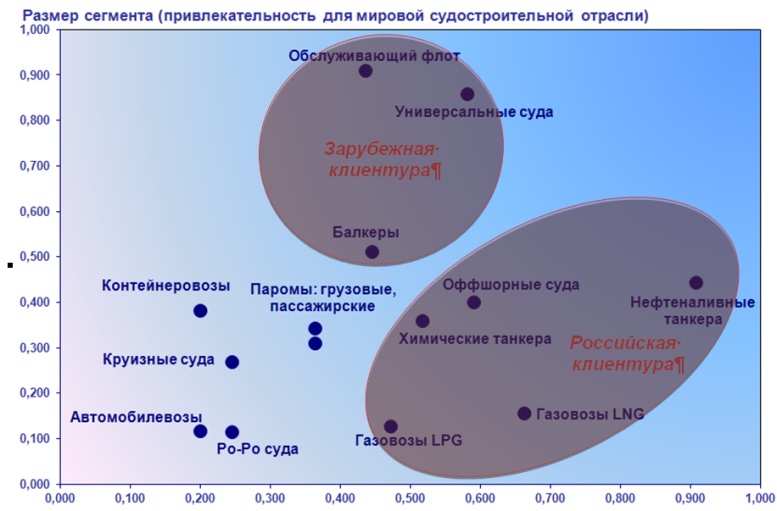 Для рынков, на которых работают предприятия авиа- и судостроения Хабаровского края, характерно наличие поступательной динамики роста с периодическими (циклическими) спадами. Долгосрочные прогнозы роста спроса продукции судостроения и авиастроения позволяют местным предприятиям выстраивать долгосрочные планы развития.Несмотря на устойчивость рыночных позиций крупных интеграторов на рынке отмечается рост числа игроков – как в сегменте финишной сборки, так и в производстве отдельных видов комплектующих. В этих условиях предприятия Хабаровского края могут выбрать стратегию развития в рамках узких производственных ниш или через включение в цепочки создания стоимости глобальных игроков.Наиболее привлекательными рынками, имеющими высокую динамику роста, и компетенциями для работы в которых обладают хабаровские предприятия, являются: суда и морская техника для перевозки газа и нефти, пассажирские и грузовые суда класса река-море, рынок сервисных услуг по обслуживанию самолетов, производство региональных и узкофюзеляжных самолетов, сервисные услуги по обслуживанию вертолетов, инжиниринговые услуги по организации заказа и проектированию жизненного цикла изделий в машиностроении. Вероятно развитие и продвижение продукции Края на рынках России. В связи с высоким износом (80%) рыбопромыслового флота дальневосточных  субъектов Российской Федерации имеется, и расширяется ниша рыболовных судов, а так же судоремонта. Возможна работа предприятий судостроения в нише торгового флота (суда класса «река-море», сухогрузы, нефтеналивные суда и др.). Достаточно сильны позиции судостроительных предприятий в области военного судостроения по ряду направлений (строительство корветов, катеров на воздушной подушке, быстроходных катеров и др.).В гражданском авиастроении края, перспективными рынками для РФ являются также производство региональных узкофюзеляжных самолётов (как внутренний, так и внешний рынок), самолётов малой авиации (в том числе гидросамолётов). Ключевым фактором продвижения на рынок будет выступать старение отечественного парка самолётов. В военном авиастроении основным направлением будет оставаться производство многоцелевых истребителей, в том числе СУ-35, истребитель пятого поколения Т-50.Перспективы усиления конкурентоспособности кластере, в том числе рост малого бизнеса, привлечение прямых инвестиций. Стратегические приоритеты. Основные приоритеты расширения объемов производства продукции кластера (увеличение объемов производства крупных компаний, привлечение прямых инвестиций сторонних компаний; опережающее развитие рост малого и среднего бизнеса). Стратегические приоритеты развития кластера.В настоящем обосновании базовой предпосылкой является предположение о возможности трансфера технологий производства и управления между авиастроением и судостроением и другими отраслями судостроения, а также о возможности реализации совместных программ, направленных на удовлетворение потребностей каждого участника кластера (инфраструктурные, кадровые, исследовательские программы). Целью создания кластера является создание центра реинжиниринга машиностроительных отраслей и секторов по выпуску сложной высокотехнологичной продукции Российской Федерации.Важнейшей подцелью развития кластера является аудит компетенций. Задачи, стоящие перед кластером:-Определить компетенции.-Выявить  дефицитные и значимые компетенции.-Осуществить рекрутинг дефицитных компетенций. Для решения этих вопросов необходимо:-Провести аудит промышленных предприятий.-Создать дорожные карты для базовых отраслей.-Разработать методологию бенчмаркинга и межународных программ обмена опытом в управлении технологическим развитием-Проведение сессии стратегического планирования.- Создание центра компетенций и «библиотеки» знаний.Следующая значимая подцель - определение зоны применения компетенций.- Расширение зоны применения за счет синтеза технологий различных отраслей. - Реинжиниринг базовых отраслей:диверсификация компетенций (исследования, инжиниринг, технологии);диверсификация продукта;межотраслевой трансфер технологий. Для этого необходимо:-Привлечь новые высокотехнологичные отрасли (нефтегазохимия, металлообработка и др.).-Создать систему трансфера технологий (центр трансфера технологий).-Запустить организационное обучение: конференции поставщиков в базовых отраслях, программы обмена опытом между базовыми секторами, кадровы программа как способ получения новых компетенций. -Система управления талантами: создание и развитие сетей (международные исследовательские сети), проведение мероприятий (инженерный форум, форумы в газохимии, логистики и проч.), разработка программы по выстраиванию карьерных линий; -Создание системы рекрутинга компетенций: stick innovations (удержание инноваций на территории), привлечение преподавательского состава (из других отраслей, стран и т.д.), создание Data-центра, центра кадровых компетенций; -Развитие кадровой политики потребует изменений в социальной среда: жилищные программы для молодых и ценных специалистов;  проекты в городской среде;  развитие публичных и социальных сервисов (соц. обеспечение, science кафе, брифинги, мероприятия и т.д.); Важнейшей подцелью для развития машиностроительной отралси является создание инфраструктуры для нового машиностроения.1. Создание технопарка с перспективой расширения до сетевого индустриального парка.2. Развитие инфраструктуры логистики:-большая логистика (порты, авиахаб, жд инфраструктура);-специализированная логистика (судостроение, авиастроение, совместные кооперационные проекты в машиностроение - Китай)3. Городская среда: 		-проект Технополиса  -проекты развития городской среды -инфраструктура для развития малого бизнеса -новые публичные пространства -развитие инженерной инфраструктуры (smart-технологии, энергоэффективность и др.)Описание целевых ориентиров (ожидаемых результатов) реализации программы кластера.Эффективность реализация концепции развития инновационного кластера в Хабаровском крае будут определять целевые показатели, к которым, в первую очередь, относятся интегральные показатели:объем произведенной продукции;число вновь созданных рабочих мест;налоговая отдача или бюджетный эффект от деятельности кластера.В результате реализации различных проектов в рамках кластера, запуска новых производственных и сервисных предприятий, а также эффективного функционирования и  кооперации участников кластера, вырастет общий объем производимой продукции и услуг, а также возрастет объем налоговых поступлений в бюджеты всех уровней. Реализация кластерных проектов позволит создать новые высококвалифицированные рабочие места. Появления новых требований и новых компетенций кадров позволит значительно увеличить среднюю заработную плату сотрудников, занятых на предприятиях инновационного кластера.Эффективность реализации Программы развития кластера и плана мероприятий кластера могут быть оценены, исходя из следующих групп индикаторов:Рост качества производственных мощностей, ресурсов и IT базы:снижение затрат, повышение качества услуг и товаров за счет эффекта синергии и упорядочения логистики, внедрения информационных технологий;количество вовлеченных кадров в деятельность кластера через участие в программах проф. подготовки;создание новых рабочих мест;сохранение существующей рабочей силы;совместные проекты, направленные на сотрудничество бизнеса и учреждений образования в области подготовки специалистов для нужд кластера.Повышение конкурентоспособности кластера:создание «совокупной инновационной продукции» кластера;уровень производительности труда;улучшение основных показателей производственно-хозяйственной деятельности;уровень внедрения систем качества в кластере.Расширение роли кластера на внутреннем и внешних рынках:рост показателей экспортной деятельности;создание единого имиджа кластера и её участников;лучшее знание потребностей и тенденций национального и глобальных рынков;количество вновь созданных предприятий в кластере;объем привлеченных в кластер инвестиций;число совместных предприятий.Укрепление сетей сотрудничества:число контактов и уровень сотрудничества с другими кластерами;количество новых партнеров, вовлеченных в кластер;членство в кластерных организациях;число совместных мероприятий, количество участников.С учетом жизненного цикла инновационного кластера, Секретариату необходимо будет проводить на регулярной основе ряд мероприятий, направленных на уточнение и корректировку Программы развития кластера и плана мероприятий, в том числе показателей реализации Концепции.Изменения в стратегических документах развития кластера должны быть согласованы со всеми участниками кластера. Это позволяет оценить эффективность деятельности как кластера в целом, так и его участников.Основные мероприятия по реализации приоритетов и целевых ориентиров развития кластераРазвитие производства и производственной инфраструктуры, исследования и разработки, развитие инновационной инфраструктуры. Создание Центра быстрого прототипирования – запуск программы развития инновационных площадок по снижению издержек по изготовлению прототипов серийной продукции.  «Инжиниринг и новое управление» – программа внедрения новых практик управления жизненным циклом производства и продукции, разработка и внедрение совместных программ по совершенствованию производственного процесса, бенчмаркинг лучшего опыта на предприятиях аналогах и других отраслях промышленности. Реализация возможна за счет инициации общекластерных программ, финансируемых за счет средств государственного бюджета и/или средств участников кластера. «Конференция поставщиков» – запуск программ управления качеством поставляемых комплектующих, внедрение конкуренции среди поставщиков компонентов и крупных узлов, достижение качества выпускаемой продукции международным стандартам качества. Участие кластера в программах по управлению качеством поставщиков ограничивается формированием эффективной системы коммуникации между поставщиками и сборочными производствами, в том числе: содействие в организации открытых 3D-электронных отраслевых каталогов, организация регулярных мероприятий по обмену видением развития, участие в выработке совместных программ повышения качества продукции и др. «Промышленный дизайн» – программа формирования научно-практической площадки для специалистов разных областей: дизайнеров, инженеров, технологов, 3D-моделлеров и визуализаторов, и других специалистов,  осуществляющих разработку решений сложных дизайнерских, проектно-конструкторских и производственных задач в области разработки новых «концептов» и решений в сфере детализированного дизайна. Управляющие органы кластера могут выступить организаторами глобальной инновационной и исследовательской сети партнеров и участников кластера (прототип – Innocentive), регламентировать и обеспечивать эффективную коммуникацию в этой сфере всех заинтересованных сторон, а также в целом быть координаторами программы.«Кадровый центр машиностроения» – программа создания условий для обновления кадровых и исследовательских программ вузов с целью совершенствования производственных функций предприятий края.«Трансфер и межотраслевой бенчмаркинг» – программа организации и обмена опытом предприятий авиа- и судостроения с аналогичными предприятиями других отраслей в развитых странах мира на предмет поиска и внедрения передовых инструментов управления и организации производства. Потенциальные секторы для бенчмаркинга – автомобилестроение (ускоренное виртуальное проектирование и тестирование на базе использования экзафлопных технологий BMW), космическая отрасль (межотраслевые кластерные инициативы на аэрокосмических производствах в Тулузе), строительная индустрия (логистика для скоростного домостроения Broad Group), нефтегазовая отрасль (концепции Shell и ABB по интеллектуализации производственных процессов – smart oilfields) и другие.Индустриальный парк и инжиниринговый центр: проектирование жизненного цикла, внедрение современных систем проектирования, обучение персонала для сервисного обслуживания и производства.«Технопарк» – должен будет обеспечивать трансфер технологий, осуществлять инкубацию малых инновационных компаний и проектов. Участвовать в рамках технопарка могут существующие на территории края академические институты, ВУЗы и малые инновационные компании. Партнеры или якорные резиденты парка – производственные компании Хабаровского края и международные авиа- и судостроительные концерны, российские и иностранные производственные компании. В том числе, технопарк должен выстраивать коммуникацию с исследовательскими структурами за пределами края, реализуя совместные проекты и программы. Потенциальные иностранные партнеры: Boeing (США), EADS (ЕС), Patac (Китай), Aerospace Valley (Франция), Flevolland Valley (Голландия), IASP и другие. Блоки технопарка: бизнес-инкубатор, инжиринговый центр с расширенной образовательной функцией, центр трансфера технологий. Технопарк может быть создан как совместный проект Россия – Китай. подготовка и повышение квалификации кадров.В образовательных учреждениях, осуществляющих подготовку кадров для кластера реализуется 55 программ обучения рабочим профессиям и 57 – по специальностям среднего профессионального образования. Результаты исследований и прогноз развития ситуации отражают, что в крае существует стабильная потребность в специалистах с профессиональным образованием преимущественно технической направленности (с начальным образованием - автомеханик, арматурщик, бетонщик, сварщик, слесарь, судостроитель-судоремонтник; по направлениям подготовки со средним образованием - техобслуживание и ремонт автотранспорта, технология лесозаготовительных и деревоперерабатывающих производств, металлургия черных металлов, авиастроение).Постановлением Губернатора Хабаровского края от 12 апреля . № 41 "О создании структуры кластерной модели подготовки кадров для лесной и строительной отраслей экономики Хабаровского края" утверждены Положение и План мероприятий по формированию структуры кластерной модели подготовки кадров для лесной и строительной отраслей экономики.  Для реализации кластерного подхода в области строительства в  октябре . Правительство Хабаровского края, компания «Комацу», ФГБОУ ВПО «Тихоокеанский государственный университет» заключили соглашение о сотрудничестве в целях создания на базе университета учебного центра для обучения и переподготовки специалистов в области эксплуатации строительной и дорожной техники. На базе КГБОУ СПО "Хабаровский технический колледж" работает Краевой ресурсный центр в области строительства, который ведет переподготовку и повышения квалификации по 23 программам курсовой подготовки, в том числе по профессиям: бетонщик, плотник, каменщик, маляр, облицовочник-плиточник и др.  В 2011-2012 учебном году в учебные планы по специальности «Строительство и эксплуатация зданий и сооружений», в соответствии требованиями работодателей, введены новые курсы: конструктивные решения гражданских монолитных зданий; конструктивные решения гражданских зданий из стальных оцинкованных профилей; особенности строительства в особых условиях (Крайний Север, повышенная сейсмичность); инженерные сети на строительной площадке; геодезическое сопровождение при выполнении работ подготовительного периода; технология и организация процессов монолитного домостроения и применения металлических конструкции и др.С целью обеспечения транспортно-логистического направления экономики в 2011 году было заключено соглашение между Правительством Хабаровского края, открытым акционерным обществом "КАМАЗ", обществом с ограниченной ответственностью "Хабаровский Восточно-Региональный автоцентр КАМАЗ" и ФГБОУ ВПО "Тихоокеанский государственный университет" о сотрудничестве в организации обучения и переподготовки специалистов, занятых в сфере эксплуатации и сервиса автотехники «КАМАЗ», путем создания в г. Хабаровске Регионального учебного центра. В 2011 году в КГБОУ СПО "Хабаровский техникум водного транспорта" открыты две новые специальности: операционная деятельность в логистике и эксплуатация судового электрооборудования и средств автоматики, что позволит организовать переподготовку и повышение квалификации специалистов среднего звена в области логистики и транспорта.Прогноз потребности в подготовке специалистов начального, среднего и высшего профессионального образования по Хабаровскому краю на 2012 – 2015 гг. (тыс. чел.)В качестве объектов инновационной инфраструктуры планируется строительство инжинирингового центра по повышению квалификации специалистов, а также создание программ и коммуникационных площадок по обмену опытом.развитие транспортной инфраструктурыВоздушный транспорт:Реконструкция аэропортовой инфраструктуры отдаленных районов края, строительство и реконструкция пассажирских зданий, обустройство аэропортов;Создание федерального казенного авиапредприятия «Аэропорты Хабаровского края» на базе северных аэропортов Хабаровского края. Мероприятие реализуется за счет средств федерального бюджета при организационном содействии органов исполнительной власти края;Развитие материально-технической базы предприятий авиационного транспорта. Также, на территории края реализуется международный проект «Создание международного аэропортового комплекса-хаба на базе аэропорта г.Хабаровска». Реконструкция объекта проводится за счет средств федерального бюджета и частных инвестиций.Автомобильный транспорт:Создание развитой сети автомобильных дорог в крае: строительство автодорог в труднодоступных районах края, создание развитой сети автодорог в районе муниципального образования г.Хабаровск, реконструкция дорог федерального значения на территории края;Развитие материально-технической базы предприятий автомобильного транспорта; Повышение эффективности использования подвижного состава пассажирского автотранспорта;Железнодорожный транспорт:-Осуществление взаимодействия с ОАО «РЖД» по вопросам обеспечения реализации на территории края проектов по развитию железнодорожной инфраструктуры.На территории края реализуются инвестиционные проекты ОАО «РЖД», имеющие стратегическое значение как для экономики государства в целом, так и для экономического развития дальневосточного региона. Реализуется проект «Реконструкция участка Комсомольск-на-Амуре – Советская Гавань со строительством нового Кузнецовского тоннеля». Общая стоимость проекта составляет 59,6 млрд. рублей, в том числе средства ОАО «РЖД» -  42,32 млрд. рублей; средства Инвестиционного фонда Российской Федерации -  17,26 млрд. рублей.В рамках реализации проекта в 2011 году выполнен комплекс строительно-монтажных работ на сумму 7,3 млрд. руб. (в том числе средств Инвестиционного фонда РФ - 3,221 млрд. руб., ОАО «РЖД» – 4,084 млрд. руб.).Завершена проходка штольни тоннеля (3911 м), проведены работы по строительству железнодорожного полотна со стороны восточного портала и обустройству притрассовой автодороги. Введена в эксплуатацию линия электропередач в комплексе с необходимыми трансформаторными подстанциями для энергоснабжения тоннеля. Выполнены работы по строительству малых искусственных сооружений (2-х мостов и 10 водопропускных труб). Ведется строительство предтоннельных зданий и сооружений, устройство вторых путей к западному и восточному порталам тоннеля. Сдача в эксплуатацию тоннеля и нового железнодорожного обхода Кузнецовского перевала запланирована на ноябрь 2012 г.В рамках проводимой модернизации железнодорожной инфраструктуры на участке Комсомольск-на-Амуре – Советская Гавань в дополнение к ранее построенным и реконструированным 9-ти станциям и разъездам введено в эксплуатацию 4 новых разъезда (Тудур, Хокайти, Эльдиган и Дакка), завершена первая очередь строительства двухпутной вставки Пивань – Кумтэ, начата реконструкция станции Комсомольск-сорт. и парка Токи станции Ванино. В 2012 году на реализацию проекта предусмотрен лимит в сумме 5 млрд. 149 млн. руб. помимо завершения строительства Кузнецовского тоннеля и новых подходов запланирован ввод 2-х путной вставки на перегоне Пивань – Кумте с устройством блок-поста и разъезда Хумма. Будут продолжены работы по реконструкции станций Джигдаси, Пони,  Чепсары, устройству ещё одной 2-х путной  вставки на перегоне Джигдаси – Кенада,  реконструкции станции Комсомольск-сорт. Запланировано выполнить комплекс проектно-изыскательских работ, в том числе по реконструкции 7 разъездов и станций. В итоге к 2013 году провозная способность участка составит 24,5 млн. тонн.Внутренний водный и морской транспорт:Развитие материально-технической базы предприятий водного транспорта; Разработка маршрутной сети пассажирских перевозок внутренним водным транспортом. В соответствии с федеральными целевыми программами предусмотрена реализация проектов по реконструкции водных трасс р.Амур, реконструкции ведомственной технологической связи Амурского бассейна, развитию портовой инфраструктуры.В соответствии с  постановлением Правительства Российской Федерации от 31 декабря 2009 года № 1185 «О создании на территории Хабаровского края портовой особой экономической зоны» на базе морского порта Советская Гавань формируется портовая особая экономическая зона «Советская Гавань» (ПОЭЗ) площадью 2,9 кв.км с возможностью её расширения до 4,5 кв. км.Создание ПОЭЗ предусматривает формирование многопрофильного портового, судостроительного и судоремонтного, а также промышленного центров, строительство контейнерных терминалов, развитие  переработки водно-биологических ресурсов.Развитие жилищного строительстваВ соответствии с Единым перечнем объектов капитального строительства на 2012 год, утверждённым Губернатором края планируется проектирование и строительство 78 объектов государственного заказа с привлечением средств краевого и федерального бюджетов в объёме 6,98 млрд. руб., в том числе планируется проектирование, строительство и реконструкция 65 социальных объектов  с объемом бюджетного финансирования 6,1 млрд. руб. Планируемый объём подрядных работ на 2012 год по объектам финансируемых из всех источников - 52 млрд. руб.  В 2012 году будет обеспечен ввод в эксплуатацию объектов:-Центр позитронно-эмиссионной томографии (ПЭТ — центр) краевого  центра онкологии в г. Хабаровске;-Хирургический блок онкологического диспансера в г. Комсомольске-на-Амуре; -Школа в п. Тумнин Ванинского района; -Школа в с. Ачан Амурского района -Реабилитационный центр для детей и подростков с ограниченными возможностями, г. Советская Гавань. -Тёплая стоянка на три автомобиля специального назначения в п. Высокогорный Ванинского района; -Будет продолжено строительство таких значимых объектов как: Центр образования в Индустриальном районе г. Хабаровске, Стадион для хоккея с мячом в г. Хабаровске и других объектов социальной и транспортной инфраструктуры.Согласно плану жилищного строительства на 2012 год необходимо обеспечить ввод в эксплуатацию 399, 0 тыс. кв. метров жилья.развитие коммунальной инфраструктурыВ 2011 году на данные цели выделено 358,0 млн. рублей. Завершено строительство и введены в эксплуатацию 7 котельных.Перевод котельных с мазута (угля) на природный газ позволяет повысить качество коммунальных услуг, сократить затраты на приобретение топлива и, как следствие, себестоимость вырабатываемой тепловой энергии, улучшить экологическую ситуацию в населённых пунктах. Ожидаемый экономический эффект от перевода на природный газ/уголь и сокращение завоза жидкого топлива составляет 82,0 млн. рублей/год (сокращено потребление дорогого жидкого топлива более чем на 6 500 тн), В 2012 году в целях дальнейшего продолжения мероприятий по строительству, реконструкции, модернизации и капитальному ремонту коммунальных объектов края будет оказана финансовая помощь 16 муниципальным районам края в размере 387,2 млн. руб. из краевого бюджета на реализацию 45 мероприятий. Планируемый экономический эффект от выполнения данных мероприятий составит более 140 млн. рублей в год.В настоящий момент выполняется строительство шести важнейших объектов жизнеобеспечения городов Хабаровск и Комсомольск-на-Амуре:1. "Водозаборные сооружения Тунгусского месторождения в г. Хабаровске (1 очередь)";2. "Расширение и реконструкция водопровода в г. Хабаровске";3. "Расширение и реконструкция канализации (2 очередь) г. Хабаровск";4. "Реконструкция канализации в г. Комсомольске-на-Амуре";5. "Комплекс обезжелезивания и деманганации вод Амурского водозабора в пласте (г. Комсомольск-на-Амуре)";6. "Развитие и модернизация инфраструктуры водоснабжения города Комсомольска-на-Амуре".Выполнение данных мероприятий позволит ликвидировать сброс неочищенных городских стоков в реку Амур, а также обеспечить потребителей водой питьевого качества из подземного источника вне зависимости от уровня бактериального загрязнения реки Амур.развитие энергетической инфраструктурыРазвитие энергетического комплекса края направлено на удовлетворение внутренних потребностей с учетом режимных и экономически целесообразных торговых обменов Хабаровской энергосистемы с источниками Объединенной энергосистемы Востока.В рамках кластера определены региональные зоны опережающего роста. Это  Хабаровская и Комсомольская агломерации, а также Ванино – Советско-Гаванский транспортно-промышленный узел.Для обеспечения возрастающего спроса на электрическую энергию и мощность в ближайшей перспективе требуется осуществить реализацию энергетических проектов:До 2014 года строительство ТЭЦ в г. Советская Гавань,  установленной  мощностью  120  МВт;До 2013 года строительство ВЛ 220 кВ «Комсомольская – Ванино» с заходом на ПС 220 кВ «Селихино» и установкой второго АТ 125 МВА на ПС «Ванино», протяженностью около ; До 2014 года строительство ПС 220 кВ «Амур», 2 х 125 МВа в г. Хабаровске;До 2013 года строительство ПС 110/6 кВ «Городская», 32 МВа в г. Хабаровске;До 2018 года реконструкцию ПС 35/6 кВ «Городская» и ПС 110/6 кВ «Береговая» в с кабельными линиями 35 кВ ПС «Береговая» - ПС «Городская», 42 МВа  в г. Комсомольск-на-Амуре.На данные проекты разработана или находится в стадии разработки проектно-сметная документация.С вводом данных энергетических объектов в эксплуатацию будет обеспечена возможность технологического подключения новых потребителей, повысится надежность энергоснабжения.Продвижение продукции кластера на внутренний и внешний рынки. Объемы внешней торговли Хабаровского края  (млн. долл. США)Несмотря на то, что внешняя торговля края в рассматриваемый период имела ярко-выраженную экспортную направленность со стабильно положительным сальдо внешнеторгового баланса, удельный вес импорта во внешнеторговом обороте рос (с 21% в 2006 году до 42% в 2011 году).В товарной структуре экспорта Хабаровского края в 2006-2011 гг. преобладали сырьевые товары и товары с минимальной степенью обработки, включая нефтепродукты (в основном мазуты и прямогонные бензины), круглый лес, черные металлы (стальная заготовка) и продукцию рыбной отрасли (мороженая рыба). Удельный вес этих товаров в структуре экспорта превышал 98%, в то время как удельный вес машин и оборудования составил менее 1%.Основу импорта составляли машины, оборудование и транспортные средства; текстиль, текстильные изделия и обувь; продовольственные товары; металлы и изделия из них; продукция химической промышленности; минеральные продукты.В 2011 году внешнеторговый оборот Хабаровского края составил 3,1 млрд. долл., увеличившись по сравнению с 2010 годом на 27,7%. Экспорт составил 1,9 млрд. долл. (рост на 35,5%), импорт – 1,2 млрд. долл. (рост на 16,6%). Сальдо внешнеторгового баланса положительное – 0,7 млрд. долл.Структура краевого экспорта по итогам года существенно расширилась. Помимо традиционных товарных позиций, в экспорте появились новые товары, которые в 2010 году не экспортировались: руды и концентраты, продукция химической промышленности (драгоценные металлы в коллоидных состояниях), драгоценные металлы, летательные аппараты. Основной рост экспорта был обеспечен за счет новых товарных позиций, экспорт которых в 2010 году не осуществлялся (драгоценные металлы, продукция химической промышленности, руды и концентраты). Другой причиной роста экспорта стала благоприятная конъюнктура внешних рынков и рост цен по ряду основных позиций.  В частности, средняя экспортная цена на необработанные лесоматериалы выросла по сравнению с 2010 годом на 14,2%; на черные металлы – на 25,8%; на нефтепродукты – на 32,7%. Именно за счет роста цен был обеспечен рост стоимостных объемов экспорта необработанных лесоматериалов и нефтепродуктов, при одновременном снижении физических объемов. Высокие темы роста экспорта машин и оборудования были обеспечены за счет поставок летательных аппаратов. ОАО «КнААПО» осуществило поставку гражданского авиалайнера Sukhoi Superjet-100 по контракту с компанией «Армавиа» (Армения).Основными контрагентами края по экспорту в 2011 году были КНР (37,4% от общей стоимости краевого экспорта); Республика Корея (13,9%); Таиланд (8,3%); Япония (7,3%); Кипр (7,6%); Германия (5,0%); Швейцария (5,4%); Вьетнам (2,5%); Филиппины (2%); США (1,5%); Тайвань (1,2%); Сингапур (1,1%).Основными задачами во внешнеэкономической сфере по продвижению продукции кластера на внутренний и внешний рынки должны стать:создание и внедрение инструментов и механизмов поддержки краевого экспорта, направленных на продвижению продукции кластера на внутренний и внешний рынки;дальнейшее замещение экспорта сырья экспортом продукции кластера высоких переделов на внутренний и внешний рынки.Анализ динамики внешнеторгового сотрудничества Хабаровского края показывает, что использование существующих организационно-управленческих ресурсов и механизмов не позволяет решить ключевые проблемы в продвижении продукции кластера, что непосредственно влияет на развитие экспортного потенциала края. Для эффективной реализации поставленных задач требуется применение системы мер государственной поддержки региональных экспортеров.Мероприятия включают включают льготное кредитование, предоставление государственных гарантий, возмещение части затрат на сертификацию, аренду выставочных площадей, рекламу. Среди прочих мер содействия продвижению продукции кластера необходимо выделить информационно-консультационную поддержку: привлечение предприятий к участию в ярмарках, выставках и других презентационных мероприятиях; организация бизнес-миссий; создание уполномоченных организаций, оказывающих консалтинговые услуги в области международной торговли и занимающихся продвижением экспорта; привлечение экспортеров к работе в рамках двусторонних межправительственных комиссий, рабочих групп и советов, организаций и ассоциаций; разработка методических рекомендаций по ведению внешнеторговой деятельности; создание региональных органов поддержки предприятий-экспортеров и ряд других.Первый вариант предполагает применение мер материального стимулирования предприятий-экспортеров Хабаровского края.Меры материального стимулирования:субсидии на возмещение части затрат по уплате процентов по кредитам, привлеченным организациями-экспортерами готовой продукции;субсидии на возмещение части затрат на сертификацию экспортной продукции на соответствие требованиям международных стандартов;субсидии на возмещение части затрат, связанных с арендой выставочных площадей в связи с участием в выставочных мероприятиях, форумах, презентационных, рекламных кампаниях за рубежом;субсидирование части затрат предприятий-экспортеров и производителей продукции кластера по регистрации и (или) правовой охране за рубежом изобретений и иных охраняемых законом результатов интеллектуальной деятельности и средств индивидуализации юридического лица и продукции (работ, услуг);субсидирование части затрат предприятий экспортеров и производителей продукции кластера по оплате услуг при разработке средств индивидуализации юридического лица, индивидуализации продукции (работ, услуг), в том числе фирменного наименования, товарного знака, созданию промышленного образца для товаров (работ, услуг), предназначенных для экспорта (далее - услуги по разработке средств индивидуализации).Второй вариант связан с усилением информационной компоненты продвижения продукции кластера на внутренние и внешние рынки в части реализация мер информационно-консультационной поддержки предполагает:подготовку, заключение и анализ эффективности соглашений Хабаровского края в области международного и межрегионального сотрудничества, направленных на продвижение готовой продукции краевых экспортеров;осуществление мониторинга внешних рынков по основным позициям экспорта продукции кластера;подготовку рекомендаций для экспортеров кластера по вопросам ведения экспортной деятельности;обеспечение консультационной поддержки экспортерам по вопросам возможности получения государственной финансовой и нефинансовой поддержки;подготовку каталога экспортной продукции Хабаровского края и его ежегодное обновление;организацию и проведение ежегодного краевого конкурса «Лучший экспортер Хабаровского края»;Организационное развитие кластераХабаровский Край может стать площадкой для развития инновационного кластера со специализацией в судостроении и авиастроении. Кластеризация предприятий свойственна для этих инновационных секторов. Организация предприятий этих отраслей в соответствии с общей политикой и целями в рамках кластера является наиболее приемлемым решением для достижения высокого уровня кооперации и конкурентоспособности предприятий.Обоснования формирования кластера на территории Хабаровского Края:Возможность создания новых процессинговых центров на территории Края за счет кооперации предприятий, управления цепочкой поставщиков.Потенциал для организации Центра технологического превосходства, который может быть создан с базой в машиностроительных университетах Края, научном секторе, а также отделах прикладных разработок в рамках отдельных предприятий.Наличие перспективных площадок размещения для поставщиков, а также возможность создания парка поставщиков для поставок на предприятия Края.Одним из главных условий формирования кластера является наличие конкурентной среды среди компаний – участников кластера, в отличие от территориально-производственных комплексов, в которых конкуренция не является обязательным условием для существования (именно по модели территориально-производственного комплекса организован промышленный комплекс Хабаровского края). Основными элементами инновационного кластера Хабаровского Края могут являться:Группа компаний кластера с ядром в наиболее крупных предприятиях.Географическая локализация в рамках одного или нескольких регионов.Кооперация предприятий кластера – устойчивость связей предприятий, в том числе хозяйственные, экономические и технологические связи.Наличие конкуренции внутри кластера. Сохранение конкурентной борьбы является ключевым элементом кластерной системы.Инновационная направленность кластера – доступность технологий внутри кластера, совместные инновационные и научные исследования, стимулируемые конкурентным давлением.Взаимосвязь интересов предприятий кластера и территорий присутствия.Согласно характеристикам следует выделить следующие границы (ограничения) кластера по субъектам, территориальному размещению, принципу взаимодействия, инновационной составляющей деятельности: Основными субъектами кластера могут стать крупные авиастроительные и судостроительные предприятия Хабаровского Края, с ядром в таких предприятиях как КнААПО, ГСС, АСЗ, ХСЗ.Географические границы функционирования кластера будут включать Хабаровск и Комсомольск-на-Амуре, а также особую экономическую зону с портами Ванино и Советская Гавань.Условия для создания кооперации и конкуренции внутри кластера – создание сетевых связей между субъектами кластера.Инновационная составляющая деятельности – включение в состав кластера ведущих НИИ Края, а также основных инновационных мощностей университетов – КнАГТУ, ТГУ, ДВГУПС.Элементы дополнительной интеграции кластера в машиностроении:Технологический элемент – совместные межотраслевые разработки в области материаловедения, вооружений.Кадровый элемент – совместные разработки программ подготовки кадров.Кластерный элемент - общая кластерная политика в отношении отраслей.Смежные и обслуживающие секторы кластера. Каждое рабочее место в судостроении и авиастроении обеспечивают занятость  4-5 человек в смежных отраслях, то есть суммарно около 100000 человек в других сферах промышленности.Требования к поставщикам по судостроению основаны на локализации цепочки на территории региона: в 75 километровой зоне от верфей располагается производство 70% конструкций и судовых комплектующих, в то время как на самой верфи собирают до 21% всех конструкций судов и собственно сами суда. Оставшиеся 9% располагаются в 200 км зоне.Требования к поставщикам в авиастроении – другие, отрасль завершает прохождение периода глобализации и аутсорсинга компонентов, сформировавшего новую географию размещения поставщиков и сборочных производств. Однако в дальнейшем эта география может пройти ряд новых изменений, обусловленных сменой производственных технологий, в том числе выведением на рынок новых типов производства компонентов и конечной продукции (самопрограммируемые среды smart-grid-2, широкое применение синтезируемых материалов и проч.), которые могут подтолкнуть глобальную реиндустриализацию, связанную с возвратом производств в развитые страны мира.Ключевые показатели эффективности реализации программы развития инновационного территориального кластера.Развитие инновационного кластера подразумевает рост количественных показателейРаздел 2. Описание кластера и факторы, определяющие его текущее положение в экономике региона и России2.1. Описание имеющегося научно-технологического и образовательного потенциалаХабаровский край является одним из наиболее развитых регионов в экономическом отношении и стратегически важной территорией российского Дальнего Востока. Одной из стратегических целей развития региона является формирование на территории края конкурентоспособного промышленного комплекса, отвечающего современным задачам инновационного развития экономики Дальнего Востока и России. Для поставленных стратегических целей развития необходимо решить вопросы внедрения таких механизмов работы, которые позволят в сжатые сроки выходить на наиболее быстрорастущие рынки, прежде всего, на рынки Азиатско-Тихоокеанского региона, для которого уже сегодня характерен высокий уровень конкуренции и большое количество игроков. К таким механизмам может быть отнесена и политика формирования промышленных кластеров.Опыт развития машиностроения стран-лидеров рынка демонстрирует эффективность применения кластерного подхода в вопросах поиска эффективных организационных решений. Формирование кластерной структуры отрасли успешно применяется как инструмент государственной политики в сфере машиностроения во многих развитых странах мира – прежде всего, в странах Западной Европы, Южной Корее и Японии. Более того, реализация кластерной политики, фактически, стала основным условием для достижения лидирующих позиций в машиностроении.Учитывая тот факт, что Хабаровский край обладает одним из значительных потенциалов развития машиностроения среди регионов Российской Федерации, именно этот регион может стать площадкой для активной технологической и торговой экспансии России на новые быстрорастущие рынки, а также организации здесь эффективных промышленных кластеров. И для этого у Хабаровского края имеется ряд преимуществ. К преимуществам Хабаровского края для организации кластера следует отнести: наличие сильных промышленных предприятий; наличие образовательной базы в области машиностроения; широкие транспортно-логистические возможности региона (ОЭЗ в порте Ванино, удобное географическое положение, представленность различных транспортных узлов); приближенность к азиатским рынкам; наличие опыта межотраслевой кооперации различных отраслей машиностроения; наличие инфраструктуры и земельных участков под реализацию инвестиционных проектов в центральных городах края; устойчивые связи с институтами развития; наличие потенциала для развития экспортно ориентированных бюджетообразующих секторов экономики (в настоящее время ведется подготовка к запуску проектов в нефтегазохимии и транспортировке углеводородов). Хабаровский край претендует на то, чтобы стать самым значимым центром машиностроения на Дальнем Востоке России и России в Азиатско-Тихоокеанском регионе.В связи с этим основной целью кластера является создание центра реинжиниринга машиностроительных отраслей и секторов по выпуску сложной высокотехнологичной продукции Российской Федерации.При достижении этой цели кластера его функции будут сводиться к следующим:-Развитие и накопление компетенций, востребованных в современном машиностроении (в том числе через рекрутинг высокотехнологичных бизнесов и трансфер технологий на территорию края);-Создание условий для выращивания компетенций в сфере  современного машиностроения.-Расширение присутствия и числа глобальных компаний с компетенциями, относящимися к базовому ядру кластера, на территории Хабаровского края.-Организация коммуникации между участниками и профессиональными сообществами кластера, в том числе для решения конкретных отраслевых задач.-Организация коммуникации кластера во внешнем контуре: поиск и привлечение партнеров, бенчмаркинг и трансфер лучшего опыта, содействие формированию альянсов и установление кооперационных связей на уровне компаний и глобальных инновационных сетей.-Содействие в решении логистических вопросов кластера.-Выработка маркетинговой стратегии кластера на мировом рынке.Основные научные и образовательные организации.Федеральное государственное бюджетное образовательное учреждение высшего профессионального образования «Тихоокеанский государственный университет» (ТОГУ)В университете обучается более 20 тысяч студентов по 40 направлениям и 96 профилям бакалавриата, 34 направлениям и 75 магистерским программам. Более 2,5 тысяч работников реального сектора экономики Дальневосточного федерального округа ежегодно повышают квалификацию и проходят профессиональную переподготовку по 102 программам.Объем НИОКР, выполненных в ТОГУ за 2010-2011 гг., составил 326 млн. рублей, что составляет более 20 % суммарного объема НИОКР учреждений ВПО в Хабаровском крае и более 33 % – суммарного объема НИОКР учреждений ВПО по г. Хабаровску. Одним из стратегических направлений развития университета является интеграция с научными учреждениями ДВО РАН. По состоянию на 2011 год действуют договора о сотрудничестве между ТОГУ и 7 институтами ДВО РАН.Вуз является победителем федеральных конкурсов (2010 г., 2011 г.) – "Развитие инновационной инфраструктуры в российских высших учебных заведениях" и "Конкурс поддержки программ стратегического развития государственных образовательных учреждений высшего профессионального образования".Федеральное государственное бюджетное образовательное учреждение высшего профессиональногообразования «Дальневосточный государственный университет путей сообщения» (ДВГУПС)В состав университета входит 20 институтов и факультетов, в том числе 5 региональных (филиалы), 46 кафедр, 30 научно-исследовательских коллективов (лабораторий, сертификационных и внедренческих центров), 8 диссертационных советов. В университете открыто 134 образовательных программы среднего, высшего, и послевузовского профессионального образования: 54 специальности высшего профессионального образования, 44 направления бакалавриата и 36 направлений магистратуры, 20 специальностей среднего профессионального образования, более 50 специальностей начального профессионального образования, 51 научная специальность аспирантуры, 4 специальности докторантуры. Общая численность профессорско-преподавательского состава университета составляет 865 человек. В университете работает 100 докторов наук и 423 кандидата наук.В целом по Университетскому комплексу по программам высшего и среднего профессионального образования по очной форме обучения обучается около 22,5 тыс. студентов.В . университет вошел в число вузов-победителей приоритетного национального проекта «Образование» (проект «Инновационный научно-образовательный транспортный комплекс на Дальнем Востоке России», объемом финансирования - 413 млн. рублей).Федеральное государственное бюджетное образовательное учреждение высшего профессионального образования «Комсомольский-на-Амуре государственный технический университет» (КнАГТУ)Университет имеет право на осуществление образовательной деятельности по 25 программам среднего профессионального образования, 112 основным образовательным программам высшего и послевузовского (36 программ – 31 программа подготовки в аспирантуре и 5 – в докторантуре) профессионального образования, программам дополнительного профессионального образования (профессиональная переподготовка, повышение квалификации с присвоением дополнительной квалификации), а также по 40 программам профессиональной подготовки.В университете действуют аспирантура и докторантура, осуществляющие подготовку кандидатов наук по 31 специальности и докторов наук по 5. Работают диссертационные советы по защите диссертаций на соискание ученых степеней кандидатов и докторов технических, физико-математических и исторических наук, кандидатов и докторов культурологии по 11 научным специальностям.В . КнАГТУ вошел в число победителей программ развития инновационной инфраструктуры (шифр программы № 2010-219-001.138) «Развитие в ГОУВПО «КнАГТУ» инновационной инфраструктуры для повышения эффективности малого предпринимательства, внедрения научных разработок и подготовки кадров в регионе Дальнего Востока России».Научная сфера края представлена следующими предприятиями: Федеральное государственное бюджетное учреждение науки Институт материаловедения Хабаровского научного центра Дальневосточного отделения Российской академии наук (ИМ ХНЦ ДВО РАН)ИМ ХНЦ ДВО РАН является научно-исследовательским институтом, научная тематика которого соответствует направлениям фундаментальных исследований из Программы фундаментальных научных исследований государственных академий наук на 2008-2012 годы (распоряжение Правительства РФ №233-р от 28.02.2008г.):7.Физическое материаловедение: новые материалы и структуры, в том числе фуллерены, нанотрубки, графены, другие наноматериалы, а также метаматериалы16. Физико-технические и экологические проблемы энергетики, тепломассообмен, теплофизические и электрофизические свойства веществ, низкотемпературная плазма и технологии на ее основе23. Создание перспективных конструкций, материалов и технологий в авиации, ракетной и атомной технике, судостроении, наземном транспорте, станко- и приборостроении.37. Современные проблемы химии материалов, включая наноматериалы.38. Научные основы экологически безопасных и ресурсосберегающих химико-технологических процессов.Штат института  39 работников, из них – 21 научных сотрудника, 3 доктора наук, 16 кандидатов наук. В состав института входит 3 лаборатории: лаборатория композиционных материалов, лаборатория функциональных материалов и покрытий, лаборатория конструкционных и инструментальных материалов. В институте работает аспирантура по двум специальностям: «физика конденсированного состояния» и «материаловедение (машиностроение)». В настоящее время в аспирантуре обучаются два аспиранта. За последние 5 лет результаты исследований сотрудников института опубликованы в 150 статьях в рецензируемых научных журналах. Институт материаловедения занимает первое место среди институтов Хабаровского научного центра и восьмое место среди институтов Дальневосточного отделения РАН по числу публикаций, внесенных в базу Web of Science, на одного научного сотрудника. Лаборатории оснащены современным технологическим оборудованием (вакуумные печи, испытательный пресс, электроискровые установки для нанесения покрытий) и аналитическими приборами (рентгеновский дифрактометр, дилатометр, прибор синхронного термического анализа, анализатор размера частиц, оптические микроскопы и т.д.).Кроме исследований по бюджетной тематике сотрудники института выполняли в 2007-2011 годы исследования по 48 проектам Российского фонда фундаментальных исследований РФ и Президиума ДВО РАН на общую сумму 12,2 млн. рублей.Федеральное государственное бюджетное учреждение науки Вычислительный центр Дальневосточного отделения Российской академии наук (ВЦ ДВО РАН)ВЦ ДВО РАН создан в 1981 году. В ВЦ работают 105 штатных сотрудников, в том числе 1 член-корреспондент РАН, 11 докторов наук, 27 кандидатов наук. Основные направления научных исследований ВЦ: математическое моделирование природных и технологических процессов; фундаментальные и прикладные проблемы вычислительных и информационных технологий. Ряд достижений Института в этих областях являются значительными и прочно вошли в фонд российской и мировой науки.Наиболее важные научные достижения ВЦ за последние три года:-Совместно с Институтами ДВО РАН завершено создание региональной академической телекоммуникационной сети, объединяющей все научные институты и организации ДВО РАН. Каркас Сети и региональные инфраструктуры построены на основе современных технологий передачи данных с использованием наземных и спутниковых каналов связи. В Хабаровске Сеть интегрирована в глобальные сети RBNet и GLORIAD.-Выполнены работы по настройке, обеспечению коллективного доступа и тестированию вычислительного кластера, имеющего пиковую производительность более 2 ТFlops. -Разработаны эффективные алгоритмы приближенного решения пространственных задач акустики и упругости, основанные на методе потенциалов. Результаты представляют интерес для моделирования физических полей в геофизике, дефектоскопии, океанологии, теории упругости, материаловедении.-Разработаны генетические алгоритмы для решения двумерных обратных задач электромагнитных зондирований на распределенных вычислительных системах. Их применение позволяет находить глобальные экстремумы многоэкстремальных негладких функций невязки для решений прямых задач и экспериментальных (эталонных) данных.-Проведено математическое моделирование деформационных процессов в маргинальных структурах земной коры. Особенностью процесса в мар-инальных структурах является наличие области концентрации скорости сдвиговых деформаций на некоторой глубине от поверхности слоя.-Построена новая модель гидродинамических и русловых процессов равнинных рек и проведен расчет необходимых характеристик процессов.За последние три года сотрудники Института получили более 50 отечественных и зарубежных грантов.ВЦ ДВО РАН установил тесные связи с вузами города. Сотрудники ВЦ ДВО РАН ведут педагогическую работу в Дальневосточном государственном университете путей сообщения (ДВГУПС), Тихоокеанском государственном университете (ТОГУ), Дальневосточном государственном гуманитарном университете (ДВГГУ), Дальневосточном государственном медицинском университете (ДВГМУ).Вычислительные ресурсы ВЦ ДВО РАН и ТОГУ объединены в вычислительный комплекс с общей производительностью 2 Tflops. Построена инфраструктура поддержки высокопроизводительных вычислений, вычислительного кластера ВЦ ДВО РАН и развернута система хранения данных. На базе созданных программных компонентов реализован интерфейс управления вычислительными заданиями, запущенными на вычислительном кластере ВЦ ДВО РАН. Разработан генетический алгоритм планирования заданий, формирующий более эффективные расписания выполнения заданий в GRID по сравнению с широко используемым алгоритмом обратного заполнения.ВЦ ДВО РАН совместно с ДВГУПС участвует в Федеральной целевой программе ««Научные и научно-педагогические кадры инновационной России» на 2009-2013 годы по теме «Развитие методов и алгоритмов численного моделирования сложных природных процессов и технических систем с применением суперкомпьютерных технологий». Федеральное государственное бюджетное учреждение науки Институт машиноведения и металлургии Дальневосточного отделения российской академии наук (ИМиМ ДВО РАН)ИМиМ ДВО РАН является научно-исследовательским институтом с численностью работников 44 человек, в том числе 28 научных сотрудников, из них 6 докторов наук и 7 кандидатов наук.В настоящее время на основании договора об организации на базе ФГОУВПО «КнАГТУ» и ИМиМ ДВО РАН учебно-научного центра действует совместная кафедра прикладной математики и информатики (зав. каф. д.т.н., проф. В.И. Одиноков). Три научных сотрудника принимают непосредственное участие в образовательном процессе (читают лекционные курсы, проводят лабораторные работы).На основании договора о сотрудничестве с ГОУ ВПО «Амурский гуманитарно-педагогический государственный университет» ученые РАН ИМиМ ДВО РАН участвуют в учебном процессе и подготовке кадров высшей квалификации. Четыре научных сотрудника принимают непосредственное участие в образовательном процессе (читают лекционные курсы, ведут лабораторные работы, руководят аспирантами). В рамках ранее созданных совместных научно-исследовательских лабораторий «Механика сплошных сред» (рук. лаб. д.т.н., проф. В.М. Козин) и «Технологии» (рук. лаб. д.т.н., В.В. Черномас) учеными Института проводятся научные исследования по совместно утвержденным темам.На основании договора № 026/01-С от 27.08.09 о сотрудничестве и совместной деятельности ИМиМ ДВО РАН взаимодействует с ГОУВПО Тихоокеанским государственным университетом.Институт осуществляет совместную деятельность в сфере фундаментальной и прикладной науки: разработка, развитие и внедрение в промышленность наукоемких технологий; осуществление испытаний, сертификация и стандартизация новых процессов, продуктов и изделий; совместное участие в грантах и конкурсах создания и эксплуатация баз данных, а также, в подготовке научных кадров (магистров, аспирантов и докторантов).В Институте действует научно-образовательный центр «Машиноведение и металлургия» как структурное подразделение для координации взаимодействия с ВУЗами, Институтами РАН и предприятиями в выполнении совместных программ.Институт входит в состав научно-образовательных центров ФГОУВПО КнАГТУ «Металлургия» и «Машиностроение».Дальневосточный филиал Федерального государственного унитарного предприятия «Всероссийский научно-исследовательский институт физико-технических и радиотехнических измерений» (ФГУП «ВНИИФТРИ»)Основными видами деятельности ФГУП «ВНИИФТРИ» являются:-Обеспечение единства измерений в области акустических измерений в твердых средах, теплофизических измерений, времени и частоты, измерения параметров вращения Земли, измерения объемного и массового расхода воды (жидкостей);-Развитие и совершенствование государственных эталонов в закрепленных областях измерений;-Разработка и изготовление высокоточной измерительной аппаратуры;-Разработка и изготовление стандартных образцов в области неразрушающего контроля материалов и изделий для предприятий и организаций страны и региона, включая предприятия авиастроения, судостроения и энергетики Хабаровского края;-Поверка средств неразрушающего контроля предприятий Дальневосточного региона и Хабаровского края, включая предприятия авиации и судостроения;- Подготовка и аттестация специалистов неразрушающего контроля, в том числе объектов, подконтрольных Ростехнадзору, морскому и речному регистрам.В своем составе филиал имеет аккредитованные в установленном порядке испытательные лаборатории сертификации промышленных объектов на безопасность и соответствие параметрам ЭМС.На базе филиала создан и аккредитован региональный центр инфраструктуры в области метрологического обеспечения и подтверждения соответствия на безопасность продукции наноиндустрии и нанотехнологий.Сведения о малых предприятиях при учебных и научных заведенияхКраткая характеристика рынка труда в регионе расположения кластераПо оценке, численность населения Хабаровского края, занятого в экономике в 2011 году, составила 731,0 тыс. человек, что составляет 100,2 % к уровню 2010 года (по г. Хабаровску – 354,8 тыс. человек, г. Комсомольску-на- Амуре – 155,0 тыс. человек, Ванинскому району – 21,6 тыс. человек, Советско-Гаванскому району – 22,6 тыс. человек).Миграционные процессы в Хабаровском крае характеризуются ростом миграционной активности.Основная доля мигрантов, приходится на мигрантов с других территорий Дальнего востока. На долю межрегиональной миграции приходится  более 50%.   Таким образом, Хабаровский край является реципиентом мигрантов из других территорий Дальнего Востока. Тренд по положительному сальдо миграции трудоспособного населения между регионами ДВЭР наблюдается на протяжении длительного периода.  Хабаровский край принимает мигрантов преимущественно с территорий Амурской области, Приморского края, Сахалинской области и Еврейской автономной области. Хабаровский край привлекает мигрантов других территорий Дальнего Востока благодаря более стабильному социально-экономическому развитию. Таким образом, по сравнению с другими субъектами ДВЭР в Хабаровском крае более динамичная, высокоразвитая экономика и более высокий уровень жизни населения.Кроме того, по сравнению с другими субъектами ДВЭР в Хабаровском крае достаточно высокий квалификационный уровень населения, что свидетельствует о потенциале роста интеллектуального капитала.Среднесписочная численность работников организаций края (по предварительным данным федеральной службы государственной статистики) составила 535,3 тыс. человек или 99,7% к соответствующему уровню 2010 года. Среднесписочная численность работников крупных и средних организаций края в 2011 году составила 383,6 тыс. человек или 101,9% к уровню 2010 года (по г. Хабаровску – 232,5 тыс. человек, г. Комсомольску-на-Амуре – 63,5 тыс. человек, Ванинскому району – 10,6 тыс. человек, Советско-Гаванскому району – 7,7 тыс. человек).Общая численность безработных (по методологии МОТ) по сравнению с 2010 годом снизилась на 17,3 тыс. человек и составила в 2011 году 53,0 тыс. человек. Уровень общей безработицы составил 6,8% экономически активного населения (2010 год – 9,1%). На конец 2011 года численность безработных, зарегистрированных в органах государственной службы занятости, составила 19,4 тыс. человек, что на 5,6 тыс. человек, или на 22,4% меньше, чем в 2010 году (численность безработных по г. Хабаровску – 1,7 тыс. человек, г. Комсомольску-на- Амуре – 3,0. тыс. человек, Ванинскому району – 0,9 тыс. человек, Советско-Гаванскому району – 1,2 тыс. человек). Уровень официальной  безработицы  экономически активного населения составил  2,5 % против 3,2 % на конец 2010 года (по г. Хабаровску – 0,5%, г. Комсомольску-на- Амуре – 2,0%, Ванинскому району – 4,2%, Советско-Гаванскому району – 4,6%). По состоянию на 01 января 2012 года работодателями было заявлено 15317 вакансий на рабочие места, на 01 января 2011 г. – 15114 вакансий (по г. Хабаровску – 8488 вакансий, г. Комсомольску-на- Амуре – 2496 вакансий, Ванинскому району – 175 вакансий, Советско-Гаванскому району – 167 вакансий). Показатель напряженности на рынке труда составил 1,3 безработных на одну заявленную вакансию, в 2010 году - 1,7 безработных на 1 вакансию (по г. Хабаровску – 0,2, г. Комсомольску-на-Амуре – 1,2, Ванинскому району – 5,4, Советско-Гаванскому району – 7,0). В структуре безработных по-прежнему остается высокой доля женщин – 54,6 % от общей численности безработных. В 2011 году (по предварительным данным федеральной службы государственной статистики) среднемесячная номинальная начисленная заработная плата работников организаций в крае составила 26,7 тыс. руб., что на 14,5 % выше уровня 2010 года, реальная заработная плата – 105,5%. Среднемесячная номинальная начисленная заработная плата работников крупных и средних организаций составила 30,4 тыс. руб., что на 13,6 % выше уровня 2010 года (по г. Хабаровску – 34,4 тыс. руб., г. Комсомольску-на- Амуре – 24,0 тыс. руб., Ванинскому району – 27,7 тыс. руб., Советско-Гаванскому району – 26,6 тыс. руб.).г. ХабаровскПо оценке, численность населения г. Хабаровска, занятого в экономике в 2011 году, составила 354,8 тыс. человек, что составляет 100,1 % к уровню 2010 года. Доля численности населения, занятого в экономике  составляет 48,5% от общей численности занятых по краю.Среднесписочная численность работников крупных и средних организаций края в 2011 году составила 232,5 тыс. человек или  106,6% к уровню 2010 года. Доля численности работников в общей численности работников по краю составила 60,6%.На конец 2011 года численность безработных, зарегистрированных в органах государственной службы занятости, составила 1,7 тыс. человек, что на 0,3 тыс. человек, или на 17,0% меньше, чем в 2010 году. Уровень официальной  безработицы  экономически  активного населения составил  0,5 % против 0,6 % на конец 2010 года. По состоянию на 01 января 2012 года работодателями было заявлено 8488 вакансий на рабочие места (на 01 января 2011 г. – 9030 вакансий). Показатель напряженности на рынке труда составил 0,2 безработных на одну заявленную вакансию (в 2010 году – 0,2 безработных на 1 вакансию.В 2011 году (по предварительным данным федеральной службы государственной статистики) среднемесячная номинальная начисленная заработная плата работников крупных и средних организаций составила 34,4 тыс. руб., что на 12,7 % выше уровня 2010 года.г. Комсомольск-на-АмуреПо оценке, численность населения г.Комсомольска-на-Амуре, занятого в экономике в 2011 году, составила 155,0 тыс. человек, что составляет 100,4 % к уровню 2010 года. Доля численности населения, занятого в экономике  составляет 21,2% от общей численности занятых по краю.Среднесписочная численность работников крупных и средних организаций края в 2011 году составила 63,5 тыс. человек или 92,7% к уровню 2010 года. Доля численности работников в общей численности работников по краю составила 16,6%.На конец 2011 года численность безработных, зарегистрированных в органах государственной службы занятости, составила 3,0 тыс. человек, что на 0,9 тыс. человек, или на 23,1% меньше, чем в 2010 году. Уровень официальной  безработицы  экономически  активного населения составил  2,0 % против 2,6 % на конец 2010 года. По состоянию на 01 января 2012 года работодателями было заявлено 2496 вакансий на рабочие места (на 01 января 2011 г. – 2322 вакансий). Показатель напряженности на рынке труда составил 1,2 безработных на одну заявленную вакансию (в 2010 году – 1,7 безработных на 1 вакансию.В 2011 году (по предварительным данным федеральной службы государственной статистики) среднемесячная номинальная начисленная заработная плата работников крупных и средних организаций составила 24,0 тыс. руб., что на 7,3 % выше уровня 2010 года.Ванинский район По оценке, численность населения района, занятого в экономике в 2011 году, составила 21,6 тыс. человек, что составляет 100,5 % к уровню 2010 года. Доля численности населения, занятого в экономике  составляет 3,0% от общей численности занятых по краю.Среднесписочная численность работников крупных и средних организаций края в 2011 году составила 10,6 тыс. человек или 96,9% к уровню 2010 года. Доля численности работников в общей численности работников по краю составила 2,8%.На конец 2011 года численность безработных, зарегистрированных в органах государственной службы занятости, составила 0,9 тыс. человек, что на 0,1 тыс. человек, или на 7,8% меньше, чем в 2010 году. Уровень официальной  безработицы  экономически  активного населения составил  4,2 % против 4,6 % на конец 2010 года. По состоянию на 01 января 2012 года работодателями было заявлено 175 вакансий на рабочие места (на 01 января 2011 г. – 345 вакансий). Показатель напряженности на рынке труда составил 5,4 безработных на одну заявленную вакансию (в 2010 году – 3,0 безработных на 1 вакансию.В 2011 году (по предварительным данным федеральной службы государственной статистики) среднемесячная номинальная начисленная заработная плата работников крупных и средних организаций составила 27,7 тыс. руб., что на 11,0 % выше уровня 2010 года.Советско-Гаванский район По оценке, численность населения района, занятого в экономике в 2011 году, составила 22,6 тыс. человек, что составляет 100,4 % к уровню 2010 года. Доля численности населения, занятого в экономике  составляет 3,1% от общей численности занятых по краю.Среднесписочная численность работников крупных и средних организаций края в 2011 году составила 7,7 тыс. человек или 154,0% к уровню 2010 года. Доля численности работников в общей численности работников по краю составила 2,0%.На конец 2011 года численность безработных, зарегистрированных в органах государственной службы занятости, составила 1,2 тыс. человек, что на 0,2 тыс. человек, или на 18,2% меньше, чем в 2010 году. Уровень официальной  безработицы  экономически  активного населения составил  4,6 % против 5,7 % на конец 2010 года. По состоянию на 01 января 2012 года работодателями было заявлено 167 вакансий на рабочие места (на 01 января 2011 г. – 61 вакансия). Показатель напряженности на рынке труда составил 7,0 безработных на одну заявленную вакансию (в 2010 году – 23,3 безработных на 1 вакансию.В 2011 году (по предварительным данным федеральной службы государственной статистики) среднемесячная номинальная начисленная заработная плата работников крупных и средних организаций составила 26,6 тыс. руб., что на 25,8 % выше уровня 2010 года.Информация о спросе и предложении рабочей силы по состоянию Структура безработных по основным видам экономической деятельности представленная в таблице отражает территориальный дисбаланс имеющихся вакансий и граждан, состоящий на учете в органах службы занятости населения. Чаще всего этот дисбаланс не может быть ликвидирован за счет внутрирегиональной миграции. В среднем по краю на начало 2012 года коэффициент напряженности на рынке труда составлял 1,3 чел/вак. Если по городским округам «г.Хабаровск» и «г.Комсомольск-на-Амуре» этот показатель составлял 0,2 и 1,2 чел/вак соответственно, то по Советско-Гаванскому он был – 7 чел/вак, по Ванинскому району – 5,4 чел/вак.Сдерживает сокращение числа безработных граждан несоответствие уровня профессиональной подготовки и квалификации безработных потребностям реального сектора экономики. Вопросы эффективного использования трудовых ресурсов, повышения занятости населения являются весьма актуальными как для предприятий и организаций края, так и для государственных и муниципальных органов управления. Решение проблемы трудоустройства безработных граждан на заявленные предприятиями и организациями вакансии и покрытия дефицита рабочей силы в полном объеме за счет безработных на всей территории края не возможно по ряду причин.Существующая в крае учебно-курсовая сеть позволяет органам службы занятости населения осуществлять обучение по 307 востребованным профессиям (специальностям) в 94 учебных заведениях по очной, очно-заочной (вечерней) формам, а также (при наличии возможности) на базе предприятий с учетом опыта работы и уровня профессиональной подготовки обучаемых.К организации профессионального обучения безработных граждан активно привлекаются работодатели (предоставление рабочих мест для прохождения производственной практики на своих предприятиях, закрепление за обучающимися опытных наставников и т.д.), что даёт возможность повысить качество профессиональной подготовки. Проблемой нормализации ситуации с обеспечением трудовыми ресурсами и максимальной трудовой занятостью является недостаток квалифицированных кадров в экономике. Это приводит к востребованности иностранных работников в экономику края.Структура потребности в привлечении иностранных работников показывает, что на рынке труда наиболее востребованы специалисты таких профессионально-квалификационных групп, как водители, машинисты и операторы различных машин и механизмов, каменщики, кровельщики, арматурщики-бетонщики, слесари и монтажники.На 2012 год работодателями было представлено 734 заявки на 43,5 тысяч человек. По сравнению с 2011 годом количество заявок увеличилось на 8 процентов. Межведомственная комиссия по привлечению и использованию иностранных работников на территории края согласовала включение в сводную заявку на привлечение иностранных работников заявки 377 работодателей, квота составила 24679 разрешений (по сравнению с 2011 годом квота увеличена на 2693 разрешения или на 12,2 процента). По состоянию на 01 декабря 2011 года квота использована 61,4 процента.Использование квоты на привлечение иностранных работников в Хабаровском крае за 2006-2012 годы* без учета иностранных граждан, прибывающих в порядке, не требующем получения визы** по данным УФМС России по Хабаровскому краю на 30.11.2011Анализ наличия вакансий на региональном рынке труда показал, что наибольшая доля вакансий приходится на рабочие кадры в сфере оказания услуг, включая услуги в социальной сфере. То есть, по тем видам экономической деятельности и профессионально-квалификационному составу, где отмечена низкая заработная плата и высокий уровень текучести кадров. Наибольшее количество вакансий в течение 2010-2011 года наблюдалось в таких основных сферах экономической деятельности, как:- обрабатывающие производства (промышленные) - около 2,0 тыс. вакансий;- строительство около 1,5 тыс. вакансий;- здравоохранение и предоставление социальных услуг - около 1,3 тыс. вакансий;- сельское, лесное хозяйство - около 1,2 тыс. вакансий;- услуги по аренде и предоставление иных услуг - около 1,0 тыс. вакансий;- оптовая и розничная торговля, ремонт автотранспортных средств - около 0,9 тыс. вакансий;- образование - около 0,8 тыс. вакансий;- государственные и муниципальные услуги (работы) - около 0,6 тыс. вакансий;- транспорт и связь - около 0,5 тыс. вакансий;- добыча полезных ископаемых - около 0,5 тыс. вакансий;- производство и распределение электроэнергии, газа - около 0,2 тыс. вакансий;- гостиницы и рестораны (общественное питание) - около 0,2 тыс. вакансий;- предоставление прочих коммунальных, социальных и персональных услуг - около 0,2 тыс. вакансий;- услуги страхования, финансовая деятельность - около 0,1 тыс. вакансий.Оценка кадровой обеспеченности кластера высококвалифицированными специалистамиХабаровский край является лидером по числу образовательных учреждений высшего профессионального образования. В 2010 году их количество составляло 17 единиц.  На 10 000 человек населения приходится 629 студентов учреждений высшего профессионального образования, что составляет 6,29%; 31,7 % населения имеет высшее образование.Уровень численности студентов на 10 000 населения составляла в Хабаровском крае 629 чел. (2 место по ДФО) в 2010 году, что превышает средний уровень по РФ (493 чел.). Доля лиц с высшим образованием составляет 31,7% (2 место по ДФО), что превышает средний уровень по РФ (28,7%). Доля лиц с высшим незаконченным высшим и средним профессиональным образованием в общей численности населения составляет 56,9% (2 место по ДФО), что превышает средний уровень по  РФ (55,8%). По сравнению с другими субъектами ДВЭР в Хабаровском крае достаточно высокий квалификационный уровень населения, что свидетельствует о потенциале роста интеллектуального капитала.Подготовка специалистов в вузах края по 213 направлениям подготовки и специальностям. При этом охватывается 26 из 28 укрупненных групп направлений подготовки и специальностей классификатора (не осуществляется подготовка по УГС «Сельское и рыбное хозяйство» и «Оружие и системы вооружения»). Каждый третий выпускник общеобразовательной школы в Дальневосточном федеральном округе обучается в вузах Хабаровского края. За период пять лет количество реализуемых специальностей и направлений подготовки возросло с 187 до 213, в числе которых более 100 – технического профиля.Контингент студентов вузов края по УГС (очная форма обучения)В 2011 году в государственные вузы края зачислено 20,4 тыс. человек, в том числе по очной форме обучения – 7,2 тыс. человек (в . – 7,1 тыс. чел.), из них в рамках контрольных цифр приема – 4262 чел. (в 2010 году – 4218 чел.).Структура приема в вузы края в 2010 и 2011 годах по группам специальностей, человек (очная форма обучения)Выпуск специалистов в 2011 году составил более 17 тыс. человек, в том числе 7,7 тыс. человек по очной форме обучения (в 2010 году – 7,8 тыс. человек). Ожидаемый выпуск 2012 года составляет 7,3 тыс. человек. Структура выпуска специалистов вузами края характеризуется высокой долей выпускников по УГС «Экономика и управление», объемы выпуска по которой сопоставим с объемом выпуска по группе специальностей «Техника и технологии». Вместе с тем выпуск специалистов по специальностям экономического профиля сокращается, а доля выпускников инженерных специальностей увеличивается.Динамика выпуска специалистов вузами края в 2010, 2011, 2012 (ожидаемый) годах по группам специальностей, человек (очная форма обучения)Выпуск специалистов в 2011 году по группе специальностей «Техника и технологии», человек (очная форма обучения)Текущий уровень развития кооперации в сфере науки и образования (кооперация участников кластера друг с другом, с российскими предприятиями и организациями, не входящими в кластер, с зарубежными партнерами), в том числе участие в деятельности российских технологических платформ, а также участие в реализации программ инновационного развития компаний с государственным участием С ДВГУПС ВЦ ДВО РАН имеет совместную выпускающую кафедру «Прикладная математика», совместный научно-образовательный центр «Математическое моделирование», где проводится обучение студентов по специальности «Прикладная математика и информатика», имеет совместно с ДВГУПС кандидатский и докторский  диссертационный совет по специальности 05.13.18 – математическое моделирование, численные методы и комплексы программ. Вычислительные ресурсы ВЦ ДВО РАН и ТОГУ объединены в вычислительный комплекс с общей производительностью 2 Tflops. Совместно с ДВГУПС ВЦ ДВО РАН выполняет ФЦП «Научные и научно-педагогические кадры инновационной России» (2010-2012 гг.), гос.контракт № 02.740.11.0626.ВЦ ДВО РАН участвовал совместно с НИЦ «Курчатовский институт» в ФЦП «Развитие инфраструктуры наноиндустрии в РФ на 2008-2011 гг.» по теме «Создание комплекса проблемно-ориентированных сервисов доступа к прикладным программным ресурсам грид-инфраструктуры национальной нанотехнологической сети (Грид ННС) на основе Веб-сервисных технологий и интеллектуальных интерфейсов пользователя» (2011) и ФЦП «Исследования и разработки по приоритетным направлениям развития научно-технического комплекса России на 2007-2013 гг.» по теме «Разработка программных систем, объединяющих высокопроизводительные технологии и параллельные алгоритмы управления сверхбольшими наборами научных данных, адаптируемых для решения широкого круга многодисциплинарных научных задач» (2011-2012 гг.).На базе ИМ ХНЦ ДВО РАН и ТОГУ работает совместный Центр прикладного материаловедения.С участием ИМ ХНЦ ДВО РАН созданы и работают 3 научно-образовательные центра: в Дальневосточном государственном университете путей сообщения НОЦ «Физика наноразмерных структур», в Тихоокеанском государственном университете НОЦ «Металлургия и материаловедение», в Комсомольским–наАмуре техническом университете НОЦ «Материаловедение и нанотехнологии».Между ИМ ХНЦ ДВО РАН и Дальневосточным филиалом ФГУП «ВНИИФТРИ» заключен договор о сотрудничестве с  целью оказания на безвозмездной основе методической помощи при разработке нанотехнологий, выдачу рекомендаций по метрологическому обеспечению нанотехнологий, оценки соответствия требованиям безопасности и качества продукции наноиндустрии; оказание услуг по поверке и калибровке средств измерений, организации научных семинаров по проблеме метрологического обеспечения и оценки соответствия требованиям безопасности и качества нанотехнологий и продукции наноиндустрии. Выполнялись совместные работы по созданию элементов инфраструктуры центра метрологического обеспечения и оценки соответствия нанотехнологий и продукции наноиндустрии в Дальневосточном федеральном округе» в рамках ФЦП "Развитие инфраструктуры наноиндустрии в Российской Федерации на 20082011 годы".ИМ ХНЦ ДВО РАН имеет опыт работы по интеграционным проектам как с российскими научными организациями (с НИИ Уральского отделения РАН по теме «Исследование влияния окисления на структуру и физико-механические свойства систем металлических наночастиц», с институтами Уральского, Сибирского и Дальневосточного отделений РАН по теме «Минералогия, геохимия, механизмы формирования и металлогения флюидогенных углеродистых систем», так и с зарубежными партнерами (с Институтом Экспериментальной Физики Вроцлавского университета и Институтом Электронной Технологии, Польша, по теме «Влияние высоких давлений на поведение примесей в кристаллическом кремнии и его наносистемах», с Юго-Центральным университетом, Китай, по теме «Формирование и рост вольфрамовых нанопроволок»).Учреждениями высшего профессионального образования и науки, расположенными на территории Хабаровского края, заключено 104 соглашения о сотрудничестве с научно-образовательными организациями  стран АТР, в том числе КНР (51), Республики Корея (21), Японии (12), КНДР (1), Тайвань (2), Вьетнам (4), США (11), Канады (2). Основными направлениями взаимодействия являются проведение международных мероприятий, реализация совместных образовательных и научных проектов, академические обмены.ВУЗами края разработаны и реализуются совместные с 20 зарубежными вузами-партнерами образовательные программы подготовки бакалавров и магистров по экономическим и техническим направлениям. В 2011/2012 учебном году на обучение по программам подготовки бакалавров в вузы края было принято около 200 граждан из стран АТР, численность обучающихся на всех курсах иностранных студентов составила 650 человек, среди которых 90% граждане КНР.В рамках программ студенческих обменов Хабаровский край посетило около 150 иностранных студентов (в основном из Республики Корея и КНР, 67 и 63 человека соответственно) и более 300 российских студентов выезжали в зарубежные вузы.В области академического обмена 42 российских преподавателя вузов края повысили свою квалификацию в китайских вузах, а 55 китайских преподавателей – в вузах края.В краткосрочных программах по изучению русского языка в вузах края приняло участие более 350 иностранных граждан и 54 российских студента изучали китайский язык в вузах КНР.В Комсомольском-на-Амуре государственном техническом университете осуществляется работа по организации лаборатории по материаловедению совместно с Цзямусинским университетом и Хэйлунцзянским институтом науки и технологии (г. Харбин). С Цзямусинским университетом Тихоокеанский государственный университет реализует проект «Повышение механических свойств алюминиевых сплавов путем термостойкой и термовременной обработки расплавов». В 2011 году учреждениями высшего профессионального и науки на территории Хабаровского края проведено более 30 мероприятий (симпозиумов, конференций, семинаров) с международным участиемПроблемы и «узкие места» в развитии научно-технологического и образовательного потенциала кластера, оказывающие существенное влияние на перспективы его развития. Первоочередные задачи по развитию научно-технологического и образовательного потенциала кластера- слабая взаимосвязь предприятий региона с научно-исследовательскими учреждениями,- отсутствие средств у предприятий на выполнение НИР и НИОКР;- разрозненность аналитического и технологического оборудования по организациям региона, отсутствие единого координирующего центра по выполнению заявок на научно-исследовательские разработки; - неблагоприятная демографическая ситуация – снижение числа выпускников учреждений среднего общего (полного) образования, уменьшение количества, контингента и числа выпускников учреждений начального и среднего профессионального образования;- недостаточный уровень подготовки выпускников учреждений среднего общего (полного) образования и впоследствии профессионального образования;- отсутствие программы по подготовке специалистов высшей квалификации по направлениям деятельности предприятий за счет целевого обучения в аспирантурах и докторантурах НИИ и ВУЗов;- отсутствие собственных зданий у академических институтов (ВЦ ДВО РАН, ИМ ХНЦ ДВО РАН) с помещениями, приспособленных для размещения специализированного технологического оборудования.- отсутствие жилья для привлечения высококвалифицированных специалистов;- ограниченное количество ставок, препятствующее принятию на работу перспективной научной и технической молодежи.Первоочередные задачи по развитию научно-технологического и образовательного потенциала кластера:- установление ключевых направлений проведения научных исследований по заказу предприятий-участников кластера;- объединение интеллектуальных и приборных потенциалов, вычислительных ресурсов участников кластера в рамках решаемых научных проблем;- создание централизованного конструкторского бюро, единой патентной и маркетинговой служб для реализации научных разработок;- оснащение современным технологическим и аналитическим оборудованием с установлением источников поддержки работоспособности и обслуживания данного оборудования;- приглашение ведущих специалистов страны, создание филиалов и совместных лабораторий ведущих научно-исследовательских институтов на базе существующих в регионе учреждений;- целевая подготовка молодых специалистов в ВУЗах и НИИ по основным направлениям научных исследований – физике конденсированного состояния, материаловедению, вычислительным методам, машиностроению и др..2.2. Описание имеющегося производственного потенциала кластераОписание ключевых производственных предприятий-участников кластера. Наличие крупных (якорных) компаний с годовым объемом выручки от реализации продукции не менее 1 млрд руб. Описание сложившихся взаимосвязей участников кластера в рамках разработки и производства продукции. Роль компаний малого и среднего бизнеса в деятельности кластера. Степень географической локализации (близости территориального расположения) основных производств. Возможности и ограничения, связанные с пространственным размещением участников кластера. Описание основных видов промежуточной и конечной продукции кластера, рынков продукции кластера и их ключевых сегментов рынков. Основные потребители продукции кластера (государственный / частный сектор;  российские / зарубежные потребители; крупный / средний / малый бизнес). Выявление рынков и сегментов с наибольшими возможностями распространения продукции кластера, в том числе в долгосрочном периоде. Оценка текущего состояния данных сегментов (объемы, динамика роста и др.). Характеристика разнообразия видов продукции. Оценка возможностей основных производств кластера освоения выпуска новых видов продукции. Характеристика рыночных позиций ключевых предприятий и организаций кластера, степень освоения наиболее перспективных рынков и сегментов предприятиями и организациями кластера. Объем производства основных видов продукции кластера, динамика объемов производства за последние 5 лет. Общее описание основных фондов основных производственных предприятий-участников кластера. Уровень износа основных средств. Оценка обеспеченности кластера объектами производственной и инновационной инфраструктуры, инфраструктуры поддержки развития малого и среднего предпринимательства. Уровень инновационной активности участников кластера, в том числе в сравнении с мировыми лидерами, результативность инновационной деятельности. Уровень конкурентоспособности участников кластера на российских и зарубежных рынках и описание их конкурентных преимуществ (наличие репутации лидеров рынка, уровень технологической и организационной эффективности производства, уровень качества продукции и др.). Якорными производственными  предприятиями-участниками  кластера являются: Основное производство кластера  географически локализовано в 2- крупнейших городах края: промышленном центре края г. Комсомольске-на-Амуре  и административно-промышленном центре г. Хабаровске. Определенную привлекательность  для размещения производств имеет Советско-Гаванский и Ванинский  муниципальные районы, однако на сегодняшний день пропускная способность БАМа на участке Северного широтного хода Тайшет-Хани ограничена 16 млн. тонн в год, а Хани-Комсомольск-на-Амуре - 9 млн. тонн, тогда как уже сейчас грузоотправителями заявлена перспективная грузовая база свыше 100 млн. тонн. И Для создания условий, обеспечивающих перспективные потребности инвесторов, нужна дополнительная государственная поддержка для модернизации железнодорожной инфраструктуры всего полигона БАМа  на участке Тайшет-Хани-Комсомольск-на-Амуре – Совгавань и поэтапного наращивания пропускных возможностей железной дороги параллельно со строительством портовой инфраструктуры и освоением природных ресурсов в зоне прилегания к БАМу, а также привлечение частных инвестиций к софинансированию строительства железнодорожной инфраструктуры в рамках государственно-частного партнерства. В целях создания условий для софинансирования частными инвесторами развития железнодорожной инфраструктуры БАМа требуется разработка нормативной базы определяющей механизмы и способы возврата капитальных вложений частных инвесторов, вложенных в развитие железнодорожной инфраструктуры БАМа.Для повышения провозной способности участка Комсомольск-на-Амуре – Советская Гавань Байкало-Амурской магистрали ОАО «РЖД» реализуется проект «Реконструкция участка Оунэ – Высокогорная со строительством нового Кузнецовского тоннеля на участке Комсомольск-на-Амуре – Советская Гавань». Срок реализации проекта – с 2008 по 2016 г. По окончании работ провозная способность на участке составит к 2016 году 36 млн.т. грузов в год, что позволит существенно увеличить объемы доставляемых грузов в направлении портов, в том числе и до Советской Гавани. Проект реализуется при государственной поддержке за счет средств Инвестиционного фонда Российской Федерации и средств ОАО «РЖД. В июне 2011 года досрочно завершено строительство основной конструкции нового Кузнецовского тоннеля на участке Комсомольск-на-Амуре – Советская Гавань, общей длиной 3890 метров. Кроме того, для размещения производств и повышения проездной способности железнодорожной магистрали в данном направлении необходимо увеличение энергетических мощностей.Судостроительный сегмент кластера Хабаровского краяНа территории Хабаровского края сосредоточены следующие судостроительные предприятия финишной сборки - ОАО «Амурский судостроительный завод» и ОАО «Хабаровский судостроительный завод», на которых трудится в общей сложности около 4000 человек. Согласно концепции реформирования и развития судостроительной промышленности страны оба предприятия входят в состав ОАО «Объединенная судостроительная корпорация» (ОАО «ОСК»). Внутри холдинга в задачи предприятий входит организация конечной сборки судов. Поставки комплектующих осуществляются из-за пределов края, в том числе от дочерних предприятий ОСК. Основные технологические решения также принимаются в других подразделениях ОСК, расположенных в других регионах России.За последние 5 лет судостроительными предприятиями края было построено свыше десяти объектов: атомная подводная лодка «Нерпа», два корабля для Пограничной службы ФСБ России, три корабля на воздушной подушке «Мурена», а также несколько гражданских судов различного класса и назначения, в том числе, транспортно-буксирное судно, буксир - кантовщик, суда сейсморазведки, экологического мониторинга и другие. Характеристика основных фондов судостроительных предприятий -основные инвестиции в существующие основные фонды судостроительных и судоремонтных предприятий края были проведены в два этапа: первый этап в 1942-1960 годах (в том числе осуществлялась поставка репарационного оборудования); второй этап значительных капиталовложений осуществлялся в 1978-1989 годах. Таким образом, основная часть станочного парка имеет возраст более 35 лет, коэффициент амортизации составляет почти 80 %.Производственные мощности судостроительных заводов использовались в течение последних лет, в среднем, до 20%.  После проведения реформирования судостроительной отрасли появилась положительная тенденция на модернизацию и техническое перевооружение производства, и обновление основных фондов. ОАО «ХСЗ» реализует проект по реконструкции корпусообрабатывающего производства и модернизации судоспусковых устройств для строительства судов грузоподъемностью до 2 тыс. тонн, который включён в Федеральную целевую программу (далее ФЦП) «Развитие оборонно - промышленного комплекса РФ на 2011 - 2013 годы и на период до 2020 года». На финансирование программы предусмотрено 1, 26 млрд. рублей за счет средств федерального бюджета. За период с 2009 по 2011 годы приобретено и установлено более 200 единиц современного оборудования на сумму около 295 млн. рублей. В ОАО «АСЗ» разработаны и реализуются первоочередные мероприятия по техническому перевооружению на 320 млн. рублей. Разработан план модернизации предприятия на период 2012 - 2015 годы с общим объемом финансирования 3,5 млрд. рублей, который представлен на рассмотрение в ОАО «ОСК».Судостроение Хабаровского края имеет многолетний опыт эффективного развития. Но в настоящее время, в условиях роста конкуренции и снижения устойчивости спроса на мировом и российском рынках, перед судостроением формируется ряд стратегических вызовов, которые могут быть преодолены, в том числе за счет применения инструментов кластерной политики.В регионе достаточно низкий уровень концентрации производственных предприятий в судостроительной отрасли, отсутствует несколько важных элементов цепочки создания конечной продукции - этап проектирования, производство компонентов, в первую очередь производство функциональных модулей.Таким образом, к особенностям организации в судостроении Хабаровского края следует отнести:Компетенции по проектированию в регионе отсутствуют. Готовые проекты кораблей и производственные технологии на предприятия края приходят из конструкторских бюро ОАО "ОСК", расположенных в европейской части России, в большинстве своем в Санкт-Петербурге.Это снижает плотность коммуникации участников разных стадий цепочки создания стоимости и, соответственно, возможности ускоренного внедрения актуальных технологических решений.Принципиальным ограничением здесь также является тот факт, что уровень воздействия предприятий на организацию процессов внутри цепочки создания стоимости снижается, что тормозит возможности выработки самостоятельной инновационной и технологической политики на предприятиях Хабаровского края.Низкий уровень локализации производства комплектующих и компонентов. Удаленность от компонентной базы увеличивает расходы на их доставку, повышая тем самым стоимость конечной продукции. При этом одним из ключевых требований к конкурентоспособности продукции в современном судостроении является локализация вблизи сборки производства компонентов и наличие эффективной логистики и системы обмена данными.Наличие судоремонтных предприятий и близость к крупным рынкам потребления (АТЭС). Это формирует сервисный потенциал региона. Учитывая тот факт, что жизненный цикл многих современных судов ориентирован на длительную эксплуатацию и использование сложных и дорогостоящих инженерных систем, модель бизнеса в судостроении, ориентированная на предоставление сервисных услуг может иметь высокую эффективность.Для Хабаровских предприятий судостроения и судоремонта для выхода в сегмент сервисного обслуживания необходимо: - определить собственную нишевую специализацию;- сертифицироваться у производителей судов в нишах специализации;- установить коммуникацию с компаниями, эксплуатирующими суда.Узкая специализация судостроительных и судоремонтных предприятий Хабаровского края. Несмотря на заявленный широкий профиль возможностей по выпуску разнообразной продукции, для существующих производственных и ремонтных предприятий характерен недостаточно широкий опыт фактического производства современных высокотехнологичных судов и небольшой опыт реализации международных проектов.Дефицит инфраструктурных и технологических возможностей для производства и обслуживания судов различного класса.В соответствии с Концепцией развития ОАО «Дальневосточный центр судостроения и судоремонта», производится реструктуризация предприятий с целью оптимизации производства. ОАО «Амурский судостроительный завод» (ОАО «АСЗ»)Выполняя мероприятия в соответствии с  вышеуказанной Концепцией в городе Комсмольск-на-Амуре организована «Военно-кораблестроительная зона «Амур» на базе ОАО «Амурский судостроительный завод».ОАО «АСЗ» основано в 1936 году как базовое специализированное предприятие по строительству подводных лодок и боевых надводных кораблей для Тихоокеанского флота. В состав ОАО «АСЗ» входит завод судового оборудования «Восток» (ЗСО «Восток»), расположенный в городе Большой Камень Приморского края и являющийся круглогодичной сдаточной базой.Пакет акций предприятия в размере 77,03 % принадлежит государству. В настоящее время ОАО «АСЗ» - это многопрофильное объединение, обладающее необходимыми производственными мощностями и технологиями, в состав которого входят современная верфь, развитое машиностроительное, металлургическое и трубообрабатывающее производства. Кроме кораблестроения основными видами продукции являются плавучие транспортные и спусковые доки, крупногабаритные морские объекты, металлоконструкции, технологические модули для нефтедобывающих платформ, ёмкости и резервуары для хранения углеводородных смесей.За последние годы построены плавучий комплекс по переработке жидких радиоактивных отходов «Ландыш», опорное основание, модуль поддержания пластового давления и энергетический модуль для платформы «Моликпак» по проекту «Сахалин-2», проведена модернизация нефтедобывающей платформы «Орлан», построены и проданы иностранным заказчикам транспортно-буксирное судно для совместного российско-вьетнамского предприятия «Вьетсовпетро» (Вьетнам), судно сейсмической разведки для компании «ОNGG» (Индия), для ОАО  «Сахалинморнефтегаз» спущен на воду буксир-кантовщик. В 2011 году завершены работы по передачи подводной лодки «Нерпа» Военно-Морскому флоту России. На сегодняшний день на предприятии ведется строительство двух кораблей класса «Корвет», проводится ремонт дизельной подводной лодки. Производственной программой предусмотрено строительство многофункционального аварийно-спасательного судна проекта MPSV-06 мощностью 7 мВт зав.№ 360 по заказу Минтранса России, двух судов снабжения проекта 22420 по заказу ООО «Газфлот», проектантом которых выступил ЦНИИ им. академика А.Н. Крылова «Балтсудопроект», г. Санкт-Петербург, разработчик рабочей технической документации ОАО «Конструкторское бюро «Вымпел», г. Нижний Новгород.ОАО «Хабаровский судостроительный завод» (ОАО «ХСЗ»)В городе Хабаровск сформирована «Судостроительная зона малого тоннажа «Хабаровск» на базе ОАО «Хабаровский судостроительный завод».ОАО «ХСЗ» образованно в 1953 году. Специализация предприятия - строительство морских и речных кораблей, судов с динамическими принципами поддержания, маломерных и прогулочных судов, океанских траулеров, рефрижераторов. Всего заводом построено около 350 судов, включая 200 кораблей для Военно-Морского флота России: сторожевые и противолодочные корабли, маломагнитные тральщики, ракетные катера, суда для замера физических полей, бронированные артиллерийские корабли, корабли управления, десантные суда на воздушной подушке «Мурена».В 90-х годах заводом освоено строительство гражданских судов: средних рыболовных морозильных траулеров, пассажирских судов на подводных крыльях «Олимпия», скоростных катеров на воздушной каверне типа «Меркурий» и  «Терьер».В настоящее время завод расширяет номенклатуру выпускаемой продукции и строит многофункциональное буксирное судно для ВМФ России, причал для Пограничной службы РФ и два азимутальных буксира для компании ЗАО «Роснефтефлот». Кроме того, с целью замены морально и физически устаревших пассажирских судов и обеспечения перевозок водным транспортом по реке Амур ОАО «ХСЗ» в 2011 году приступил к строительству скоростного пассажирского судна на 100 мест проекта А-45-2 и двух пассажирских судов на воздушной подушке на 30 и 50 посадочных мест.В ближайшей перспективе рассматривается возможность начала строительства на предприятии двух буксиров мощностью 5400 л.с. для ЗАО «Роснефтефлот».Помимо сборочных предприятий-изготовителей конечной продукции на территории Хабаровского края также расположены ремонтные предприятия, осуществляющие услуги по сервисному обслуживанию, ремонту судов и предоставления специализированных производственных услуг. К ним отнесено ОАО «Амурская Эра» (электрорадиотехнические монтажные работы на судах всех классов и типов).Отдельным сегментом судостроения края является производство компонентов судов, в том числе: «ХАБСУДМАШ», ОАО «ДВНИИТС», ОАО «Амурский кабельный завод», ОАО «Дальэнергомаш», ОАО «Дальреммаш», ОАО «Хабаровский радиотехнический завод», ООО «Камаз-Восток», ЗАО «ЭКСПО».Большинство из представленных предприятий списка не имеют строгой специализации в судостроении и ориентированы на поставку своей продукции для нужд разных секторов экономики, включая автомобилестроение, строительную индустрию, оборонно-промышленный комплекс и другие.Следует отметить, что в Хабаровском крае нет развитой сети субподрядчиков. Ряд крупных субподрядчиков, таких как ОАО «Хабсудмаш» (производство вспомогательных машин и механизмов, парогенераторов для ядерных энергетических установок на подводных лодках), ОАО "Дальневосточный научно-исследовательский институт технологии судостроения" утратили технический и производственных потенциал с точки зрения инновационной составляющей. Такие предприятия не могут закрыть всей производственной цепочки. Отсутствует какая-либо конкуренция среди предприятий судостроения, судоремонта и выпуска комплектующих, и как следствие, эффективность отрасли в целом и каждого из ее элементов остается низкой. Так показатель выручки на одного рабочего в денежном выражении в 23 раз ниже, чем в судостроении Южной Кореи.Отсутствие сети индустриальных предприятий-субподрядчиков не позволяет перейти к углубленной специализации с использованием массы субподрядчиков первого и второго уровня. Следует отметить и другое  негативное явление для развития судостроения в крае. На судостроительных предприятиях сложилась «перекошенная» структура занятых, то есть чрезвычайно низкое соотношение основных производственных рабочих к общему числу занятых.Кроме отрицательного влияния на себестоимость данная ситуация имеет другое негативное последствие – при предварительной калькуляции цены на судостроение или судоремонт, предприятия вынуждены производить расчёты, исходя из 800-5 000 процентов накладных расходов, что делает их еще предварительные цены неконкурентоспособными с самого начала. В результате потенциальные заказчики на продукцию гражданского судостроения и судоремонтные работы отказываются от заключения контрактов.Для развития судостроительной отрасли Хабаровского края необходимо судостроительным предприятиям края совместно с ОАО «ДЦСС»:1. Повысить эффективность работы по поиску потенциальных заказчиков на строительство новых судов с использованием средств по программам лизинга.2. Привлекать к разработке или приобрести у зарубежных конструкторских бюро новые проекты судов, и консолидировать ресурсы собственных проектантов для модернизации  зарубежных проектов под требования заказчиков.3. Предусмотреть в 2010-2015 гг. средства в рамках  ФЦП «Модернизация морской техники» разработку проектной документации гражданских судов и субсидирование закладки головных судов в серии  на судостроительных предприятиях края.4. Сформировать крупные серии судов в постройке для снижения себестоимости строительства.Реализация указанных мер позволит создать объем заказов в судостроительной отрасли незначительный на начальном этапе, но достаточный для старта инновационного развития.В рамках долгосрочного развития предприятий судостроения края ОАО «ОСК» выбраны стратегические  цели, поставленные на перспективу 5-10 лет, требующие системного воздействия государства по созданию экономического климата, благоприятного для развития отрасли судостроения, а так же  мер по поддержке  отечественного судоходства.В соответствии с федеральными законами от 22 июля 2005 г. № 116-ФЗ «Об особых экономических зонах в Российской Федерации» и от 07 ноября 2011 г. №305-ФЗ «О внесении изменений в отдельные законодательные акты Российской Федерации в связи с реализацией мер государственной поддержки судостроения и судоходства» ОАО «ОСК» принято решение о проработке совместно с Правительством Хабаровского края  комплекса мер по организации промышленно-производственной особой экономической зоны по судостроению в городе Комсомольск-на-Амуре на мощностях ОАО «Амурский судостроительный завод» и городе Хабаровск на мощностях ОАО «Хабаровский судостроительный завод».ОАО "Амурский кабельный завод" (ОАО «АМК»)ОАО "Амурский кабельный завод" находится в г. Хабаровске, располагает собственными железнодорожными подъездными путями, выходящими на Транссибирскую магистраль. Место расположения завода также обусловлено хорошей автомобильной доступностью.   Сегодня завод выпускает одну из  самых широких гамм кабельно-проводниковой продукции  в стране – более 8000 маркоразмеров, в том числе: силовые и контрольные кабели с резиновой и  пластмассовой изоляцией в резиновой и пластмассовой оболочках, с применением различных видов бронепокровов на напряжение до 6 кВ;  кабели связи; кабели судовые и другие виды кабелей по 42 группам кабельно-проводниковой продукции.С 2009 года, на АМК в  серийное производство внедрены кабели силовые с изоляцией из силанольносшитого полиэтилена, которые призваны заменить кабели с бумажно-пропитанной изоляцией.На ОАО «АМК» разработаны судовые теплостойкие кабели нового поколения КРНО-FR, которые соответствуют требованиям международных стандартов и могут применяться на судах морского флота неограниченного района плавания, речного флота, береговых и плавучих сооружений, где предъявляются повышенные требования к пожарной безопасности. Кабель функционирует в условиях прямого воздействия пламени на протяжении 180 минут. Для повышения конкурентоспособности продукции, освоения производства новых видов продукции с улучшенным качеством и использованием новых материалов на заводе с 2004 осуществляется плановая модернизация производства.  За прошедший период на внедрение нового оборудования  вложено свыше 600 млн. рублей.  В результате доля установленного в возрасте до 5 лет оборудования составила25,5 процента. Обнако и доля изношенного и морально устаревшего оборудования еще очень велика - свыше 60 процентов.Предприятие продолжает работы по повышению конкурентоспособности своей продукции, как на внутреннем, так и на внешнем рынках.  Высокое качество продукции предприятия подтверждает сертифицированная  с 2000 года в международной системе  МС ИСО 9001: 2008; и ГОСТ РВ 15.002-2003 система менеджмента качества. В 2001 году завод, получил премию Правительства Российской Федерации в области качества.  Продукция завода имеет сертификаты соответствия и пожарной безопасности, свидетельства о типовом одобрении Российского Морского и Речного Регистров, лицензию на право разработки и поставки продукции военного назначения; сертификаты   Германского Ллойда, разрешение Ростехнадзора, лицензию для поставки на АЭС. В 2007 году ОАО «Амурский кабельный завод» успешно прошло сертификацию и получило  сертификат системы экологического менеджмента в соответствии с ГОСТ Р ИСО 14001(ИСО14001). Завод участвует во многих строительных проектах на территории Дальневосточного Федерального Округа, в том числе в строительных проектах ориентированных на проведение саммита АТЭС в г.Владивосток. Завод продолжает увеличивать объём поставок кабельно-проводниковой продукции в центральные регионы страны, так судовой кабель ОАО «АМК» широко используется на судостроительных заводах Северо-Запада и Дальнего Востока России, а также на ОАО "ХСЗ", ОАО "АСЗ" и ОАО "Амурская Эра".ОАО "Дальэнергомаш"ОАО "Дальэнергомаш" находится в центре г. Хабаровска на площади 40 Га, располагает собственными железнодорожными подъездными путями, выходящими на Транссибирскую магистраль. Место расположения завода также обусловлено хорошей автомобильной доступностью. Завод специализируется на выпуске продукции энергетического машиностроения: технологических газовых турбин, газоперекачивающих агрегатов, центробежных компрессоров и нагнетателей воздуха и различных газов, тягодутьевых машин и насосов промышленного типа.Выпускаемая заводом продукция эксплуатируется в разнообразных отраслях экономики. Потребителями являются практически все крупные холдинги и предприятия России. Это дочерние предприятия ОАО «Газпром», РАО ЕЭС, «Росэнергоатом», РУСАЛ и СУАЛ, «Евразхолдинг», Роснефть, Норильский никель, большинство комбинатов по производству минеральных удобрений, предприятия металлургии, коксохимии, горно-обогатительные комбинаты. Кроме того, завод поставляет свою продукцию на экспорт предприятиям таких государств, как Иран, Индия, Египет, Болгария, Венгрия, а также в Украину, Казахстан, Узбекистан,  Туркменистан. Состояние и использование основных фондов следующее:- доля используемого производственного оборудования в работающих цехах в среднем составляет чуть более 41%;- износ имеющегося на заводе оборудования в целом порядка 70-80%;В связи с этим на предприятии проводится политика их обновления, модернизации.Продукция предприятия конкурентоспособна на тех предприятиях и в тех странах, где стоит оборудование завода. ОАО «Дальэнергомаш» ведет постоянную работу по повышению качества выпускаемой продукции. Заводская система менеджмента качества применительно к производству газовых турбин, насосов, воздушных и газовых компрессоров, вентиляторов имеет сертификаты соответствия требованиям международных стандартов ИСО 9001 в системе IQNet, Российского регистра, а также Госстандарта России. В настоящее время завод работает с немецкой фирмой Хёрманн-Равема по разработке проекта по модернизации производства, замене технологического оборудования под выпуск новой продукции.  ОАО «Амурметалл»ОАО «Амурметалл» является единственным на Дальнем Востоке современным электрометаллургическим заводом по переработке лома чёрных металлов в листовой и сортовой прокат, системообразующим и социально значимым предприятием для Хабаровского края, обеспечивающим металлопродукцией российских и зарубежных потребителей. Основные виды выпускаемой продукции: прокат тонколистовой, толстолистовой, прокат из стали повышенной прочности, прокат для судостроения, сталь для армирования железобетонных конструкций, круглый, угловой, шестигранный прокат, катанка и проволока из углеродистых и низколегированных сталей, дорожные ограждения, чугунное литьё. Около 66% выпускаемой продукции предприятием отгружается на экспорт. Основные производственные мощности предприятия составляют: электросталеплавильный цех № 2 с двумя современными электропечами ДСП-125 фирмы CONCAST и ДСП-100 с агрегатами печь – ковш, производительностью более 2 млн. тонн стали в год, сортовой и слябовой машинами непрерывного литья заготовки  мощностью 2 млн. тонн заготовки в год. Листопрокатный цех с производительностью 600 тыс. тонн листового проката в год, сортопрокатный цех мощностью 500 тыс. тонн сортового проката в год, трубосварочный стан «VAI SEUTHE» (Германия) производительностью 50-60 тыс. тонн труб диаметром 20÷89 мм в год. Ломозаготовительное производство ОАО «Амурметалл» способно перерабатывать 2,5 млн. тонн металлолома, в том числе 500 тыс. тонн негабаритного металлолома.В объемах перерабатывающего промышленного производства в крае доля ОАО «Амурметалл» составляет более 35 процентов. На предприятии проведена значительная работа по техническому перевооружению и реконструкции производства, цель которой создание на Дальнем Востоке  металлургического завода мощностью более 2 млн. тонн стали в год. Общий объём инвестиций в модернизацию завода в 2005-2011 годах составил более 13 млрд. рублей.При этом доля установленного на предприятии оборудования в возрасте до 5 лет составила 32 процента, от 5 до 10 лет еще 8 процентов, свыше 30 лет -32 процента.Высокое качество продукции предприятия подтверждается сертифицированной системой менеджмента качества немецким сертификационным обществом TÜV SÜD Management Service GmbH, Российским Речным регистром, Британским Ллойд Регистром, Германишер Ллойд. Завод признан одним из лучших российских производителей и экспортеров, что позволяет в полной мере конкурировать с российскими и зарубежными производителями металлопроката.Основной проблемой в последнее время является недостаток металлолома для производственной деятельности. После вступления в силу ограничения вывоза на экспорт лома черных и цветных металлов из ДФО (только через Магаданский морской порт) по Постановлению Правительства РФ от 26 декабря 2011 года № 1148 «Об определении в ДФО места убытия из РФ за пределы единой таможенной территории Таможенного Союза отдельных категорий товаров», отток лома на экспорт сократился.Предприятие вплотную сотрудничает с компаниями, поставляющими металлолом на экспорт. Однако вследствие более выгодных условий со стороны Южно-Корейских компаний, закупающих лом черных металлов, существуют трудности в достижении взаимовыгодных соглашений.В 2016-2017 году запланировано ввести в строй Дальневосточный металлургический комбинат для выпуска железа прямого восстановления, которое будет поставляться на ОАО «Амурметалл». В соответствии с предварительным соглашением между ОАО «Амурметалл» и компанией «Петропавловск – Черная металлургия» на поставку до 1 млн. тонн железа прямого восстановления, сырьем будет обогащенная руда Кимкано-Сутарского и Гаринского горно-обогатительных комбинатов (ввод в эксплуатацию запланирован на 2015 год). На данный момент, по информации руководителя проекта ООО «Петропавловск – Черная металлургия» Д.Г. Масловского, аналитической группой прорабатывается материал по производственным площадкам в Еврейской Автономной области, Амурской области, Приморском крае и Хабаровском крае. По Хабаровскому краю рассматриваются две площадки:  пригород г. Хабаровска и г. Комсомольск-на-Амуре. По предварительным данным проектантов «Hares Engineering» (Украина) площадка г. Комсомольска-на-Амуре наиболее отвечает заявленным требованиям. По прогнозу, для металлургического предприятия нового поколения требуется 205,5 млн. м3 газа в год, что составляет половину объема, потребляемого Хабаровским краем. В 2011 году руководство ГК «Петропавловск» совместно с компанией Exxon и ОАО «Газпром» рассматривали пути увеличения поставок газа под данное производство. По информации от компании Exxon, для увеличения объемов добычи требуется модернизация технологического процесса и оборудования  и инвестиции ориентировочно в 2,5 млрд. долларов. ОАО «Газпром» до 2016 года не имеет возможности включить данное направление в свой план производства.Правительством Хабаровского края совместно с ГК «Петропавловск» прорабатывались варианты поставки железа прямого восстановления (наггетса) на ОАО «Амурметалл». Рассматривалось размещение двух установок по производству наггетса производительностью 500 тыс. тонн каждая на территории металлургического комбината в г. Комсомольск-на-Амуре. Стоимость двух установок со всем необходимым технологическим и вспомогательным оборудованием ориентировочно оценивается в 500 млн. долларов США. ГК «Петропавловск» готова взять на себя расходы на закуп, транспортировку и установку всего необходимого оборудования. Для производства 1 млн. тонн наггетса требуется увеличение пропускной способности железной дороги на участке Хабаровск-Комсомольск-на-Амуре для транспортировки 4 млн. тонн руды и компонентов, а также увеличение лимита ОАО «Амурметалл» на потребление газа. Авиастроительный сегмент  кластера Хабаровского краяВ инновационном кластере Хабаровского края авиастроение сосредоточено на следующих предприятиях финишной сборки.ОАО "Комсомольское-на-Амуре авиационное производственное объединение им.ЮА.Гагарина" (ОАО «КнААПО»)Основной вид деятельности:- производство и ремонт вооружения, военной техники – самолетов и их составных частей;- разработка вооружения и военной техники – самолетов и их составных частей;- разработка, производство и ремонт авиационной техники (в том числе авиационной техники двойного назначения) – самолетов и их составных частей.ОАО «КнААПО» является предприятием законченного производственного цикла. Изделие на этапах своего изготовления проходит следующие стадии: литейное и штамповое производство; механическая обработка деталей; детальная и агрегатная сборка; окончательная сборка и летные испытания. Так же предприятие осуществляет послепродажное обслуживание поставляемой авиатехники.Приоритетными направлениями, по которым ОАО «КнААПО» успешно наращивало объёмы производства в 2011 году, стали:1) Производство, ремонт и модернизация самолетов в интересах МО РФ.В рамках государственного оборонного заказа для Минобороны России на ОАО «КнААПО» проводится производство истребителей Су-27СМ, Су-30М2, Су-35С.В настоящее время одним из перспективных направлений деятельности для ОАО  «КнААПО» является программа по реализации создания самолета пятого поколения Т-50. По сравнению с истребителями предыдущих поколений, Т-50 обладает рядом уникальных особенностей, сочетая в себе функции ударного самолета и истребителя. В 2009-2010 гг. изготовлены первые опытные образцы Т-50, в 2010 году начата программа летных испытаний. В 2011 году к программе летных испытаний подключено еще 2 самолета.Реализация программы Т-50 выводит ОАО «КнААПО», российское авиастроение и смежные отрасли на качественно новый технологический уровень. Эти самолеты наряду с модернизированными авиационными комплексами четвертого поколения будут определять потенциал российских ВВС в течение ближайших десятилетий. На предприятии с 2011 года реализуется инвестиционный проект «Реконструкция гальванического производства и ЦЗЛ, 2 этап.» Объем инвестиций на  данный объект запланирован в сумме 3,665 млрд. рублей. Освоено на декабрь 2011 года 159 млн. рублей. Реализация проекта позволит снизить потребление энергоресурсов за счет внедрения бессточного водоснабжения и использования тепла от дожигания газов в сушильных камерах, экологичность производства,  будут внедрены полная автоматизация производства, контроля технологических  параметров, интеграция с информационными системами управления производством, автоматизированная система цехового планирования. 2) Производство составных частей самолета «Сухой суперджет-100» (SSJ-100).Российский региональный пассажирский самолет SSJ-100 разрабатывается с 2001 года ЗАО "Гражданские самолеты Сухого" (ЗАО "ГСС", дочернее предприятие ОАО "Компания "Сухой") в тесном сотрудничестве с ОАО "Комсомольское-на-Амуре авиационное производственное объединение" и другими предприятиями ОАО "Компания "Сухой". На ОАО "КнААПО" и Комсомольском на Амуре филиале ЗАО "ГСС" для реализации программы строительства Российского регионального самолета SSJ-100 проведена масштабная программа по техническому перевооружению в рамках инвестиционного проекта «Производство составных частей гражданского самолета Sukhoi Superjet 100 (SSJ100)» : приобретено, смонтировано и введено в эксплуатацию оборудование ведущих мировых производителей в области производства самолетов. В частности, осуществлен монтаж и введены в эксплуатацию четыре обрабатывающих центра с ЧПУ DMU-125 и DMU-200 (Германия), электроэрозионный станок с программным управлением фирмы Sodick (Швеция), заточные станки с ЧПУ фирмы Walter (Германия). Введены в эксплуатацию станки раскройные лазерные Bistas (Швейцария), гидроструйный Waterjet (Швеция), пресс обтяжной Loire-FET (Франция), фрезерный Forest-Line (Франция) а также фрезерные обрабатывающие центры (Германия, Япония), токарные (Германия, Япония). Все оборудование с ЧПУ. Кроме этого установлено: установка дробеструйного упрочнения УДП-2 (Россия), агрегат для термообработки панелей АРТН-13,5 (Россия), обжимной пресс Loire-FEL (Франция), клепальный пресс Broetje (Германия). Объем инвестиций по данному проекту запланирован в сумме 10, 134 млрд. рублей до 2025 года. По состоянию на 01.01.2012 г. освоение  инвестиций составило 5,561 млрд. рублей. Реализация проекта позволит создать на предприятии дополнительно 1500 рабочих мест.3) Производство самолетов военного назначения для поставки на экспорт. В интересах холдинга «Сухой» ОАО «КнААПО» выпускает для экспорта многоцелевые истребители – двухместный Су-30МК2 и одноместный Су-27СКМ. Несмотря на интенсивное обновление оборудовании доля установленного оборудования в возрасте до 10 лет составляет 28 процентов, в возрасте от 20 до 30 лет – 25,9 процентов, а в возрасте свыше 30 лет -36,3 процента.В целях достижения и удержания  лидирующих позиций в области производства и ремонта авиационной техники, оказания услуг, выполнения работ на внутренних и внешних рынках, для того чтобы максимально удовлетворить требования и интересы потребителей и Государственного заказчика, работников ОАО «КнААПО», акционеров объединения и общества в целом, руководством предприятия разработана и последовательно реализуется «Политика ОАО «КнААПО» в области качества на 2011-2013 гг.» Ведется целенаправленная работа по выполнению поставленных задач:обеспечить поддержание в рабочем состоянии Систему менеджмента качества и подтвердить ее соответствие требованиям ГОСТ Р ИСО 9001-2001, ISO 9001-2000, ГОСТ РВ 15.002 - 2003;обеспечить изготовление продукции с заданными показателями эксплуатационной надежности и технологичности, ресурса, межремонтных сроков эксплуатации, возможности применения ее в любых климатических условиях, ремонтопригодности;освоить производство новых изделий авиационной техники гражданского назначения и изготовление составных частей регионального самолета по электронной технической документации, обеспечить сертификацию производства;освоить производство новых изделий военной авиационной техники пятого поколения по электронной технической документации, обеспечив высокое качество продукции;обеспечить оптимизацию расходов производства, направленных на достижение планируемой себестоимости выпускаемой продукции, при повышении качества выпускаемой продукции.В связи с  запуском в серийное производство самолета Сухой Суперджет-100, Су-35 и ПАК ФА продолжается  процесс обновления оборудования. В цехах объединения получили «прописку» высокопроизводительные станки и обрабатывающие центры производства мировых лидеров станкостроения -Германии, Японии, Чехии, Австрии, Швейцарии. Новое современное оборудование даёт возможность полноценно реализовывать сложнейшие технологические процессы.ОАО «КнААПО» в полной мере использует один из инструментов повышения эффективности деятельности предприятия - Lean-технологии. Целью реализации Lean-проектов является повышение производительности, снижение материалоемкости, сокращение циклов сборки, достижение заданного такта выпуска изделий.За прошедшие годы ОАО «КнААПО» смогло не только нарастить производственную базу объединения, но и сберечь свой кадровый потенциал. Увеличилась динамика роста доли наиболее работоспособной категории работников в возрасте 30-39 лет и за счет этого общее омоложение состава работников предприятия. Вместе с тем наблюдается повышение образовательного уровня сотрудников общества. На конец 2011 года более трети работников ОАО «КнААПО»  имели высшее образование.ЗАО "Гражданские самолеты Сухого"Компания «Гражданские самолеты Сухого» (ЗАО «ГСС») была образована Авиационной холдинговой компании «Сухой» (АХК «Сухой») в мае 2000 года в рамках реализации стратегии, направленной на диверсификацию линейки выпускаемой продукции и выход на мировой рынок гражданской авиационной техники. Основным проектом компании является программа по созданию семейства региональных самолетов Sukhoi Superjet 100 (SSJ100). Главными направлениями деятельности ГСС являются разработка и производство самолетов гражданского назначения, а также маркетинг и их продажа.Начиная с самых ранних этапов реализации проекта, компания «Гражданские самолеты Сухого» была ориентирована на создание продукта, конкурентоспособного на мировом рынке. Поэтому реализация Программы Sukhoi Superjet 100 потребовала от акционеров и менеджмента компании радикального изменения принятых в отечественном самолетостроении подходов к созданию гражданских лайнеров - от маркетинга, проектирования и производства до управления проектом, формированию кооперации и организации послепродажной поддержки.С момента своего основания ЗАО «ГСС» приступило к формированию уникальной международной команды партнеров и поставщиков, необходимой для реализации своего перспективного проекта. На сегодняшний день в нее входят итальянская Alenia Aeronautica, которая является стратегическим партнером ЗАО «ГСС», партнер с разделением рисков – французская Snecma, а также консультант проекта – Boeing. Всего в программе по созданию нового семейства самолетов Sukhoi Superjet 100 принимают участие более 30 ведущих компаний-поставщиков систем и комплектующих (62 поставщика из 11 стран мира).Стратегическое партнерство ЗАО «ГСС» и Alenia Aeronautica (Alenia Aermacchi с января 2012 года) по программе Sukhoi Superjet 100 осуществляется по Генеральному Соглашению, подписанному в 2007 году концерном Finmeccanica, ее дочерней компанией Alenia Aeronautica S.p.A, ОАО «Компания «Сухой» и ЗАО «ГСС». В том же году в рамках Соглашения было создано совместное предприятие ОАО «Компания «Сухой» и Alenia Aeronautica - SuperJet International S.p.A (SJI), на которое возложена ответственность за послепродажную поддержку всего парка самолетов SSJ100 и продвижение проекта в Европе, Средиземноморье, в Северной и Южной Америке, Африке, Океании и Японии, включая продажи самолетов в этих регионах. Немаловажным аспектом Соглашения стало приобретение Alenia Aeronautica 25% + 1 акции компании «Гражданские самолеты Сухого». Эта сделка была финализирована в апреле 2009 года, а общая стоимость приобретенных акций составила 183 млн. долларов США (138 млн. евро). С апреля 2009 года ГСС является совместным предприятием российской АХК «Сухой» и итальянской аэрокосмической компании Alenia Aermacchi.Сегодня штат компании ГСС насчитывает около 2500 человек, включая сотрудников филиалов в Комсомольске-на-Амуре (923 человека), Новосибирске и Воронеже.Основные фонды КнАФ ЗАО «ГСС» самые  современные и  молодые. Доля установленного оборудования с возрастом до 5 лет  составляет 77 процентов, от 5 до 10 лет -18,1 процента.Программа Sukhoi Superjet 100Sukhoi Superjet 100 (SSJ100) cовершенно новый пассажирский авиалайнер, созданный в истории российского самолетостроения. Впервые российская авиационная фирма стала интегратором крупного международного проекта и привлекла к его разработке проекта более 30 ведущих зарубежных компаний. При создании самолета SSJ100 достигнут новый для мирового самолетостроения баланс между внедрением инноваций и экономическими затратами на них, что позволяет предложить рынку принципиально новый конкурентоспособный продукт. Самолет создан и выпускается в широкой международной кооперации на основе современных технологий проектирования, производства и менеджмента. Новый лайнер изначально проектировался не только для российского, но и для мирового рынка гражданских самолетов. Требования к самолету были сформированы ведущими авиаперевозчиками мира в рамках Консультационного Совета авиакомпаний, учрежденного в 2003 году. Более низкая цена самолета не является первостепенным конкурентным преимуществом. Гораздо важнее обеспечить более низкую стоимость эксплуатации на протяжении всего жизненного цикла машины, зависящую в первую очередь от уровня технического совершенства самолета и его обслуживания. В программе SSJ100 это удается обеспечить благодаря широкой международной кооперации с ведущими игроками на рынках авиационных систем и компонентов, занимающими лидирующие позиции в своих областях. Благодаря удачному сочетанию современных аэродинамических достижений и новой силовой установки самолет обеспечивает существенное сокращение потребления топлива и 10%-ное снижение операционных расходов.Новые технические и технологические решения стали инструментом реализации принципиально новой для России философии организации авиационного бизнеса, направленной на своевременное поступление на рынок конкурентоспособного продукта.SSJ100 - это первый российский лайнер, полностью спроектированный на основании цифровых технологий. В рамках реализации проекта была проведена комплексная программа техперевооружения заводов в Комсомольске-на-Амуре и Новосибирске. В его производстве применяются ранее не использовавшиеся в отечественном самолетостроении технологии, такие как бесстапельная сборка, автоматическая стыковка агрегатов планера, автоматическая клепка и целый ряд других.Благодаря цифровым технологиям — было использовано признанное в мировой практике программное обеспечение Catia V5 — все поставщики, заводы и конструкторский центр были замкнуты в единое информационное пространство, позволяющее в режиме реального времени отслеживать в электронном трехмерном макете малейшие нестыковки и максимально быстро их корректировать. Соответственно электронный макет доступен и на серийных заводах, где на его основе готовятся программы для станков, на которых эти детали производятся.Основными производственными площадками проекта Sukhoi Superjet 100 являются Комсомольское-на-Амуре и Новосибирское авиационные производственные объединения (ОАО «КнААПО» и ОАО «НАПО»), входящие в АХК «Сухой». Компоненты планера, выполненные из композиционных материалов, поставляются Воронежским авиастроительным объединением (ОАО «ВАСО»). Окончательная сборка самолета выделена в отдельную структуру – Комсомольский-на-Амуре филиал ЗАО «ГСС» (КнАФ ЗАО «ГСС»), расположенный на арендуемой территории ОАО «КнААПО». Кооперативные связи «КнААПО» изготавливает три центральных отсека фюзеляжа (Ф2, Ф3, включающий  центроплан крыла, и Ф4), отъемные части крыла (ОЧК) и пилоны двигателей. На «НАПО» выпускаются носовой отсек фюзеляжа (Ф1), два задних отсека (Ф5 и Ф6) и хвостовое оперение самолета. Компоненты планера, выполненные из композиционных материалов, поставляются ОАО «ВАСО» на «НАПО», «КнААПО» и КнАФ ЗАО «ГСС». В агрегатном цехе «КнААПО» на автоматическом стыковочном стенде Brotje также осуществляется сборка фюзеляжа, состоящего из отсеков Ф1, Ф2, Ф3, Ф4, Ф5. ОЧК, фюзеляж (Ф1, Ф2, Ф3, Ф4, Ф5), отсек Ф6 и хвостовое оперение поступают в цех окончательной сборки (ЦОС), входящий в состав КнАФ ЗАО «ГСС» вместе с летно-испытательной станцией (ЛИС) и центром поставок самолетов. В ЦОС также поставляются двигатели, вспомогательная силовая установка (ВСУ), шасси, системы и оборудование для установки на самолет. Комплекс работ по окончательной сборке самолета распределен между пятью производственными участками (платформами), на каждом из которых выполнятся десятки технологических операций. Разработчик и поставщик двигателей SаM146 – компания PowerJet, являющаяся совместным предприятием французской компании Snecma и российского НПО «Сатурн».Главными поставщиками систем и оборудования являются:-Thales – авионики;- германское подразделение Liebherr – электродистанционной системы управления;- французское подразделение Liebherr - систем жизнеобеспечения;- Messier Bugatti Dowty – шасси; - Intertechnique (ZODIAC) - топливной системы; - B/E Aerospace – интерьера и оборудования пассажирского салона;- Honeywell – ВСУ;- PARKER - гидравлической системы;- Hamilton Sundstrand - системы электроснабжения; - Goodrich – колес и системы торможения. СертификацияВ январе 2011 года самолет Sukhoi Superjet 100 (SSJ100) в базовой версии получил Сертификата типа Авиационного регистра Межгосударственного авиационного комитета, что стало результатом завершения беспрецедентно масштабного комплекса сертификационных работ, проводившихся с апреля 2004 года. Сертификат Типа подтверждает соответствие типовой конструкции самолета нормам летной годности авиационных правил и позволяет начать коммерческую эксплуатацию самолетов в парке стартовых заказчиков. Европейское агентство по авиационной безопасности EASA выдало Сертификат типа A-176 на самолет Sukhoi Superjet 100 (модель RRJ-95B) 3 февраля 2012 года. Этим сертификатом подтверждается, что компания «Гражданские самолеты Сухого» (ГСС) продемонстрировала соответствие самолета SSJ100 действующим требованиям EASA к летной годности и воздействию на окружающую среду. Сертификат EASA позволяет европейским авиакомпаниям и авиакомпаниям государств, в которых нормы EASA приняты в качестве стандарта, получать и эксплуатировать самолеты SSJ100 (RRJ-95B). Sukhoi Superjet 100 стал первым российским пассажирским авиалайнером, сертифицированным в соответствии c авиационными правилами CS-25 EASA. Поставки и эксплуатация самолетовВесной 2011 года ГСС начала поставлять серийные самолеты SSJ100 в авиакомпании. До конца года было поставлено пять самолетов SSJ100: один в авиакомпанию «Армавиа» и четыре в Аэрофлот. В конце января 2012 года еще один SSJ100 был передан Аэрофлоту. По состоянию на 31 января 2012 года шесть эксплуатируемых самолетов выполнили около 2100 полетов общей продолжительностью свыше 4000 летных часов. Самолет SSJ100 авиакомпании «Армавиа» был введен в эксплуатацию 21 апреля. Он выполняет полеты из Еревана в 33 аэропорта России, Украины, Западной и Южной Европы и Среднего Востока. Максимальный суточный налет достигал 16,5 летных часов, наибольшая дальность полета на маршруте Ереван – Мадрид превышала . Самолет в полной мере подтвердил пригодность к эксплуатации как на региональных маршрутах, так и на магистральных линиях короткой и средней протяженности.Первый самолет SSJ 100 Аэрофлота был введен в эксплуатацию 16 июня 2011 года. Лайнеры авиакомпании «Аэрофлот», главным образом, задействованы на внутренних маршрутах из Шереметьева в 12 российских аэропортов  и Минск. В декабре началась их эксплуатация на международных линиях в Осло и Будапешт. Эксплуатация SSJ100 в «Аэрофлоте» продемонстрировала высокую эффективность лайнера для обслуживания региональных маршрутов с высокой частотой отправления. Самолет SSJ100 авиакомпании «Аэрофлот» может выполнять по три обратных рейса в день, при такой интенсивной эксплуатации суточный налет самолета превышает 10 летных часов.Sukhoi Business JetВ июне 2011 года на международном авиакосмическом салоне в Ле Бурже компании «Гражданские самолеты Сухого» (ГСС) и Alenia Aermacchi (прежнее название Alenia Aeronautica), входящая в концерн Finmeccanica, представили бизнес версию Sukhoi Business Jet (SBJ) регионального пассажирского самолета SSJ100.Самолет SBJ, базирующийся на технической платформе модификации SSJ100/95LR, будет предлагаться в трех разных вариантах: VIP, корпоративном и правительственном. SBJ характеризуется особым комфортом, обусловленным эргономичными и современными решениями по интерьеру пассажирского салона, широким спектром эксплуатационных возможностей, соответствием жестким международным экологическим требованиям и высоким уровнем экономичности в эксплуатации и владении. Для удовлетворения специфических требований Заказчика в салоне специально предусмотрено несколько комфортабельных отсеков, в том числе офис, спальное помещение и душевые. Благодаря установке дополнительных топливных баков в багажно-грузовом отсеке SBJ дальность полета этого самолета составит почти  (4300 мор. миль), что более чем вдвое превышает этот показатель для базовой версии SSJ100 -  (1645 мор. миль). Это позволит перевозить пассажиров без посадки по многим маршрутам, например из Парижа в Нью-Йорк.Разработка SBJ осуществляется совместно компаниями «Гражданские самолеты Сухого» и SuperJet International (SJI), являющейся совместным предприятием Alenia Aermacchi и ОАО «Компания «Сухой». Сертификация версии SBJ запланирована на 2014 год, вскоре после этого ожидаются первые поставки этой модели заказчикам.Инновационная активность участников кластера.Среди субъектов Дальневосточного региона Хабаровский край обладает значительным инновационным потенциалом. Об этом свидетельствует сосредоточение на территории края промышленных предприятий, таких отраслей как машиностроение (судостроение, авиастроение и др.), фармацевтика, энергетика и другие. Хабаровский край занимает лидирующее положение по уровню инновационной активности среди субъектов Дальневосточного региона. Доля инновационно-активных организаций на начало 2011 года составила 11,1 процента, что превышает среднестатистическое значение показателя по Российской Федерации в целом (которое составляет 9,5 процента). Положительная динамика показателя сохраняется в период финансового кризиса, в 2008 году уровень инновационной активности в Хабаровском крае составил 11,0 процентов; в 2009 – 11,1 процента; в 2010 – 11,1 процента. Как результат, объемы отгруженной инновационной продукции существенно превышают показатели сопряженных регионов и составляют до 50 процентов в отдельные годы от общего по Дальневосточному Федеральному округу выпуска продукции (в периоды реализации самолета SSJ-100 это преимущество может увеличиться на порядок). Это свидетельствует о влиянии научно-технического и образовательного потенциала на формирование новой (инновационной) экономики в Хабаровском крае.Таким образом, Хабаровский край имеет предпосылки для развития пятого и шестого технологических укладов, характеризующихся высокой добавленной стоимостью промышленного производства.Осуществляется создание малых инновационных предприятий, на основе внедрения в хозяйственный оборот результатов интеллектуальной деятельности. Повысилась активность участия малых инновационных предприятий в Программах фонда содействия развитию малых форм предприятий в научно-технической сфере (Программы "Старт", "Умник"). В 2011 году из фонда содействия развитию малых форм предприятий в научно-технической сфере было привлечено 8,2 млн. рублей. По сравнению с 2008 годом объемы финансирования увеличились в 2 раза (объем финансирования в 2008 году составил 4,2 млн. рублей). Инновационные разработки предприятий и организаций края находят широкое признание на российских и международных выставках в сфере высоких технологий. Количество участников международных выставок в 2011 году возросло в 2 раза, количество представленных разработок – в 3 раза. Количество разработок, завоевавших медали выставок, возросло в 4 раза.В Крае Создана инновационная инфраструктура, деятельность которой направлена на коммерциализацию научных разработок. Всего в инновационной сфере края на начало 2012 года работают 16 элементов инновационной инфраструктуры, в том числе 1 технопарк, 2 бизнес-инкубатора, 4 центра трансфера технологий, 8 центров коллективного пользования, 1 региональный центр инновационной поддержки. Ключевую роль в инновационной инфраструктуре занимает, учрежденная Правительством Хабаровского края, Автономная некоммерческая организация «Дальневосточное агентство содействия инновациям» (далее - АНО "ДАСИ"). Создание регионального центра комплексной поддержки инноваций позволило реализовать один из наиболее эффективных вариантов преодоления сложившихся проблем, базирующийся на концентрации в одном месте компетенций по трансферу технологий, защите интеллектуальной собственности, сети рискового финансирования, венчурного партнера, тренингу и инкубированию  (консалтинговой, маркетинговой, инвестиционной, менеджмент  и  информационной поддержки) малых инновационных компаний. Услуги АНО "ДАСИ" востребованы рынком – за 3 года клиентская база АНО «ДАСИ» выросла в 3 раза и составляет более 130 предприятий крупного, среднего и малого бизнеса, научно-исследовательских и образовательных учреждений и организаций Хабаровского  края. Технопарк Комсомольска-на-Амуре в настоящее время занимает около 500 м2 и располагается в лабораторном корпусе КнАГТУ. За год работы коллективом технопарка подготовлено свыше 10 инновационных проектов часть, из которых реализована в созданных малых инновационных предприятиях. Всего создано и действует 7 инновационных предприятий. Основные инновационные направления, развиваемые  Технопарком:- Технология новых материалов и технологий;- Каталитическая переработка углеводородов с использованием нано-катализаторов;- Разработка и исследование машиностроительных технологий и оборудования;- Разработка и исследование энергосберегающих технологий;- Разработка технологий переработки техногенных отходов;- Компьютерные технологии и системы автоматизации.Предпосылки развития Технопарка: - высокая концентрация промышленных предприятий в г.Комсомольске-на-Амуре;- наличие площади 5-8 га находящейся в федеральной собственности. Свободная площадь находится в центре города на территории КнАГТУ со всеми необходимыми коммуникациями и подъездными путями;- наличие научной базы и инновационных разработок, что подтверждается ростом количества действующих малых инновационных предприятий.В Хабаровском крае присутствуют возможности для создания наноиндустрии, которая является ядром шестого технологического уклада. Из всего перечня научно-исследовательских работ в области нанотехнологий, проводящихся в ДФО, 33 процента осуществляется в Хабаровском крае. Из проводимых научно-исследовательских работ в ближайшей перспективе около 5 проектов могут перейти из стадии исследований в стадию практического внедрения. В Хабаровском крае 4 промышленных компании приступили к реализации проектов с применением нанотехнологий. Наличие потенциала подтвердила проведенная 1-2 декабря 2010 года выставка "Дальневосточные проекты в формате нано", на которой было представлено 7 проектов Хабаровского края, имеющих нанотехнологическую направленность. Осуществляется взаимодействие с ОАО "Роснано". В 2011 году было подписано Соглашение о сотрудничестве между Правительством Хабаровского края и ОАО "Роснано". В результате этого взаимодействия по 3 проектам (ОАО "Дальэнергомаш", ОАО "КнААПО" и ООО "ОЗСК") принято решение о финансировании. Ведется работа еще по 32 нанотехнологическим проектам, имеющим потенциальную возможность получения финансирования ОАО "Роснано".Таким образом, в Хабаровском крае сформированы основные элементы региональной инновационной системы: сектор научных разработок; инновационно-ориентированный бизнес; кадры, владеющие основами технологического менеджмента; инновационная инфраструктура, предоставляет развернутый набор услуг. Подготовка кадровВ Хабаровском крае обеспечено формирование кадрового потенциала, способного управлять инновационными процессами. В рамках Президентской программы подготовки управленческих кадров для народного хозяйства по специальности «Инновационный менеджмент» подготовлено 150 руководителей, десятидневные обучающие стажировки на действующих объектах инновационной экономики в г. Томске прошли 49 специалистов, в Школе инновационных менеджеров автономной некоммерческой организации «Дальневосточное агентство содействия инновациям» обучено около 250 человек. В Тихоокеанском государственном университете с 2008 года ведется подготовка специалистов по специальности «Управление инновациями». В профессиональной структуре научных кадров края доминируют специалисты технических наук – 36,4 процента; естественными науками занято 29,4 процентов специалистов; на долю сельскохозяйственных, медицинских и общественных наук приходится 32,5 процентов исследователей, гуманитарных наук – около 2 процентов специалистов высшей квалификации. 15 декабря 2011 года состоялась церемония официального открытия Центра подготовки авиационного персонала (ЦПАП) для заказчиков и эксплуатантов самолетов Sukhoi Superjet 100 (SSJ100) в Жуковском (Московская область). ЦПАП предоставляет полный цикл обучения летного и инженерно-технического персонала заказчиков самолетов SSJ100 и располагает набором самых современных средств обучения и тренажерного оборудования, в который входят обучающие компьютерные системы CBT, процедурный тренажер FPTD, неподвижный летный тренажер FTD LV, комплексный пилотажный тренажер FFS и тренажер аварийно-спасательной подготовки CEET. Обучение летного и инженерно-технического персонала для авиакомпаний ведется по одобренным Росавиацией программам, которые предусматривают интенсивное использование тренажеров. Благодаря достигнутому уровню оснащения, ЦПАП сможет ежегодно проводить переучивание до 180 пилотов и 250 технических специалистов, начиная с 2012 года. Подготовкой летного и инженерно-технического персонала Заказчиков по самолету SSJ100 занимается компания SJI. ГСС обеспечивает надлежащее функционирование всех средств обучения и тренажерного оборудования в ЦПАП.На территории Хабаровского расположено одно специализированное ремонтное предприятие - ОАО «12 Авиационный ремонтный завод» (ремонт вертолетов). На базе аэропорта Хабаровска развернута общая ремонтная база авиационных судов.В крае существуют 2 предприятия, производящих компоненты для проекта SSJ 100: российско-французское СП «Арсель» и представительство SAFRAN. Они занимаются финишной сборкой двигателей и сборкой мотогондол под двигатели.В 2011 году Правительство Хабаровского края заключило соглашение с ФГУП «Всероссийский научно-исследовательский институт авиационных материалов» о сотрудничестве в области инновационного развития края, в т.ч по организации опытного производства в области технологий неметаллических материалов и изделий из них на промышленных предприятиях края, освоению новых материалов с улучшенными свойствами, проведению совместно с промышленными предприятиями научно-исследовательских, опытно-конструкторских и опытно-технологических работ в области полимерных композитных и функциональных материалов и.т.д.Основными конкурентами авиастроения Хабаровского края являются: Embraer (Бразилия), Bombardier (Канада), отдельные японские и американские авиастроители.Основные проблемы развития  авиастроительного сектора регионального кластера:В секторе практически не представлены компетенции в проектировании и разработке самолетов. Большая часть разработок и проектов передается в регион от КБ "Сухого", располагающегося в Москве, в крае оставлены только функции, связанные с доработкой проектов и постановкой в производство.Достаточно низкий уровень концентрации предприятий в авиастроении. В крае слабая локализация поставщиков комплектующих, на 1 уровне поставщиков представлены само ОАО «КНААПО» (производство и сборка фюзеляжа) и 2 совместных российско-французских предприятия по сборке двигателей (конечная компоновка частей двигателя и сборка мотогондол для двигателей SSJ 100). При реализации проекта SSJ 100 на территории Хабаровского края ОАО «ОАК» пришлось импортировать все ключевые компоненты, так как на территории края практически отсутствует компонентная база и достаточно низкий уровень локализации предприятий в авиастроении.Слабая сервисная база по обслуживанию жизненного цикла самолетов. В регионе существует одно ремонтное предприятие, при этом его специализация в смежном секторе - вертолетостроении, при этом возможности других ремонтных ограничены отсутствием сертификации со стороны производителей иностранных самолетов и узкой линейкой возможностей по ремонту судов.Уровень развития кооперации участников кластера в производственной и инновационной сферах друг с другом, международной кооперации. Совместные проекты в сфере исследований и разработок, инициативы по развитию производства, маркетинга продукции, повышения уровня координации и т.п., реализованные участниками кластера за последние 5 лет. Уровень развития международной кооперации участников кластера и их интегрированности в международные научно-производственные цепочки.Уровень международной кооперации участников машиностроительного комплекса в части интегрированности в международные научно-производственные цепочки достаточно развит. Отличным примером международной кооперации в машиностроительной отрасли края, безусловно, можно считать Комсомольское-на-Амуре авиационное производственное объединение «КНААПО». Тесное сотрудничество конструкторов из более чем 20 мировых лидеров авиастроения, принимающих участие в создании семейства Sukhoi Superjet 100, дало возможность наделить самолеты непревзойденными для своего класса характеристиками комфорта и безопасности полета, экономики и эффективности эксплуатации. Поставщиками основных систем для самолетов SSJ являются ведущие зарубежные авиастроительные компании. Так, например, разработка и производство двигателя SаM146 для всего семейства самолетов производится компанией PowerJet — совместным предприятием французской компании Snecma, являющейся одним из крупнейших мировых производителей двигателей, и российского НПО «Сатурн». Компания Boeing оказывает консультационную поддержку ГСС в области маркетинга, проектирования и производства, сертификации и системы качества на предприятии, работы с поставщиками систем, послепродажной поддержки. Организация опытного и серийного производства самолетов семейства Sukhoi Superjet 100 осуществляется на основе широкой кооперации и специализации с использованием производственных мощностей серийных самолетостроительных заводов ОАО «Компания Сухой» (ОАО «КнААПО», ОАО «НАПО») и ОАО «ВАСО», изготавливающими детали самолета из композитных материалов по современным технологиям. Компания «Гражданские самолеты Сухого» осуществляет окончательную сборку, летные испытания и приемку самолетов, а также располагает Центром поставок в г.Комсомольск-на-Амуре. В августе 2007 г. холдинг «Сухой» и итальянская компания Alenia Aeronautica создали совместное предприятие (СП) SuperJet International Company с целью продвижения и продаж SSJ на внешнем рынке, кастомизацию самолёта под заказчика, а также обеспечения послепродажного обслуживания и сервисных услуг по всему миру. Создание СП было предусмотрено Генеральным Соглашением о стратегическом партнёрстве по проекту SSJ, ранее подписанным ОАК, «Компанией «Сухой», ГСС с российской стороны, и компаниями Alenia Aeronautica, Finmeccanica c итальянской стороны. «Компании «Сухой» принадлежит 49%, а компании Alenia Aeronautica - 51% акций СП. Стратегические предприятия авиа- и судостроения Хабаровского края входят в состав объединенных государственных корпорации в указанных областях. Данный факт свидетельствует о возможных осложнения при интегрировании этих предприятий в международные научно-производственные цепочки, ввиду сложности механизма согласования экономической политики Хабаровского края и руководства государственных объединений. Потенциал межотраслевой кооперации в Хабаровском краеВ советский период в Хабаровске был реализован процессинговый сценарий, который был направлен на локализацию сборки готовой продукции (самолетов, кораблей и судов), но не предполагал локализацию на территории края производства компонентов.Однако в новейших условиях  кооперационные связи  между предприятиями региона приобретают все большее значение.  В 2011 году объем произведенной продукции и выполненных работ промышленными предприятиями края в рамках межзаводской и межотраслевой кооперации для нужд края  составил более 4  млрд. рублей, в том числе предприятиями-участниками кластера 2,1 млрд. рублей (52,5 процентов)В рамках межзаводской и межотраслевой кооперации заключены контракты на поставку продукции:- ОАО «Амурский кабельный завод» на 650 млн. рублей, в  т.ч.  для ОАО «Амурский судостроительный завод» на сумму 5,4 млн. руб. и ФГУП ГУСС Дальспецстрой - на 155,6 млн. руб.;- ОАО «Амурская Эра»  на 49,2 млн. рублей, в т.ч.  производство работ  для ОАО «Амурский судостроительный завод»  и ОАО «Хабаровский судостроительный завод» -  на 44,4 млн. руб.;- ОАО «Амурметалл» на 1104,8 млн. рублей, в т.ч. для ООО «РН - Комсомольский НПЗ» на сумму  47,2 млн. руб.;- ОАО «АСЗ» и ОАО «ХСЗ» на 31,4 млн. рублей,  в основном строительные металлические конструкции для строительного комплекса края;- ОАО «КнААПО» на 54,5 млн. рублей для предприятий различных отраслей и т.д. Министерство промышленности и транспорта края в рамках межзаводской кооперации оказывает содействие ООО «КАМАЗ-Восток» по размещению заказов на производство специализированных автомобилей в Хабаровском крае. Крупнейшие промышленные предприятия –участники кластера Хабаровского края активно сотрудничают в сфере обмена новейшими технологиями, научно-техническими разработками, инновационными предложениями с предприятиями и организациями Санкт-Петербурга.ОАО «Амурский кабельный завод» с 2005 года  и по настоящее время сотрудничает с проектными организациями г. Санкт-Петербурга, а именно: Северное ПКБ, ООО «Агат Дизайн Бюро», ОАО 51 ЦКТИС (Центральный конструкторско-технологический институт судоремонта), ОАО ЦМКБ «Алмаз», ЦКБ «Айсберг», ОАО «Адмиралтейские верфи», ПФ «Союзпроектверфь», Центр технологии судостроения и судоремонта, ОАО «НПП «Радар ММС», Центральный научно-исследовательский институт судового машиностроения по вопросам применения кабелей в проектах, предоставлению технической и коммерческой информации.ОАО «Амурский кабельный завод» поставляло кабельную продукцию  за указанный период на 32 предприятия Санкт-Петербурга, в т.ч. ОАО «Газпромнефть», ООО «КабельЭлектро», ООО «Промэлектро», ООО «Судовое Электрооборудование», ЗАО «Эллис», ЗАО «Новые Технологии», ООО «Сант», ООО «САТЭС», ООО «ЭлектроСнаб», ООО «Компания «Элита», ЗАО «Спецкабель», ООО «Энергоремонт-Сервис», ЗАО «Эскорт-Центр СПБ», ООО «НИИ «Севкабель», ОАО «ГОЗ «Обуховский завод», ОАО «Машиностроительный завод «Арсенал», ОАО «ЭлектроРадиоАвтоматика» и др.ОАО «Дальэнергомаш» сотрудничает с проектными институтами по  предоставлению технической документации:- департамент «Нефть и газ» - по нагнетателям Э-35, Н-50;- ОАО ПИ «Комигражданпроект» - по компрессору К-250;- ООО «ЛНГХ» – по вентиляторам;- ЗАО «Инжиниринговый центр «Технохим» - по нагнетателям ЦНВ750/2;- ЗАО НПФ «Невтурботест» и Ассоциация компрессорщиков и пневматиков «АСКОМП».Осуществлялась поставка оборудования (компрессоры и нагнетатели) и запчастей к ним предприятиям г. Санкт-Петербурга: ОАО «Промышленная группа «Фосфорит», Ленинградская АЭС, ОАО «Комбинат пищевых продуктов», ООО «Невский завод», ЗАО «Металик» - дочернее предприятие ОАО «Кировский завод», ЗАО «Металлургический завод «Петросталь», ООО «АВЭК-2000», ООО «Промсервис», СП ЗАО «ИВС», ООО «РЭМ», ЗАО «СЗМЭО ГМК», ООО «Балтийский проект», ООО «ПК «Палар» и др.ОАО «12 Авиационный ремонтный завод» ведет сотрудничество с ОАО «Климов» на предмет конструкторско-технологического сопровождения ремонта авиационных двигателей.Судостроительные предприятия края длительное время сотрудничают с научными организациями г. Санкт-Петербурга. Многоплановое сотрудничество охватывает все сферы деятельности заводов, связанные с гражданским и военным судостроением, включая поставку экспортной продукции. Научно исследовательские институты и проектные организации северной столицы разрабатывают проекты судов и кораблей, создают новые образцы техники и вооружения, определенная часть которых реализуется на Хабаровском судостроительном заводе (проекты: 12411, 12061, 12416, СВП-30, СВП-50, А45-2).Среди партнёров ОАО «Хабаровский судостроительный завод» особое место занимает ОАО «ЦМКБ «АЛМАЗ». Построенные заводом по его проектам корабли и сегодня продолжают нести морскую службу в акваториях Дальневосточного региона. В настоящее время специалистами бюро «АЛМАЗ» разрабатываются проекты судов на воздушной подушке СВП 30 и СВП 50 для осуществления перевозок пассажиров по реке Амур.По заказу Правительства края на стапеле завода заложено современное скоростное пассажирское судно проекта А45-2 вместимостью 100 пассажиров. Разработчиком проекта является – ООО «АГАТ ДИЗАЙН БЮРО» г. Санкт-Петербург.На морском буксире проекта 22030 установлена единая электроэнергетическая система, средства электродвижения, созданные учёными и инженерами ФГУП «ЦНИИ СЭТ» (г. Санкт-Петербург).ОАО «Хабаровский судостроительный завод» поддерживает кооперационную связь с 74 промышленными предприятиями г. Санкт-Петербурга. За указанный период по вопросам поставки навигации, средств связи, судовой арматуры, металлопроката и т.д. осуществило сотрудничество с ОАО «ЛОМО», ОАО «Металком», ООО «Тритмэн», ОАО «Звезда», ОАО «Азимут электроприбор», ООО «Морские пропульсивные системы», ООО «Винета», ОАО «Морэлектрорадиокомплект», ЗАО «Гесер», ФГУП НИИ «Нептун» и т.д.ОАО «Амурский судостроительный завод» также имеет тесные кооперационные связи и сотрудничает с большим количеством проектных и научных предприятий г. Санкт-Петербурга: ОАО «ОСК», ОАО «ЦТСС», ОАО «ЦМКБ «АЛМАЗ», ОАО ЦКБ «Айсберг», ФГУП «ЦНИИ им. Академика А.Н. Крылова», ОАО СПМБМ «Малахит» и многими другими.За период 2005 - 2011 гг. ОАО «Амурский судостроительный завод» по вопросам поставки оборудования, запасных частей сотрудничало с 70 промышленными предприятиями г. Санкт-Петербурга (ОАО «Балтийский завод», ОАО «Пролетарский завод», ОАО «Средне-Невский судостроительный завод», ОАО «Компрессор», ОАО НИИРПИ «Резиновых покрытий и изделий», ООО «Ломоносовский завод судового оборудования», ОАО «Скат-28 ВЗ», ОАО «Завод Энергия» и т.д.).ОАО «Комсомольский-на-Амуре завод подъёмно-транспортного оборудования» сотрудничает с ОАО «Элком» (г. Санкт-Петербург) по вопросам поставки систем управления, моторредукторов и электродвигателей.Факторы, характеризующие инвестиционную привлекательность кластера и территории его базирования, в том числе: оценка уровня готовности инфраструктуры кластера к осуществлению дополнительных инвестиций; наличие в регионе расположения кластера механизмов привлечения и поддержки инвестиций, в том числе механизмов налогового стимулирования инвестиций; основные инвестиционные проекты по развитию территории базирования кластера, реализованные за последние 5 лет.На территории Хабаровского края можно выделить зоны развития, на производственном и технологическом росте которых строится развитие экономики смежных производств и услуг: - Хабаровская агломерация;- промышленная зона «Комсомольск – Амурск - Солнечный»;- Ванино-Советско-Гаванский транспортно-промышленный узел.Хабаровская агломерация – наиболее развитый район, деловой и административный центр Хабаровского края. Здесь формируется единый транспортно-логистический узел, промышленный и деловой центр с развитой производственной сферой. В зоне в настоящее время в зоне реализуется проект по модернизации производства ОАО «Хабаровский нефтеперерабатывающий завод», в развитие производственного цикла гражданского авиастроения планируется организация сервисного обслуживания регионального самолёта Sukhoi SuperJet-100.В ближайшей перспективе Хабаровская агломерация получит дополнительную экономическую устойчивость за счет строительства авиационного хаба федерального значения, предусматривающего развитие международного авиатранспортного узла на базе аэропорта Хабаровск, расположенного на пересечении трансконтинентальных международных воздушных коридоров. Кроме того,  значительное влияние на развитие зоны окажет комплексное освоение приграничной территории острова Большой Уссурийский – уникального интеграционного проекта, основная цель которого – создание на острове международного туристско-рекреационного комплекса. Промышленная зона «Комсомольск – Амурск – Солнечный» («КАС»), где в настоящее время уже производится свыше 50 процентов промышленной продукции Хабаровского края, обладает хорошими инфраструктурными и логистическими характеристиками. В городе Амурске компанией «Полиметалл», в соответствии со стратегией создания региональных перерабатывающих центров, завершается строительство гидрометаллургического комбината, предприятием «Дальлеспром» создается дальневосточный центр глубокой обработки древесины.Реализуемые в зоне «КАС» проекты определяют качество структуры промышленного производства края, несут основную инновационную составляющую в развитии экономики. Это проекты развития гражданского и военного самолетостроения на ОАО «КнААПО имени Ю.А. Гагарина» (среднемагистральный лайнер Sukhoi SuperJet-100, авиационный комплекс СУ-35, истребитель пятого поколения), модернизации нефтеперерабатывающего завода в г. Комсомольске-на-Амуре, модернизации металлургического производства, организации производства целлюлозы, ровинга (непрерывной базальтовой нити) в г. Амурске, ряда крупных производств по переработке древесины (пиломатериалы, плитные материалы).В Ванино-Советско-Гаванском транспортно-промышленном узле  (ВСГТПУ) концентрируются интересы крупных компаний – ОАО «Мечел», ОАО «Сибирская угольная энергетическая компания», ООО «Компания «Базовый элемент», ЗАО «Управляющая компания Петропавловск», ООО «САХА (Якутская) транспортная компания». Эти компании реализуют комплексные инвестиционные проекты, тяготеющие к зоне БАМа. Проекты носят выраженный межрегиональный характер, включают добычу полезных ископаемых, строительство горно-обогатительных, перерабатывающих комбинатов и перегрузочных экспортных терминалов в морских портах Ванино и Советская Гавань.В поселке Октябрьский Ванинского района ООО «СП Аркаим» реализуется проект строительства крупного деревоперерабатывающего комплекса по производству древесностружечных плит и пиломатериалов.Одним из механизмов развития ВСГТПУ является создание первой в России портовой особой экономической зоны на базе морского порта Советская Гавань.Приоритетной задачей портовой особой экономической зоны «Советская Гавань» является формирование международного портового и судоремонтного центра, строительство контейнерных терминалов, наращивание мощностей по переработке водных биологических ресурсов. Создание зоны обеспечит активное инфраструктурное развитие региона,  создание новых рабочих мест, дополнительное поступление иностранных и отечественных инвестиций в обрабатывающие сектора промышленности, развитие высокотехнологичных отраслей.В настоящее время проект создания ПОЭЗ вступил в практическую фазу реализации. Ведутся работы по строительству ТЭЦ в г. Советская Гавань с участием ОАО «РАО ЭС Востока», прорабатываются вопросы по увеличению пропускной способности БАМа на участке Комсомольск-на-Амуре - Советская Гавань, ведется разработка проекта планировки территории ПОЭЗ и плана её обустройства.Крупные проектыНаиболее значимыми для края являются инвестиционные проекты, направленные на развитие транспортной и энергетической инфраструктуры региона, а также проекты по модернизации экономики: -реконструкция участка Оунэ-Высокогорная со строительством нового Кузнецовского тоннеля на участке Комсомольск-на-Амуре – Советская Гавань;-строительство магистрального газопровода «Сахалин-Хабаровск- Владивосток»;-строительство второй очереди трубопроводной системы «Восточная Сибирь - Тихий океан» на участке НСП «Сковородино-Спецморнефтепорт-Козьмино»;-строительство ТЭЦ в г. Советская Гавань;-проекты развития гражданского и военного самолетостроения на ОАО «КнААПО имени Ю.А. Гагарина»;-программы модернизации по увеличению глубины переработки нефти на нефтеперерабатывающих заводах в г. Хабаровске и г. Комсомольске-на-Амурске;-крупные проекты в области деревопереработки (ООО «СП Аркаим», ОАО «Дальлеспром», ООО «Римбунан Хиджау»);-увеличение добычи угля и строительство обогатительной фабрики на Ургальском каменноугольном месторождении;-строительство горно-обогатительного комплекса на золоторудном месторождении Албазино и гидрометаллургического комбината в г. Амурске (проект «Албазино-Амурск»);-реконструкция аэропортового комплекса «Новый» и создание авиационного хаба в г. Хабаровске.-расширение кооперации предприятий Хабаровского края с космодромом «Восточный» (дополнительное расширение специализации кластера - космическая деятельность). На текущем момент имеется взаимодействие предприятий Хабаровского края и космодрома.  ОАО “Амурметалл” поставляет арматуру, которая используется для строительства инфраструктуры космодрома. Так же ОАО “Хабаровский домостроительный завод” планирует поставлять материалы для строительства жилищной инфраструктуры на территории космодрома. В перспективе возможна кооперация авиапредприятий г. Комсомольска-на-Амуре с космодромом «Восточный» по производству и поставке частей летательных аппаратов, планируемых к запуску с космодрома.В 2012 году в крае запланирован ввод  в эксплуатацию ряд крупных объектов в области промышленности и развития инфраструктуры. Запланирован ввод в эксплуатацию гидрометаллургического комбината в г. Амурске. Впервые в России для получения золота будет использован уникальный метод автоклавного выщелачивания.Будет завершено строительство завода по производству лущеного шпона ОАО «Дальлеспром» и второй очереди деревообрабатывающего комплекса ООО СП «Аркаим».Планируется окончание строительства нового Кузнецовского тоннеля, что позволит увеличить пропускную способность БАМа в направлении ВСГТПУ к 2013 году до 31,5 млн. тонн в год.ОАО «КнААПО» продолжится реализация трех основных проектов, обеспечивающих предприятию ведущую роль в развитии российского авиастроения, а также по перспективному авиационному комплексу фронтовой авиации (истребитель пятого поколения). ОАО «Хабаровский судостроительный завод» продолжит реализацию проекта реконструкции корпусообрабатывающего производства и модернизации судоспусковых устройств для строительства судов грузоподъемностью до 2 тыс. тонн. В рамках инициативы Правительства края на предприятии будет продолжена реализация контракта на строительство двух пассажирских судов на воздушной подушке вместимостью 30 и 50 человек, и скоростного пассажирского судна глиссирующего типа.В энергетическом комплексе края реализуется ряд крупных проектов с целью обеспечения растущих потребностей в электроэнергии. Крупнейшие из них – проекты по развитию энергетической инфраструктуры в Ванино-Советско-Гаванском энергорайоне: строительство ТЭЦ в г. Советская Гавань мощностью 120 МВт и высоковольтных линий. Кроме того, в настоящее время разрабатывается комплексная программа модернизации энергообеспечения децентрализованных районов Дальнего Востока.За счет средств, привлеченных по федеральным целевым и другим программам, ведется строительство автомобильных дорог, реконструкция объектов жилищно-коммунального хозяйства, топливно-энергетического комплекса и социальной сферы в Хабаровском крае.Вышеперечисленные инфраструктурные проекты, безусловно, открывают новые перспективы для развития сотрудничества и создают необходимые условия для успешной работы бизнеса на территории края.Проблемы и «узкие места» в развитии производственного потенциала, оказывающие существенное влияние на перспективы развития кластера. Первоочередные задачи по развитию производственного потенциала.Выводы по возможностям и ограничениям Хабаровского края в развитии судо- и авиастроении:Промышленность Хабаровского края исторически выполняла функцию процессинга в производстве продукции судостроения и авиастроения. Ядром компетенций местных компаний являлась финишная сборка.В то же время возможности предприятий судо- и авиастроения края выходят за пределы процессинга и включают предоставление сервисных и ремонтных услуг, а также услуг по разработке/доработке рабочей документации.В регионе имеются объекты инновационной инфраструктуры - вузы и исследовательские институты, которые обладают инженерными компетенциями, теоретическим и практическим знанием в судостроение и авиастроении. В дальнейшем они могут стать площадкой для развития образовательных и исследовательских функций кластера.Однако в настоящее время ни вузы, ни институты не состоят в глобальных рейтингах образовательных учреждений и исследовательских центров в судостроении и авиастроении и не являются инициаторами формирования таких рейтингов. Это ограничивает привлекательность этих учреждений для международного сотрудничества и иностранных инвестиций, а также для внутриотраслевой кооперации.- Для движения по цепочке создания стоимости или в рамках имеющейся позиции (совершенствование функции процессинга) предприятиям Хабаровского края необходимо преодолеть ряд стратегических барьеров, включающих низкий уровень представленности на мировом рынке (ограниченный доступ к международным заказчикам), низкий доступ к источникам передовых исследований и разработок (отсутствие деятельности и устойчивых связей на международном рынке инноваций), неразвитость коммуникации с поставщиками и низкий уровень доступа к международным поставщикам компонентов и технических решений (особенно свойственно для судостроения).Еще одним стимулом роста является оборонно-промышленный заказ стран Азиатско-Тихоокеанского региона, включая Россию, которые в последующие 10 лет могут обеспечить большой объем заказов на военные суда.Существует высокая потребность в обновлении и обслуживании существующего флота российских компаний. Нехватка имеющихся мощностей и их несоответствие потребностям приводит к росту заказов для российских компаний за рубежом. Российский рынок характеризуется высокими барьерами входа, а также значительной консолидацией и концентрацией предприятий, при этом лишь около 30% заказов приходится на гражданскую продукцию. Значительное влияние на судостроение оказывает тот фактор, что большая часть оборудования производится за рубежом и ввозится на территорию РФ, что повышает итоговую цену продукции. В России отмечается дефицит предложения услуг управления жизненным циклом судов, услуг современного проектирования (от инжиниринга заказа до проектирования жизненного цикла, конвертации и утилизации судов). В этих нишах судостроительные предприятия Хабаровского края могут занять устойчивые рыночные позиции при выполнении ряда условий.2.3. Текущий уровень качества жизни и развития транспортной, энергетической, инженерной, жилищной и социальной инфраструктурыХарактеристика качества жизни населения, проживающего на территории базирования кластера, в том числе в сравнении с уровнем в среднем по субъекту Российской Федерации, в котором расположен кластер. Основные проблемы, обусловливающие  недостаточный уровень качества жизни.Большинство показателей, характеризующих уровень жизни населения края, в 2011 г. имели положительную динамику.Объем полученных номинальных денежных доходов населения края по предварительным данным составил 408,4 млрд. рублей, с ростом к 2010 году на 12,9 %. В среднем на одного жителя края в месяц приходилось 25,4 тыс. рублей денежных доходов, что на 2,9 тыс. руб. больше, чем в 2010 году. Реальные доходы населения, с учетом роста потребительских цен на товары и услуги, составили 104 % к уровню 2010 года.Величина прожиточного минимума на душу населения в 2011 году составила в крае 9039 рублей, по сравнению с 2010 годом увеличилась на 5,3 % (на 459 руб.). При этом прожиточный минимум трудоспособного населения сложился на уровне 9701 рубль и увеличился на 515 рублей; пенсионеров – 7280 рублей и вырос на 341 рубль. В 2011 году росту доходов населения края способствовал рост пенсионных выплат, что связано с проведением индексации страховой части пенсии (с 1 февраля на индекс потребительских цен) и увеличением размера социальных пенсий (с 1 апреля с учетом темпов роста прожиточного минимума пенсионера в Российской Федерации за 2010 год). Результаты проведенных мероприятий отразились на общих показателях по краю.Средний размер назначенных пенсий на 1 января 2012 года составил по краю 9,6 тыс. рублей, с ростом к уровню 2011 года на 8,9 %. Реальная пенсия, с учетом корректировки на рост потребительских цен, выросла на 0,5%. Средний размер пенсии превысил прожиточный минимум пенсионера на 32 %.  В г.Хабаровске средний размер назначенных пенсий составил 9,2 тыс. рублей (95,8% от среднекраевого уровня), и вырос к уровню прошлого года на 9%. Соотношение пенсий с величиной прожиточного минимума пенсионера в городе составило 102,2%.В г. Комсомольске–на–Амуре и Комсомольском муниципальном районе средняя пенсия на 1 января 2012 года была выше средней по краю на 0,9 тыс. рублей и составила 10,5 тыс. рублей, и выросла к уровню прошлого года на 9,4%. Средний размер пенсии превысил прожиточный минимум в 1,2 раза.В Ванинском муниципальном районе средний размер пенсий сложился на начало года в размере 10,7 тыс. рублей, или выше чем на 1 января 2011 года на 9,2%. Средний размер пенсии превысил прожиточный минимум в 1,2 раза.Средняя пенсия в Советско-Гаванском муниципальном районе сложилась на уровне 10,6 тыс. рублей, и выросла по сравнению с 1 января 2011 года на 9,3% и  в 1,2 раза превысила прожиточный минимум.Уровень развития транспортной, энергетической, инженерной, жилищной и социальной инфраструктуры. Оценка инфраструктурной обеспеченности кластера.Транспортная инфраструктураТекущее состояние основных территорий кластера в первую очередь связано с развитием основного транспортного узла края как Хабаровск. Хабаровск  находится на стыке водных, воздушных, железнодорожных и автомобильных коммуникаций с севера и запада страны, Приморья, Сахалина и портов Хабаровского края, имеющих международное, общероссийское и региональное значение. Через город проходит Транссибирская железнодорожная магистраль, а также железнодорожная ветка на Комсомольск-на-Амуре, соединяющая Транссиб с Байкало-Амурской магистралью. В Хабаровске располагается управление Дальневосточной железной дороги, 3 депо (пассажирское, локомотивное и вагонное). В границах города располагаются 4 железнодорожные станции, крупнейшие из них  — Хабаровск-1 (пассажирская) и Хабаровск-2 (грузовая). От Хабаровска до Владивостока курсирует фирменный поезд «Океан». Пригородные железнодорожные перевозки осуществляются электропоездами. В 2005 году была завершена первая очередь реконструкции мостового перехода через реку Амур у г.Хабаровска в результате которой мост стал железнодорожно – автомобильным (однопутным).В целях увеличения пропускной способности Транссибирской магистрали Дальневосточной железной дорогой — филиалом ОАО «РЖД» в ноябре 2009 года была введена в эксплуатацию вторая очередь мостового перехода, что позволило увеличить пропускную способность железной дороги в 1,5 раза, с существующей 95 до 153 пар поездов в сутки.Кроме того, на 2012 год запланировано начало реализации проекта по реконструкции тоннеля под Амуром у г.Хабаровска (этап проектирования). Данный проект должен обеспечить бесперебойное движение по Транссибирской магистрали и повышение жизнеспособности Хабаровского железнодорожного узла.    Продолжаются мероприятия по реконструкции вокзального комплекса станции Хабаровск-1, предусматривающие реконструкцию подземного тоннеля вокзала и пассажирских посадочных платформ с устройством павильонов выхода из тоннеля. Авиаперевозки осуществляются через аэропорт «Новый», который с 1972 года имеет статус международного и Малый аэропорты, расположенные в  от центра города. Там же располагается база ремонта авиационных судов. Зона ответственности авиадиспетчеров Хабаровска развёрнута на маршруты перелётов Япония — Европа.Международный аэропорт в г.Хабаровске – Хабаровск (Новый), относится к классу «А», является крупнейшим на Дальнем Востоке и находится на пересечении мировых трансконтинентальных авиакоридоров, связывающих Европу с Японией, странами АТР и Северной Америкой. В составе аэродромного комплекса – две параллельные взлетно-посадочные полосы 3500 х . и 4000 х ., более 50 стоянок для дальних и средних магистральных самолетов. Аэропорт может обслуживать все типы пассажирских и грузовых воздушных судов, включая «Боинг-747» и «АН-124». Аэропорт способен принимать воздушные суда в любые погодные условия, имеет уникальную систему заправки, железнодорожные и автомобильные подходы. Правительством края совместно с Федеральным агентством воздушного транспорта и ОАО «Хабаровский аэропорт» ведется работа по созданию Дальневосточного авиатранспортного узла (хаба) на базе аэропорта Хабаровск. Создание хаба позволит обеспечить координацию и взаимодействие всех видов транспорта (воздушный, железнодорожный, автомобильный и водный), расширить географию полетов авиакомпаний и объемы транзитных авиаперевозок, даст возможность развития трансфертных перевозок, в том числе за счет фидерных перевозок с учетом модернизации сети аэропортов местных воздушных авиалиний.Из малого аэропорта весь спектр авиационных услуг, в том числе: регулярные перевозки пассажиров, почты, грузов, охрана лесов от пожаров, медицинская эвакуация из труднодоступных районов, поисковые и аварийно-спасательные работы на суше и на море, обслуживание нефтяных компаний и другие работы, предоставляют два предприятия местных воздушных линий: ОАО «Авиакомпания «Восток» и КГУП «Хабаровские авиалинии».Аэропорт Хабаровск МВЛ является базовым авиакомпании «Восток». Аэропорт имеет искусственную взлетно-посадочную полосу размером 970х30 метров и грунтовую взлетно-посадочную полосу размером 1050х60 метров; сертифицирован по видам деятельности и имеет лицензию на обеспечение всего комплекса работ по приему и выпуску воздушных судов. Перевозки грузов и пассажиров внутренним водным транспортом в бассейне реки Амур осуществляет ОАО «Амурское пароходство», которое находится в Хабаровске. ОАО «Амурское пароходство» осуществляет выход грузо- и пассажиропотоков через сеть водных путей в южном направлении в северо-восточные провинции КНР, в северном - в Татарский пролив и страны АТР, развивает морские перевозки судами типа «река-море». Для организации пассажирских перевозок водным транспортом открыта скоростная транзитная линия Хабаровск – Комсомольск-на-Амуре – Николаевск-на-Амуре – Хабаровск, протяженностью . Ее обслуживают суда на подводных крыльях типа «Метеор», принадлежащие ОАО «Амурское пароходство».Одно из крупных производственных предприятий пароходства — Хабаровская ремонтно-эксплуатационная база флота (ХРЭБ флота) расположено в Хабаровске.Здесь же находится крупнейший в бассейне реки Амур речной порт. Город является связующей точкой федеральных и региональных автодорог: М58 «Амур» (Чита — Хабаровск), М60 «Уссури» (Хабаровск — Владивосток), строящихся «Восток» (Хабаровск — Находка) и «Хабаровск — Лидога – Ванино с подъездом к г. Комсомольск-на-Амуре».В 1983 году был сдан в эксплуатацию автовокзал на 500 пассажиров в час. Междугородние автобусные маршруты связывают город с районами края, городами Приморья и Еврейской автономной области. В настоящее время выполняются перевозки на 14 межрегиональных маршрутах. Организованы и выполняются смешанные перевозки на автомобильном маршруте «Хабаровск - Селихино - Советская Гавань – Ванино» и далее на остров Сахалин через постоянно действующую морскую железнодорожно-автомобильную паромную переправу Ванино – Холмск. Протяжённость внутригородских автобусных маршрутов, трамвайных и троллейбусных линий превышает . Сооружение метрополитена в Хабаровске не планируется из-за сложного гористого рельефа местности, наличия рядом с городом полноводной реки Амур с подводными притоками. Планировалось сооружение струнной дороги Юницкого.С 2000-го года Правительством Хабаровского края наряду с решением задач по формированию опорной сети автодорог регионального значения проводится реконструкция магистральных дорог и транспортной системы города Хабаровска в целом. Объём затрат из краевого бюджета на реализацию данных мероприятий составил более 4,0 млрд. рублей в ценах соответствующих лет.В 2011 году с учётом постоянно растущей интенсивности движения автотранспорта в г. Хабаровске, Правительством края было принято решение о проработке вопроса по строительству автодороги в обход города.В настоящее время получены предпроектные проработки по прохождению трассы автодорожного Обхода г. Хабаровска (рабочее название «Восточный обход г. Хабаровска  на участке от автомобильной дороги «Уссури» до автомобильной дороги «Восток»).В 2012 году будет начата подготовка проектной документации, предусмотрено частичное финансирование проектно-изыскательских работ по объекту с учетом их окончания в 2013 году.Учитывая высокую стоимость строительства данных объектов, в настоящее время Правительством края прорабатывается вопрос о включении в краевые и федеральные программы, а также использования механизма  государственно-частного партнёрства.С 2011 года ведётся строительство автомобильного моста через протоку Амурская на о. Большой Уссурийский.Высокое транспортное значение г. Комсомольска-на-Амуре, которое  определяется его положением на пересечении важнейших в регионе путей сообщения: Байкало-Амурской железнодорожной магистрали и Амурского водного пути, автомобильных дорог, в направлении Хабаровска, Николаевска-на-Амуре,  Ванино и Советской Гавани и нефте - и газопроводов с острова Сахалин. В городе расположены три железнодорожные станции, речной порт, аэропорт.           Крупный железнодорожный узел с направлениями на Тынду, Советскую Гавань по БАМу и Волочаевку-2 по соединительной ветке (неэлектрифицированной) к Транссибу со станциями Комсомольск-Сортировочный, Комсомольск-на-Амуре (пассажирский вокзал), Дзёмги (нефтеперерабатывающий завод) и Комсомольск-2 (на БАМе).Авиаперевозки жителей Комсомольска-на-Амуре совершаются через аэропорт «Комсомольск-на-Амуре» в с. Хурба в  от Комсомольска-на-Амуре. В настоящее время аэропорт функционирует. В 2009-2011 годах регулярные рейсы Москва-Комсомольск-на-Амуре-Москва выполняла авиакомпания Владивосток-Авиа на самолетах Ту-204-300. Рейсы выполнялись только в летнее время (с конца мая по конец октября). В летнем расписании Владивосток-Авиа на 2012 год рейс Москва-Комсомольск не предусмотрен. Согласно информации сайта аэропорта «Хурба», в 2012 году Комсомольск и Москву свяжут рейсы авиакомпании "Якутия", которые будут выполняться на воздушных судах Боинг-757.Другим не менее важным крупнейшим транспортным узлом региона является морской порт Ванино, который перерабатывает свыше 60% объема грузов всех морских портов Хабаровского края. Причалы порта расположены в четырех бухтах: Ванина, Мучке, Малая Ванина и Чум. Основные операторы порта – ЗАО «Дальтрансуголь», ОАО «Ванинский морской торговый порт», ООО «Трансбункер – Ванино». Суммарный объем грузопереработки порта в 2011 году составил 18,95 млн.т.Порт имеет обширные транспортные связи. Байкало-Амурской магистралью он связан со всей железнодорожной сетью страны. С краевым центром порт связан автомобильной дорогой «Хабаровск – Лидога – Ванино с подъездом к г.Комсомольск-на-Амуре». Постоянно действующая морская железнодорожно-автомобильная паромная переправа Ванино – Холмск связывает материк и остров Сахалин. На территории портов действуют Ванинская таможня, пункты пограничного контроля, посты миграционного контроля и службы капитана портов, Ванинский филиал ФГУП «Росморпорт», осуществляющий функции надзора за безопасностью мореплавания, выполнением международных договоров, конвенций и российского законодательства в области судоходства.На территории порта осуществляют деятельность стивидорные компании ОАО «Ванинский морской торговый порт», ЗАО «Трансбункер-Ванино» и ЗАО «Дальтрансуголь».В общем объеме грузооборота доля ОАО «Ванинский морской торговый порт» составляет 34 % , ЗАО «Дальтрансуголь» - 45 %, ООО «Трансбункер - Ванино» - 21 %.Наращивает свои объемы после ввода в эксплуатацию первых мощностей ООО «Дальтрансуголь». По итогам . предприятие отгрузило 5,2 млн.тонн угля, в 2010 году около 8,0 млн.тонн, в 2011 году 10,1 млн.тонн. Среднесписочная численность работающих увеличилась с 407 чел. до 527 чел.ЗАО «Дальтрансуголь» не выходит на свои запланированные мощности из за пропускной способности ОАО «РЖД».На протяжении ряда лет Правительством Хабаровского края проводится работа по развитию Ванино – Советско-Гаванского транспортно-промышленного узла (ВСГТПУ) - крупного транспортно-промышленного узла, который предусматривает взаимоувязанное развитие портовых мощностей портов Ванино и Советская Гавань, припортовой и железнодорожной инфраструктуры, энергетической и социальной инфраструктуры, строительство автомобильных дорог, создание новых промышленных производств.Наличие свободных прибрежных территорий (до ), глубоководных бухт и круглогодичной навигации привлекают инвесторов и грузовладельцев.Реализуется целый комплекс инвестиционных проектов по развитию портовых мощностей крупными компаниями.В настоящее время уже реализован проект строительства по новейшим технологиям балкерного угольного терминала в бухте Мучке, мощностью 12 млн.тонн., компанией ОАО «Сибирская угольная энергетическая компания». Новый терминал оснащен специальной высокопродуктивной техникой, складом для хранения угля, вместимостью более 1 млн.тонн. Предприятие и дальше планирует наращивать свои объемы по перевалке угля в бухте Мучке, а также совершенствовать свои эксплуатационные характеристики.Проводятся подготовительные работы для строительства дополнительных перегрузочных портовых комплексов компаниями: ОАО «Мечел» мощностью 25 млн. тонн угля в год, ООО «Саха (Якутская) транспортная компания» мощностью 31 млн. тонн угля, железорудного концентрата и пиломатериалов в год, а также ООО «Причал», ООО «Дальневосточный Ванинский порт», ООО СП «Аркаим».Большое значение  для роста интенсивности автомобильных грузовых и пассажирских потоков ВСГТПУ имеет завершение строительства автомобильной дороги «Хабаровск - Лидога-Ванино с подъездом к г.Комсомольск-на-Амуре», связывающей ВСГТПУ с автодорожной сетью Российской Федерации  через федеральную автодорогу Чита – Хабаровск («Амур»).   Дорога Лидога - Ванино стала логичным продолжением автомагистрали Чита-Хабаровск, составным звеном евроазиатского транспортного коридора Москва - Чита - Хабаровск – о.Сахалин. Введение в эксплуатацию в асфальтном покрытии позволит обеспечить наиболее быстрый маршрут доставки грузов с материка. Данный проект реализуется в рамках  ФЦП «Экономическое и социальное  развитие Дальнего Востока и Забайкалья на период до 2013 года»  с планируемым продолжением до 2018 года.Советско-Гаванский муниципальный районУникальное расположение Советско-Гаванского муниципального района на берегах залива предопределило развитие на его территории крупного транспортного комплекса. Залив Советская Гавань — один из самых больших и глубоководных заливов российского побережья Японского моря.Внешние транспортные связи осуществляются по железнодорожной магистрали, воздушным путем из аэропорта «Май-Гатка», по автотрассе Лидога-Ванино. Все это делает район одним из важнейших транспортных узлов Хабаровского края, значение которого для развития экономики края сегодня многократно возросло.В заливе Советская Гавань расположен Морской торговый порт, имеющий семь грузовых районов – ООО СП «Совгавань-порт», ООО «Гаваньбункер», ООО «Норд», ООО «ССРК», ООО «Причал-Трейдинг», нефтепирс ОАО «Хабаровскэнерго» - Майская ГРЭС, ФГУП «Рос-морпорт» и Морской рыбный порт. Общая протяженность причальной линии в заливе Советская Гавань более .Одним из важнейших объектов транспортного комплекса района является морской торговый порт «Советская Гавань», открытый распоряжением Правительства Российской Федерации в 1993 году на базе перегрузочного комплекса ОАО «Терминал». С 2000 года в порт разрешен заход судов  под иностранным флагом. Порт, работающий круглый год, имеет значительные резервы неосвоенной территории, пригодной для развития его до уровня международного значения и способного принимать суда различной грузоподъемности. Ведущая номенклатура грузов, транспортируемых через морской порт — лесопродукция. Направления перевалки — Япония, Корея, Китай и другие страны Азиатско-Тихоокеанского региона. Действующий в г. Советская Гавань таможенный пост позволяет коммерсантам оперативно оформлять необходимые документы.Воздушное сообщение Советско-Гаванского района с другими регионами Дальнего Востока осуществляется через аэропорт «Май-Гатка». Аэропорт имеет выгодное расположение между двумя портами — Ванино и Советская Гавань. По характеристике взлетно-посадочной полосы аэропорт способен принимать тяжелые транспортные самолеты (ИЛ-76, ТУ-134 и т.д.). Аэродром имеет развитый комплекс радиотехнического и навигационного оборудования, позволяющего осуществлять управление воздушным движением и обеспечивать заходы на посадку воздушных средств первого класса.Выход района на транссибирскую магистраль и БАМ обеспечивается по железной дороге. В районе действует железнодорожная станция, способная перерабатывать до 1,2 млн тонн грузов ежегодно.Внешняя  транспортная связь между муниципальным  районом  и другим  районами Хабаровского края осуществляется также автомобильным транспортом по автодороге Советская-Гавань — Ванино — Лидога и далее по трассе Хабаровск — Комсомольск-на-Амуре» до г. Комсомольска-на-Амуре и до столицы края — г. Хабаровска,  далее до г. Владивостока.Расстояние до г. Комсомольска-на-Амуре составляет 510  км,  до г. Хабаровска —  620  км, до г. Владивосток — более  . Внутренняя транспортная связь между муниципальными поселениями района  и соседним  Ванинским районом осуществляется  автомобильной дорогой  длинною в 32  км с твердым покрытием. Общая протяженность дорог в районе — 500 км, в том числе с твердым покрытием — . В настоящее время  перевозкой пассажиров автомобильным транспортом  в районе  занимается предприятие «ООО Совтранс ДВ».Решение о создании портовой особой экономической зоны  «Советская Гавань» (далее – ПОЭЗ) на базе морского порта Советская Гавань принято Правительством Российской Федерации 31 декабря 2009 года № 1185 «О создании на территории Хабаровского края портовой особой экономической зоны».Создание ПОЭЗ является одним из механизмов государственно-частного партнерства, способствующих ускоренному развитию зоны опережающего экономического роста Хабаровского края - Ванино-Советско-Гаванского транспортно-промышленного узла (далее – ВСГТПУ). Проект имеет большое  общегосударственное, межрегиональное и международное значение  и  является обеспечивающим фактором для развития экономики субъектов Российской Федерации, тяготеющих к зоне БАМ: Иркутская, Амурская и Кемеровская области, Республика Саха (Якутия), Республика Бурятия, Забайкальский и Хабаровский края, Еврейская автономная область, на территории которых  реализуются комплексные проекты по добыче и экспорту продукции с месторождений в страны АТР, строительству горно-обогатительных комбинатов, деревообрабытавающих производств и т.д.Наличие уникальных природных условий, прохождение по территории Советско-Гаванского муниципального района международного транспортного коридора «Запад-Восток»  создают все  предпосылки для  формирования крупного международного морского порта в ПОЭЗ. Концепцией создания и развития ПОЭЗ «Советская Гавань», утвержденной Минэкономразвития России, предусмотрено развитие портово-логистического, биоресурсного, промышленного и судоремонтного кластеров в регионе. Планируемый грузопоток в ПОЭЗ к 2020 году составит до 25,0 млн. тонн в год, производство  судоремонта до 250-450 условных ремонтов  в год, переработка  биоресурсов до 45 тыс. тонн в год. ПОЭЗ  создается на срок 49 лет (с 2009 по 2058 годы) с учетом поэтапного её развития.Энергетическая и Инженерная инфраструктураНа территории города Хабаровска основным источником теплоснабжения является Хабаровская ТЭЦ-1, Хабаровская ТЭЦ-2, Хабаровская ТЭЦ-3, также функции обеспечения потребителей тепловой энергией выполняет предприятие МУП г.Хабаровска "Тепловые сети", которое обслуживает 5 муниципальных котельных, общей установленной мощностью 96,4 Гкал/ч. Общая протяженность тепловых сетей составляет 20,15 км в двухтрубном исчислении. Объекты теплоснабжения изношены на 55 %.В настоящее время присоединённая нагрузка 40,96 Гкал/ч. Потери тепловой энергии составляют 15,9 тыс. Гкал (12,07 %).Потребители центральной и южной части территории края полностью обеспечиваются электроэнергией от энергосистемы Хабаровского края и Объединенной энергосистемы Востока. Только населенные пункты,  расположенные в отдаленных северных районах и имеющие незначительные объемы электропотребления, снабжаются электроэнергией от автономных дизельных и газопоршневых электростанций.Хабаровская энергосистема входит в состав Объединенной энергосистемы Востока (ОЭС Востока). Это повышает надежность электроснабжения и позволяет приобретать электроэнергию, вырабатываемую гидроэлектростанциями региона по цене ниже произведенной тепловыми электростанциями на территории края. ОЭС Востока объединяет межсистемными линиями электропередачи энергосистемы: Амурской области, Еврейской Автономной области (ЕАО), Хабаровского края, Приморского края и Южно-Якутский энергорайон Республики Саха (Якутия).Объемы вырабатываемой в крае и покупаемой  из-за его пределов электрической энергии, а также тепловой энергии, производимой в крае, полностью обеспечивают спрос потребителей.В качестве топлива на энергоисточниках Хабаровской энергосистемы используется уголь и природный газ. Структура топливного баланса диверсифицирована. В 2011 году доля  угля  составила 51,67% (2,75 млн. тонн), доля природного газа 47,72% (1,4 млрд. куб.м). Мазут используется в основном как резервное топливо. Расход мазута незначителен и не превышает 10 тыс. тонн.Системообразующие  электрические сети на территории Хабаровского края сформированы на напряжении 500-220 кВ, общая протяженность составляет 4,34 тыс. км.Распределительные электрические сети напряжением 110-35 кВ составляют более 2,5 тыс. км линий электропередачи и 147 подстанций общей установленной мощностью около 2600 МВа.Протяженность муниципальных электрических сетей в г. Хабаровске – 2155,8 км, износ сетей – 63%. Трансформаторных подстанций (муниципальных) – 741 шт., износ - 35%. Организация, обслуживающая муниципальные электрические сети - ОАО "Хабаровская горэлектросеть".Проблемный вопрос – электроснабжение частного жилого сектора (ведомственные электрические сети ООО "Трансэнерго"). Износ электрических сетей, а также физически и морально устаревшие объекты электросетевого хозяйства не обеспечивают качественного и бесперебойного электроснабжения (согласно ГОСТ 13109-97 и Постановления Правительства РФ от 23.05.2006 г. № 307). Для решения вопроса разработаны и реализуются мероприятия – замена с увеличением мощности трансформаторных подстанций (2 ед.), замена изношенных проводов на провод СИП, для учета энергопотребления – установка системы АСКУЭ. Срок реализации данных мероприятий. По информации администрации г. Хабаровска – сентябрь 2012 года.Река Амур является главным источником питьевого водоснабжения г. Хабаровска. Общий забор воды из водных объектов для нужд г. Хабаровска составляет в среднем 138,85 млн.м3/год, в том числе:- из поверхностных источников (р.Амур) - 135,09,- из подземных источников - 3,76 млн. м3/год.Основной забор поверхностных вод осуществляют 3 водопользователя - МУП города Хабаровска "Водоканал" (54,7%), СП "Хабаровская ТЭЦ-1" (19,5%), филиал "Хабаровская генерация" ОАО ДГК (22%).За последние 5 лет объем забираемой воды сократился более чем на 7 млн. куб. м, однако потери воды при транспортировке продолжают оставаться высокими. Большая их часть приходится на предприятия жилищно-коммунального хозяйства. Потери воды по МУП города Хабаровска "Водоканал" в 2011 году составили 36 млн. куб. м или 21% от общей подачи воды в городскую водосеть данным предприятием.Все водозаборы поверхностных вод расположены на селитебной территории ниже выпусков хозяйственно-бытовых стоков ряда сёл Хабаровского муниципального района (с. Бычиха, с. Осиновая Речка, с. Краснореченское, пос. Красная Речка г. Хабаровска ) и других объектов, а также сбросов неочищенных поверхностных вод. Все русловые водозаборные сооружения подвержены заносам песчаными отложениями и шугой, требуется регулярное водолазное обслуживание, дноуглубительные работы, строительство защитных оградительных сооружений и других дорогостоящих работ. Существенное влияние на качество Амурской воды оказывают антропогенные загрязнения, привносимые как с территории Амурской области и Приморского края, так и с территории КНР. Протяженность водопроводных сетей в городе 713 км. Водоводы и уличные разводящие сети в основной массе построены в 60 - 70-х годах, средний износ сетей 55%, около 358 км требуют замены. В из-за высокого износа в трубопроводах происходит вторичное загрязнение воды.Очистные сооружения ГОСВ, особенно емкостные сооружения первой очереди, требуют срочной реконструкции в связи с аварийным состоянием железобетонных конструкций и модернизации технологического комплекса очистки воды.Производительность самой крупной в городе водопроводной насосной станции 3-го подъема "Лермонтовская" недостаточна для водообеспечения потребителей данной зоны. Во многих районах города разводящие сети малой пропускной способности, диаметр их не превышает 300 мм. Эта проблема большей частью выражена в Северной зоне города, в связи с чем новое строительство в этой зоне ограничено и находится в зависимости от степени реализации проекта освоения нового водозабора подземных вод на Тунгусском меторождении.Одной из задач города является переход с "открытой" системы горячего водоснабжения на "закрытую".Система горячего водоснабжения в городе - "открытого типа", что приводит к значительным водопотерям и энергозатратам.Исходя из вышеперечисленных оценок и характеристик, существующая коммунальная инфраструктура не обеспечивает надежного снабжения существующих потребителей и присоединения новых объектов.В связи с постоянно ухудшающейся экологической обстановкой на реке Амур осваивается новый альтернативный источник водоснабжения на базе Тунгусского месторождения подземных вод. Эксплуатационные запасы утверждены в количестве 500 тыс. куб. м/сут.Цели, стоящие перед  городом в области водоснабжения:- комплексное решение проблемы перехода к устойчивому функционированию и развитию коммунальной сферы,- улучшение качества коммунальных услуг, с одновременным снижением нерациональных затрат,- обеспечение коммунальными ресурсами новых потребителей в соответствии с потребностями жилищного и промышленного строительства,- повышение надежности и эффективности функционирования коммунальных систем жизнеобеспечения населения- повышение уровня благоустройства и улучшение экологической обстановки города,- реализация Генерального плана города Хабаровска и других документов территориального планирования,- обеспечение к 2025 г. потребителей услугами коммунальной сферы согласно установленным нормам и стандартам качества.Основными задачами программы определены:- разработка мероприятий по строительству и модернизации объектов коммунальной инфраструктуры,- определение сроков и объема капитальных вложений на реализацию разработанных мероприятий- определение экономической эффективности от реализации мероприятий.Комплекс основных мероприятий включает:1. Мероприятия по модернизации и строительству объектов систем коммунального водоснабжения: - расширение и реконструкция водопровода (г.Хабаровск) до 136тыс.м3/сут, в том числе пусковой комплекс 79 тыс.м3/сут. - строительство водозаборных сооружений Тунгусского месторождения 1-я очередь  - 106 тыс. м3/сут,- строительство водозаборных сооружений Тунгусского месторождения 2-я очередь – 100 тыс. м3/сут.2. Расширение и реконструкция водопроводных сооружений, насосных станций, для обеспечения необходимой мощности при подключении новых потребителей:- реконструкция ВНС "Лермонтовская" со строительством 2 резервуаров запаса воды, объемом 10 тыс. м3 каждый, и ВНС "Прогрессивная"; - строительство водопроводных сетей в зоне ГОСВ протяженностью 46,1 км, в том числе магистрального водопровода от ГОСВ протяженностью 9,4 км, - строительство водопроводных сетей в зоне ВНС "Лермонтовская" протяженностью 20,6 км,-  строительство водопроводных сетей в Северной зоне, протяженностью 39,2 км.В настоящее время ведется строительство первой очереди водозабора на Тунгусском месторождении производительностью 106 тыс. м3/сут. Ведется модернизация Головных очистных сооружений водопровода, вводимые мощности составляют 136 тыс. м3/сут. Суммарная производительность вводимых сооружений - 236 тыс.м3/сут позволит обеспечить нужды водопотребления развивающегося жилищного строительства и подключить объекты, обеспечивающиеся водоснабжением от ведомственных источников с требуемым водопотреблением 25 тыс. м3/сут. В дальнейшем централизованной системой городского водопровода МУП "Водоканал" предполагается практически 100%-й охват территории города.Трассы водопроводов предусмотрены в местах строительства новых микрорайонов, где в настоящее время отсутствуют водопроводные сети. Кольцевание новых сетей с существующей схемой водоснабжения позволит перераспределять потоки воды из одной зоны в другую, ликвидировать имеющийся дефицит воды.В настоящее время в р.Амур и водотоки правобережья из системы водоотведения города сбрасывается ежегодно около 104 млн.м3 сточных вод, из них через очистные сооружения пропускается в среднем 81млн. м3 что составляет 77,8%.Наибольший объём сточных вод сбрасывается в водоёмы города из муниципальной системы канализации, обслуживаемой МУП "Водоканал" г. Хабаровска – 101,608 млн. м3, в том числе пропущенных через очистные сооружения – 80 млн. м3, а остальные 23,158 млн. м3 сбрасываются без очистки через 7 выпусков в водотоки выше водозаборовМуниципальные очистные сооружения биологической очистки построены в 1982 году и работают на полную мощность 220 тыс. м3 в сутки. Износ очистных сооружений составляет 72%.Из других водопользователей, сбрасывающих стоки в водоёмы наибольший объём имеет СП "Хабаровская ТЭЦ-1" филиал «Хабаровская генерация" ОАО ДГК - 1,9млн. м3 и филиал Пивоваренной компании "Балтика"- 0,474 млн. м3, остальные сбросы составляют от 1 до 50 тыс. м3.Система канализации характеризуется высоким износом сетей, недостатком мощности очистных сооружений. Протяженность городской системы канализации на составила 656,6 км, из которых требует замены 360,6 км, или 55% существующих сетей.Комплекс мероприятий по совершенствованию и дальнейшему развитию водоотведения города определен Программой комплексного развития системы коммунальной инфраструктуры городского округа "Город Хабаровск" на 2011-2025 годы, утверждённой Хабаровской городской Думой решением № 325 от 25 января 2011г., и инвестиционной программой "Развитие объектов водопровода и канализации МУП города Хабаровска "Водоканал" на 2006 - 2010 годы и до 2015 г.", утвержденной Решением Хабаровской городской Думы от 23.05.2006 г. № 254.Территория города разбита на ряд бассейнов канализования, объединяющих кварталы по насосным станциям либо по сборным коллекторам. Последовательно соединенные бассейны канализования образуют так называемые зоны (и подзоны) однородного влияния. Все бассейны и зоны направляют стоки на ГНС и далее перекачиваются на ОСК. Сооружения работают на полную проектную мощность, и возможности приема дополнительного объема стоков нет.Комплекс мероприятий по реконструкции системы канализации города включает:а) замену изношенных сооружений:- напорных трубопроводов от ГНС до ОСК (диаметром 1400 мм, длиной 5,3 км);- 200 км самотечных коллекторов;- ремонт электрооборудования на КНС;- реконструкция КНС с заменой насосного оборудования и запорной арматуры;- установка механизированных решеток,- установка станций частотного управления на оборудование насосных станций.б) увеличение мощности для обеспечения подключения новых потребителей:-реконструкция (расширение) очистных сооружений канализации с 220 до 440 тыс. м3 в сутки;в) развитие системы водоотведения:- реконструкция магистральных самотечных коллекторов, протяжённостью 7,9 км;- строительство самотечных квартальных коллекторов протяжённостью 22,3 км;- строительство напорных коллекторов от пос. им. Горького, протяжённостью 14 км;- подключение пос. Красная Речка к городской системе канализации, протяженность коллекторов 22,25 км;- строительство напорных коллекторов, 33 км;г) строительство очистных сооружений на ТЭЦ-1, с последующим подключением стоков ТЭЦ в городскую канализацию;д) строительство локальных очистных сооружений на всех предприятиях перед сбросом в городскую канализацию.На перспективу все городские стоки и стоки промпредприятий могут быть направлены на единые городские очистные сооружения.При реализации всех намеченных работ выпуски неочищенных стоков ликвидируются.г. Комсомольск-на-Амуре.На территории горда Комсомольска-на-Амуре основным источником теплоснабжения является Комсомольская ТЭЦ-1, Комсомольская ТЭЦ-2, Комсомольская ТЭЦ-3 и котельная "ДЗЕМГИ", также функции обеспечения потребителей тепловой энергией выполняет предприятие МУП "Теплоцентраль", которое обслуживает 7 муниципальных котельных, общей установленной мощностью 104,55 Гкал/ч. Общая протяженность тепловых сетей составляет 15,06 км в двухтрубном исчислении. Объекты теплоснабжения изношены на 88 %.В настоящее время присоединённая нагрузка 15,18 Гкал/ч. Потери тепловой энергии составляют 13,3 тыс. Гкал (29,4 %).Протяженность муниципальных электрических сетей в г. Комсомольск-на-Амуре - 1096,36 км, износ сетей - 73%. Трансформаторных подстанций (муниципальных) - 411 шт., износ - 83%.Проблемные вопросы - электроснабжение микрорайона "Старт" (бывшие сети учреждения ИК-8). В настоящее время электроснабжение ИК-8 и микрорайона "Старт" осуществляется по временной схеме.В г. Комсомольск-на-Амуре в настоящее время эксплуатируется русловой поверхностный водозабор из р. Амур и скважинный водозабор небольшой производительности. Очистка водопроводной воды производится на Головных очистных сооружениях водопровода производительностью 120 тыс. м3 в сутки. Износ сооружений 71%. Качество воды, подаваемой в систему водоснабжения города, соответствует санитарным нормам по всем показателям. Дефицита воды в городе нет. В водопроводную сеть города подается свыше 37 млн. м3 в год, реализуется потребителям 26,7 млн. м3 в год. Потери воды составляют 25,5% от поданной в сеть.Гидравлический режим в водораспределительной сети города поддерживается 24 насосными станциями 2 и 3 подъема.Протяженность сетей водопровода 338 км, из них 134 км нуждаются в замене. Средний износ сетей водопровода 66,7%. Протяженность канализационных коллекторов 339 км, из них требуют замены 64 км. Средний износ водопроводных сетей 13,5 %, канализационных коллекторов – 6,3%. Очистка городских сточных вод производится на станции биологической очистки производительностью 104 тыс. м3 в сутки. Очистные сооружения канализации обеспечивают проектное качество очистки стоков, но показатели качества очищенных сточных вод не соответствуют современным природоохранным требованиям.В рамках подготовки к отопительному сезону 2011/2012 года в г. Комсомольске-на-Амуре  выполнен капитальный ремонт 6 км водопроводных и 0,25 км канализационных сетей. На ремонтные работы по состоянию на 01.11.2011 года израсходовано 139,6 млн. рублей при плане 142,2 млн. рублей (98%), в том числе 12 млн. рублей средств городского бюджета, 127,6 млн. рублей средств предприятия.В сравнении с аналогичным периодом 2010 года объем выполненных ремонтных работ по водопроводу выше на 45%, по канализации – на 47% меньше.В городе, в рамках реализации ФЦП "Социальное и экономическое развитие Дальнего Востока и Забайкалья до 2013 года", ведется строительство объектов водоснабжения и водоотведения - реконструкция канализации,  развитие и модернизация инфраструктуры водоснабжения и комплекс обезжелезивания и деманганации вод Амурского водозабора в пласте.Советско-Гаванский район.Все объекты коммунального назначения, в соответствии с решением Совета депутатов городского поселения "город Советская Гавань" от 05 июля 2011 г. № 37 внесены в качестве вклада в уставной капитал ОАО "Единая энергетическая компания", который составляет 25 % +1 акция в общем количестве обыкновенных акций данной организации (учредителями общества являются администрация городского поселения "город Советская Гавань" и ООО "Марин Бункер"). На территории города Советская Гавань функции обеспечения потребителей тепловой энергией выполняет предприятие ООО "Городские тепловые сети". Предприятие обслуживает 10 муниципальных котельных, общей установленной мощностью 143,7 Гкал/ч. Общая протяженность тепловых сетей составляет 22,96 км в двухтрубном исчислении. Объекты теплоснабжения изношены на 71 %.В настоящее время присоединённая нагрузка 54,9 Гкал/ч. Потери тепловой энергии составляют 29,1 тыс. Гкал (16,4 %).Электроснабжение в Советско-Гаванском муниципальном районе Хабаровского края осуществляется централизовано от энергоисточников ОАО ДГК. Муниципальные электрические сети района обслуживаются сетевыми организациями ООО "Совгаванские электросети" и ООО "Городские электросети".Общая протяженность муниципальных электрических сетей в Советско-Гаванском муниципальном районе 509, 6 км, в том числе на балансе ООО "Городские электросети" - 469,5 км и ООО "Совгванские электросети" - 40,1 км. Износ сетей на 01.09.2011 г. составил 85 %. Трансформаторных подстанций (муниципальных) – 94 шт., износ - 78%.Протяженность сетей системы канализации города Советская Гавань составляет 35 км. Диаметр сетей от 110 до 450 мм, станций перекачки стоков нет, очистных сооружений канализации нет, сточные воды сбрасываются в бухту Юго-Западная без очистки.Северная часть территории, расположенной в зоне городского поселения "Рабочий поселок Лососина" затрагивает пределы населенного пункта, границы зоны примыкают к системам водоснабжения и водоотведения. Строительство систем водоснабжения и водоотведения проводилось преимущественно в 1953-1975 г.г. Водоснабжение п. Лососина осуществляется от 5 подземных водозаборов общей производительностью 762 м3/сут., что соответствует суточному водопотреблению поселка. Протяженность водоводов 5 км, диаметр от 100 до 150 мм. В системе водоснабжения имеется 2 резервуара емкостью 300 и 400 м3.Протяженность системы канализации поселка 7 км, диаметр сетей от 100 до 150 мм, станций перекачки стоков нет. Водоотведение поселка составляет 500 м3/сут. Стоки без очистки сбрасываются в бухту Лососина.Ванинский район.На территории поселка Ванино функции обеспечения потребителей тепловой энергией выполняет предприятие ООО "Янтарь". Предприятие обслуживает 6 муниципальных котельных, общей установленной мощностью 72,7 Гкал/ч. Общая протяженность тепловых сетей составляет 24,4 км в двухтрубном исчислении. Объекты теплоснабжения изношены на 50 %.В настоящее время присоединённая нагрузка 37,14 Гкал/ч. Потери тепловой энергии составляют 20,1 тыс. Гкал (20,1 %).В Ванинском муниципальном районе Хабаровского края электроснабжение осуществляется централизовано за исключением населенных пунктов с. Тумнин, с. Тулучи, с. Кенада. В с. Тумнин и с.Тулучи находятся муниципальные дизельные электростанции, обеспечивающие электроснабжение коммунальных потребителей. В с. Кенада энергоснабжение осуществляется от дизельной электростанции ОАО ДГК и сетей ДВЖД (ОАО РЖД).Дизельная электростанция с. Тумнин - установленная мощность 1053 кВт, 3 агрегата ДГА-315 и дизель-генератор мощностью 108 кВт (Сaterpillar). Согласно Перечню мероприятий по строительству, реконструкции, модернизации и капитальному ремонту коммунальных объектов Хабаровского края в 2012 году, утвержденному Губернатором края, в 2012 году на капитальный ремонт дизель-генераторов ДЭС с. Тумнин планируется выделить 4,0 млн. руб. (из них 3,6 млн. руб. из краевого бюджета). Кроме того, в с. Тумнин существует ведомственная дизельная электростанция (ДВЖД) с установленной мощностью 2400 кВт.Дизельная электростанция с. Тулучи - установленная мощность 2806 кВт, агрегаты: "Шкода-480" - износ 11 %, 11Д100, ДГР-400, ДГ-72 - износ 3 агрегатов 100%.Потери электрической энергии, вырабатываемой муниципальными ДЭС с. Тумнн и с. Тулучи составляют 37%, что составляет 1099,338 тыс.кВтч. Соответственно: ДЭС с. Тулучи – 20,2%, что составляет 450,654 тыс.кВтч (в т.ч. сверхнормативные – 4,6%).; ДЭС с. Тумнин – 87,4%, что составляет 648,68 тыс.кВтч (в т.ч. сверхнормативные – 71,8%).Общая протяженность муниципальных электрических сетей в Ванинском районе 369,11 км. Общий износ муниципальных сетей составляет 64 %, износ муниципальных электрических сетей в с. Тулучи и с. Тумнин составляет 100%. Проблемный вопрос – электроснабжение с. Кенада. В настоящее время электроэнергия вырабатывается ведомственной ДЭС (ОАО ДГК).В настоящее время, для решения вопросов бесперебойного снабжения населения с. Кенада электрической энергией, проводятся мероприятия по переводу данного поселения на централизованное электроснабжение. В рамках реализации данных мероприятий закончено строительство объекта "Линия электропередачи 35 кВ Высокогорный - Кенада с подстанцией 35/10 кВ в с. Кенада". Окончательное завершение пуско-наладочных работ по переводу с. Кенада на централизованное электроснабжение запланировано на сентябрь 2012 г.Густота наземной транспортной сети Хабаровского края в 2010 году на 1000 кв.км территории составила: железных дорог общего пользования –  против 13 и  по Дальневосточному федеральному округу и по Российской Федерации соответственно; автомобильных дорог общего пользования с твердым покрытием –   против 6,0 и  по Дальневосточному федеральному округу и РФ соответственно.Показатели грузооборота и объемов перевозимых грузов всеми видами транспорта в целом имеют тренд на увеличение (грузооборот – с 51343,7 млн.т.км в . до 87984,1 млн.т.км в ., объем перевезенных грузов – с 28701 тыс.т в . До 61857,7 тыс.т в .). В то же время, количество перевезенных пассажиров с 2002 года снизилось на 38% (с 313,3 тыс. чел. в . до 193,98 тыс.чел. в .), пассажирооборот с 2002 года снизился на 42% (с 5923,4 млн.пасс-км. в . до 3437,2 млн.пасс.км в .).Проблемы и «узкие места» в развитии инфраструктуры, оказывающие существенное влияние на перспективы развития кластера. Первоочередные задачи по развитию инфраструктуры. Сдерживающими факторами развития транспортной отрасли края являются:-Низкая транспортная доступность для большинства жителей края, проживающих вне двух крупнейших агломераций – Хабаровска и Комсомольска-на-Амуре.-Изношенный парк по большинству средств транспорта.-Перегруженность железнодорожной сети, не позволяющая интенсифицировать реализацию множества перспективных инвестиционных проектов.-Низкий уровень электрификации железных дорог (в особенности это касается БАМа)-Наличие большого количества лимитирующих участков и отсутствие вторых путей на большей части протяжённости БАМа. -Неразвитость наземной инфраструктуры для эффективного использования авиационного транспорта.-Неразвитость береговой инфраструктуры для эффективного использования водных видов транспорта.-Неразвитая система пригородных и межмуниципальных пассажирских перевозок.-Высокие тарифы на транспортные услуги, обусловленные высокой стоимостью энергоресурсов, что ведет к конечному удорожанию товаров и услуг за счет транспортной составляющей.  Решение данных проблем является одним из приоритетных задач социального и экономического развития Хабаровского края.Анализ текущего состояния энергосистемы Хабаровского края позволил выделить следующие существующие проблемы:- Старение действующих генерирующих мощностей, распределительных электрических и тепловых сетей, ограниченные технические возможности действующих централизованных систем теплоснабжения в крупных городах края.Износ основного оборудования на энергоисточниках филиала "Хабаровская генерация" ОАО "ДГК" составляет от 70 до 100 %, кроме Комсомольской и Хабаровской ТЭЦ -3, имеющих износ оборудования до 50%. Средний коэффициент использования установленной мощности - около 40 %.Более 23% () магистральных тепловых сетей, находящихся на балансе филиала "Хабаровская генерация" ОАО "ДГК" имеют срок эксплуатации свыше 25 лет с общим уровнем износа более 60%.В распределительных электрических сетях, эксплуатируемых филиалом "Хабаровские электрические сети" ОАО "ДРСК", значительная часть электротехнического оборудования находится в работе со сроками  эксплуатации на 30-80 % превышающими нормативные.Поэтому приоритетной задачей на ближайшую перспективу является поэтапное замещение на электростанциях выработавшего парковый ресурс генерирующего оборудования с последующим техническим перевооружением, с использованием передовых парогазовых и газотурбинных технологий, а также модернизация, реконструкция  и строительство новых электросетевых объектов.- Существующие ограничения на технологическое присоединение нагрузок новых потребителей электрической энергии к шинам ряда подстанций энергосистемы Хабаровского края.Перегруженность действующих электрических сетей и подстанций в центральной части г. Хабаровска и Ванино-Советско-Гаванском энергорайоне препятствует возможности технологического присоединения объектов нового строительства.В настоящее время электроснабжение Ванино – Советско - Гаванского энергоузла (ВСГЭУ) на территории края осуществляется по одноцепной ВЛ 220 кВ "Комсомольская – Ванино" с ПС 220 кВ "Ванино" протяжённостью  и от малоэкономичной Майской ГРЭС, установленной мощностью 93 МВт (30 МВт – паротурбинное оборудование, 60 МВт – газотурбинное, и 3 МВт – дизельное). Дефицит  мощности и электроэнергии Советско-Гаванского энергоузла покрывается за счет перетока мощности из Хабаровской энергосистемы.Схема внешнего электроснабжения ВСГЭУ не обладает достаточной степенью надёжности. По ВЛ 220 кВ "Комсомольская – Селихино – Высокогорная – Ванино" расчетный максимально допустимый переток мощности составляет 80 МВт у шин ПС 220 кВ "Ванино". На ЛЭП часто возникают аварии, что приводит к потере 75 МВт в узле и к необходимости пуска пиковых ГТУ Майской ГРЭС, использующих дизельное топливо. В составе Майской ГРЭС находятся 3 паровых конденсационных турбины суммарной мощностью 30 МВт, 5 газовых турбин (5x12 МВт, работают на дизельном топливе) суммарной мощностью 60 МВт и 5 дизельных агрегатов суммарной мощностью 2,85 МВт. В нормальном режиме на существующем оборудовании станция может выдать в сеть 65 МВт. Основное оборудование Майской ГРЭС полностью отработало парковый ресурс и имеет критически низкую эффективность, не обеспечивает надежность энергоснабжения потребителей.Основными проблемами ВСГЭУ являются:-моральный и физический износ угольных блоков Майской ГРЭС и неэкономичность резервной генерации (газотурбинных установок);-недостаточная степень надежности энергоснабжения по одноцепной ВЛ 220 кВ из Хабаровской энергосистемы;-сложность по регулированию  режима напряжения на ПС 220/110 кВ "Ванино" (из-за недостаточной реактивной мощности компенсирующих устройств).- Отсутствие централизованного электроснабжения от Хабаровской энергосистемы в ряде населенных пунктов края, обеспечивающихся электроэнергией от локальных, низкоэффективных источников.В настоящее время электроснабжение ряда населенных пунктов Комсомольского, Хабаровского, а также иных (Николаевского, Ульчского, Нанайского, им. Полины Осипенко) муниципальных районов осуществляется от высокозатратных локальных дизельных электростанций (ДЭС). Установленные на ДЭС дизель-генераторы исчерпали свой моторесурс, износ дизель-генераторов критический. Значительные затраты на содержание локальных ДЭС и приобретение топлива определяют высокую стоимость электроэнергии, превышающую более чем в 4-5 раз действующий среднеотпускной тариф для централизованной энергосистемы Хабаровского края.Качество услуг, предоставляемых населению и предприятиям, не соответствует нормативу, частые аварийные ситуации приводят к отключениям электроэнергии.- Резкое сокращение бюджетного финансирования строительства энергетических объектов, недостаточность собственных инвестиционных ресурсов региональных энергетических компаний и сложность привлечения средств из внешних источников. Одной из основных причин недостатка собственных оборотных средств являются неплатежи за потребленные энергоресурсы и газ. По состоянию на 01.01.2012 г. задолженность за электрическую энергию составляет более 1,4 млрд. рублей, за тепловую энергию – 2,3 млрд. рублей. Общая задолженность увеличилась к началу 2011 года на 0,4 млрд. рублей (12,8 %).Анализ ситуации показывает, что проблемы жилищно-коммунального обслуживания населения обозначенного кластера сосредоточены в трех ключевых областях:	- жилищное обслуживание и инфраструктура;	- коммунальное обслуживание и инфраструктура;	- система управления отраслью. Жилищное обслуживание и инфраструктураОсновными в данной области являются следующие проблемы:	1. Значительное количество ветхого и аварийного жилья;	2. Значительный износ жилищной инфраструктуры;3. Отсутствие эффективной системы финансирования капитального ремонта многоквартирных домов и стимулирования собственников к принятию решений, необходимых для своевременного проведения капитального ремонта общего имущества дома;	4. Значительная стоимость жилищных услуг, предоставляемых населению и организациям края.В крае 684,7 тыс. кв. м. общей площади, или 2,3 % жилищного фонда размещено в ветхих и аварийных зданиях. Ветхое и аварийное жилье, в основном  расположено в городской местности (81,0%). Жилищные проблемы в крае являются одними из наиболее социально острых и социально значимых. Инвестиции в жилища уменьшились с 9,0% в 2009 г. до 5,1%  2010 г. Несмотря на то, что в Хабаровском крае не снижаются объемы жилищного строительства и объемы жилой площади, направляемой на реализацию мероприятий по улучшению жилищных условий, нуждаемость в улучшении остается.Хабаровский край находится на 31 месте из 83 в рейтинге субъектов по доле ветхого и аварийного жилья в общей площади всего жилищного фонда 2011 года. По итогам 2010 года в Хабаровском крае 660,7 тыс. кв. метров жилого фонда имеет износ свыше 65%, из которого на долю многоквартирных домов приходится 32%. Площадь аварийного жилищного фонда по данным органов статистической отчетности составляет 41,4 тыс. кв. метров. Капитальные конструкции этих домов не исчерпали свой ресурс и имеют запас несущей способности, позволяющий выполнить капитальный ремонт с применением новых материалов и энергосберегающих технологий. Это позволит продлить срок эксплуатации многоквартирных домов, по оценкам специалистов, еще на 40 - 60 лет.Ветхий и аварийный жилищный фонд ухудшает внешний облик населенных пунктов края, сдерживает развитие городской инфраструктуры, понижает инвестиционную привлекательность. Реализацию конструктивных мероприятий на данных территориях сдерживают как финансовые проблемы, так и нерешенность правовых вопросов, касающихся резервирования земли для объектов инженерно-транспортной и социальной инфраструктуры, а также компенсаций владельцам недвижимости в связи с использованием их участков для общественных нужд.Проживающие в ветхих и аварийных домах граждане в основном не в состоянии самостоятельно приобрести или получить на условиях найма жилище удовлетворительного качества. Муниципальные образования, учитывая высокую степень дотационности своих бюджетов, самостоятельно проблему переселения граждан из ветхого и аварийного жилищного фонда решить не могут. Следовательно, решить ее можно только программным методом.Коммунальное обслуживание и инфраструктураОсновными в данной области являются следующие проблемы:1. Не все население края обеспечено централизованными системами водоснабжения и канализации;2. Коммунальная инфраструктура в значительной степени изношена, что влечет за собой рост аварийности.3. Часть функционирующей инфраструктуры систем водоснабжения и канализации не отвечает актуальным требованиям санитарной надежности и эпидемической безопасности.4. Имеющиеся ресурсы используются недостаточно эффективно, значительны потери при транспортировке до потребителей, а также в ходе их использования.В настоящее время в крае недостаточно развиты централизованные системы водоснабжения и канализации. Средний уровень обеспеченности населения централизованным водоснабжением в крае 85,7%. Централизованные системы канализации имеются в 89 населенных пунктах края, в том числе в 7 городах, 17 рабочих поселках, 65 сельских поселениях. Всего в населенных пунктах края эксплуатируется 56 муниципальных станций очистки стоков. Из них только на 19 производится биологическая очистка. Все очистные сооружения эксплуатируются 25-30 и более лет и нуждаются в реконструкции. Дефицит мощностей коммунальных очистных сооружений канализации в настоящее время по объему оценивается в 61,3 тыс. м3 в сутки, а с учетом достижения требуемых качественных показателей очистки стоков - свыше 423 тыс. м3 в сутки.Высоки уровень износа объектов и сооружений водоснабжения и водоотведения поселений края и их технологическая отсталость. По статистическим данным за 2010 год, в среднем по краю износ сетей водоснабжения составляет 69%, канализационных коллекторов 67%, водопроводных насосных станций 67%, канализационных насосных станций 58%, очистных сооружений водопровода 59%, очистных сооружений канализации 71,6%. Признаны нуждающимися в замене 1061 км сетей водопровода и 756 км сетей канализации.Системы централизованного водоснабжения населенных пунктов и источники нецентрализованного водоснабжения населения характеризуют недостаточная санитарная надежность и эпидемическая безопасность. Загрязнение водных объектов - источников питьевого водоснабжения сохраняет острой проблему водообеспечения в Хабаровском крае. Влияние сточных вод, попадающих в р. Амур и ее притоки из соседних регионов,  Китайской Народной Республики, а также крупных городов края – Хабаровска, Комсомольска-на-Амуре, Амурска, обуславливает снижение степени санитарной надежности водоснабжения этих городов и потенциальную угрозу здоровью населения. По данным формы федерального статистического наблюдения № 18 «Сведения о санитарном состоянии субъекта Российской Федерации» за 2010 год, удельный вес нестандартных проб по санитарно-химическим показателям составил 24,3%, по микробиологическим показателям – 7,2%.Всего в крае из 316 поселений в 98 (31,0%) жители пользуются недоброкачественной водой из централизованных и нецентрализованных источников водоснабжения, в том числе в 10 городских и в 33 сельских поселениях. Всего недоброкачественной водой пользуется свыше 364,4 тыс. человек (более 26% от общей численности населения края). Отсутствие чистой воды и систем централизованной канализации является основной причиной распространения и роста кишечных инфекций (сальмонеллез, дизентерия, острые кишечные инфекции неустановленной и установленной этиологии, вирусный гепатит А). В отдельных случаях отсутствие доступа к чистой воде и системам канализации приводит к массовым заболеваниям и создает угрозу распространения эпидемий. Ситуацию осложняют также неэффективное использование воды, значительные потери воды при транспортировке до потребителей, потери и хищения в жилищном фонде. В Хабаровском крае, по статистическим данным, потери воды составляют 38,6 млн. м3 в год или  21,9% от поданной в сеть. Наиболее существенные потери воды в населенных пунктах Советско-Гаванского (41%), Николаевского (36%), Бикинского (35%) районов. В городах  Хабаровск и Комсомольск-на-Амуре потери составляют, соответственно 25% и 26%. Несмотря на то, что надёжность систем теплоснабжения в комплексе жизнеобеспечения региона имеет особое значение, износ объектов инженерной коммунальной инфраструктуры приблизился к предельно допустимым значениям и продолжает увеличиваться с нарастающими темпами каждый год. При общей протяжённости инженерных коммунальных сетей 15 307,9 км, в замене нуждаются 7 660,8 км (50,0%). Износ инженерных коммуникаций в среднем по краю составляет 67 %. На фоне жёсткого недофинансирования отрасли, сокращения объёмов замены изношенных фондов, оттока квалифицированных кадров и сокращения производственного потенциала происходит и рост аварийности. В 2009 году произошло 33 аварии на источниках теплоснабжения, в том числе 23 - на тепловых сетях, в 2010 году - 52 и 36 соответственно.Доля аварий и повреждений, вызванных предельным износом сетей и сооружений, составляет более 40% от всего их количества, четверть аварий вызвана неквалифицированными и несвоевременными действиями обслуживающего персонала, связанными с нарушением правил эксплуатации оборудования.В среднем по краю износ котельных и тепловых сетей составляет 61 %. В замене нуждаются свыше 525,4 км теплосетей (31 %). При нормативной потребности замены и капитального ремонта не менее 70 км, ежегодно ремонтируется около 55 км сетей. Требуется довести замену изношенных сетей теплоснабжения до 4 - 6 %. Использование неочищенной (неподготовленной) воды в качестве теплоносителя приводит к ускоренному износу труб. Это также определяет и необходимость модернизации оборудования водоподготовки.Ежегодная выработка тепловой энергии составляет более 2,5 млн. Гкал/ч, потери тепловой энергии - 20 %. Среднее годовое потребление топлива теплоисточниками составляет 502,3 тыс. т.у.т., в том числе уголь - 287,3 тыс. т.у.т. (57,3 %), доля жидкого топлива - 20,4 %. Потери тепловой энергии обусловлены многочисленными факторами, в том числе и несанкционированным разбором теплоносителя из системы отопления. Однако возможность влияния коммунальных предприятий на несанкционированный разбор теплоносителя из системы теплоснабжения потребителями законодательством не предусмотрено. Одним из способов решения данной проблемы является установка приборов учёта.Основными в данной области являются следующие проблемы:1. Дефицит квалифицированных кадров на предприятиях отрасли;2. Высокий уровень стоимости услуг ЖКХ;3. Убыточность и низкая конкурентоспособность многих предприятий отрасли.Дефицит квалифицированных кадров в секторе обслуживания водопроводно-канализационного хозяйства населенных пунктов. За исключением водоканалов городов Хабаровска, Комсомольска-на-Амуре, в организациях, обслуживающих объекты водопровода и канализации, существует дефицит управляющих кадров, имеющих специальную подготовку и образование по специальностям водной отрасли и экологии.В неудовлетворительное состояние систем водоснабжения, водоотведения и очистки сточных вод вносит вклад и недостаточное финансирование отрасли. Вследствие низкого уровня финансирования ремонтов инфраструктура систем водоснабжения и канализования стремительно изнашивается, что приводит к перерывам в поставках воды и снижению ее качества, увеличению сбросов неочищенных стоков в водные объекты.Уровень стоимости услуг ЖКХ в Хабаровском крае в 2,5 раза выше среднероссийского из-за географических и климатических особенностей, а уровень доходов на 30% ниже, чем в среднем по России. Себестоимость производства тепла и тарифы в некоторых районах непомерно велики. Это объясняется затратами на доставку топлива, высокими тарифами на электроэнергию от блок-станций и низкой энергоэффективностью. Несмотря на то, что число участников рынка услуг в сфере ЖКХ имеет устойчивую тенденцию к росту (количество частных организаций возросло с 233 (62,6%) в 2007 году до 347 (79,6%) в 2009 году), многие предприятия отрасли ЖКХ края обладают низкой конкурентоспособностью и значительной убыточностью. Среди распространенных причин - долги по оплате коммунальных услуг со стороны их потребителей.К секторам с высоким потенциалом развития конкуренции следует отнести следующие:- услуги по обслуживанию и ремонту жилого фонда;- услуги по вывозу и утилизации твердых бытовых отходов.В силу технологических ограничений, сложившейся системы сетей энергоснабжения, водообеспечения и канализации данные секторы рынка имеют низкий потенциал развития конкуренции.К факторам, сдерживающим развитие конкуренции в сфере жилищно-коммунальных услуг, необходимо отнести следующие:- высокий уровень физического износа основных фондов и устаревшие технологии, значительные капитальные затраты для вхождения в рынок новых участников и длительный срок окупаемости инвестиций осложняют процессы формирования конкурентной среды;- несовершенство процедур тарифного регулирования и договорных отношений в коммунальном комплексе формирует высокие инвестиционные риски и препятствует привлечению средств внебюджетных источников в этот сектор экономики;- частыми являются случаи входа на рынок управляющих компаний, передачи муниципального имущества в аренду частных операторов без проведения конкурсных процедур, нарушается порядок предоставления муниципальных преференций при передаче хозяйствующим субъектам имущественных прав на объекты жилищно-коммунального хозяйства, в том числе объекты тепло-, электро-, водоснабжения и водоотведения;- несовершенная система установления тарифов по содержанию и ремонту жилого фонда (устанавливаются единые тарифы без учета степени износа домов, необходимости в проведении капитальных и текущих ремонтов);- низкая эффективность системы контроля по выполнению условий заключенных договоров с управляющими компаниями;- низкая активность населения в вопросах выбора поставщиков жилищно-коммунальных услуг, способов управления домами.2.4. Текущий уровень организационного развития кластераОписание действующих специализированных органов управления развитием кластера и оценка уровня представленности в них основных участников кластера, представителей органов власти.С целью координации деятельности кластера и осуществления стратегического управления и создан совет кластера, в состав которого вошло 16 участников. Совет осуществляет согласование предложений кластера с органами федеральной власти, Правительством Хабаровского края, ОАО «ОАК» и ОАО «ОСК», другими участниками и заинтересованными сторонами кластера. Совет кластера собирается каждые три месяца для обсуждения стратегических направлений работы кластера и общих вопросов по повестке.В состав кластера вошли 65 участников, а также 22 партнера кластера, подписан меморандум о создании кластера, также разработан план первичных мероприятий кластера. В рамках координации работы кластерной политики деятельность осуществляет АНО «ДАСИ», которая осуществляет экспертную, методическую, организационную и иную поддержку кластера.Описание специализированной организации кластера, осуществляющей методическое, организационное, экспертно-аналитическое сопровождениеАвтономная некоммерческая организация «Дальневосточное агентство содействия инновациям» (АНО «ДАСИ») учреждена Правительством Хабаровского края в соответствии с Распоряжением Губернатора Хабаровского края от  № 780-р, целях развития инфраструктуры, обеспечивающей передачу и внедрение новых технологий в реальный сектор экономики.Имущественный взнос единственного учредителя – Правительства Хабаровского края – первоначально составил 1,0 млн. рублей, за счет чего были приобретены необходимые для работы оборудование, вычислительная техника и мебель. Основным источником дохода АНО «ДАСИ» является выполнение работ и оказание услуг по договорам и контрактам, заключаемыми с коммерческими предприятиями, вузами, краевыми и местными органами власти.Эффективное выполнение указанных государственных контрактов обеспечивается тем, что АНО «ДАСИ» является прямым представителем на Дальнем Востоке важнейших инновационных институтов федерального уровня:  опорной организацией Роспатента, представительством Фонда содействия развитию малых форм предприятий в научно-технической сфере («Фонд Бортника»), зарегистрированным членом Российской сети трансфера технологий «RTTN»,  аккредитованным Венчурным партнером Фонда посевных инвестиций Российской венчурной компании (РВК). АНО «ДАСИ» также сотрудничает с Национальным содружеством бизнес-ангелов России (СБАР»), Международным фондом «Новая Евразия», Томским центром трансфера технологий, и т.д.Организационная структура АНО «ДАСИ» объединяет в себе весь функционал, необходимый для комплексной поддержки инновационной деятельности предприятий края, и включает в себя:	- центр трансфера технологий – обеспечивает проведение технологического аудита инновационных проектов Хабаровского края, их размещение и продвижение в российских международных сетях трансфера технологий (RTTN, Tekora-4i, RuBIN, и др.);	- центр подготовки проектов – обеспечивает подготовку, представление и сопровождение инновационных проектов разработчиков края для их участии в инновационных конкурсах с целью получения грантовой поддержки, в т.ч. из средств федерального Фонда содействия развитию малых форм предприятий в научно-технической сфере;	- центр защиты и оценки интеллектуальной собственности –обеспечивает проведение патентных исследований, регистрацию прав на патенты, изобретения и полезные модели, регистрацию товарных знаков, подготовку и заключение лицензионных договоров, осуществляет взаимодействие разработчиков края с Роспатентом;	- инвестиционно-финансовый центр – осуществляет привлечение инвестиций для реализации инновационных бизнес-проектов, обеспечивая разработку бизнес-планов, технико-экономических обоснований, и представление проектов перед венчурными инвесторами и фондами;	- информационно-тренинговый центр – на регулярной основе организует для предприятий Хабаровского края различные семинары и тренинги по актуальным вопросам инновационной деятельности, с привлечением российских и международных лекторов и экспертов.Одной из основных задач АНО «ДАСИ», выполняемых по поручению Министерства экономического развития и внешних связей края, стало создание и развитие системы частного венчурного (рискового) финансирования.Для участия в бизнес-сессиях в 2010 г. был проведен технологический аудит 35инновационных проектов изобретателей Хабаровского края, что в 1,8 раза больше чем в 2008 г.Ключевым функциональным элементом АНО «ДАСИ» является Центр трансфера технологий. Через Российскую и международную сеть трансфера технологий в 2010 году было размещено 13 технологических предложений и 4 технологических запроса научно-образовательных организаций и предприятий Хабаровского края, что позволило привлечь отечественных и зарубежных партнеров для совместной реализации НИОКР и проектов. По состоянию на 2010 год в специализированных сетях трансфера технологий (RTTN) размещена информация о 23 разработках и технологиях организаций и предприятий Хабаровского края, что на 20,0% больше чем в 2008 г.В ходе работы на международных выставках высоких технологий специалистами Центра было представлено в 2010 году 117 инновационных проектов и технологий предприятий и организаций Хабаровского края, что в 2,5 раза больше чем в 2007 г. Показателем динамичного развития АНО «ДАСИ» является рост её клиентской базы. За три года работы количество клиентов увеличилось в три раза, и, в настоящее время, составляет более 130 предприятий крупного, среднего и малого бизнеса, научно-исследовательских и образовательных учреждений и организаций Хабаровского края.Описание действующих стратегических и программных документов, направленных на развитие кооперации участников кластера, программ межрегиональной кооперации.В рамках работы в области совершенствования инновационной составляющей, в том числе деятельности, направленной на расширение региональной кооперации, на территории Хабаровского края действуют следующие документы:Концепция развития инновационного кластера Хабаровского края. Документ очерчивает возможные границы, а также потенциал к развитию кластерных инициатив на территории Хабаровского края. Инновационная политика в кластере является одним из главных направлений реализации Концепции развития кластера. Инновационная политика в кластере будет направлена на стимулирование инновационной деятельности участников кластера. В рамках реализации инновационной политики будут выделяться следующие направления: Развитие инновационной инфраструктуры на территории функционирования кластера. В рамках реализации этого направления Секретариату кластера при содействии Правительства края необходимо осуществлять работу по разработке технико-экономических обоснований и концепции инновационных объектов (технопарков, центра технологического превосходства в машиностроении, центра превосходства в материаловедении – «наноцентр», центра кадровых компетенций) с активным использованием механизмов инвестиционного маркетинга территорий.Обеспечение процесса трансфера передовых технологий в машиностроительных и смежных секторах.  Эффективным инструментом реализаций направления является организация объектов инновационной инфраструктуры (центр трансфера, технопарк, центр превосходства), данное направление напрямую связано с первым направлением инновационной политики в кластере. Работа по данному направлению будет касаться и четкой регламентации функции объектов, осуществляющих процесс трансфера, с целью более эффективного функционирования всех субъектов кластера. Эффективная организация трансфера технологий позволит накопить базу знаний и создать платформу для нового технологического развития региона. Развитие малых инновационных предприятий в кластере. Формирование условий для появления малых инновационных компаний будет происходить посредством использования инструментов и механизмов инкубирования и субконтрактинга. Создание сети бизнес-инкубаторов, занимающихся исследованиями в машиностроении, позволит преобразовывать проектным группам идеи в новые бизнес-продукты. Поддержка развития spin-off компаний, осуществляющих аутсорсинговые работы для крупных предприятий, с использованием механизмов субконтрактинга повысит уровень кооперации внутри кластера и создаст устойчивые экономические связи.Координации действий и создание условий для кооперации различных машиностроительных и смежных секторов в области науки и технологий в рамках кластера. В данном направлении работа должны быть направлена на развитие совместных проектов между предприятиями кластера и научно-образовательным сектором, организацию и проведение проектных семинаров, посвященных критическим технологиям. Необходимо разработка и внедрение конверсионных разработок для смежных секторов в материаловедении, электронике и проч.  Технологическое обновление производственных процессов на предприятиях участниках кластера. В машиностроительном комплексе организации будут ориентированы на технологическое перевооружение и модернизацию производств, в том числе автоматизации процессов проектирования. В рамках этого направления также должна вестись работа по организации процессов лицензирования и сертификации продукции предприятий по международным стандартам. Важными задачами в модернизации производства являются вопросы сквозного проектирования, энергосберегающих и экологических технологий. Место концепции инновационного кластера в стратегических документах федерального, регионального и корпоративного уровня.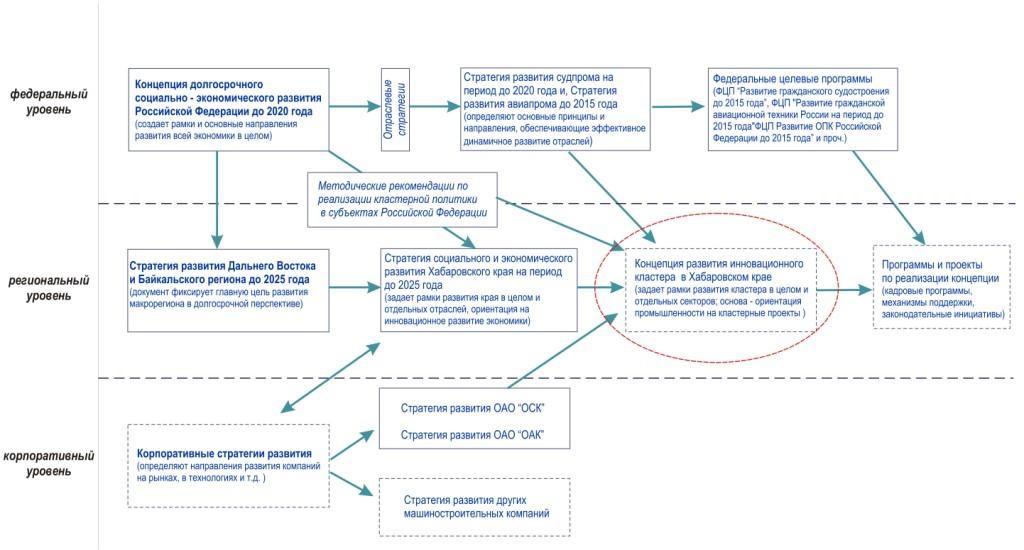 В рамках развития инновационной деятельности и развития кооперации на территории края действуют следующие документы.-Государственная целевая программа Хабаровского края "Инновационное развитие и модернизация экономики Хабаровского края", основными целями которой являются: государственная поддержка предприятий, осуществляющих проекты по модернизации производства, выпуску инновационной продукции; эффективное использование научно-технического потенциала, увеличение вклада науки и техники в развитие экономики региона; стимулирование научно-технической и инновационной деятельности через систему экономических и иных льгот; опережающее развитие инновационной инфраструктуры: венчурного инвестирования, бизнес-инкубирования, трансфера технологий, инжиниринга, прототипирования и промышленного дизайна, и другое; создание региональных кластеров в сфере высоких технологий.Оценка уровня профессиональной квалификации управленческих кадров, ответственных за реализацию программы.Совет кластера: Координирующая организация кластера АНО «ДАСИ».Раздел 3. Развитие сектора исследований и разработок, включая кооперацию в научной сфере. 3.1. Приоритетные направления кооперации участников кластера в сфере исследований и разработок. Описание основных направлений поддержки осуществления работ и проектов в сфере исследований и разработок, которые предполагается реализовать участниками кластера Предложение 1. Развитие научных исследований и разработок, осуществляемых ТОГУ, сконцентрировано в Центре генерации и трансфертов научных знаний  по 6-ти основным научным направлениям.Направление исследования «Прикладное материаловедение, металлургия и нанотехнологии» Решение комплексных проблем по направлению «Прикладное материаловедение, металлургия и нанотехнологии»на базе комплекса научно-исследовательских лабораторий, ЦКП «Прикладное материаловедение», Инновационно-технологического центра ТОГУСтратегические партнёры: учреждения ДВО РАН (Институт материаловедения, Институт машиноведения и металлургии, Институт горного дела), КНААПО, ОАО «Амурсталь», ОАО «Дальэнергомаш», ОАО «Амурский судостроительный завод.Содержание научно-исследовательской деятельности по направлению. Комплексное решение фундаментальных и прикладных задач и разработка технологических основ по получению новых материалов и покрытий на основе синтезированных металлических сплавов из минеральных концентратов ДФО, разработке эффективных технологий внешних воздействий для повышения функциональных свойств металлических и полимерных материалов. Разработка и внедрение современных технологий получения и обработки материалов в целях обеспечения соответствия возрастающим требованиям к их механическим свойствам.  Совершенствование традиционных технологий, связанных с разработкой и использованием новых методов внешнего воздействия концентрированными потоками энергии. Ресурсное обеспечение научно-исследовательской деятельности. ЦКП «Прикладное материаловедение», лаборатории элементно-фазового и структурного анализа, механических испытаний, САD-CAM технологий, инновационно-технологический центр ТОГУ,  экспериментальные участки Технопарка ТОГУ.ППС кафедр «Литейное производство и технологии металлов»,  «Технологическая информатика информационные системы», «Химическая технология и биотехнология», «Машины и оборудование лесного комплекса» в составе 8 - докторов наук, 10 кандидатов наук, 11 аспирантов, с привлечением в НИР и ОКР 17 студентов.Сроки начала и завершения проектов: 1 полугодие . – 2 полугодие .  Направление исследования «Развитие информационно-телекоммуникационной и суперкомпьютерной инфраструктуры Дальневосточного федерального округа» Решение комплексных проблем по развитию информационно-телекоммуникационной и суперкомпьютерной инфраструктуры в естественных науках и образовательной деятельности в ДФО на базе управления информатизации, научно-исследовательского института компьютерных технологий и телекоммуникаций ТОГУ, инновационно-образовательного центра.Стратегические партнёры: дирекция строительства космодрома «Восточный», ВЦ ДВО РАН, Институт автоматики и процессов управления, Институт прикладной математики (г. Владивосток), Институт проблем морских технологий ДВО РАН.Содержание научно-исследовательской деятельности по направлению. Создание и развитие инфраструктуры информационного и технологического обеспечения прикладных научных исследований, актуальных для ДФО. Создание  и развитие Центра космических услуг, научно-исследовательских подразделений с ДВО РАН, отраслевыми НИИ и промышленными предприятиями, телекоммуникационной инфраструктуры учреждений  Хабаровского , развитие суперкомпьютерных ресурсов. Создание исследовательских групп по прикладным направлениям. Ресурсное обеспечение научно-исследовательской деятельности. Направление исследования на базе фундаментальных и прикладных НИР обеспечивает подготовку кадров по 10-ти направлениям бакалавриата, 26-ти профилям бакалавриата и 14-ти магистерским программам. Научные исследования проводятся на базе научно-исследовательского института компьютерных  ТОГУ, Ресурсного центра ТОГУ(ХКОИС), Хабаровского краевого центра новых информационных технологий, совместной с ДВО РАН лаборатории суперкомпьютерных вычислений, группы инновационных предприятий «ТЕНЗОР».Кадровое обеспечение научных исследований: 1член-кореспондент РАН, 5 докторов наук, 6 –кандидатов наук ,6 молодых преподавателей.Сроки начала и завершения проектов: 1 полугодие . – 2 полугодие .  Направление исследования «Информационно-управляющие комплексы в мехатронике и робототехнике»Решение комплексных проблем по разработке информационно-управляющих комплексов в мехатронике и робототехнике на базе двух НОЦ, двух лабораторий, одного МИП Содержание научно-исследовательской деятельности по направлению. Сложная роботизированная мехатронная автономная телеуправляемая система требует постоянного контроля и поддержания заданных параметров по множеству контуров управления. В условиях постоянно и резко изменяющихся условий среды эксплуатации РМС необходима максимальная автоматизация процессов функционирования информационно-измерительных и управляющих систем. Скорость принятия решений в таких системах напрямую зависит от применяемой аппаратной элементной базы и эффективности реализованных алгоритмов. Создание стандартизированных и унифицированных программно-аппаратных средств способствует повышению надежности и повышению качества обслуживания и сопровождения РМС. Ресурсное обеспечение научно-исследовательской деятельности. Научно-образовательный центр «Информационно-измерительные управляющие системы». Научно-образовательный центр «Системы цифровой обработки сигналов и изображений». Лаборатория средств промышленной автоматизации "SIEMENS". Научно-исследовательская учебная совместная Лаборатория Интеллектуальных  Института проблем морских технологий ДВО РАН и Тихоокеанского государственного университета. Студенческое конструкторское бюро «Подводные роботы и системы». Малое инновационное предприятие ООО «Автоматизация морских исследований».Кадровое обеспечение. 3 доктора наук, 5 кандидатов наук, 6 аспирантов,  магистранты и студенты кафедр «Автоматика и системотехника», «Вычислительная техника» ТОГУ.Сроки начала и завершения проектов: 1 полугодие . – 2 полугодие .  Направление исследования «Транспортно-логистические и строительные кластеры в ДФО»Решение комплексных проблем исследования формирования транспортно-логистических и строительных кластеров в ДФО на базе четырёх научных центров, четырёх лабораторий, одного инженерного центра, НПО «Спецмост», двух СПКБ ТОГУ.Содержание научно-исследовательской деятельности по направлению. Разработка: методик устранения сложившихся в ДФО диспропорций между размерами и структурой товаропотоков и состоянием транспортно-логистического обслуживания товародвижения; рекомендаций по развитию транспортной инфраструктуры в ДФО; методического обеспечения транспортно-логистической деятельности. Определение потенциала транспортной системы ДФО на основе пропускной способности различных видов транспорта. Формирование организационной структуры логистических центров с обоснованием транспортных схем обеспечения их функционирования на территории субъектов РФ. Стратегическое планирование развития производства строительных материалов, изделий и конструкций с учетом генеральных планов развития поселений, городских округов, а также наличия минерально-сырьевых ресурсов. Развитие НИР и ОКР ан основе организации ТП ДФО «Обеспечивающие и социальная инфраструктура космических систем», ТП ДФО «Транспортно-логистический комплекс ДФО», создания Центра логистики и стандартизации транспортно-логистической деятельности.Ресурсное обеспечение научно-исследовательской деятельности. 2 научных центра; научно-исследовательская лаборатория «Испытательный центр строительных материалов»; научно-производственное объединение НПО «Спецмост»; инженерный центр «Дальневосточный региональный межвузовский центр коллективного пользования»; 2 студенческих проектно-конструкторских бюро. Кадровое обеспечение: 14 докторов наук, 44 кандидата наук, 28 аспирантов, 7 соискателей.Сроки начала и завершения проектов: 1 полугодие . – 2 полугодие .  Направление исследования  «Рациональное природопользование и энергоресурсосбережение»Решение комплексных проблем рационального природопользования и энергоресурсосбережения на базе четырёх кафедр ТОГУ, одного НОЦ, филиала кафедры ЭРБЖД в Институте водных и экологических проблем ДВО РАН.Содержание научно-исследовательской деятельности по направлению. Научные исследования направлены на экологическое обеспечение сбалансированного социально-экономического развития территории Дальнего Востока РФ при выполнении мероприятий по комплексному освоению природно-ресурсного потенциала, и на проведение научно-исследовательских работ и подготовку высококвалифицированных кадров в области энергоресурсосбережения и обеспечения экологической безопасности.Ресурсное обеспечение научно-исследовательской деятельности. К исследованию будет привлечен штатный персонал кафедры ЭРБЖД (докторов наук – 7 чел., кандидатов наук – 19 чел., аспирантов – 4 чел., магистрантов – 6 чел., инженеров – 5 чел.), а также коллективы кафедр «Геодезии и землеустройства», «Лесное и лесопарковое хозяйство», «Технология заготовки и переработки древесных материалов».  Аналитические измерения будут проведены на базе НОЦ «Инженерная экология» и филиала кафедры на базе Института водных и экологических проблем ДВО РАН, лаборатории экологического мониторинга и контроля. Сроки начала и завершения проектов: 1 полугодие . – 2 полугодие .  Направление исследования  «Организационно-экономическое сопровождение функционирования инновационного кластера Хабаровского края»Решение комплексных научных и инновационных проблем обеспечения развития социально-экономических систем ДФО инновационными технологиями управления на базе факультета экономики и управления ТОГУ.Содержание научно-исследовательской деятельности по направлению. Тематика фундаментальных и прикладных научных исследований «Формирование инновационной структуры субъектов РФ в ДФО», «Исследование конкурентоспособности экономических систем», «Стратегическое планирование деятельности хозяйствующих субъектов», «Организация и управление развитием коммерческих сетей», «Социально-экономическая диагностика развития регионов и муниципальных образований в ДФО», «Стратегическое планирование и прогнозирование подготовки кадров учреждениями ВПО, СПО, НПО в ДФО», «Инновационный потенциала организаций», «Формирование современных кластеров в экономике ДФО», «Кадровое обеспечение функционирования инновационного кластера Хабаровского края».Проведение научных исследований на базе формируемой технологической платформы «Инновационные технологии управления социально-экономическими системами в ДФО», ориентированных на формирование высокотехнологичных рынков в ДФО, повышение эффективности реального сектора и социальной сферы ДФО, формирование новых продуктов и технологий в сфере управления организационно-экономическими процессами.Выполнение НИОКР Прогнозно-аналитической лабораторией по заказам и за счёт средств субъектов РФ, органов местного самоуправления и российских хозяйствующих субъектов по научному и инновационному сопровождению развития и управления социально-экономическими системами в ДФО.Ресурсное обеспечение научно-исследовательской деятельности. Данное направление исследование на базе фундаментальных и прикладных исследований обеспечивает подготовку кадров по 12-ти направлениям бакалавриата, 36-ти профилям бакалавриата и 24-м магистерским программам. Кадровый потенциал направления сформирован на основе привк научным исследованиям 12 докторов наук, 58 кандидатов, 41 аспиранта и 27 магистрантов.Научные исследования проводятся на базе одного научно-образовательного центра «Инноватика -27», лаборатории экономических исследований, регионального центра содействия лизинговых проектов и операций, центра социально-политических исследований, технологической платформы «Инновационные технологии управления социально-экономическими системами в ДФО», одного малого инновационного предприятия ТОГУ.Сроки начала и завершения проектов: 1 полугодие . – 2 полугодие .  Предложение 2. Развитие научных исследований инновационного кластера Хабаровского края на основе сотрудничества ТОГУ и учреждений ДВО РАН.2.1. Институт материаловедения ДВО РАН, Институт машиноведения ДВО РАНИсследования в области разработки технологий металлургии, создания и обработки полимерных композиционных материалов, создания наноструктурированных покрытий.Подразделения ТОГУ: НОЦ «Научно-образовательные инновации в области разработки новых материалов и технологий как основа развития ДВ региона», ЦКП «Прикладное материаловедение», лаборатория композиционных материалов, кафедры ЛПТМ, МОЛК, ТИИС, ХТиБТ;2.2. Институт горного дела ДВО РАННаучно-исследовательские работы в области исследования и разработки технических и технологические средств повышения экологичности транспорта в глубоких карьерах. Создание технологий послойной разработки месторождений полезных ископаемых открытым способом.Подразделения ТОГУ: НОЦ «Геотехнологии и геотехника разработки недр», научно-учебная лаборатория геотехнологии, горного и транспортного оборудования, кафедра ТТС.2.3.  Институт водных и экологических проблем ДВО РАНИсследования в области энерго- ресурсосбережения и обеспечения экологической безопасности, мониторинговые исследования воздействия предприятий на компоненты окружающей среды – загрязнение атмосферного воздуха, поверхностных водных объектов, почвы, а также уровни физических факторов (электромагнитное, шумовое, радиоактивное воздействие) при росте промышленного производства, разработка рекомендаций по корректировке региональных экологических программ.Подразделения ТОГУ: НОЦ «Инженерная экология», филиал кафедры на базе Института водных и экологических проблем ДВО РАН, кафедра ЭРБЖД.2.4. Институт проблем морских технологий ДВО РАНРазработка интеллектуальных систем управления для решения задач прецизионного позиционирования и приведения автоматических подводных необитаемых аппаратов, систем технического зрения автоматических подводных необитаемых аппаратов, методов и алгоритмов обработки сигналов и изображений.Подразделения ТОГУ: НОЦ «Системы цифровой обработки сигналов и изображений», научно-исследовательская учебная совместная Лаборатория Интеллектуальных  Института проблем морских технологий ДВО РАН и Тихоокеанского государственного университета, СКБ «Подводные роботы и системы», кафедра ВТ.2.5. Хабаровское отделение института прикладной математики ДВО РАНИсследования в области решения квазивариационных неравенств в механике и физике, исследование и построение новых схем двойственности в теории вариационных и квазивариационных неравенств, возникающих в инженерной и экономической практике.Подразделения ТОГУ: НОЦ  «Фундаментальные проблемы математики, информатики и механики», кафедра ПОВТАС.2.6. Вычислительный центр ДВО РАНСовместное развитие суперкомпьютерных ресурсов ТОГУ и ДВО РАН, развитие GRID-технологий и их применение для решения практических задач.Подразделения ТОГУ: НОЦ «Дальинформика», Хабаровский центр новых информационных технологий, совместная научно-исследовательская лаборатория высокопроизводительных вычислений и телекоммуникаций ВЦ ДВО РАН и ТОГУ.Показатели, характеризующие текущий и перспективный уровень научных исследований ТОГУ и учреждений ДВО РАН по Центру генерации и трансфертов научных знаний представлены в  Приложении 2.Предложение 3. Развитие кооперации в научно-технической сфере на основе приоритетных направлений подготовки кадров и проведения совместных научных исследованийКлючевые  в сфере исследований и разработок, которые предполагается реализовать участниками кластера совместно друг с другом в целях повышения технологического уровня и эффективности производства, повышения качества продукции кластера:(ИМ ХНЦ ДВО РАН):- создание легких и прочных конструкционных материалов, в том числе композиционных, для нужд авиастроения и судостроения;- разработка высокопроизводительных технологий обработки материалов с целью придания им требуемых форм и свойств;- повышение эксплуатационных свойств твердосплавного инструмента, используемого для механической обработки авиационных и судовых материалов;- создание функциональных (упрочняющих, теплозащитных, коррозионностойких) покрытий для различных деталей узлов самолетов и судов;- компьютерное моделирование и прогнозирование свойств наноматериалов;- переработка отходов авиастроительного и судостроительного производств;- создание катализаторов, способных снизить выброс вредных веществ при работе авиационных и судовых агрегатов;- переработка местного минерального сырья для получения материалов различного назначения.(ВЦ ДВО РАН):-Создание суперкомпьютерного центра обработки и хранения данных.-Создание распределенной высокопроизводительной информационно-вычислительной среды на основе Грид-технологий.    -Создание и поддержка опорной высокоскоростной сети для обмена научной и инженерно-технической информацией.-Центр адаптации и развития программного обеспечения для научно-технических расчетов.-Разработка математических моделей и алгоритмов расчета на ЭВМ турбулентных отрывных течений химической гидродинамики на основе вариационных принципов.-Разработка и численная реализация математических моделей для обтекания деформирующихся поверхностей с учетом возможности возникновения зон кавитации.(ИМиМ ДВО РАН):-Анализ систем нестационарных дифференциальных уравнений, описывающих состояние компонент системы, находящейся под действием силовых и тепловых нагрузок.-Приведение систем дифференциальных уравнений к единой структурной форме, справедливой для всей системы в целом.-Запись полученной системы дифференциальных уравнений в конечно-разностной форме для ортогонального элемента в произвольной криволинейной системе координат-Изготовление электрообогреваемой тепловой трубы для моделирования теплообмена при охлаждении изделий высокотемпературной техники в металлургии-Выбор источника нагрева тепловой трубы. Исследование работы тепловой трубы, установление критериев подобия процесса.-Исследование процесса получения полых отливок из алюминиевого сплава в футерованной форме и влияния интенсивности охлаждения на кристаллизацию металла.-Анализ тепловых процессов сложного тепломассопереноса в многофазной среде в однородных материалах.-Разработка новой конструкции и системы охлаждения высокотемпературной техники.-Анализ влияния основных технологических параметров на тепловой режим  и деформационные процессы, протекающие в кристаллизаторе УНЛДМ при формировании металлоизделия.-Выработка рекомендаций по использованию результатов физического моделирования при разработке совмещенных металлургических процессов. -Построение математической модели решения осесимметричных и пространственных задач по статической и динамической деформации физически неоднородных материалов.-Разработка методики проведения физического моделирования деформационных процессов.-Разработка плана и проведение экспериментальных исследований и обработка результатов исследования.-Анализ влияния основных технологических параметров на деформационные процессы, протекающие в кристаллизаторе УНЛДМ при формировании металлоизделия из пористого материала._Выработка рекомендаций по использованию результатов физического моделирования при разработке процессов получения металлоизделий из пористых материалов.-Исследование влияния фракционного состава полимерного порошка и степени прессования на структурное состояние пористых полимерных моделей.-Теоретическое и экспериментальное исследование закономерностей формирования физико-механических и технологических свойств полимерных моделей.-Обоснование выбора критериев подобия при моделировании, определение масштабов моделирования, подбор моделирующих материалов, разработка методики моделирования и проверки ее работоспособности в условиях изгибно-гравитационного резонанса.-Разработка теоретических зависимостей для напряженно-деформированного состояния плавающей пластины с вязким слоем при воздействии на нее движущейся нагрузки.-Экспериментальное исследование влияния на параметры изгибно-гравитационных волн скорости нагрузки и физико-механических характеристик моделирующих материалов.-Разработка 2D-профиля фрагментов модели. Построение 3D-фрагментов модели. Сборка 3D-фрагментов модели. Статический анализ модели. Динамический анализ модели.-Изучение влияния температуры нагрева термитной шихты на физико-механические свойства и структуру получаемых металлоизделий.-Исследование процесса получения марочных сталей и влияния температурного воздействия на их химический состав.ТОГУ-Создание информационно вычислительного ядра инновационного кластера Хабаровского края на основе Хабаровской краевой образовательной информационной сети, Центра космических услуг и суперкомпьютерной технологической платформыРазработка комплекса гидроакустических систем и средств для использования в составе автономных подводных роботов и донных станций при проведении поисково-спасательных работ и экологического мониторинга водных ресурсов-Формирование и развитие научно-исследовательского Центра инновационного кластера Хабаровского края на основе приоритетных направлений научно-исследовательской деятельности-Формирование инновационной кооперации предприятий и организаций – участников кластера Хабаровского края через развитие системы российских технологических платформ-Формирование и развитие кадрового потенциала  инновационного кластера Хабаровского края на основе современной системы подготовки и переподготовки кадров3.2. Основные меры содействия коммерциализации результатов исследований и разработок. Описание основных направлений и мероприятий по развитию международной научно-технической кооперации.Основные меры коммерциализации разработок, а также мероприятия по развитию международной научно-технической кооперации. Приоритетные направления коммерциализации исследований и разработок кластера:	-формирование и развитие элементов региональной инновационной системы;-формирование технологической платформы на базе промышленных предприятий, представляющих высокотехнологичный сектор экономики края и развития спроса на инновационную продукцию;-содействие осуществлению на промышленных предприятиях научных исследований и разработок, соответствующих приоритетным направлениям развития науки и техники;-развитие устойчивых внутренних, межрегиональных и международных кооперационных связей организаций науки, промышленности, высших профессиональных образовательных организаций;-создание благоприятной деловой среды сотрудничества с институтами развития для развития инновационной деятельности.В инновационной сфере края для коммерциализации разработок осуществляют деятельность 16 элементов инновационной инфраструктуры, в том числе 1 технопарк, 2 бизнес-инкубатора, 4 центра трансфера технологий, 8 центров коллективного пользования, 1 региональный центр инновационной поддержки. Ключевую роль в инновационной инфраструктуре занимает, учрежденная Правительством Хабаровского края, Автономная некоммерческая организация «Дальневосточное агентство содействия инновациям» (далее - АНО "ДАСИ"). Создание регионального центра комплексной поддержки инноваций позволило реализовать один из наиболее эффективных вариантов преодоления сложившихся проблем, базирующийся на концентрации в одном месте компетенций по трансферу технологий, защите интеллектуальной собственности, сети рискового финансирования, венчурного партнера, тренингу и инкубированию  (консалтинговой, маркетинговой, инвестиционной, менеджмент  и  информационной поддержки) малых инновационных компаний.Приоритетные направления и мероприятия по развитию научной и инновационной инфраструктуры, расположенной на территории базирования кластера.Создание Хабаровского технопарка с отраслевой специализацией:-Материалы, технологии, продукция приме-няемые в авиастроении, судостроении и топливно-энергетическом комплексе.Цель технопарка: Создание инфраструктуры и условий для успешного развития инновационного бизнеса на Дальнем Востоке России и коммерциали-зации интеллектуальной собственности ком-паний резидентов.Задачи технопарка:- создание среды эффективных бизнес сервисов;- интеграция прикладной науки и производства;- обеспечение доступа участников к уникальному оборудованию;- создание условий для сохранения и привлечения высококвалифицированных спе-циалистов;- повышение конкурентоспособности ре-гионального промышленного комплекса;- увеличение объёмов коммерциализованной интеллектуальной собственности региона;- повышение инвестиционной привлека-тельности региона;- диверсификация сфер применения разработок резидентов технопарка.Перечень услуг технопарка включает три основных блока:- аренда офисных и производственных помещений технопарка;- бизнес-услуги;- услуги по развитию бизнеса. Технопарк состоит из комплекса зданий (корпус №1 - 9-ти этажное здание площадью 2520 кв.м, корпус №2 - 15-ти этажное здание площадью 5400 кв.м, корпус №3 - 2-х этажное здание площадью 2000 кв.м, атриум - 1000 кв.м, автоматическая 5-ти этажная парковка площадью 1500 кв.м). Общая площадь помещений технопарка – 10920 кв.м.В Технопарке будут размещены: консалтинговый центр, центр инновационного обучения, IT-центр, бизнес-инкубатор, центр прототи-пирования и промышленного дизайна, инжиниринговый центр.-Создание суперкомпьютерного центра обработки и хранения данных.-Создание распределенной высокопроизводительной информационно-вычислительной среды на основе Грид-технологий.    -Создание и поддержка опорной высокоскоростной сети для обмена научной и инженерно-технической информацией.-Центр адаптации и развития программного обеспечения для научно-технических расчетов.-Разработка математических моделей и алгоритмов расчета на ЭВМ турбулентных отрывных течений химической гидродинамики на основе вариационных принципов.-Разработка и численная реализация математических моделей для обтекания деформирующихся поверхностей с учетом возможности возникновения зон кавитации.-Развитие сети научно-исследовательских лабораторий.-Развитие центров гибкого контрактного производства.-Развитие сети технологических бизнес-инкубаторов.-Оснащение центров коллективного пользования научным оборудованием.3.3. Приоритетные направления и мероприятия по развитию международной научно-технической кооперацииВажным направлением в работе кластера является обеспечения взаимодействия предприятий и участников кластера с различными внешними научно-исследовательскими организациями. Процесс взаимодействия будет направлен создания возможности трансфер знаний и технологий в кластер.Развитие внутренней научно-технической кооперации.Научная сфера края, которая может стать базой для трансфера и кооперации судостроения и авиастроения, представлена следующими учреждениями:Институт машиноведения и металлургии ДВО РАН;Институт материаловедения Хабаровского научного центра ДВО РАН.Комсомольский-на-Амуре государственный технический университет (имеет свои лаборатории, в перспективе технопарк для развития малых инновационных компаний, имеет опыт по инкубированию и созданию spin-off проектов);Тихоокеанский государственный университет (имеет свои площадки под бизнес-инкубатор и планы по созданию технопарковой зоны);Дальневосточный государственный университет путей сообщения (имеет бизнес-инкубатор, имеет опыт по инкубированию и созданию spin-off проектов).ФГБОУ ВПО «Комсомольский – на - Амуре государственный технический университет» за  2010-2011 г.г. выполнил для ОАО «Комсомольское-на-Амуре авиационное производственное объединение им. Ю.А. Гагарина» 5 научно-исследовательских работ на общую сумму 2,5 млн. рублей.  Наиболее значимые их них:- автоматизация проектирования технологической оснастки в среде Unigraphics для формирования листовых сталей;- методика расчетов упреждающих кривизну стрингеров для обеспечения геометрических параметров клёпанных панелей обшивки ОЧК SSJ-100;- расчет и исследование особенностей развёрток панелей ОЧК.ФГБОУ ВПО «Дальневосточный государственный университет путей сообщения» за период 2009-2011 г.г. выполнил хоздоговорных  научно-исследовательских работ на сумму 50,7 млн. рублей 21 предприятию края.Наиболее крупными заказчиками являются ОАО «РЖД» ДВОСТжд ф-л ОАО «РЖД» (9,6 млн.руб), ОАО «Дальгипротранс» (7,4 млн. руб), ОАО «Стройтрест» (7,0 млн. руд), ОАО «СТК «Бамстроймеханизация» (4,7 млн. руб), ОАО «Дальмостострой» (3,9 млн. руб). Всего за указанный период выполнено научно-исследовательских работ  в области строительства и эксплуатации железных дорог на сумму 36,3 млн. рублей (71,5%), в области гражданского строительства  на сумму, 3,1 млн. рублей, прочие изыскания на сумму 11,3 млн. рублей.В научно-исследовательской сфере существует пересечение секторов авиастроения и судостроения, самым очевидным пересечением является направление материаловедения. Развитие компетенций в материаловедении может быть осуществлено при поддержке ОАО «Роснано» и при тесном сотрудничестве с «ВИАМ». Его потребителями в одинаковой мере могут стать предприятия машиностроения, а в перспективе и предприятия, находящиеся за пределами региона. Крупнейшие предприятия-участники кластера Хабаровского края в своей структуре также имеют подразделения, осуществляющие научно-технические и конструкторские разработки.ОАО «Амурский кабельный завод» в своей структуре имеет ряд подразделений (технический отдел, службу контроля качества и испытательный центр), занимающихся НИОКР, в которых занято 30 человекЗаводом осуществлены совместные проекты в сфере исследований и разработок осуществляет со следующими научно-исследовательскими структурами: ВНИИ кабельной промышленности, Томский Политехнический Университет, 1 ЦНИИ Министерства Обороны, 22 ЦНИИ Министерства Обороны, ЦНИИ судовой электротехники, ФГУ "13 Государственный НИИ Минобороны РФ", ОАО «Научно-исследовательский, проектно-конструкторский и технологический кабельный институт (НИКИ), Научный центр СИБУРа по химическим технологиям - ООО "НИОСТ", Иркутский государственный технический университет (ИрГТУ), Тихоокеанский государственный университет, г. Хабаровск (ТОГУ).ОАО «Амурметалл» в своей структуре имеет технический и проектно-конструкторский отделы, занимающиеся НИОКР, количество сотрудников которых в 2011 году насчитывало 33 человека.Совместные проекты в сфере исследований и разработок осуществляет со следующими научно-исследовательскими структурами: ООО «Новые технологии», г. Екатеринбург, Комсомольский-на-Амуре государственный технический университет (КнАГТУ), Институт машиноведения и металлургии ДВО РАН, г. Комсомольск-на-Амуре.ОАО «Дальэнергомаш» в своей структуре имеет технический отдел и отдел главного конструктора, занимающиеся НИОКР в составе 7 человек.За истекшие 5 лет в результате произведенных НИОКР на предприятии осуществлены нововведения (технические, технологические, продуктовые, маркетинговые): внедрение плазменной резки заготовок «Кристалл 2,5М», внедрение пятикоординатной обработки, внедрение безабразивной ультразвуковой оригинальной обработки деталей, сварка нержавеющих сталей и сплавов большой толщины в среде защитных газов. Завод осуществляет совместные проекты в сфере исследований и разработок осуществляет с ФГУП «ВИАМ».ОАО «КнААПО» имеет в наличие 4 структурных подразделения занимающихся НИОКР  в  которых занято 43 работника, из них д.т.н. - 1, к.т.н – 12.За последние 5 лет на предприятии внедрены нововведения технологий по договорам НИОКР: формообразование - 16; металлургическое производство - 29; информационные технологии - 17; агрегатно-сборочные - 16; механообработка - 8; неметаллические материалы - 6; по охране труда, экологии и общим вопросам – 7.Предприятие осуществляет сотрудничество с научно-исследовате-льскими структурами (НИИ, ВУЗы, технопарки и т. д.): ФГБОУ ВПО «КнАГТУ», ФГБОУ ВПО «ТОГУ», НИФТИ ННГУ, ФГУП «ВИАМ», ИГиЛ СО РАН, ООО НТЦ «Ползучесть», ИАПУ ДВО РАН, ИХ ДВО РАН, НИИ ЭРАТ, ЗАО Кулон, НПО «Энтропия» г. Москва, ОАО Кулон-2 г.Москва, ВНИИ ЭМИ г. Москва, Гос. НИИАС г.Москва, ОАО «НИАТ», МГТУ «Станкин» г. Москва, ОАО «Электромеханика» г. Ржев, ГУП-2, ЦНИИ МО РФ г.Тверь, НИЦ CALS-технологий «Прикладная логистика», МАТИ г.Москва, НИЦ АСК, УкрНИИАТ, МГГУ г.Москва, ООО ЦПО «Тест» г. Воронеж.С целью внедрения фундаментальных исследований в промышленное производство в 2010 - 2011 гг. была проведена большая подготовительная работа по подбору инновационных проектов, организации и проведению совещаний с представителями «Роснанотех» и генеральным директором, председателем правления А.Б. Чубайсом, в ходе которых были предложены 3 проекта по внедрению нанотехнологий. Два из этих проектов, а именно «Организация серийного производства металлообрабатывающего инструмента на основе композиционных износостойких наноматериалов, позволяющего проводить обработку вязких материалов при высоких скоростях резания» в ОАО «Комсомольское-на-Амуре авиационное производственное объединение им. Ю.А. Гагарина» (ОАО «КнААПО») и «Организация производства турбинных лопаток из высоколегированных сталей и сплавов с применением технологий гибридных наноструктурированных покрытий» в ОАО «Дальэнергомаш» были отобраны ГК «Роснанотех».Развитие научно-технической кооперация в международной сфере будет протекать следующим образом:Такого рода сотрудничество может быть закреплено различными меморандумами и соглашениями, предусматривающими обмен опытом, совместную проектную работу, программы стажировок, проведение совместных семинаров и конференций и др. Потенциальными партнерами кластера могут стать: ВИАМ, ЦАГИ, ЦНИИ Крылова, WAINOVA, Ohio Composite valley, IASP и др.В соответствии с указанными трендами можно выделить основные направления политики кластера в области развития внешних коммуникаций:Развитие коммуникаций с государственными федеральными, региональными и местными институтами власти с целью получения институциональной, административной и финансовой поддержки.Членство в ассоциациях и профессиональных объединениях с целью организации внешней рыночной политики, участия в мероприятиях, получения различного рода бонусов и услуг для развития собственной платформы кластера.Сотрудничество с производственными, научными, образовательными и иными внешними организациями с целью создания сети обмена знаниями, кадровыми компетенциями, организации гибкой сети поставок и других видов сотрудничества.План применения инструментов реализации целей и задач по указанным направлениям в хронологическом порядке.Достижение приоритетного права на участие кластера в региональных и федеральных программах по развитию инновационных секторов. Участие отдельных компаний или секретариата кластера в отдельных ассоциациях и организациях, позволяющих лоббировать интересы отрасли в целом и кластера на государственном и региональном уровне (краевая ТПП, «Опора России» и т.д.)Сотрудничество с такими финансовыми институтами, традиционно финансирующими судостроительные и авиастроительные проекты как Citibank, Commerzbank (Milan), Credit Agricole, DVB, Frost Bank и т.д.Сотрудничество с соответствующими институтами на территории России и мира. Например, большинство ведущих НИИ, образовательных, производственных учреждений расположены в европейской части страны, сотрудничество с ними позволило бы интегрировать потенциал. Зарубежные исследовательские учреждения IMarEST, Massachesetts Institute of Technology, Stanford University и др. Производственные организации Boeing, Airbus, STX, Bombardier, Embraer, Rolls-Royce и т.д.Стимулирование создания в России ассоциации профильных кластеров в области машиностроения, авиастроения и судостроения, на примере AIA (Aerospace Industry Association) в США, CESA (Community of European shipyards associations). Участие в международных ассоциациях, таких как EACP (European Aerospace Cluster Partnership) в Турции.Участие в конференциях, саммитах,  посвященных отраслевой тематике отрасли. Например, такие конференции как Izmir Global Aerospace & Offset Conference, Asian Shipbuilding Expert’s Forum (ASEF), Seoul International Maritime & Shipbuilding Conference и т.д.Участие в выставках как отечественного, так и международного уровня  Japan International Aerospace Exhibition, Singapore International Aerospace Exhibition, China International Aviation & Aerospace Exhibition, Shipbuilding, Machinery and Marine Technology (Hamburg), 
International Shipbuilding & Marine Equipment Exhibition и т.д.Road-show – дорожные шоу, с целью организации презентации компании перед целевой аудиторией.Описание ожидаемых результатов реализации мер и мероприятий, направленных на развитие сектора исследований и разработок, включая кооперацию в научно-технической сфере.- Роста объемов нанотехнологической и инновационной продукции, посредством в том числе финансового участия ОАО «Роснано» на ранних стадиях развития проектов; увеличить количество инновационно-активных организаций и объемы выпускаемой инновационной продукции в нанотехнологическом сегменте;- реализация соглашений о межрегиональном и международном сотрудничестве в экономической и научно-технической сферах;  - взаимодействие Хабаровского края с институтами развития, инвестиционными фондами, банками, иностранными государственными инвестиционными агентствами, специализированными финансовыми учреждениями и организациями в рамках законодательства Российской Федерации и Хабаровского края; - формирование краевого технопарка с целью создания благоприятных условий для развития малых и средних предприятий в научно-технической, инновационной и производственной сфере, состоящего из технологического бизнес-инкубатора, центра прототипирования и промышленного дизайна, центра коллективного доступа к высокотехнологичному оборудованию, центров инжиниринга и трансфера технологий;- объединение в единую систему науки, образования, трансфера технологий, высокотехнологичного производства, с обеспечением высоких стандартов проживания населения, культурной среды посредством создания технополиса на территории края;- обеспечение развития кадрового потенциала в сфере науки, образования, технологий и инноваций за счет организации стажировок  для работников инновационной сферы в ведущих российских и зарубежных научно-инновационных центрах, семинаров, тренингов; пропаганды и популяризации инновационной, изобретательской и научно-технической деятельности посредством оказания информационно-имиджевой поддержки промышленности в крае,  в том числе выпуск теле-, радиопрограмм, размещение материалов в сети Интернет и периодических изданиях;- содействие организациям и разработчикам края по введению интеллектуальной собственности в хозяйственный оборот.Раздел 4. «Развитие системы подготовки и повышения квалификации научных, инженерно-технических и управленческих кадров» 4.1. Мероприятия по расширению объемов и повышению качества подготовки специалистов по программам среднего, высшего и дополнительного профессионального образования, в том числе в образовательных учреждениях, расположенных в регионе расположения кластера и на территории его базирования, с последующим трудоустройством на предприятиях и организациях-участниках кластера.-Создание системы прогнозирования перспективной кадровой потребности;-Организация профориентационной деятельности;-Создание специализированных (профильных) учебных заведений среднего профессионального образования;-Развитие материальной базы (создание лабораторий, оснащенных современным оборудованием); -Внедрение современных технологий обучения, интегрированных программ обучения;-Повышение кадрового потенциала (стажировки преподавателей, создание системы стимулов);-Формирование независимой системы оценки качества образования;-Совершенствование форм взаимодействия с социальными партнерами для обновления содержания и обеспечения качества профессионального образования; -Повышение престижности среднего профессионального образования в ходе совместной работы с общеобразовательной школой, бизнес-партнерами, средствами массой информации;-Обеспечение доступности и открытости профессионального образования, развитие системы проектирования собственной образовательной траектории обучающихся, профессиональной и социальной карьеры.4.2. Мероприятия по развитию системы непрерывного образования, переподготовки и повышению квалификации научных, инженерно-технических и управленческих кадров предприятий и организаций-участников кластера, включая корпоративные университеты, привлечение коммерческих образовательных организаций, образовательных учреждений-участников кластераЗапуск организационного обучения:-конференции поставщиков в базовых отраслях;-программы обмена опытом между базовыми секторами;- кадровая программа как способ получения новых компетенций. Система управления талантами:- сети (международные исследовательские сети)- мероприятия (инженерный форум, форумы в газохимии, логистики и проч.) 	- программы по выстраиванию карьерных линий Система рекрутинга компетенций:-stick innovations (удержание инноваций на территории) - привлечение преподавательского состава (из других отраслей)-Data-центр-центр кадровых компетенций Оптимизация профессионально-квалификационной структуры подготовки;Реструктуризация сети образовательных учреждений;Актуализация содержания образования и технологий обучения;Качество и сертификация квалификаций;Развитие учебной материально-технической базы;Новые организационно-экономические механизмы управления и финансирования;Развитие кадрового потенциала системы профессионального образования;Создание межотраслевого регионального инновационного ресурсного центра непрерывного профессионального образования. 4.3. Мероприятия по развитию системы общего и внешкольного образования.Важным показателем эффективности модернизации системы образования края и развития самостоятельности образовательных учреждений стало внедрение системы государственно-общественного управления образованием. В структуру государственно-общественного управления системой образования Хабаровского края входят: краевой государственно-общественный совет по вопросам образования; 14 муниципальных советов по вопросам образования, 11 общественно-координационных советов при главах городских округов и муниципальных районов края, краевой родительский совет. Система государственно-общественного управления в настоящее время действует в 74 процентах образовательных учреждений.В результате мероприятий по формированию современной инфраструктуры образования были разработаны и реализованы различные модели развития муниципальных систем дошкольного  сети муниципальных общеобразовательных учреждений. Расширилось видовое разнообразие дошкольных образовательных учреждений в результате возврата учреждений в систему дошкольного образования, открытия групп, ранее занятых не по назначению, апробации в крае новых форм и моделей предоставления услуг дошкольного образования, увеличилась численность детей, посещающих учреждения, реализующие общеобразовательную программу дошкольного образования.В результате работы по обеспечению образовательных учреждений современным оборудованием и пособиями показатель обеспеченности учреждений современной учебной базой вырос с 4,0% в 2005 году до 52% от потребности в 2010 году. В течение последних четырех лет 100 % учащихся общеобразовательных школ обеспечиваются бесплатными учебниками.Благодаря реализации мероприятий по развитию современной инфраструктуры образования в крае доля учащихся, которые обучаются в соответствии с основными современными требованиями к реализации образовательных программ, увеличилась с 35- 65%.В соответствии с приказами Минобрнауки России  присуждены премии 48 победителям региональных, межрегиональных и всероссийских мероприятий.Согласно подготовленному Министерством регионального развития Российской Федерации Докладу об оценке эффективности органов исполнительной власти субъектов Российской Федерации по итогам работы за 2010 год рейтинг уровня эффективности в сфере «Образование» Хабаровского края занимает 31 место из 83 субъектов Российской Федерации, в том числе по эффективности расходования бюджетных средств – 15 место, оценке населения – 34 место.Развитие системы общего и внешкольного (дополнительного) образования Хабаровского края будет осуществляться в рамках следующих направлений: - институциональные преобразования на основе реализации современных организационных и экономических механизмов (совершенствование новой системы оплаты труда, нормативно-подушевого финансирования; развитие государственно-общественного управления, практики публичной отчетности образовательных учреждений);- формирование современной инфраструктуры образования (реструктуризация сети образовательных учреждений, строительство, реконструкция и капитальный ремонт образовательных учреждений, улучшение материально-технической базы, создание комфортной и безопасной образовательной среды);- обновление содержания  современных образовательных технологий (переход на новые образовательные стандарты, организация профильного обучения, развитие вариативных форм получения образования, внедрение технологий развивающего обучения, информационно-коммуникационных и технологий по сохранению здоровья, технологий дистанционного и электронного обучения);- внедрение новейших технологий обучения, реабилитации и социализации детей с ограниченными возможностями здоровья, ранним детским аутизмом, а также имеющих сложные нарушения умственного и физического развития;- развитие кадрового потенциала отрасли образования (модернизация системы повышения квалификации, совершенствование порядка аттестации педагогических кадров, повышение заработной платы, реализация мер социальной поддержки, поддержка инновационной деятельности в образовании);- формирование системы оценки качества образования (оценка уровня предметной обученности учащихся, совершенствование процедур итоговой аттестации обучающихся, лицензирования и аккредитации образовательных учреждений).4.4. Мероприятия по развитию организационных механизмов кооперации участников кластера в сфере образования, включая создание базовых кафедр компании в вузах, проведение стажировок и др.- Бенчмаркинг и межународные программы обмена опытом в управлении технологическим развитием-Проведение сессии стратегического планирования.-Создание общего центра компетенций и «библиотеки» знаний.- координация государственного заказа на подготовку квалифицированных кадров;- организация производственных и преддипломных практик студентов с участием в реализации проектов кластер; - вовлечение студентов в научно-исследовательскую деятельность;- создание базовых кафедр на предприятиях, в организациях, учреждениях производственной, научно-исследовательской и социальной сфер;- организация научно-исследовательских лабораторий академических институтов в вузах4.5. Описание ожидаемых результатов реализации мер и мероприятий, направленных на развитие системы подготовки и повышения квалификации научных, инженерно-технических и управленческих кадров.-создание региональной системы прогнозирования кадровых потребностей в перспективных отраслях экономики;-создание условий для продуктивной инновационной и образовательной деятельности в учреждениях профессионального образования;-модернизация профессиональных образовательных программ в соответствии с требованиями развития кластера;-формирование регионального механизма оценки качества подготовки выпускников учреждений профессионального образования;-развитие системы формирования бюджета учреждений профессионального образования, позволяющей  концентрировать и эффективно использовать государственные и частные финансовые средства;-совершенствование системы формирования государственного заказа на подготовку кадров;-обеспечение кадрового развития  путем создания комплексной, конкурентной системы повышения квалификации и переподготовки инженерно-педагогических и руководящих кадров;-формирование краевой организационной структуры по обеспечению мониторинга.Раздел 5. Развитие производственного потенциала и производственной кооперации.5.1. Описание основных мер по развитию производства и производственной инфраструктуры, включая создание и развитие промышленных парков и технопарков, бизнес-инкубаторов.Ключевые проекты в рамках создания кластера: разработка общей стратегии кластера, включая разработку дорожных карт развития базовых секторов кластера, выработку инновационной, кадровой и маркетинговой стратегии кластера;создание объектов инновационной деятельности: технопарка, бизнес-инкубатора, индустриального парка;коммуникационные проекты: инженерный форум, международная программа обмена опытом;развитие сервисных функций в кластере (сервисный центр для авиакомпаний, внедрение системы управления жизненным циклом изделий и проч.);рекрутинг инжиниринговых центров и создание инжинирингового центра на базе цифрового проектирования;реализация проектов по созданию неотъемлемых элементов кластера: центр проектирования и прототипирования, центр промышленного дизайна, центр современных материалов, центр радиоэлектроники и проч.создание и развитие краевого технополиса, в т.ч.:создание и развитие технологического бизнес-инкубатора (7 800 кв. м.)создание и развитие инновационно-технологического центра (13 900 кв. м.)создание и развитие инжинирингового центра (5 900 кв. м.)создание и развитие делового выставочного центра (9 000 кв. м.)создание и развитие DATA-центра (1 880 кв. м.)создание и развитие социально-бытового центра (1 500 кв. м.)создание и развитие промышленного парка (70 000 кв. м.)технологическое оборудование и контент технополиса.создание двух технопарков развитие проекта в Комсомольске-на-Амуре и создание технопарка в Хабаровске,  создание индустриального парка.создание металлосервисного центра;Начальные стадии развития кластера:Стадия 1: Проектно-организационная – с 2012 г.Стадия 2: Развертывание инновационной инфраструктуры – с 2013 г.Стадия 3: Оформление инновационно-технологического ядра (исследовательского и инжинирингового) – с 2014-2015 гг.5.2. Описание основных мер по привлечению российских и иностранных инвестиций, улучшению инвестиционного климата, содействию реализации инвестиционных проектов.Правительством края в постоянном режиме проводится работа по качественному улучшению инвестиционного климата и развитию инвестиционной деятельности, которая,  в первую очередь, направлена на совершенствование нормативной правовой базы края. В 2011 году принят краевой закон «О государственной инвестиционной политике в Хабаровском крае», а также разработан и принят ряд подзаконных актов: положение об инвестиционном совете при Правительстве края, в соответствии с которым значительно модернизированы функции и организация работы совета; положение об инвестиционном уполномоченном в Хабаровском крае, в задачи которого входит оказание содействия инвесторам в решении вопросов, возникающих при реализации проектов и выработка предложений по устранению факторов, препятствующих развитию инвестиционной деятельности в крае; положение о сопровождении крупных инвестиционных проектов, направленное на решение возникающих вопросов в рамках специально создаваемой рабочей группы. Уже сегодня Правительством края ведется сопровождение по ряду проектов: это строительство Дальневосточного стеклотарного завода в Хабаровске, создание газохимических производств на территории края с участием иностранных компаний, строительство центра амбулаторного диализа. В 2011 году создана база данных свободных земельных участков и производственных площадок с информацией о наличии свободных объемов мощности по газу, электроэнергии, тепло- и водоснабжению, очистных сооружений для возможного подключения к коммунальной инфраструктуре. Сформирована и обновляется в постоянном режиме база данных по инвестиционным проектам и предложениям края (Реестр инвестиционных проектов). В 2012 году утверждены:положение о порядке рассмотрения и отбора инвестиционных проектов в целях признания их приоритетными инвестиционными проектами Хабаровского края; порядок взаимодействия органов исполнительной власти края по отбору инвестиционных проектов для их реализации проектов на условиях государственно-частного партнерства; порядок предоставления инвестиционного налогового кредита предприятиям, осуществляющим деятельность в области модернизации и технического перевооружения производства.30 июня 2011 года принята краевая целевая программа «Повышение инвестиционной привлекательности и улучшение инвестиционного климата Хабаровского края на период 2012 – 2015 годов» (далее – Программа), основной целью которой является создание благоприятных условий для привлечения отечественных и иностранных инвестиций в экономику края. С целью повышения эффективности процесса привлечения иностранных инвестиций в экономику края, в марте 2012 года утверждены изменения к Программе с выделением отдельной задачи «стимулирование притока иностранных инвестиций» и соответствующего блока мероприятий по её решению. В 2012 году в рамках Программы предусмотрены разработка инвестиционной стратегии края, создание Агентства по привлечению инвестиций, разработка административного регламента по работе с инвесторами по принципу «одного окна», реализация мероприятий по формированию инвестиционно-привлекательного имиджа края и ряд других инициатив. В рамках мероприятий по формированию благоприятного инвестиционного климата край активно участвует в форумах, выставках, ярмарках, организует презентации края за рубежом. В частности, в 2012 году запланированы следующие мероприятия:проведение презентации Хабаровского края в г.Сеул, (Республика Корея);участие в IV-м Китайском международном инвестиционном форуме "COIFAIR-2012"  в г. Пекине (КНР);участие в 23-й Харбинской международной торгово- экономической ярмарке (г. Харбин, КНР);участие в 8-й торгово-инвестиционной ярмарке стран СВА в г.Чанчунь (КНР, провинция Цзилинь).На постоянной основе издаются и распространяются среди потенциальных инвесторов информационные сборники, которые также представлены в мультимедийном формате на 6 языках – английском, китайском, корейском, японском, немецком, русском.С целью улучшения инвестиционного климата в Хабаровском крае предстоит работа по внедрению Стандарта деятельности органов исполнительной власти субъекта РФ по обеспечению благоприятного инвестиционного климата на территории края, разработанного АНО «Агентство стратегических инициатив». Правительство края предлагает ряд льгот и преференций для субъектов инвестиционной деятельности, в том числе: льготы по налогу на прибыль и имущество организаций;льготы по арендной плате за землю;льготы по платежам за аренду лесных участков;правовые и имущественные государственные гарантии;привлечение фондов финансовой поддержки к разработке и реализации крупных инвестиционных проектов на территории края;содействие инвесторам по включению проектов в федеральные целевые программы;консультационная и методическая помощь по ведению бизнеса в Хабаровском крае.Кроме того, в Хабаровском крае уже более 10 лет действуют Консультативный совет по иностранным инвестициям при Губернаторе края, Инвестиционный совет при Правительстве края.Инвестиционный совет при Правительстве Хабаровского края функционирует с целью реализации инвестиционной политики региона и координации деятельности органов исполнительной власти края по привлечению инвестиций. На заседаниях Инвестиционного совета производится отбор инвестиционных проектов для предоставления краевой государственной поддержки.Деятельность Консультативного совета по иностранным инвестициям при Губернаторе края направлена на создание дополнительных возможностей для иностранных инвесторов по активизации инвестиционной деятельности.5.3. Описание основных мер по развитию малого и среднего предпринимательства, в том числе, мероприятия по развитию в рамках производства продукции крупными (якорными) компаниями-участниками кластера, практики выполнения отдельных работ силами компаний малого и среднего бизнеса (производственный аутсорсинг).Развитие малого и среднего предпринимательства в сфере промышленного производства, развитие специализации и кооперации малых, средних и крупных предприятий – экономическая необходимость, вызванная повышением конкурентной борьбы на промышленных рынках. Крупные предприятия концентрируют свои ресурсы на важнейших направлениях и развивают ключевые компетенции. Значительная часть производственных функций при этом передается малым и средним предприятиям на субконтракт и аутсорсинг. Это позволяет всем участникам рынка добиваться высокого уровня специализации и при скоординированной кооперации повышать конкурентоспособность, как на уровне отдельного предприятия, так и на уровне национальных производственных систем. Необходимость реализации мероприятий поддержки малого и среднего предпринимательства, в том числе в сфере промышленного производства нашла свое  отражение  в нормативно – правовых документах Правительства Российской Федерации (Федеральный Закон «О развитии малого и среднего предпринимательства в Российской Федерации» № 209 – ФЗ), другие нормативно – правовые акты. Государственная поддержка производственного малого и среднего бизнеса осуществляется на федеральном уровне, в соответствии с Ведомственной Программой Министерства экономического развития Российской Федерации.С целью устойчивого развития предприятий малого и среднего предпринимательства Хабаровского края (далее также - МСП), краевой целевой программой “Развитие и поддержка малого и среднего предпринимательства в Хабаровском крае на 2010-2012 годы” (далее – Программа) предусмотрен комплекс мер поддержки, направленных на: поддержку начинающих субъектов МСП; развитие инфраструктуры поддержки; развитие финансовой поддержки (займы, поручительства, субсидии); совершенствование информационно-консультационной и методической поддержки.Финансовая поддержка малого и среднего бизнеса осуществляется через краевой Фонд поддержки малого предпринимательства Хабаровского края. Кредитный портфель Фонда на 01.01.2012 составил 195,4 млн. рублей, что позволило увеличить общее число действующих займов до 383 (в 2011 году выдано 294 займа на сумму 186,7 млн. рублей). Это позволит сохранить 1988 и создать 690 новых рабочих мест. В декабре 2011 года создан Гарантийный фонд Хабаровского края с капитализацией 73,0 млн. рублей, который позволил увеличить активы для привлечения кредитных ресурсов до 560 млн. рублей, обеспечив 98 действующих поручительств (в 2011 году Фондом предоставлено 49 поручительств на сумму 87,8 млн. рублей). Реализация указанных мер поддержки в целом, способствует созданию благоприятных условий для малого и среднего предпринимательства, в том числе, повышает его конкурентоспособность и стимулирует развитие в производственно-инновационной сфере.В 2011 году в крае были усилены меры поддержки производственно-инновационного малого бизнеса:- в результате субсидирования затрат на сумму 14,5 млн. рублей, семь малых инновационных предприятий края, занятых в области информационных технологий, промышленного производства, строительства, экологии и переработки отходов, получили возможность продолжать свои разработки;- началась реализация мероприятия по частичной компенсации затрат субъектов предпринимательства на модернизацию оборудования в рамках реализации программ энергосбережения. Шесть предприятий края получили субсидию по 1 млн. руб. на проведение энергоаудита и приобретение оборудования.Мероприятия поддержки в 2012 году также акцентированы на стимулирование развития бизнеса в производственно-инновационных видах деятельности: - развитие инновационной инфраструктуры. Это, прежде всего – определение концепции и разработка бизнес-плана технопарка, включающего в себя инновационный бизнес-инкубатор, IT-центр и центр прототипирования.; - продолжится субсидирование предприятий, осуществляющих мероприятия по энергосбережению (21 млн. рублей);- субсидирование лизинговых платежей для модернизации производства (25 млн. рублей) и  затрат действующих малых инновационных компаний (25 млн. рублей).Также, среди новых видов поддержки, можно выделить гранты на создание малых инновационных компаний до 0,5 млн. рублей на одного получателя поддержки.В рамках разрабатываемой в настоящее время государственной целевой программы Хабаровского края “Развитие малого и среднего предпринимательства в Хабаровском крае на 2013-2020 годы” (далее – Госпрограмма), наряду с действующими мерами поддержки, предусмотрен ряд новых мероприятий, направленных, на поддержку производственного направления. Среди них:- содействие развитию системы предоставления займов на приобретение оборудования (для начинающих СМСП, осуществляющих производственные виды деятельности);- субсидирование части затрат СМСП на: модернизацию производственного оборудования;технологическое присоединение к объектам электросетевого хозяйства;сертификацию продукции (работ, услуг) в соответствии с международными стандартами;- строительство (реконструкция) краевого бизнес-инкубатора, в том числе разработка проектно-сметной документации.Сводные данные по объемам финансирования указанных мер поддержки на 2011- 2012 и 2013- 2020 годы (прогнозно) прилагается.С целью усиления взаимодействия малого и крупного бизнеса, созданию  условий для развития в Хабаровском крае кластеров, в том числе инновационного направления, в проект Госпрограммы включено основное мероприятие “Cодействие внедрению механизмов субконтрактации и кооперации субъектов предпринимательства края”.В мероприятие включается, в том числе, организация электронной биржи субконтрактов на Интернет-ресурсе "Малый и средний бизнес Хабаровского края"; создание и развитие регионального центра субконтрактации (регионального объекта инфраструктуры поддержки СМСП).Основным преимуществом применения субконтрактации для контрактора является возможность сконцентрировать усилия и ресурсы на стратегических направлениях своей деятельности. Это резко сокращает сроки постановки на производство новых изделий, облегчает процесс их сертификации, повышает производительность труда и конкурентоспособность предприятий, сокращает запасы комплектующих на складах и ускоряет оборачиваемость средств в производстве.Региональные центры субконтрактации действуют при поддержке региональных органов власти, осуществляют взаимодействие с общественными объединениями предпринимателей, системой торгово – промышленных палат.Министерством экономического развития и внешних связей края совместно с Дальневосточной торгово-промышленной палатой начата проработка вопроса создания регионального центра субконтрактации Хабаровского края. Основными направлениями деятельности регионального центра будут являться: - поиск партнеров по производственной кооперации: привлечение и размещение кооперационных заказов, поиск и квалификационный отбор партнеров по кооперации;- повышение конкурентоспособности на рынке субконтрактных поставок: маркетинг, формирование баз данных, конкурентный анализ, организационные улучшения субконтрактного предприятия.5.4. Мероприятия по развитию производственной кооперации с зарубежными партнерами, в том числе в части: создания совместных производств, организации поставок материалов и комплектующих изделий, аутсорсинга в сфере производства, поиска потенциальных поставщиков.Для выполнения поставленных задач необходимо реализовать следующие мероприятия:- взаимодействие с федеральными и региональными органами исполнительной власти Российской Федерации и их структурными подразделениями, а также с дипломатическими и торговыми представительствами иностранных государств по вопросам по продвижению продукции кластера на внутренний и внешний рынки;Реализация комплекса информационно-аналитических мер:-осуществление мониторинга внешних рынков по основным позициям экспорта продукции кластера; -ведение базы данных краевых предприятий и организаций, участвующих  в межхозяйственных отношениях по производству продукции кластера на внутренний и внешний рынки; ведение базы краевых, российских и международных организаций и ассоциаций по направлению поддержки экспорта продукции кластера и взаимодействие с ними;реализация комплекса маркетинговых и имиджевых мероприятий, направленных на продвижение продукции кластера, в т.ч. подготовка каталогов продукции кластера и его ежегодное обновление; создание и обеспечение работы специализированного сайта, направленного на поддержку и развитие экспорта продукции кластера на внутренние и внешние рынки; освещение в средствах массовой информации вопросов, развитие которых необходимо для развития межхозяйственных отношений как внутри кластера, так и на уровне микрорегион-мезарегион-мегарегион; активизация выставочно-ярмарочной деятельности  (привлечение предприятий кластера к участию в ярмарках, выставках и других презентационных мероприятиях; организация бизнес-миссий);добавление категории «лучший экспортер машиностроительного кластера» в конкурс «Лучший экспортер Хабаровского края»; подготовка, заключение и анализ эффективности соглашений Хабаровского края в области международного и межрегионального сотрудничества, направленных на продвижение готовой продукции кластера;информационно-консультационная поддержка экспортеров кластера, в т. ч. по вопросам ведения экспортной деятельности, по вопросам получения государственной поддержки и пр.;подготовка и проведение заседаний внешнеэкономического совета при Правительстве Хабаровского края с участием предприятий-экспортёров кластера;корректировка функциональной нагрузки Центра поддержки экспорта Хабаровского края в части оказания консалтинговых услуг в области международной торговли и продвижения экспорта продукции кластера на внутренние и внешние рынки. 5.5. Описание ожидаемых результатов реализации мер и мероприятий.Рост показателей экспортной деятельности машиностроительных предприятий кластера; создание бренда предприятий кластера и единого стиля представления его участников;создание новых предприятий в кластере, реконструкция и оптимизация существующих предприятий Края;увеличение объема привлеченных в кластер инвестиций за счет работы внедренческих организаций и развития коммуникации с потенциальными заказчиками как на внтуристрановом, так и международном уровне;увеличение числа совместных предприятий, развитие производственной коммуникации предприятий, а также площадок территориального размещения предприятий кластера;создание совокупной инновационной продукции кластера;увеличение уровня производительности труда и уровня жизни сотрудников промшленных предприятий края;улучшение основных показателей производственно-хозяйственной деятельности;совершенствование системы качества и качества продукции предприятий кластера;снижение затрат, повышение качества услуг и товаров за счет эффекта синергии и упорядочения логистики, внедрения информационных технологий;количество вовлеченных кадров в деятельность кластера через участие в программах профессиональной подготовки и создание новых рабочих мест;сохранение существующей рабочей силы;оптимизация расходов цепочки добавленной стоимости предприятий кластера.Раздел 6. Развитие инфраструктуры кластера.6.1. Описание мер и планируемых инвестиционных проектов по развитию транспортной, энергетической, инженерной, жилищной и социальной инфраструктуры на территории базирования кластера.Транспортный комплексТранспорт является одной из крупнейших базовых отраслей хозяйства, важнейшей составной частью производственной и социальной инфраструктуры, играет важную роль в социально-экономическом развитии Хабаровского края, Дальнего Востока  и страны в целом. Основными меры в 2011-2016 годах по развитию транспортного комплекса края в рассматриваемом кластере:- взаимоувязанное развитие всех видов транспорта: железнодорожного, воздушного, автомобильного, водного транспорта; портовых сооружений и погранпереходов и усиление  за счет этого интеграции экономики края в общероссийское и международное экономическое пространство;- наращивание объемов грузовой работы за счет увеличения пропускной способности железнодорожных магистралей согласно сроков строительства и развития портовых мощностей; - развитие смешанных перевозок в железнодорожно-водном сообщении, железнодорожно-автомобильных перевозок по принципу от «двери - до двери»,  согласованной работы транспорта в развивающихся транспортных узлах, таких как авиахаб в г.Хабаровске, Ванино-Советско-Гаванский транспортно-промышленный узел, портовая особая экономическая зона «Советская Гавань» и других;- улучшение качества и повышение доступности транспортных услуг для населения и бизнеса за счет развития пассажирских перевозок  на основе расширения маршрутной сети воздушного и автомобильного транспорта, эффективного управления железнодорожными и водными пригородными пассажирскими перевозками.Наибольший прирост грузооборота будет обеспечен за счет наращивания транзитного грузопотока по Байкало-Амурской железнодорожной магистрали  в направлении морских портов Хабаровского края Ванино и Советская Гавань за счет формирования грузов в регионах, тяготеющих к зоне БАМ. Основой для грузопотоков является реализация частными инвесторами комплексных межрегиональных проектов, включающих  разработку месторождений Амурской области, Южной Якутии, в т.ч. Эльгинского угольного месторождения, железорудных месторождений Куранах и Гаринское, угольных месторождений Кузбасса, создание перерабатывающих производств, строительство железнодорожных и автомобильных подходов к месторождениям и строительство перегрузочных портовых комплексов в портах Ванино и Советская Гавань для экспорта грузов в страны Азиатско-Тихоокеанского региона.В порту Ванино (бухта Мучке) продолжится развитие портовых мощностей Ванинского балкерного терминала ОАО «СУЭК», намечено строительство угольного терминала ОАО «Мечел», строительство  специализированного перегрузочного комплекса ООО «Саха (Якутская) транспортная компания», строительство  железорудного перегрузочного комплекса ЗАО «Советско-Гаваньский морской торговый порт» (ООО «Петропавловск-Черная Металлургия») в порту Советская Гавань.На увеличение грузооборота повлияет и рост грузопотока по Транссибирской железнодорожной магистрали на территории Хабаровского края за счет роста объемов транспортировки нефти от ст. Сковородино до порта Козьмино и строительства 3 очереди угольного терминала в порту Восточный (запуск в .); строительства терминала по экспорту зерна в порту Владивостока (запуск в .). В целях увеличения пропускной способности Байкало-Амурской магистрали в направлении Ванино-Советско-Гаванского транспортного промышленного узла ОАО «РЖД» продолжится реализация проекта реконструкции участка Оунэ-Высокогорная со строительством нового Кузнецовского тоннеля на участке Комсомольск-на-Амуре – Советская Гавань до 2016 года. На первом этапе до 2013 году будет завершено строительство  нового Кузнецовского тоннеля. На втором этапе будет завершено строительство станций, разъездов, удлинение приемо-отправочных путей на участке Комсомольск-на-Амуре – Советская Гавань. Объем перевозки грузов в данном направлении возрастет к 2012 до 15 млн. тонн и 2016 году до 35,9 млн. тонн в год. Дальнейшее развитие БАМа будет осуществляться в соответствии с Программой развития Байкало-Амурской железнодорожной магистрали на период до 2020 года, что позволит довести пропускную способность до 100 млн. тонн в год. Приоритетным направлением в сфере воздушного транспорта края является создание  инфраструктуры крупного авиатранспортного узла (хаба) в г. Хабаровске, способного конкурировать в сфере международных  транзитных пассажиро- и грузопотоков. Кроме того намечена реализация комплексного проекта по модернизации системы региональных воздушных перевозок, что позволит обеспечить улучшение качества и повышение доступности авиатранспортных услуг для населения и бизнеса северных районов края, экономическое и социальное развитие «северов» и их интеграцию в региональную и общероссийскую экономику.Будут развиваться и расти межрегиональные транспортные связи. В настоящее время выполняются автомобильные перевозки на 14 межсубъектных маршрутах связывающих г. Хабаровск с административными центрами гг. Биробиджан и Владивосток, обеспечена связь с населенными пунктами Приморского края и Еврейской автономной области. Правительством края совместно с органами местного самоуправления края на условиях софинансирования из федерального бюджета осуществляются и будут продолжены мероприятия по закупке автотранспортных средств для обеспечения транспортного обслуживания населения муниципальных образований, деятельности учреждений  здравоохранения, подразделений милиции, грузоперевозок и коммунальной техники.Продолжится внедрение глобальной навигационной системы ГЛОНАСС, что позволит автоматизировать процесс управления перевозками и сократить расходы, и, в конечном счете, приведет к оптимизации маршрутной сети, повышению качества и безопасности перевозок. Для дальнейшего развития и совершенствования пассажирских и грузовых автомобильных перевозок продолжится строительство и реконструкция объектов транспортно-дорожной  инфраструктуры края за счет средств федерального и краевого бюджетов.К 2013 году планируется завершение строительства участка Лидога-Ванино автомобильной дороги «Хабаровск - Лидога - Ванино с подъездом к г. Комсомольск-на-Амуре». Далее будет проводиться её реконструкция в целях повышения категорийности дороги.Продолжится строительство дороги «Селихино – Николаевск-на-Амуре».На автодороге «Комсомольск-на-Амуре – Березовый – Амгунь – Могды – Чегдомын» будут продолжены работы по повышению категорийности и дальнейшее строительство мостовых сооружений.Эти мероприятия позволят связать населённые пункты Советско-Гаванского, Ванинского, Николаевского, Ульчского, Верхнебуреинского муниципальных районов края с г.Хабаровск и г.Комсомольск-на-Амуре, и улучшить транспортную доступность и социально-экономические условия жизни населения края.      Строительство автодорожного моста через протоку Амурская на          о. Большой Уссурийский и организация пункта пропуска круглогодичного действия обеспечат сквозное транзитное движение грузов из северной части провинции Хэйлунцзян (КНР) в порт Ванино  и далее, на основе регулярных маршрутов в Японию, Республику Корея, США.Установление пункта пропуска на острове Большой Уссурийский позволит к 2016 году сформировать транспортные потоки и создать новый транзитный коридор с грузооборотом на первом этапе 3,6 млн. тонн грузов в год. В целом  развитие автодорожной инфраструктуры в период 2012-2016гг. при реализации Программы развития инновационного территориального кластера оценивается в 42,3 млрд.рублей, в том числе за счёт средств федерального бюджета 37,3 млрд.рублей, регионального - 4,94 млрд.рублей.Из восьми объектов дорожной инфраструктуры, предлагаемых к реализации в рамках Программы, на шесть имеется проектно-сметная документация, по двум находится в стадии разработки.Первую очередь ПОЭЗ намечено сформировать на территории 290 га на двух, свободных от обременения третьих лиц, площадках на мысе Марии  площадью 136,6 га и мысе Муравьева – 154,4 га, находящихся в разной степени готовности. Согласно Постановлению Правительства РФ от 31.12.2009  № 1185 на среднесрочный период 2011-2013 годы  на создание инфраструктуры ПОЭЗ  предусмотрено 3,74 млрд. рублей, в том числе средства  федерального бюджета 3,15 млрд. рублей, средства консолидированного бюджета Хабаровского края – 593,0 млн. рублей.На I этапе предлагается начать освоение наиболее инвестиционно привлекательного мыса Марии, расположенного в южной части ПОЭЗ. Потенциальными резидентами на мысе Марии являются ООО «Советско-гаваньский морской торговый порт» (дочерняя компания ООО «Петропавловск-Черная Металлургия», г. Москва) со строительством экспортного железорудного терминала мощностью 7,1 млн. тонн в год и ООО «Морской порт Новая Советская Гавань» (дочерняя компания ОАО «Росагроснаб», г. Москва) со строительством экспортного зернового терминала   мощностью 2,5 млн. тонн в год и рыбоперерабатывающего завода на 0,055 млн. тонн в год. Обе компании, согласно  графиков производства,  начнут перевалку грузов с 2015 года  с постепенным выходом морских терминалов на проектную мощность к  2019 году. Общий  грузопоток на экспорт достигнет более 9,0  млн. тонн в год.Для обеспечения деятельности  резидентов на мысе Марии функционирует  железная дорога от ст. Токи (Ванино)  до ст. Совгавань-город (конечная станция Байкало-Амурской магистрали). Этот участок  имеет в настоящее время резерв пропускной способности 3,8 млн. тонн.  Для удовлетворения  потребностей резидентов на мысе Марии в проекте «Стратегическая программа развития БАМа на перспективу до 2020 года» предусмотрены  технические мероприятия, что позволит увеличить пропускную способность к 2016 году до 9,0 млн. тонн в год за счет инвестиций ОАО «РЖД». Вблизи мыса Марии ведется проектирование  на строительство железнодорожной припортовой станции примыкания за счет средств ОАО «РАО ЭС Востока», строящего ТЭЦ в г. Советская Гавань, которая также  будет использоваться  для  перевозочной деятельности резидентов на мысе Марии. Согласованы с Дальневосточной железной дорогой-филиалом ОАО «РЖД» технические условия на поставку  угля для нужд ТЭЦ г. Советская Гавань в объеме 480,0 тыс. тонн в год. ОАО «РЖД» с опережением ведётся реализация проекта «Реконструкция участка Оунэ-Высокогорная со строительством нового Кузнецовского тоннеля на участке Комсомольск-на-Амуре – Советская Гавань». Досрочный ввод в эксплуатацию Кузнецовского тоннеля в ноябре 2012 г. позволит  увеличить пропускную способность участка Комсомольск-на-Амуре – Советская Гавань в направлении портов Ванино и Советская Гавань с существующих 16,5 млн. тонн до 24,5 млн. тонн в 2013 году, в 2015 году – до 35,5 млн. тонн в год. На II  этапе предлагается развитие второй площадки I очереди ПОЭЗ –  мыс Муравьева (конечная точка ПОЭЗ), расположенной в северной части залива Советская Гавань, что обусловлено наиболее благоприятными условиями для строительства крупных терминалов, имеется глубоководная акватория и прямой выход в море. Заинтересованность в размещении бизнеса на мысе Муравьева проявляют ряд российских и иностранных компаний, в т.ч.: ООО «Дальневосточная производственная стивидорная компания» (дочерняя компания ООО «Трансхимэкспорт», г. Москва) проект строительства зернового терминала мощностью 4,0 млн. тонн в год, ООО «Терминал» (ОАО «Ростоппром», г. Москва) – строительство специализированного угольного  терминала мощностью 4,5-10,0 млн. тонн в год. Главным препятствием для его освоения является  отсутствие  железной дороги от ст. Совгавань-город до мыса Муравьева, также требуется строительство автомобильной дороги, сетей энергоснабжения и связи, очистных сооружений, сетей водоснабжения и др. Строительство объектов инфраструктуры обусловлено  в Концепции создания и развития ПОЭЗ «Советская Гавань», утвержденной допсоглашением от 09.09.2011 № С-693-ОС/Д25. Ориентировочная стоимость строительства данного железнодорожного участка для обеспечения   перевозочной деятельности  резидентов мыса Муравьева до выхода на проектную мощность составит около 4,5 млрд. рублей в ценах на 01.01.2010г. Предлагаемые источники финансирования:- проведение мероприятий по  реконструкции, расширению, удлинению и строительству дополнительных приёмо-отправочных путей станции Совгавань-город - за счет средств ОАО «РЖД»; - строительство новой железнодорожной ветки от станции Совгавань-город до мыса Муравьёва (конечная точка ПОЭЗ)  – за счет применения механизма государственно-частного партнерства, в том числе средств бюджета края;3) строительство путей необщего пользования к бухтам Курикша, Лососина, мысу Муравьева от промежуточной станции Совгавань-город – мыс Муравьёва - за счет средств резидентов ПОЭЗ. Для обеспечения деятельности резидентов на мысе Марии и мысе Муравьева Правительством Хабаровского края совместно с администрацией Советско-Гаванского муниципального района с 2011 года ведётся разработка проектно-сметной документации на  строительство водоводов и автодорог к данным участкам. На III этапе  развитие ПОЭЗ будет осуществляться  за счет перспективного расширения территории ПОЭЗ до 450 га. II очередь создания ПОЭЗ  будет организована на участках  №№ 3, 4, 5, 6 и охватывает действующие профильные  предприятия, которые уже обеспечены всей  необходимой инфраструктурой, поэтому для осуществления их деятельности на этой площадке государственных средств  не потребуется. Иностранные компании из Сингапура и Республики Корея прорабатывают вопросы по приобретению  имущественных комплексов судоремонтных заводов  на  участках №№ 4, 5. На IV этапе перспективное развитие ПОЭЗ предлагается продолжить за счет включения в площадь ПОЭЗ неиспользуемых земельных участков Минобороны России на мысе Меньшикова, имеющего большие глубины до 25м, незамерзающий залив и естественный выход в Татарский пролив, близость  инженерной инфраструктуры. Перспективы развития экономических связей края с КНР предполагают дальнейшее расширение спектра взаимодействия, в том числе в сфере международных грузоперевозок. Указанное направление представляет большое значение для России как естественного транспортного коридора между крупнейшими мировыми экономиками. В то же время существуют барьеры, препятствующие росту международной кооперации. Среди основных – отсутствие в Хабаровском крае на границе с КНР пограничного перехода круглогодичного действия. Изучив возможные транспортные и пассажирские потоки,  планируется установление двустороннего грузопассажирского постоянного автомобильного пункта пропуска через государственную границу Российской Федерации «Хабаровск  - (о. Большой Уссурийский»  с пропускной способностью до 1500 пассажиров,  250 автомобилей и 50 пассажирских автобусов в сутки  и строительством  мостового  перехода через протоку Амурскую.Согласно перспективам развития Дальнего Востока до 2020 года, существенное развитие в Хабаровском крае получит транспортный комплекс.Планы развития Ванинско – Советско-Гаванского транспортно-промы-шленного узла предусматривают увеличение объемов обрабатываемых грузов до 100 млн. тонн к 2020 году. На базе Хабаровского аэропорта в соответствии с Федеральной стратегией развития транспорта России до 2020 года, будет создан крупный логистический центр. Важным звеном в транспортной цепи является железнодорожный узел г. Хабаровска. Завершение строительства федеральных автодорог Чита – Хабаровск и Лидога – Ванино  повысит значение края как мультимодального логистического центра на Востоке России. Существует также повышенная заинтересованность китайской стороны к использованию транспортной инфраструктуры Хабаровского края.Строительство мостового перехода и реконструкция подъездных автомобильных дорог к нему, позволит доставлять грузы и контейнеры  из северо-восточных провинций Китая через создаваемый пограничный переход в порты Хабаровского края (Ванино, Советская Гавань) для последующей доставки в Японию, Республику Корея и США, а также обеспечить доставку грузов по Транссибирской и Байкало-Амурской железнодорожным магистралям в европейскую часть России и страны Европы. Мостовой переход круглогодичного действия с развитой подъездной дорожной сетью будет способствовать созданию и развитию на о.Большой Уссурийский туристско-рекреационной зоны, торгово-развлекательной, сельскохозяйственного производства. Это позволит в летний период довести пропускную способность мостового перехода в воскресные и праздничные дни до 2000 грузовых и легковых автомобилей, 150 автобусов и 5000 пассажиров в сутки.Расположение острова, его экологическое состояние и ресурсный потенциал дают возможность эффективного развития трансграничной транспортной инфраструктуры, туристско-рекреационного и торгово-развлекательного кластера, а также экологически чистых инновационных производств, ориентированных как на внутренний, так и на внешний рынок.Для обеспечения эффективной реализации Программы и обеспечения нормальной жизнедеятельности населения, проживающего на острове, крайне необходимо снять имеющиеся ограничения со стороны транспортной и инженерной инфраструктуры.В топливно-энергетическом комплексе Хабаровского края сформировались условия перехода к стратегии комплексного развития.Наличие достаточных генерирующих мощностей и развитая структура электросетевого хозяйства в полном объеме обеспечивают текущие потребности потребителей кластера в энергоресурсах. Однако возрастающие потребности  в энергоресурсах  с намеченной реализацией в крае крупных инвестиционных проектов в промышленности, транспортной инфраструктуре, социальной и жилищной сферах требуют дальнейшего развития  энергетики и топливного комплекса.В 2011-2016 годах это будет связано с созданием инновационного и эффективного энергетического сектора, отвечающего как потребностям растущей экономики в надежном обеспечении энергоресурсами, так и внешнеэкономическим интересам края,  обеспечивающего конкурентоспособность региона.Перспективы энергетики Хабаровского края нашли свое отражение в одобренной Правительством РФ генеральной Схеме размещения объектов электроэнергетики Российской Федерации до 2020 года, утвержденной Стратегии социально-экономического развития Дальнего Востока и Байкальского региона на период до 2025 года,  проекте Стратегии развития электроэнергетики Дальнего Востока до 2020 года и на перспективу до 2025 года.В целях обеспечения спроса на электрическую и тепловую энергию и мощность региональными энергетическими компаниями разработаны инвестиционные программы, предусматривающие развитие генерирующих мощностей, теплового хозяйства, электрических сетей и подстанций.В Ванинском и Советско-Гаванском энергорайоне с  учетом развивающихся портовых мощностей и промышленной инфраструктуры планируется  рост потребности в электроэнергии.  Для этого планируется осуществить строительство ТЭЦ установленной  мощностью 120 МВт в г. Советская Гавань с вводом в действие в 2013 году и ВЛ 220 кВ «Комсомольская-Ванино» с заходами на ПС 220 кВ «Селихино» и установкой второго автотрансформатора на ПС 220 кВ «Ванино». Для развития электросетевого хозяйства, в соответствии с утвержденными инвестиционными программами, планируется строительство и ввод в эксплуатацию линий электропередач, реконструкция и строительство подстанций в Ванинском районе, г. Хабаровске и Комсомольске-на-Амуре.Будет проводится - реконструкция ряда подстанций и действующих распределительных сетей напряжением 35 кВ в г. Хабаровске с переводом их на напряжение 110 кВ.- строительство и реконструкция электрических сетей и ряда подстанций 110 кВ и 220 кВ г. Хабаровска и прилегающих районов;- продолжение работ по переводу на централизованное электроснабжение от Хабаровской энергосистемы населенных пунктов находящихся в зоне ее действия (в Николаевском, Ульчском, Нанайском, Комсомольском, Хабаровском муниципальных районах и районе им. Полины Осипенко).В рамках реализации федерального законодательства в области энергосбережения принят План основных мероприятий по повышению энергетической эффективности экономики Хабаровского края, сокращению энергетических издержек в бюджетном секторе и на предприятиях малого и среднего бизнеса на 2010-2012 годы.Утверждена краевая программа «Энергосбережение и повышение энергетической эффективности в Хабаровском крае на 2011 – 2015 годы», основной целью, которой является повышение энергетической эффективности в более 170 краевых государственных учреждениях, краевых государственных унитарных предприятиях и юридических лицах, в уставных капиталах которых доля края составляет более чем пятьдесят процентов, оптимизация энергопотребления и внедрение энергосберегающих мероприятий.Ожидаемым     конечным         результатом     реализации   Программы является снижение краевыми учреждениями в течение пяти лет потребления около 40 млн. кВт.ч электрической энергии, более 90 тыс. Гкал тепловой энергии и 1,3 млн. куб. м. воды. В свою очередь, это приведет к снижению расходов краевого бюджета.Модернизация  нефтеперерабатывающего комплекса края направлена  на увеличение глубины переработки нефти  и улучшение качества нефтепродуктов до  уровня мировых стандартов. После завершения всего плана генеральной реконструкции Комсомольского НПЗ в 2015 году глубина переработки сырой нефти будет выше 90 %, радикально изменится структура выпуска продукции: до 29 % увеличится доля выпуска бензинов, 63 % будет составлять выпуск средних дистилянтов, в основном дизельных топлив с качественными параметрами, отвечающими требованиям перспективных мировых и российских стандартов. Расширится номенклатура производимой продукции за счет товаров нетопливного назначения (сера, нефтяной кокс, моторные масла, дорожный битум). Запланировано  строительство  продуктопровода  от Комсомольского НПЗ до  порта Де Кастри,  протяженностью около ,  мощностью 6,3 млн. тонн светлых нефтепродуктов в год. Реализация данного проекта обеспечит замещение поставок продукции железнодорожным транспортом в порты Ванино и Находка для экспорта в страны АТР.На Хабаровском НПЗ продолжится строительство комплекса гидрогенизационных процессов, являющегося основной составляющей программы генеральной реконструкции завода.После завершения реконструкции Хабаровского НПЗ продукция предприятия будет соответствовать международным стандартам нефтепереработки, выпуск светлых нефтепродуктов увеличится на 25 %, глубина переработки нефти составит более 90 %, значительно снизится экологическое воздействие на окружающую среду. Переход Хабаровского и Комсомольского НПЗ на новую технологическую основу производства  позволит увеличить объем первичной переработки нефти в 2015 году в сравнении с 2007 годом на 20,6 процента. Инвестиции в развитие нефтегазопереработки и нефтепроводного транспорта в период составят 50,0 млрд. рублей. Нефте- и газопроводные системы. Позитивные возможности для улучшения снабжения нефтеперерабатывающих заводов края сырьем открываются со строительством нефтепроводной системы "Восточная Сибирь – Тихий Океан".Реализации второго этапа строительства нефтепровода "Восточная Сибирь – Тихий Океан" с подключением нефтепроводов-отводов для обеспечения нефтеперерабатывающих заводов края ресурсами сырой нефти обеспечит создание Дальневосточной нефтепроводной системы в составе нефтепроводов "Сахалин – Комсомольск-на-Амуре", "Восточная Сибирь – Тихий Океан" – Комсомольский НПЗ" и "Восточная Сибирь – Тихий Океан" – Хабаровский НПЗ".Газификация Хабаровского края является важным элементом социально-экономического развития и одним из стратегических приоритетов, направленных на повышение энергетической безопасности, диверсификации топливообеспечения, эффективности и надежности энергоснабжения и создания условий для организации производств по переработке природного газа. Дальнейшее развитие магистральной и распределительной газотранспортной инфраструктуры на территории Хабаровского края направлено на  обеспечение природным газом действующих электростанций Хабаровской энергосистемы, объектов коммунальной энергетики, промышленных предприятий, бюджетной сферы и жилищного фонда. Хабаровский край является одним из наиболее перспективных региональных рынков газа на Дальнем Востоке. Учитывая важность газификации дальневосточных территорий, с учетом разработки ресурсной базы на нефтегазовых месторождениях шельфа о. Сахалин, утверждена разработанная ОАО «Газпром» Программа создания в Восточной Сибири и на Дальнем Востоке единой системы добычи, транспортировки газа и газоснабжения с учетом возможного экспорта газа на рынки Китая и других стран Азиатско-Тихоокеанского региона. Правительством Хабаровского края совместно с ОАО "Газпром", в рамках утвержденной Генеральной схемы газоснабжения и газификации Хабаровского края, продолжится реализация Программы развития газификации края на период 2010 – 2014 годов. Программа предусматривает перевод на природный газ в 20 населенных пунктах объектов коммунальной энергетики, использующих дорогостоящие дизельное топливо и мазут для выработки электрической и тепловой энергии, тарифы на которую превышают среднероссийский уровень в 5-8 раз, а также газификацию 30 тыс. домовладений с населением более 84 тыс. человек. В настоящее время ОАО "Газпром" завершается строительство новой газотранспортной системы "Сахалин – Хабаровск – Владивосток", протяженностью более 2 тыс. км, в том числе по территории Хабаровского края – около 1 тыс. км. С реализацией данного проекта обеспечивается возможность газификации южных районов Хабаровского края.В рамках Программы создания в Восточной Сибири и на Дальнем Востоке единой системы добычи, транспортировки газа и газоснабжения с учетом возможного экспорта газа на рынки Китая и других стран Азиатско-Тихоокеанского региона ОАО "Газпром" намечено строительство газопровода "Якутия – Хабаровск – Владивосток", который в районе г. Хабаровска будет объединен с газотранспортной системой "Сахалин – Хабаровск – Владивосток". Работы по созданию газотранспортной системы (ГТС) Якутия-Хабаровск-Владивосток в рамках Восточной газовой программы планируется начать в 2012 году. Мощность ГТС Якутия-Хабаровск-Владивосток составит 30,0 млрд. куб. м в год. Газопровод пройдет в едином технологическом коридоре с трубопроводом Восточная Сибирь - Тихий океан (ВСТО). На основе использования ресурсов природного газа планируется создание в регионе газохимических производств.В сфере развития жилищно-коммунальной инфраструктуры на территории базирования кластера предполагается выполнить мероприятия по повышению устойчивости и надежности функционирования жилищно-коммунальных систем жизнеобеспечения населения, предоставлению качественных жилищно-коммунальных услуг, а также мероприятий, связанных с улучшением технического состояния жилых домов, продлением срока их эксплуатации, созданием безопасных и комфортных условий проживания граждан. Устойчивое развитие коммунального комплекса будет основано на проведении:- капитального ремонта, реконструкции и модернизации коммунальных объектов муниципальной собственности за счет средств краевого бюджета;- мероприятий по переводу локальных энергетических объектов на альтернативный вид топлива и строительства новых объектов;-  капитального ремонта многоквартирных домов для улучшения технического состояния и продления срока службы их эксплуатации;- мероприятий по установке приборов учета потребления коммунальных ресурсов (общедомовых и индивидуальных);- планово-предупредительных ремонтов и технических мероприятий по переводу объектов коммунальной энергетики на использование дешевых видов топлива;- организационных мероприятий по привлечению частных организаций к эксплуатации объектов жилищно-коммунального комплекса и содействия развитию института государственно-частного партнерства.Реализация указанных направлений деятельности обеспечит постепенное, на 0,1-0,2 % в год, снижение уровня износа коммунальной инфраструктуры (к 2016 году до 63,9 %), снижение сверхнормативных потерь и затрат на производство энергии, а также выполнение планов нового строительства коммунальных объектов, в том числе сдачи в эксплуатацию (пусковых комплексов) объектов водоснабжения и водоотведения г. Хабаровска и г. Комсомольска-на-Амуре.Будет продолжено строительство и обеспечен ввод в эксплуатацию в 2013 году таких объектов, как 1 очереди водозаборных сооружений Тунгусского месторождения в г. Хабаровске, мощностью 106 тыс.куб. м/сут., комплекса обезжелезивания и деманганации вод Амурского водозабора в пласте в г. Комсомольске-на-Амуре, мощностью 75 тыс.куб. м/сут., расширение и реконструкция водопровода (г.Хабаровск), увеличением с 250 до 386 тыс. куб. м/сут., расширение и реконструкция (2-я очередь) канализации в г. Хабаровске, с увеличением с 220 до 440 тыс.куб.м/сут., реконструкция канализации в г.Комсомольске-на-Амуре, с увеличением со 104 до 160 тыс.куб.м/сут., развитие и модернизация инфраструктуры водоснабжения г. Комсомольска-на-Амуре (I, II, III пусковые комплексы) со строительством 18,98 сетей, 4 насосных станций до 200 куб.м/сут. Планируется обеспечить повышение уровня благоустройства (обеспеченности коммунальными услугами) многоквартирных жилых домов до 85% за счет своевременного проведения  необходимого строительства, ремонта и содержания в должном техническом и санитарном состоянии объектов и сетей коммунальной инфраструктуры, строительства домов, оборудованных всеми видами благоустройства, Уменьшению сверхнормативных потерь и затрат при производстве коммунальных ресурсов (услуг), обеспечению учёта потребляемых коммунальных ресурсов будет способствовать реализация мер, установленных постановлением Правительства края от 30 июля 2009 г. № 222-пр «Об утверждении адресной программы поэтапного перехода на отпуск ресурсов (тепловой энергии, горячей и холодной воды, электрической энергии, газа) потребителям в соответствии с показаниями коллективных (общедомовых) приборов учёта потребления таких ресурсов на 2009 год и на перспективу до 2012 года», а также федерального закона от 23 ноября 2009 г. № 261-ФЗ «Об энергосбережении и о повышении энергетической эффективности и о внесении изменений в отдельные законодательные акты Российской Федерации». К 2016 году планируется достигнуть 100 процентного охвата приборами учета отпуска тепловой энергии, холодной и горячей воды.Для полного оснащения многоквартирных домов края приборами учёта потреблённых коммунальных ресурсов, необходимо будет установить 28 949 коллективных приборов учёта на общую сумму свыше 5,1 млрд. рублей и 960 350 индивидуальных приборов учёта на общую сумму 2,9 млрд. рублей.Предоставлению качественных жилищно-коммунальных услуг будет способствовать развитие новых форм управления многоквартирными домами и  привлечение  частных организаций к эксплуатации объектов коммунального комплекса.Более широкое привлечение  частных организаций к эксплуатации объектов коммунального комплекса и содействие развитию института государственно-частного партнерства,  позволит увеличить к 2016 году до   56 % долю организаций коммунального комплекса с долей участия в уставном капитале субъекта РФ и муниципальных образований не более чем 25 %, осуществляющих эксплуатацию объектов для утилизации ТБО, использующих объекты коммунальной инфраструктуры на праве частной собственности, по договору аренды или концессионному соглашению.  В целях снижения доли убыточных организаций к 2016 году до 38 % и достижения финансовой устойчивости будут проводиться технические мероприятия по переводу объектов коммунальной энергетики на использование дешевых видов топлива, по капитальному ремонту, реконструкции и модернизации коммунальных объектов муниципальной собственности, а также будет продолжено софинансирование  строительства коммунальных объектов муниципальной собственности, в том числе угольных котельных с уменьшением установленной мощности.Будет начато в 2013 -2015 гг. строительство локальных очистных сооружений в г. Советская Гавань, установленной мощностью 7,0 тыс. куб. м в сутки; реконструкция системы холодного водоснабжения в г. Советская Гавань, мощностью Д500-1,9км, Д200-4,2км, Д300-3км с реконструкцией насосной станции; реконструкция Левосилинского водозабора в г.Комсомольске-на-Амуре, с дополнительной мощностью 34 тыс. куб. м. в сутки; будет подключен п. Красная Речка к городским сетям канализации и обеспечено водоснабжение в г. Хабаровске, мощностью 12 тыс. куб. м. в сутки; строительство мусороперегрузочной  станции "Южная" для г.Хабаровска, мощностью 600 тыс. куб. м. в год, а также подключение п. имени Горького к городским сетям канализации в г. Хабаровске, мощностью 11,5 тыс. куб. м. в сутки.Улучшение технического состояния жилых домов, продлением срока их эксплуатации, создание безопасных и комфортных условий проживания граждан будет базироваться на освоении и дополнительном привлечении средств государственной корпорации – Фонда содействия реформированию жилищно-коммунального хозяйства.6.2. Мероприятия по территориальному планированию.В настоящее время схема территориального планирования согласована с Минрегионом России, готовится к утверждению Губернатором края. В данном документе учтено размещение существующих и вновь строящихся объектов энергетической, транспортной и инженерной инфраструктуры, обеспечивающих динамичное развитие кластера.Мероприятия по развитию транспортной инфраструктуры Мероприятия по развитию транспортной инфраструктурыНа первую очередь:1) развитие железнодорожного транспорта:- завершение строительства Кузнецовского тоннеля в п. Высокогорный, осуществляемого в рамках реализации Инвестиционного проекта по реконструкции участка "Оунэ – Высокогорная"  со строительством нового Кузнецовского тоннеля на участке "Комсомольск-на-Амуре – Советская Гавань"; - реконструкция береговых сооружений автомобильно-, железнодо-рожного паромного сообщения Ванино – Холмск; -  модернизация и развитие станций, обслуживающих порты Ванино и Советская Гавань; - реконструкция железнодорожного тоннеля под рекой Амур у г.Хабаровска.2) дальнейшее развитие авиаперевозок:- реконструкция и техническое перевооружение комплекса средств УВД, РТОП и электросвязи аэропорта Хабаровск (Новый), техническое перевооружение зонального авиационного метеорологического центра Хабаровск (аэропорт Хабаровск) и авиационных метеорологических станций Николаевск-на-Амуре и Советская Гавань в рамках федеральной целевой программы "Модернизация системы организации воздушного движения Российской Федерации (2009-2015годы)";- создание крупного международного перегрузочного узла на базе аэропорта Хабаровск (Новый);- обновление парка воздушных судов региональной авиации;- расширение аэропорта с реконструкцией взлетно-посадочной полосы в г. Николаевске-на-Амуре;- реконструкция взлетно-посадочной полосы в аэропорту с. Чумикан, удлинение ВПП аэропорта Богородское;- строительство аэровокзалов в аэропортах Николаевск-на-Амуре, Чумикан, Полины Осипенко, Богородское, Аян.3) строительство и реконструкция следующих дорог общего пользования: - региональной автодороги "Хабаровск –  Лидога – Ванино с подъездом к г. Комсомольску-на-Амуре" с рассмотрением присвоения статуса автодороги федерального значения (связь морского транспортного узла (порты Ванино и Советская Гавань) с городами Хабаровск и Комсомольск-на-Амуре);- автодороги "Де-Кастри – Мыс Лазарева – Николаевск-на-Амуре с подъездом в Мариинское через Богородское" (связь с Николаевским муниципальным районом);- автодороги "Комсомольск-на-Амуре – Березовый – Сулук – Могды – Чегдомын" (связь с Верхнебуреинским муниципальным районом);- автодороги "Полины Осипенко – Чумикан – Аян" (связь с Тугуро-Чумиканским и Аяно-Майским муниципальными районами);- автодороги "Селихино – Кенада" (выход из Комсомольского муниципального района в Советско-Гаванский муниципальный район);- автодороги Эльбан – Волочаевка (выход из г. Комсомольска-на-Амуре в Еврейскую автономную область);- транспортных связей между автодорожными коридорами в пригородной зоне г. Хабаровска;- ряда второстепенных региональных дорог, осуществляющих связь отдельных населенных пунктов с сетью основных дорог;- обходов населенных пунктов по трассам дорог III технической категории предлагаемых к строительству на первую очередь;- выхода на двухсторонний грузопассажирский автомобильный пункт пропуска "Хабаровск – остров Большой Уссурийский – Фуюань (КНР)";4) строительство второй очереди совмещенного моста через реку Амур у г. Хабаровска (автодорожная часть);5) дальнейшее развитие морских портовых комплексов и портов:- перегрузочных мощностей порта Ванино;- специализированного комплекса в п. Ванино для отгрузки угля на экспорт;- дальнейшая модернизация крупного специализированного морского порта Де-Кастри, главной судоходной гавани края по перевалке и отгрузке на мировой рынок нефти;В настоящее время управляющей компанией ОАО «Особые экономические зоны», 100 %  акций  которого принадлежит государству,  разрабатывается Проект планировки территории ПОЭЗ и прилегающей к ней территории, План обустройства территории ПОЭЗ. Данными документами будет определено размещение объектов энергетической, транспортной и иной инфраструктуры с привязкой к видам деятельности потенциальных резидентов ПОЭЗ и объемам требуемой к объектам инфраструктуры мощности для обеспечения их деятельности.6) развитие речного транспорта:- проведение дноуглубительных работ русел рек Амур, Тунгуска, Уссури и Амурской протоки для обеспечения гарантированных судоходных глубин;- расширение, реконструкция и техническое оснащение портово-причального хозяйства;- обновление флота;7) строительство транзитной трассы крупнейшего нефтепровода "Восточная Сибирь – Тихий Океан";8) строительство крупных терминалов:- транспортно-логистического комплекса на базе Хабаровского международного аэропорта;- логистических терминалов в г. Комсомольске-на-Амуре, п. Ванино, г. Советская Гавань, п. Де-Кастри, г. Николаевске-на-Амуре;9) строительство автовокзалов и автостанций в г. Хабаровске, р.п. Ванино, с. Богородском, г. Бикине, г. Вяземском.На расчетный срок предлагается:1) строительство следующих железнодорожных линий:-  второго пути на участке Хабаровск – Волочаевка;-  железнодорожной линии Селихино – Сергеевка;-  железнодорожной линии  Селихино – Ныш с переходом на о. Сахалин;2)  создание и развитие узловых станций, развитие и реконструкция железнодорожных узлов "Ванино", "Советская Гавань", "Мыс Лазарева" и "Чегдомын";3)  организация скоростного движения на участке Хабаровск – Владивосток. За расчетным сроком создаваемого кластера предлагается: 1) развитие железнодорожного транспорта, в том числе:-  организация нового железнодорожного узла в с. Селихино на пересечении линии БАМа и новой магистрали "Находка – Лазарев";- развитие и реконструкция железнодорожных узлов в р.п. Ванино, г. Советская Гавань, п. Лазарев, п. Чегдомын;- строительство магистрального направления "Находка – Селихино – Лазарев – Ныш". Участок "Находка – Селихино" предусматривается как двухпутный, а участки "Селихино – Лазарев" и "Сукпай – граница с Приморским краем (на Самаргу)" однопутные;2) развитие авиаперевозок, в том числе:-  создание на базе Хабаровского международного аэропорта крупного аэропорта – "ХАБа", входящего в число 12 международных узлов, которые предполагается создать в России;- дальнейшее развитие существующих гражданских аэропортов с модернизацией и обновлением парка воздушных линий;3) строительство и реконструкция следующих региональных автомобильных дорог общего пользования:-  Аян – Охотск – граница Магаданской области (связь с Магаданской областью);-  Нелькан – Югоренок (выход в Республику Якутию (Саха); -  Кенада – Ванино (связь "Селихино - Ванино", дублирующая дорогу "Лидога – Ванино");- "Чегдомын – Облучье" (дублер связи "ЕАО – г. Комсомольск-на-Амуре");-  ряда второстепенных региональных дорог, осуществляющих связь между значительно удаленными отдельными населенными пунктами и сетью основных дорог;-  недостающих обходов населенных пунктов по трассам дорог II и III технической категории;4) реконструкция мостового перехода через реку Амур в районе г. Комсомольска – на – Амуре;5) создание автотранспортного коридора от границы Приморского края по трассе федеральной дороги "Восток"  и далее через населенные пункты Краснознаменка, Таежное с выходом на обходную дорогу на г. Комсомольск-на-Амуре, далее в одном коридоре с железнодорожной магистралью БАМ через населенные пункты Приамурский, Камышевка, Смидович с выходом в Амурскую область (коридор будет иметь ответвление из п. Лидога к портам Ванинско – Советско-Гаванского транспортного узла);6) строительство многопрофильного портового, судоремонтного, промышленного и биоресурсного центра портовой особой экономической зоны (ПОЭЗ) "Советская Гавань";7) дальнейшее развитие речного транспорта с увеличением объема перевозок, открытием новых линий, систематическое производство работ по обеспечению гарантированных судоходных глубин; 8) строительство продуктопровода на участке от Комсомольского НПЗ до п. Де-Кастри;9) строительство автовокзалов и автостанций в г. Советская Гавань, п. Чегдомын, п. Солнечный, п. Переяславка, с. им. Полины Осипенко;10) строительство мостового перехода или паромной переправы через пролив Невельского на мысе Лазарева для железнодорожной и автомобильной связи с о. Сахалин.Мероприятия по развитию инженерной инфраструктуры краяЭлектроснабжениеК основным направлениям развития топливно-энергетического комплекса края на перспективу относятся:1) повышение эффективности производства электро- и теплоэнергии в энергосистеме края с формированием рациональной структуры топливного баланса, с частичным замещением объемов дальнепривозного топлива и дорогостоящего мазута природным газом;2) обеспечение потребностей в электроэнергии намеченных к строительству на территории края новых промышленных производств, объектов транспортной инфраструктуры, социальной и жилищной сферы за счет создания дополнительных генерирующих мощностей и строительства электрических сетей;3) замещение выработавшего ресурс генерирующего оборудования на электростанциях энергосистемы края с последующим техническим перевооружением электростанций и использованием  передовых технологий энергопроизводства, установка на ряде действующих электростанций нового парогазового и газотурбинного оборудования на природном газе;4) дальнейшее развитие в крае газотранспортной инфраструктуры, направленное на повышение энергетической безопасности, диверсификации топливообеспечения, эффективности и надёжности энергоснабжения и создания условий для организации производств по переработке природного газа с выпуском высоколиквидной продукции с высокой долей добавленной стоимости;5) техническое перевооружение и развитие с увеличением действующих мощностей нефтеперерабатывающего комплекса края, организация новых нефте- и газохимических производств;6) рациональное вовлечение топливно-энергетических ресурсов края в энергетическую кооперацию со странами Северо-Восточной Азии, широкое использование выгод от международной кооперации для социально-экономического развития региона;7) поддержание и оптимизация собственной базы угледобычи, повышение качества угля путём обогащения, расширение рынков сбыта угля, в том числе и на экспорт;8) замещение централизованным электроснабжением локальных, высокозатратных дизельных электростанций, обеспечивающих электроснабжением населённые пункты края, расположенные в зоне действия энергосистемы;9) энергосбережение, повышение эффективности производства и потребления топливно-энергетических ресурсов;10) формирование и поддержание стратегического имиджа края как конкурентоспособного региона посредством последовательного проведения политики стабильности, надёжности и энергетической безопасности в регионе;11) ввод генерирующих мощностей в энергодефицитных районах: - строительство ТЭЦ в г. Советская Гавань;- строительство второй очереди Де-Кастринской ТЭЦ на природном газе;- строительство высокоэффективных комбинированных газопоршневых электростанций с когенерацией тепла; 12) использование возобновляемых источников электроэнергии – гидроресурсов, энергии приливов, солнечных и ветровых установок.Годовое потребление электроэнергии в целом по краю на указанную перспективу увеличится до 14 млрд. кВт.ч, максимальная электрическая мощность составит  около 2600 МВт.На перспективу в крае предусматривается значительный объем строительства новых сетей и подстанций напряжением 500-220 кВ для выдачи мощности новых энергоисточников и обеспечения надежности энергоснабжения потребителей.Предусматривается значительное развитие сетей напряжением 35- 110 кВ во всех районах края.Теплоснабжение	Теплоснабжение потребителей края намечается как за счёт развития систем централизованного теплоснабжения на базе ТЭЦ и районных котельных, так и децентрализованного – от автоматизированных мини-котельных, мини-ТЭЦ, индивидуальных источников тепла. Теплоснабжение муниципальных районов края на перспективу намечается от котельных на газовом топливе.Для энергоснабжения отдалённых потребителей края намечается строительство мини-ТЭЦ, которые, в соответствии с инвестиционными предложениями, намечено построить в Ульчском районе (с. Софийск, с. Тыр), Аяно-Майском районе (с. Аян), Тугуро-Чумиканском районе (п. Чумикан), Николаевском районе (с. Нижнее Пронге, с. Константиновка), районе имени П. Осипенко (с. им. П.Осипенко).Предусматривается строительство блочных мини-котельных на газе, приближенных к потребителям тепла, что будет способствовать созданию децентрализованной Схемы теплоснабжения сельских населённых пунктов на современной основе. Это позволит отказаться от теплотрасс и модернизировать техническую базу, снизить потери тепла и себестоимость тепла.Наиболее крупным потребителем тепла в крае на перспективу, как и в настоящее время, является г. Хабаровск.Теплоснабжение г. Хабаровска на перспективу предусматривается централизованным от существующих ТЭЦ-1, ТЭЦ-2, ТЭЦ-3 за счёт их расширения и реконструкции с использованием передовых технологий энергопроизводства (ПГУ и ГТУ),  новой ПГУ-ТЭС 450, а также развитием  локальных котельных на природном газе.ГазоснабжениеГазоснабжение Хабаровского края в указанной перспективе намечено осуществлять сжиженным и природным газом. В настоящее время в крае создана и действует газотранспортная сеть общей протяженностью более 1,6 тыс. км, которая обеспечивает природным газом энергосистему, промышленность, коммунальную энергетику и население края. Потребителями природного газа являются 7 теплоэлектроцентралей энергосистемы, 40 промышленных предприятий, 64 предприятия коммунально-бытового назначения и более 90 тыс. квартир. Дальнейшая газификация края природным газом остается одним из приоритетных направлений развития экономики. Базовым документом, определяющим стратегию развития газовой отрасли на Востоке страны, в том числе, Хабаровского края является Восточная газовая программа, утвержденная Правительством Российской Федерации  в 2007 году. В рамках данной Программы для газоснабжения Хабаровского и Приморского краев в сентябре 2011 года ОАО "Газпром" реализован первый этап проекта газотранспортной системы "Сахалин-Хабаровск-Владивосток". В 2009 году Правительством Хабаровского края и ОАО "Газпром" разработана и утверждена Генеральная схема газоснабжения и газификации Хабаровского края, согласно которой в крае предусмотрено газифицировать до 2020 года  260 населенных пунктов.На первом этапе реализации Генеральной схемы Правительством края совместно с муниципальными районами края и ОАО "Газпром" разработана и утверждена Программа развития газоснабжения и газификации Хабаровского края на 2012-2015 годы, которая предусматривает:- строительство более  межпоселковых газопроводов, для газификации 40 населенных пунктов края (в районах им. Лазо, Вяземском, Бикинском, Хабаровском, Амурском, Комсомольском и Ульчском);- перевод на природный газ около 50 котельных;- газификацию около 40 тыс. квартир и домовладений.  Ресурсной базой для обеспечения потребителей края природным газом является газ шельфовых месторождений о. Сахалин, а также в перспективе природный  месторождений Восточной Сибири.Правительством Хабаровского края  согласованы с ОАО "Газпром"   перспективные объемы потребления природного газа на период до 2030 года, которые составят к 2016 году -  5 169 млн. м3/год, к . - 6 916 млн. м3/год. Мероприятия по развитию коммунальной инфраструктуры ВодоснабжениеВ соответствии с ориентировочными расчетами, сведенными в общих таблицах "Сводные данные о существующем и перспективном водопотреблении населения, использовании поверхностных и подземных вод для покрытия дефицита источников за счет существующих и проектируемых водозаборов", "Водопотребление и водоотведение инвестиционных проектов Хабаровского края", а также "Водопотребление основных крупных существующих предприятий и сельскохозяйственных объектов" суммарные расходы воды по краю составляют на первую очередь – 1120,0 тысяч м3/сутки, на расчетный срок – 1830,0 тысяч м3/сутки. Проектом предлагается реализация следующих мероприятий:1) увеличение производительности водопроводных станций и водозаборных сооружений для обеспечения качества питьевой воды и надежности ее подачи, в том числе и в периоды потребления воды в часы пик и чрезвычайных ситуаций, с учетом необходимости гарантированного водоснабжения объектов нового строительства (на первую очередь – 610 тысяч м3/сутки, на расчетный срок – 720 тысяч м3/сутки);2) реконструкция и развитие водопроводных сетей и систем подачи воды в целом, включая замену ветхих водопроводных сетей, устаревшего оборудования насосных станций и сооружение водоводов для подачи воды к районам нового строительства;3) сокращение потерь воды, как при транспортировке, так и за счет ее рационального использования, автоматизированный контроль на всех этапах производства, транспортировки и реализации воды;4) использование всех эксплуатационных запасов подземных вод – Тунгусского месторождения (Еврейская автономная область) для г. Хабаровска;5) создание групповых и локальных водозаборов, реконструкция существующих для городов Комсомольск-на-Амуре, Амурск, р.п. Ванино;6) очистка на очистных сооружениях (установках обезжелезивания, деманганации и обеззараживания) подземных вод, имеющих природные (железо, марганец и др.) и техногенные загрязнения;7) строительство и реконструкция существующих групповых и локальных водозаборов производственно-технического водоснабжения в соответствии с ориентировочными расчетами, приведенными в Сводной таблице "Водопотребление и водоотведение инвестиционных проектов Хабаровского края". Первая очередь ~ 260,0 тысяч м3/сутки, расчетный срок ~ 310,0 тысяч м3/сутки;8) строительство и реконструкция сельскохозяйственных систем водоснабжения с использованием подземных вод, в том числе создание и реконструкция подземных водозаборов и систем транспортировки воды к потребителям (ориентировочный расход воды на первую очередь – 20,0 тысяч м3/сутки);9) организация зон санитарной охраны источников и сооружений водоснабжения.Основные существующие и проектируемые сети и сооружения дополняются реконструкцией и строительством по отдельным муниципальным программам. ВодоотведениеСуммарный расход стоков, учитывая данные таблиц "Ориентировочные расходы бытовых и производственных стоков" ("Водоотведение", том II) и "Существующее и расчетное водопотребление и водоотведение основных промводопользователей" ("Водоснабжение", том II) составляет: на первую очередь – 750 тысяч м3/сутки, на расчетный срок – 1500 тысяч м3/сутки.Основные проектные мероприятия:1) реконструкция канализационных очистных сооружений с применением лучших доступных технологий с целью обеспечения нормативного качества очистки стоков;2) реконструкция и ремонт канализационных коллекторов, повышение надежности их работы, строительства резервных линий коллекторов;3) реконструкция сетей и сооружений системы водоотведения;4) достижение максимальной степени утилизации осадков сточных вод.6.3. Описание ожидаемых результатовВ результате планируемых мероприятий по развитию инфраструктуры планируется к 2016:- обеспечить снятие инфраструктурных ограничений в развитии кластера;- повысить инвестиционную привлекательность территорий кластера;- способствовать росту мобильности населения, проживающего на территории кластера; - развитию современной и эффективной транспортной, энергетической и  коммунальной инфраструктуры, обеспечивающей ускорение товародвижения и снижение транспортных издержек в экономике, формирование единого транспортного пространства страны;повышению доступности и качества услуг транспортного, энергетического и  коммунального комплекса для населения;повышению комплексной безопасности и устойчивости транспортной, энергетической, инженерной, жилищной и социальной инфраструктуры кластера;снижению вредного воздействия развитии транспортной, энергетической, инженерной, жилищной и социальной инфраструктуры на окружающую среду.Реализация мероприятий по созданию и развитию ПОЭЗ «Советская Гавань» позволит достигнуть к 2016 году следующих показателей:- увеличение грузооборота терминалов ПОЭЗ до 2,9 млн. тонн;- привлечение до 5 резидентов на территорию I очереди ПОЭЗ (290 га);- вложение инвестиций, привлеченных за счет средств внебюджетных источников финансирования, в том числе с участием иностранного капитала  в размере до 6 млрд. руб.;- рост объема привлеченных средств за счет внебюджетных источников финансирования до 1,2 рубля на 1 рубль вложенных бюджетных средств с момента создания ПОЭЗ.В целом реализация проекта  позволит  вывести Советско-Гаванский муниципальный район  из депрессивного состояния, устранить дестабилизацию  в развитии всего логистического Ванино-Советско-Гаванского транспортно-промышленного узла, создать мощный  международный транспортный коридор «Запад - Восток» и усилить  международные экономические  отношения через развитие морских портов Ванино и Советская Гавань.Раздел 7. Организационное развитие кластера7.1. Мероприятия по созданию и развитию специальных органов управления развитием кластераВ настоящий момент правительством края сформирован совет кластера, а также организация, осуществляющая общую организацию структурообразующих процессов внутри кластера. Такой 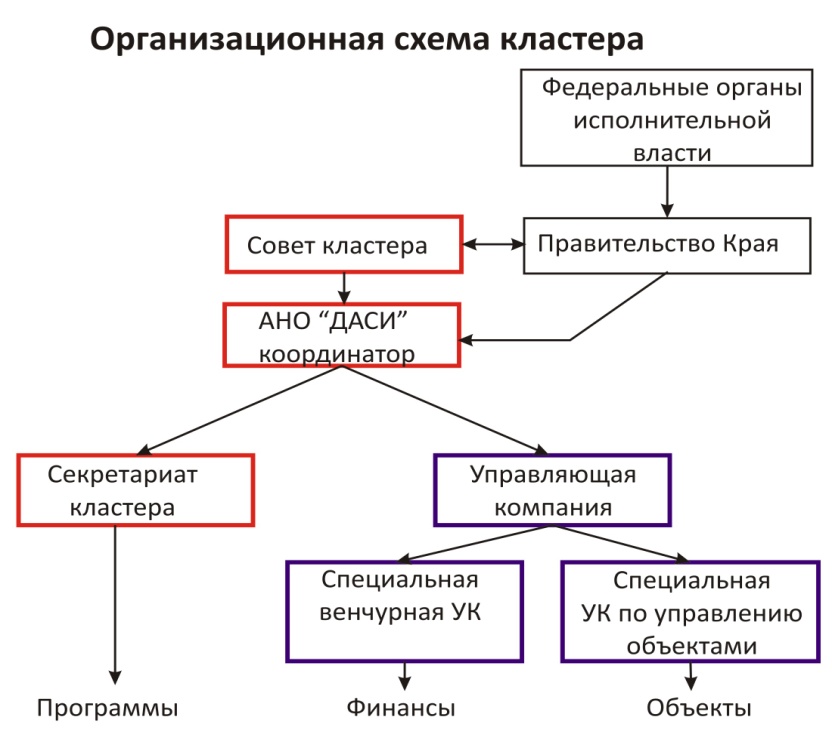 организацией стало АНО «ДАСИ».  В дальнейшем существуют планы по созданию следующих важнейших структурных элементов кластера.-Секретариат кластера, обеспечивающий выполнение решений Совета кластера, а также оказывающий методическое, консультационное и коммуникационное сопровождение кластера. Это функцию будет выполнять выбранная внешняя компания. Секретариат кластера обеспечивает стратегическое управление кластером посредством обеспечения разработки и согласования интегрированных программ кластера (исследовательская, производственная, образовательная программы кластера).-Дополнительной позицией в процессе управления кластером может стать управляющая компания. Управляющая компания необходима для управления объектами и разного рода активами кластера. Если кластер вынужден приобрести актив (например, построить помещения под нужды технопарка), то это может осуществлять управляющая компания. Возможен также вариант привлечения управляющей компании не на строительство, а на эксплуатацию объектами инфраструктуры.-Специальные органы управления могут быть созданы для отдельных организационных процессов. К таким процессам могут быть отнесены: фасилитация профессиональных сообществ, сформированных и оформленных при кластере, управление PR-деятельностью кластера, управление венчурным фондом, управление промышленным парком, технопарком, бизнес-инкубатором, городскими проектами и другие.7.2. Мероприятия по развитию и созданию кластера с образованием юридического лица, сопровождение процессаВ настоящий момент созданы первичные ключевые органы деятельности кластера. Кластер получил юридический статус, подписан меморандум участников и партнеров кластера. В рамках  кластера политика будет проходить по следующим направлениям:1. Инновационная политика в кластере будет направлена на стимулирование инновационной деятельности участников кластера. Основные ее направления: развитие инновационной инфраструктуры на территории функционирования кластера, обеспечение процесса трансфера передовых технологий в машиностроительных и смежных секторах; развитие малых инновационных предприятий в кластере; Координации действий и создание условий для кооперации различных машиностроительных и смежных секторов в области науки и технологий в рамках кластера; технологическое обновление производственных процессов на предприятиях участниках кластера. Одним из эффективных инструментов реализации инновационной политики является налоговая политика. 2. Кадровая политика - ключевой характеристикой кластеров авиастроения и судостроения, как высокотехнологических субъектов экономики, является локализованность рядом с развитой научно-образовательной инфраструктурой, в рамках которой представлены как образовательные учреждения разного уровня, так и научно-исследовательские центры. Политика охватывает направления подготовки кадров, а также работу с профессионалами. Основные ее цели – создание совместных форм обучения промышленности и ВУЗов, расширение форм сотрудничества образовательных научных учреждений и промышленности в области разработки инноваций, а также повышение квалификации специалистов.3. Маркетинговая политика – работа с инвесторами и анализ рынков: анализ социально-экономического развития и ресурсного потенциала края и предприятий и участников кластера в сравнении со страновыми и мировыми показателями, а также корректировка этой политики; участие в приоритетных инвестиционных проектах на территории Хабаровского края.4. Внешняя коммуникация – в рамках трех направлений: создать платформу для сотрудничества с субъектами, от которых зависит деятельность кластера (производители компонентов, финансовые институты, органы государственной власти, технологическая, образовательная и общественная составляющая; расширить отраслевое сотрудничество и партнерства для успешного маркетинга, общественной коммуникации, доступа к ограниченным ресурсам (коммуникационным, электронным, образовательным, технологическим производственным), лоббирования своей позиции; управлять общественным мнением с целью создать основания для реализации продукции (работа с потребителями и спросом), создания бренда и имиджа кластера, формирования рекламной и PR составляющей политики кластера. В состав кластера вошли предприятия ОАО «ОАК» и ОАО «ОСК».  Партнерами кластера сталаПервоочередными мерами является создание структурных органов кластера, закрепление за ними направлений и сфер деятельности кластера. Эту деятельность координирует АНО «ДАСИ» совместно с советом кластера.Важнейшими действиями в области формирования организационной структуры кластера являются:Создание Секретариата кластера (посредством привлечения сторонней компании на конкурсной основе), выполняющего консультационное, методическое и координационное сопровождение работы кластера, а также оказывающего содействие в организации коммуникации участников кластера во внешнем контуре. Ключевыми компетенциями секретариата станут широкие экспертные сети в разных областях знаний, опыт решения стратегических задач управления и развития территорий и инновационной инфраструктуры.Планируется создание управляющей компании в форме некоммерческого партнерства, в который войдут ключевые участники. Управляющая компания будет сформирована ключевыми участниками кластера.Основными задачами данной организации будут:	-эффективное использование средств, выделяемых на реализацию Программы;-отбор на конкурсной основе исполнителей работ (услуг) и поставщиков продукции, заключение контрактов;	-содействие участникам кластера в получении государственной и иной поддержки;-организация доступа к дорогостоящему оборудованию коллективного пользования (центр коллективного пользования);	-управление объектами собственности.На управление венчурного фонда, будет отобрана специализированная управляющая компания на открытом рынке.7.3. Мероприятия по информационному обеспечению деятельности кластераСтимулирование создания в России ассоциации профильных кластеров в области машиностроения, авиастроения и судостроения, на примере AIA (Aerospace Industry Association) в США, CESA (Community of European shipyards associations). Участие в международных ассоциациях, таких как EACP (European Aerospace Cluster Partnership) в Турции.Формирование библиотеки/знаний/компетенций, обеспечивающей закрепление компетенций за территорией:-Библиотека компетенций; -Электронный каталог поставщиков;-Библиотека компетенций кластера (на базе технопарка)-Информационное продвижение кластера.-Поддержка PR-деятельности в сети интернет и других СМИ.Cоздание интернет-портала Основная задача сайта - создание информационной площадки обеспечивающей удобное взаимодействие участников кластера и их партнеров для повышения конкурентоспособности организаций кластера на внешнем рынке. В дальнейшем планируется создание более широкого интерфейса межсубъектного взаимодействия участников кластера и их партнеров для увеличения конкурентоспособности организаций кластера на внешнем рынке.-Событийная деятельность, обеспечивающая PR  и рекрутинг дефицитных компетенций из внешних источников.7.4. Описание ожидаемых результатовДолгосрочное планирование развития кластера:Согласованная и интегрированная исследовательская программа кластера, определяющая направления технологического развития кластера, включая:-Дорожные карты по основным направлениям технологического развития.-Соотнесение программ развития участников кластера между собой и с конкурентами.-Прочие механизмы планирования.Организационное обучение: Сведение производственных и исследовательских стандартов между предприятиями  - кооперантами, участвующими в развитии кластера, а также путем включения в систему организационного обучения интеграторов – потенциальных потребителей продукции и решений предприятий. Для этого:-Программа специализированных семинаров внутри кластера.-Международная программа обмена опытом в управлении технологическими цепочками.-Стажировки специалистов.-Программы развития партнерских связей во внешнем контуре:-Развитие взаимодействия с российскими институтами развития.-Включение в технологические цепочки производственных лидеров мировой экономики.Информационная политика кластера:-PR и GR сопровождение проекта, включая работу по публикованию информации о кластере и организации работы интернет-портала.-Включение в глобальные исследовательские и информационные сети и регулярная деятельность внутри них.Раздел 8. Рекомендации к мерам государственной поддержкиРазвитие инновационного территориального кластера авиа и судостроения в Хабаровском крае (далее кластер) потребует значительных изменений условий взаимодействия предприятий на основе укрепления кооперационных и интеграционных связей. Создание кластера предполагает формирование особого экономического и правового пространства, способствующего укреплению инновационной экономики в Хабаровском крае.Важной функцией по развитию кластера будет формирование законодательной среды путем принятия нормативных актов органами законодательной и исполнительной власти в Хабаровском крае, а также выход с законодательными инициативами на федеральный уровень. В первую очередь формирование кластерной политики должно быть инициировано на федеральном уровне. На выступлении в Государственной Думе 11 апреля 2012 года В. В. Путин отметил, что необходимо подумать над системой преференций, необходимость введения которых заключается  в скорейшем разрешении таких стратегических задач как: закрепление и сокращение оттока населения путем создания качественно новых, привлекательных рабочих мест высококвалифицированного труда,  создание условий для профессионального роста талантливой молодежи. -Требуется разработать новые НПА, определяющие понятие инновационно-территориальных кластеров и их резидентов с целью возможности их отнесения к категории налогоплательщиков и обеспечения льготного налогооблажения:Предложения по совершенствованию нормативной правовой базы:1. Принятие Федерального закона «Об инновационных территориальных кластерах», в котором были бы установлены особенности правового режима, общие правила формирования и механизмы управления инновационным территориальным кластером. В настоящее время в российском законодательстве отсутствует однозначная трактовка территориального инновационного кластера, но при этом формирование территориальных кластеров считается приоритетом развития инновационной экономики.2. Принятие федерального закона «О внесение изменений в отдельные законодательные акты  Российской Федерации в связи с принятием Федерального закона «Об инновационных территориальных кластерах», в котором необходимо предусмотреть возможность получения налоговых льгот. -Налоговые льготы, как –то снижение страховых налоговых взносов, налога на имущество организаций; налога на прибыль организаций;-Предоставление инвестиционного налогового кредита по налогу на прибыль организаций по налоговой ставке, установленной для зачисления в бюджет Хабаровского края, и региональным налогам;-Предоставление государственных гарантий края в соответствии с программой государственных гарантий, утвержденной законом о краевом бюджете на соответствующий финансовый год;-Предоставление грантов в сфере науки, технологий и техники в соответствии с законодательством края.-Для реализации программы развития кластера необходимо принятие региональной кластерной программы, муниципальных кластерных программ, а также согласование кластерных программ, с региональными программами развития в области социальной, образовательной, научной, транспортной, энергетической, машиностроительной и др. направлениях.В рамках реализации задач по кластерной политике Правительством края могут быть использованы следующие социально-экономические инструменты:-предоставление налоговых льгот участникам кластера, осуществляющим хозяйствующую деятельность на территории края и инвестирующим в создание новых рабочих мест путем расширения мощностей и модернизации производства;-развитие инфраструктуры поддержки малого бизнеса, а также оказание необходимого содействия в продвижении продукции и услуг на рынки путем организации выставочных, презентационных и рекламных мероприятий;-финансирование из средств краевого бюджета крупных экономически и социально значимых проектов;-привлечение средств федерального бюджета для реализации проектов в рамках кластера, организационное и финансовое участие в реализации приоритетных проектов на территории края.	- Использование механизмов частно-государственного партнерства.-Важной функцией по развитию кластера будет формирование законодательной среды путем принятия нормативных актов органами законодательной и исполнительной власти региона, а также выход региона с законодательными инициативами на федеральный уровень.Реализация кластерных проектов требует изменения и дополнения существующего краевого законодательства. Основной целью совершенствования нормативно-правовой базы края является создание необходимых условий для развития инновационного кластера Хабаровского края и обеспечение инвестиционного процесса. Основным направлением модификации нормативного поля в 2012-2016 годах будет реализация мер, направленных на создание налоговых и инвестиционных преференций участникам кластера, разработка нового краевого закона об инновационной деятельности, а также осуществление эффективной кадровой и социальной политики.Одним из эффективных инструментов реализации инновационной политики является налоговая политика. Из возможных налоговых льгот, стимулирующих инновационную деятельность, возможных к внедрению со стороны региона стоит выделить: - освобождение от обязанностей налогоплательщика, связанных с исчислением и уплатой НДС по осуществлению исследований, разработок и коммерциализации их результатов, для участников и партнеров кластера;- предоставление «налоговых каникул» по налогу на прибыль для субъектов малого и среднего предпринимательства, входящих в состав участников кластера, в течение 3 лет;- предоставление «налоговых каникул» по налогу на имущество, в отношении имущества созданного либо приобретенного участниками кластера с целью производства высокотехнологичной инновационной продукции, сроком до 3 лет. При этом предусмотреть возможность компенсации региональным бюджетам за счет осуществления межбюджетных трансфертов, предоставляемых из федерального бюджета;- применение льготных тарифов страховых взносов – по ставке 14 % для участников кластера в течение 10 лет. При этом предусмотреть возможность компенсации бюджетам территориальных фондов за счет осуществления межбюджетных трансфертов, предоставляемых из федерального бюджета.Привлекательность проекта создания кластера должна обеспечиваться преимуществами правового режима для его участников и партнеров. При формировании кластерной политики в Хабаровском крае должны быть учтены интересы сотрудничества участников и партнеров кластера. Предложения по совершенствованию нормативной правовой базы Хабаровского края: принятие закона «Об инновационной деятельности в Хабаровском крае», в котором предусмотреть отдельные преференции для участников и партнеров кластера.9. Приложение 1Форма перечня предприятий и организаций-участников инновационного территориального кластера10. Приложение 2Показатели, характеризующие текущий и перспективный  уровень развития кластера11. Приложение 3. Перспективные проекты развития12.Приложение 4Наименование организации: ФГБОУ ВПО «Тихоокеанский государственный университет»Форма паспорта инвестиционного проекта развития кластера Наименование организации: ФГБОУ ВПО «Тихоокеанский государственный университет»Форма паспорта инвестиционного проекта развития кластера Форма паспорта инвестиционного проекта развития кластера Форма паспорта инвестиционного проекта развития кластера Форма паспорта инвестиционного проекта развития кластера Форма паспорта инвестиционного проекта развития кластера Форма паспорта инвестиционного проекта развития кластера Наименование организации: Дальневосточный государственный университет путей сообщения Приложение 4Форма паспорта инвестиционного проекта развития кластера Форма паспорта инвестиционного проекта развития кластера Форма паспорта инвестиционного проекта развития кластера Форма паспорта инвестиционного проекта развития кластера Форма паспорта инвестиционного проекта развития кластера Форма паспорта инвестиционного проекта развития кластера Форма паспорта инвестиционного проекта развития кластера Форма паспорта инвестиционного проекта развития кластера Форма паспорта инвестиционного проекта развития кластера Форма паспорта инвестиционного проекта развития кластера Форма паспорта инвестиционного проекта развития кластера Форма паспорта инвестиционного проекта развития кластера Форма паспорта инвестиционного проекта развития кластера Форма паспорта инвестиционного проекта развития кластера Форма паспорта инвестиционного проекта развития кластера Форма паспорта инвестиционного проекта развития кластера Форма паспорта инвестиционного проекта развития кластера Форма паспорта инвестиционного проекта развития кластера Форма паспорта инвестиционного проекта развития кластера Форма паспорта инвестиционного проекта развития кластера Наименование организации: ФГБОУВПО «КнАГТУ»Приложение 4Паспорт инвестиционного проекта развития кластера Паспорт инвестиционного проекта развития кластера Паспорт инвестиционного проекта развития кластера Паспорт инвестиционного проекта развития кластера Паспорт инвестиционного проекта развития кластера Наименование организации: Федеральное государственное бюджетное учреждение науки Вычислительный центр Дальневосточного отделения Российской Академии наукПриложение 4Паспорт инвестиционного проекта развития кластера Паспорт инвестиционного проекта развития кластера Паспорт инвестиционного проекта развития кластера Паспорт инвестиционного проекта развития кластера Паспорт инвестиционного проекта развития кластера Паспорт инвестиционного проекта развития кластера Паспорт инвестиционного проекта развития кластера Паспорт инвестиционного проекта развития кластера Наименование организации: Федеральное государственное бюджетное учреждение науки Институт машиноведения и металлургии Дальневосточного отделения российской академии наук (ИМиМ ДВО РАН)Приложение 4Форма паспорта инвестиционного проекта развития кластера Наименование организации: Федеральное государственное бюджетное учреждение науки Институт машиноведения и металлургии Дальневосточного отделения Российской академии наук (ИМиМ ДВО РАН)Приложение 4Форма паспорта инвестиционного проекта развития кластера Наименование организации: Федеральное государственное бюджетное учреждение науки Институт машиноведения и металлургии Дальневосточного отделения российской академии наук (ИМиМ ДВО РАН)Приложение 4Форма паспорта инвестиционного проекта развития кластера Наименование организации: Федеральное государственное бюджетное учреждение науки Институт машиноведения и металлургии Дальневосточного отделения российской академии наук (ИМиМ ДВО РАН)Приложение 4Форма паспорта инвестиционного проекта развития кластера Наименование организации: Федеральное государственное бюджетное учреждение науки Институт машиноведения и металлургии Дальневосточного отделения российской академии наук (ИМиМ ДВО РАН)Приложение 4Форма паспорта инвестиционного проекта развития кластера Наименование организации: Федеральное государственное бюджетное учреждение науки Институт машиноведения и металлургии Дальневосточного отделения российской академии наук (ИМиМ ДВО РАН)Приложение 4Форма паспорта инвестиционного проекта развития кластера Наименование организации: Федеральное государственное бюджетное учреждение науки Институт машиноведения и металлургии Дальневосточного отделения российской академии наук (ИМиМ ДВО РАН)Приложение 4Форма паспорта инвестиционного проекта развития кластера Институт машиноведения и металлургии Дальневосточного отделения Российской академии наук Приложение 4Форма паспорта инвестиционного проекта развития кластера Наименование организации: Федеральное государственное бюджетное учреждение науки Институт материаловедения Хабаровского научного центра Дальневосточного отделения Российской академии наукПриложение 4Паспорт инвестиционного проекта развития кластера Паспорт инвестиционного проекта развития кластера Приложение 4Форма паспорта инвестиционного проекта развития кластера Наименование организации: Общество с ограниченной ответственностью «Амуртермит» Приложение 4Форма паспорта инвестиционного проекта развития кластера Приложение 4Форма паспорта инвестиционного проекта развития кластера: ОАО «Амурский кабельный завод» Форма паспорта инвестиционного проекта развития кластера: ОАО «Амурский судостроительный завод».Приложение 4        Форма паспорта инвестиционного проекта развития кластера: ОАО «Дальреммаш»Приложение 4Форма паспорта инвестиционного проекта развития кластера  (ОАО «Дальэнергомаш»)Приложение 4Форма паспорта инвестиционного проекта развития кластера  (ОАО «КЗПТО»)                         Приложение 4Форма паспорта инвестиционного проекта развития кластера (Открытое акционерное общество «Хабаровский радиотехнический завод»)Форма паспорта инвестиционного проекта развития кластера: ОАО «ХСЗ»Приложение 4Форма паспорта инвестиционного проекта развития кластера Приложение 4Форма паспорта инвестиционного проекта развития кластера Приложение 4Форма паспорта инвестиционного проекта развития кластера Приложение 4Форма паспорта инвестиционного проекта развития кластера Приложение 4Форма паспорта инвестиционного проекта развития кластера Приложение 4Форма паспорта инвестиционного проекта развития кластера Приложение 4Форма паспорта инвестиционного проекта развития кластера Приложение 4Форма паспорта инвестиционного проекта развития кластера Приложение 4Форма паспорта инвестиционного проекта развития кластера Приложение 4Форма паспорта инвестиционного проекта развития кластера Приложение 4Форма паспорта инвестиционного проекта развития кластера Приложение 4Форма паспорта инвестиционного проекта развития кластера Приложение 4Форма паспорта инвестиционного проекта развития кластера Приложение 4Форма паспорта инвестиционного проекта развития кластера Приложение 4Форма паспорта инвестиционного проекта развития кластера Приложение 4Форма паспорта инвестиционного проекта развития кластера Приложение 4Форма паспорта инвестиционного проекта развития кластера Приложение 4Форма паспорта инвестиционного проекта развития кластера Приложение 4Организация  железорудного терминала ООО «Советско-гаваньский морской  торговый порт» на территории портовой особой экономической зоны  «Советская Гавань»Приложение 4Создание портовой особой экономической зоны «Советская Гавань»Приложение 4Строительство портового комплекса «Новая Советская Гавань» на территории портовой особой экономической зоны «Советская Гавань»Приложение 4Форма паспорта инвестиционного проекта развития кластера Приложение 4Форма паспорта инвестиционного проекта развития кластера Приложение 4Форма паспорта инвестиционного проекта развития кластера Приложение 4Форма паспорта инвестиционного проекта развития кластера Приложение 4Форма паспорта инвестиционного проекта развития кластера Форма паспорта инвестиционного проекта развития кластера Наименование организации: ФГБОУВПО «КнАГТУ»Форма паспорта инвестиционного проекта развития кластера Форма паспорта инвестиционного проекта развития кластера"СОГЛАСОВАНО"Первый заместитель Председателя         Правительства  Хабаровского края                      по вопросам модернизации и                промышленной  политики____________________ В. В. Чудов"___"_______________ 2012 г.м.п."СОГЛАСОВАНО"____________________ А.Н. Соколов  Мэр муниципального образования городского округа «Город Хабаровск» "___"_______________ .м.п.____________________ В.П. МихалёвГлава муниципального образования городского округа «Город Комсомольск-на-Амуре»  "___"_______________ .м.п."УТВЕРЖДАЮ"____________________ Д.А.ХвостиковДиректор АНО «Дальневосточное агентство содействия инновациям»_________________/_______________/"___"_______________ .м.п.№ п\пНаименование предприятияОбъемы производства (млрд. руб.)Объемы производства (млрд. руб.)Объемы производства (млрд. руб.)Численность работающих (чел.)Численность работающих (чел.)Численность работающих (чел.)№ п\пНаименование предприятия2009 г.2010 г.2011 г.2009 г.2010 г.2011 г.1.ОАО «Комсомольское-на-Амуре авиационное производственное объединение им. Ю.А. Гагарина»5,72217,33325,131405713972133192.КнАФ ЗАО «Гражданские самолеты Сухого»--2,928--9233.ОАО Амурметалл»7,74313,05414,825633419040094.ОАО Амурский судостроительный завод»0, 4781,762,5174365306122275.ОАО «Хабаровский судостроительный завод»0,0330,4710,3376795845916.ОАО «Амурский кабельный завод»1,2151,3661,737006265757.ОАО «Дальэнергомаш»0,220,3560,4035615294638.ОАО «12 Авиационный ремонтный завод»0,3680,2020,3974764524729.ОАО «Хабсудмаш»0,0700,0400,05335532729510.«ОАО «Амурская ЭРА»0,1030,1000,06433532720111 ОАО «Хабаровский радиотехнический завод»0,2340,2920,18832632130212.ОАО «Дальреммаш»0,0130,0170,01686302813.ОАО «Комсомольский-на-Амуре завод подъемно-транспортного оборудования»0,2630,1150,365528412396ИТОГО16,46235,10648,948281012483123801Темпы роста213,2139,488,495,9ОАО «Аэрофлот» 30ОАО  «Финанс Лизинг»10Авиакомпания "Армавиа"2ЗАО «ИФК "Авиализинг»24Phongsavanh Airlines 3Pearl Aviation 30Willis Lease Finance Corporation6Kartika Airlines 30Заказчик SJI (не разглашается)20№Малое предприятиеНаправление деятельностиНаправление взаимодействия с якорными компаниями1ООО «Строительный альянсПроизводство винтовых свай для малоэтажного домостроенияУчастие в подготовке и обустройстве территорий предприятий кластера2ООО «НПП РОС-ЭКО» производство универсального композитного фильтрующего материалаОбеспечение технологических процессов 3ООО «Бриз» переработка резинотехнических отходовОбеспечение жизнедеятельности 4ООО «Научно-производственное объединение «АМК» разработка новых видов материалов для производства кабельной продукцииПоставщики кабельной продукции5ООО «Альфа-союз» производство оборудования для служб ЖКХОбеспечение жизнедеятельности 6ООО «Настэк» разработка новых систем управления промышленным оборудованиемАвтоматизация производственных процессов7ООО «Амуртермит»Переработка металлоотходов для получения высоколегированной сталиОбеспечение жизнедеятельности крупных якорных компаний8ООО «Континент-ТАУ»Автоматизация производственных процессовАвтоматизация производственных процессов9ООО “Синтез-Плюс”Производство дисперсионных лако-красочных материаловРазработчики и поставщики  необходимых материалов10ООО «СМС-Трекер»Разработка химических материалов специального назначенияРазработчики и поставщики  необходимых материалов11ООО «Альтернатива»IT-технологииАвтоматизация производственных процессов12ООО Научно-производственное предприятие «Унитех»Разработка методик, технологий и оборудования для диагностикиОбеспечение жизнедеятельности13ООО «Композит ДВ»Разработка составов, оборудования и технологий по нанесению защитных покрытий на металлические и неметаллические поверхностиРазработчики и поставщики  необходимых материалов14ООО «Энергосервис»Разработка энергосберегающих технологий в машиностроенииОптимизация производственных процессов15ООО «Учебно-научный инновационный центр энергосбережения» (ООО «УНИЦЭ»)Разработка технологий и оборудования для энергосбереженияОптимизация производственных процессов16МИП ООО «Автоматизация морских исследований»БизнесинкубаторВыполнение научных  исследований17ООО «Ай-Ти Энерджи»Разработка и поддержка информационных систем, диагностических и экспертных систем, систем для научных исследований, систем проектирования и управления, разработка технологических процессов обработки данных, информационное обеспечение, консультации в этих областяхВыполнение научных исследований, разработка программного обеспечения18ООО «Трансфер Сервис»Производство отливок и инструментов Разработчики и поставщики необходимых ресурсов производства19ООО «Малое инновационное предприятие Лаборатория экономической диагностики» (ООО «МИП ЛЭД»)Консалтинг, проведение экономических исследованийВыполнение научных исследований20Хабсофт (ИП Животовский В.В.)Разработка и внедрение ПОАвтоматизация производственных процессов 21Компания «Р-ГРУПП»Обслуживание и ремонт компьютерной техники: рабочих станций, серверов; монтаж СКС, ЛВСОбеспечение жизнедеятельности высокотехнологичных производств22ООО "Портал Хабаровск"Разработка ПО, консалтинг, интернет. Проведение исследований и внедрение сенсорных, голографических технологий. Выполнение научных исследований и обслуживание производств23ООО «Техновация»Разработка продуктов и сервисов в сфере информационных технологий.Выполнение научных исследований и обслуживание производственного сектора№ п/пНаименование показателяГодыГодыГодыГодыГоды№ п/пНаименование показателя200720082009201020111.Электропотребление (млн.кВт*ч)9023,88232,87868,07844,27877,62.Производство электро-энергии (млн.кВт*ч)7227,17498,66968,26901,87163,53.Покупка электрической энергии (млн.кВт*ч)796,7734,2899,8942,4714,14.Производство тепловой энергии (тыс. Гкал)11526,811197,011472,511503,811495,55.Годовой максимум потребления электрической энергии (МВт)1404,81452,01442,01455,61437,6Износ подстанцийИзнос линий электропередачи500 кВ – 51%220 кВ -  84%110 кВ - 63%35 кВ – 68%0,4/10 кВ – 65%500 кВ – 28%220 кВ -  45%110 кВ - 51%35 кВ – 54%0,4/10 кВ – 51%Сильные стороны: сильные промышленные предприятия;образовательная база в области машиностроения;транспортно-логистический хаб (ОЭЗ в порте Ванино, удобное географическое положение, представленность различных транспортных узлов);приближенность к азиатским рынкам;опыт межотраслевой кооперации различных отраслей машиностроения;наличие инфраструктуры и земельных участков;выстроенные отношения с институтами развития;потенциал для развития нового сектора, в том числе нефтегазохимии. Слабые стороны:недостаточное агломеративное развитие территории;удаленность Комсомольска-на-Амуре и Хабаровска друг от друга;неполные компетенции, специализация преимущественно на процессинге;малое число исследовательских институтов;крупные предприятия – являются подразделениями крупных холдингов, но не самостоятельными предприятиянет третьего крупного игрока рынка, который способен стать третьей опорой кластералогистический потенциал не использован в полной мере;темпы прироста ниже, чем темпы прироста конкурентов, в том числе ближайшие соседи;технологическое отставание от ведущих компаний рынка по части параметров, в том числе дефицит компетенций в радиомикроэлектронике, материалах, цифровому инжинирингу и проч.небольшой опыт привлечения крупных инвесторов за последние 10 летВозможности:стать самым значимым центром машиностроения на ДВ России и России в АТР;стать центром привлечения высокотехнологичных производств из Китая, Кореи и Японии и других стран АТР;стать крупнейшим логистическим узлом, обслуживающим промышленность регионавозможность достроить технологические цепочки;возможность осуществить модернизацию системы исследований и подготовки кадров;возможность сформировать значимый центр инноваций;возможность стать плацдармом для проникновения на азиатские рынки Китая, Кореи, Японии, Индиивозможность стать лучшим кадровым центром страны и АТР в машиностроенииУгрозы: остаться в зоне процессинга, риск получить сырьевую специализацию;не выдержать конкуренцию с растущим Китаем;стать зоной размещения не высокотехнологичных азиатских, а торговых, сервисных и т.п. компаний Китая и других стран АТР;риски деградации инновационного, технологического и исследовательского модуля;относительно небольшой человеческий потенциал по сравнению с соседними рынками;риски роста напряженности на рынке труда;риски, что основные компании не договорятсяРоссийские авиакомпанииСредний возраст, летЗарубежные авиакомпанииСредний возраст, летАэрофлот5,6Emirates Airlines (ОАЭ)3Сибирь (S7)9,4Australian Airlines (Австралия)4,9Россия12,4Singapore Airlines (Сингапур)6Уральские авиалинии15,3China Eastern Airlines (Китай)7Донавиа16,4Air Astana (Казахстан)7ВИМ-Авиа16,7Lufthansa (Германия)7,5Трансаэро18,2GOL Transports Aereos (Бразилия)7,5Sky Express20Air France (Франция)8,5КД авиа21,2Air India (Индия)9,8Нордавиа22.3British Airways (Великобритания)10Ютэйр22,7United Airlines (США)10Тип суднаСуммарныйдедвейт, тоннСуммарныйдедвейт, тоннСуммарныйGT, рег. тоннСуммарныйGT, рег. тоннКоличествосудовКоличествосудовТип судна>25>30>25>30>25>30газовоз84621813571006989690842контейнерное1724511525159991066632круизное208514656128436421ледокол пассажирский4418122881многоцелевое1377861116566навалочное610469172481422445118939288накатное3108117108465902553784нефтерудовоз865995025967966392012615паром грузопассажирский124067552361291735697паром железнодорожный196253183040687041пассажирское4218238812345708074пассажирское бескоечное327238819867080114рефрижераторное21664172222223107704826226рыботранспортное1328313283134861348611СПК пассажирское бескоечное141414214211танкер39881024351730339618319010460универсальное13437007859501071675632572335192химовоз931552556396355253Общий итог2992643146484824828381225207617331№СегментПривлекательность сегмента для мировой судостроительной отраслиПривлекательность сегмента для мировой судостроительной отраслиПривлекательность сегмента для российской судостроительной отрасли 
(факторы, специфические для российских компаний)Привлекательность сегмента для российской судостроительной отрасли 
(факторы, специфические для российских компаний)Привлекательность сегмента для российской судостроительной отрасли 
(факторы, специфические для российских компаний)Привлекательность сегмента для российской судостроительной отрасли 
(факторы, специфические для российских компаний)№СегментРазмер рынка (количество судов в год)Динамика рынка (рост в 
2020/2010 гг.)Наличие российских компаний, консолидирующих грузо- и пассажиропотокиПотребность в обновлении флота российских компанийУровень концентрации потребителей (барьеры входа)Доля оборудования в стоимости судна№СегментРазмер рынка (количество судов в год)Динамика рынка (рост в 
2020/2010 гг.)5 – много
1 – мало3 – много судов
1 – мало судов3 – низкая
1 – высокая3 – низкая
1 – высокаяРанг фактора1212341Нефтеналивные суда827531,7%55532Химические танкера482768,3%32323Газовозы LPG115436,1%33214Газовозы LNG35968,9%43515Балкеры807769,5%23136Универсальные суда1817812,5%24527Контейнеровозы486978,3%11118Автомобилевозы78939,4%11119Ро-Ро суда155620,8%111210Паромы (пассажирские)6758-1,7%212211Паромы (грузовые)675816,3%212212Круизные суда465122,0%111213Оффшорные суда758626,2%433114Обслуживающий флот1931011,7%2232Уровень образования2012201320142015Начальное профессиональное образование3,43,43,53,5Среднее профессиональное образование1,81,61,51,5Высшее профессиональное образование 2,21,91,81,8Всего7,46,96,86,8Наименование показателяЕдиница измерения2011201220132014201520162017201820192020Объем ввода жилья, всеготыс.кв.м. общей пл.402,02399,0405,0410,0460,0590,0787,0958,01252,01371,02006
год2007
год2008
год2009год2010 год2011 год (оценка)Экспорт товаров                          3437,71753,51712,0967,31220,01370,0Импорт товаров                           890,61054,71086,2537,8939,7975,0Внешнеторговый оборот                    4328,32808,22798,21505,12159,72345Наименование показателяВеличина в 2011-12 году Величина в 2020 годуИнновационная активность организаций (%)11,123,1Объем инновационных товаров, работ, услуг (млн.руб.)642454997Количество организаций входящих в кластер (ед.)2070Объем продукции, работ, услуг, организаций, входящих в кластер (млн.руб.)1500032000Объем продукции, работ, услуг, организаций, входящих в кластер, поставленный на мировые рынки45009623Количество  резидентов краевого технопарка (ед.)-110Объемы производства продукции (работ, услуг) организациями, размещенными краевом технопарке (млн.руб.)-61Количество инновационных разработок и продукции, представленных на Российских и международных выставках, ярмарках, салонах (ед.)3265Число используемых передовых производственных технологий, (ед.)23564000№ ппНаименованиеНаправление деятельностиОбщество с ограниченной ответственностью «Амуртермит»Прикладные исследования и производство материаловОбщество с ограниченной ответственностью «СМС-Трекер»Разработка химических материалов специального назначенияОбщество с ограниченной ответственностью «Альтернатива»IT-технологииОбщество с ограниченной ответственностью Научно-производственное предприятие «Унитех»Разработка методик,  для диагностикиОбщество с ограниченной ответственностью «Композит ДВ»Разработка составов, оборудования и технологий по нанесению защитных покрытий на металлические и неметаллические поверхностиОбщество с ограниченной ответственностью «Энергосервис»Разработка энергосберегающих технологий в машиностроенииОбщество с ограниченной ответственностью «Учебно-научный инновационный центр энергосбережения» Разработка  для энергосбереженияООО «Автоматизация морских исследований»БизнесинкубаторОбщество с ограниченной ответственностью "Ай-Ти Энерджи"Разработка и поддержка информационных систем, диагностических и экспертных систем, систем для научных исследований, систем проектирования и управления, разработка технологических процессов обработки данных, информационное обеспечение, консультации в этих областяхОбщество с ограниченной ответственностью "Трансфер Сервис»Производство отливок и инструментов Общество с ограниченной ответственностью «Малое инновационное предприятие Лаборатория экономической диагностики»Консалтинг, проведение экономических исследованийВиды экономической деятельности  Безработные граждане  Безработные граждане  Заявленные вакансии на рабочие места  Заявленные вакансии на рабочие места Виды экономической деятельности численность, человекдоля в общей численности, %количество, единицдоля в общем количестве, %Всего по видам экономической деятельности1942210015317100в том числе: сельское хозяйство, лесное хозяйство10395,312618,2рыболовство, рыбоводство2201,160,04добыча полезных ископаемых310,2230,1обрабатывающие производства225211,6312820,4производство, распределение электроэнергии, газа и воды7964,11811,2строительство6623,4459530,0торговля, общественное питание, ремонт автотраспортных средств, гостиницы, рестораны (общественное питание)15468,0274717,9транспорт и связь8874,65463,6прочие виды деятельности1198961,7283018,6ГодыГодыГодыГодыГодыГодыГодыПоказатель:2006200720082009201020112012Выделенная квота, чел.14986*250623613535180255122196624679Фактическое привлечение, чел.95911353319729194361775613489**---№ п\пНаименование предприятияОбъем реализации продукции   (млрд. рублей)Объем реализации продукции   (млрд. рублей)№ п\пНаименование предприятияфакт 2011 г.прогноз 2012 г.1.ОАО «Комсомольское-на-Амуре авиационное производственное объединение им. Ю.А. Гагарина25,226,72.КнАФ ЗАО «Гражданские самолеты Сухого»2,934,73.ОАО Амурметалл»14,820,64.ОАО Амурский судостроительный завод»1,65,14.ОАО «Хабаровский судостроительный завод»0,63,35.ОАО «Амурский кабельный завод»1,92,46.ОАО «Дальэнергомаш»0,31,1Ф.И.О.ДолжностьПрофессиональная квалификацияДолжность в совете кластераОзеров Виктор АлексеевичПредседатель Комитета Совета Федерации по обороне и безопасности; Представитель от законодательного (представительного) органа государственной власти Хабаровского края1979 - Новосибирское высшее военно-политическое общевойсковое училище им.60-летия Великого Октября 1989 - Военно-политическая академия им.В.И.Ленина 1998 - Российская академия государственной службы при Президенте РФ Ученые степени:- кандидат юридических наукГосударственные награды:1999г. - орден Дружбы 2005г. - орден ПочетаПредседатель Совета кластераЧудов Виктор ВладимировичПервый заместитель Председателя Правительства Хабаровского края по вопросам модернизации и промышленной политикиВ 1983 году окончил Белорусский технологический институт им. Кирова по специальности «Лесоинженерное дело», в 1993 году - Российскую академию управления по специальности «Экономика и управление, менеджмент». Заместитель Председателя Совета кластераЕфременко Владимир ФилипповичНачальник главного управления модернизации и стратегических инициатив Губернатора и Правительства Хабаровского края1978 – Комсомольский-на-Амуре политехнический институтКурсы повышения квалификации: “Инновационный менеджмент”; “Организация инновационной инфраструктуры в регионе” – Томск 2006 г.; SABIT “Права на интеллектульную собственность” – США, 2009 г.; “Региональная инфраструктура поддрежки инноваций” – Израиль, 2011 г.Ученые степени:- кандидат экономических наукСекретарь Совета кластераФ.И.О.ДолжностьПрофессиональная квалификацияЗона ответственностиХвостиков Дмитрий АлександровичДиректор- «Экономист» по специальности «Финансы и кредит» (ГОУ ВПО «Комсомольский-на-Амуре государственный технический университет», 2000г.,г.Комсомольск-на-Амуре). Повышение квалификации:1. Семинар «Экспертиза инновационных проектов» (Фонд «Новая Евразия», 2008г., г.Москва).2. Программа «Менеджмент бизнес-проектов для инновационной сферы»(ГОУ ВПО «Томский государственный педагогический университет», 2008г., г.Томск).Трансфер технологий, выставки, брокерство, прототипирование, инжинирингКриворучко Наталья ЮрьевнаКоординатор программ ФСР МФП НТС  «СТАРТ», «УМНИК».- «Экономист» по специальности «Финансы и кредит» (ГОУ ВПО «Хабаровская государственная академия экономики и права», 2002г., г.Хабаровск)- Кандидат экономических наук. Специальность: 08.00.05 - "Экономика и управление народным хозяйством". Специализация: управление инновациями, инвестиционными процессами. Повышение квалификации:1. Программа «Развитие региональной инфраструктуры поддержки инноваций» (Международный институт лидерства Бейт Берл, 2011г., государство Израиль). 2. Семинар «Правовые и экономические основы создания и функционирования инновационных предприятий при бюджетных НИИ и ВУЗах»(ГОУ ВПО «РГИИС»,-2010 г.)3. Программа «Формирование инновационной инфраструктуры» (ФПК и ПК ГОУ ВПО «Томского государственного педагогического университета», 2007г., г.Томск)Проекты посевной и start-up стадии. Коучинг.Бахарев Сергей МихайловичФинансовый менеджер. Венчурный партнер ФПИ РВК.- «Экономист» по специальности «Финансы и кредит». (Диплом с отличием ГОУ ВПО «Комсомольский-на-Амуре государственный технический университет», 2000 г., г. Комсомольск-на-Амуре)Повышение квалификации:1. Программа «Развитие региональной инфраструктуры поддержки инноваций» (Международный институт лидерства Бейт Берл, 2011г., государство Израиль).2. Семинар «Управление инновационными проектами и организация работы инновационной инфраструктуры» (АНО «Томский центр содействия инновациям», 2007г., г. Томск).3. Семинар «Подготовка инвестиционных инновационных проектов и организация работы с частными и институциональными инвесторами» (АНО «Томский центр содействия инновациям», 2007 г., г. Томск).Координатор региональной сети рискового финансирования «бизнес-ангелы». Кузнецова Тамара ПанфиловнаКоординатор регионального представительства РОСПАТЕНТа.- Патентный поверенный (ГОУ ВПО «Российский государственный институт интеллектуальной собственности», 2007г., г.Москва).Повышение квалификации:1. Специальная программа деловых стажировок «САБИТ» Министерства торговли США «Права на интеллектуальную собственность  для Евразии» (2009г., США).2. Семинар «Договор о патентной кооперации» (Patent CooperationTreaty); «Ускоренное патентное делопроизводство» (Patent Prosecution Highway) (Федеральная служба по интеллектуальной собственности, патентам и товарным знакам, 2010г., г.Хабаровск).Патенты, лицензионные соглашения. Иванова Елена ВладимировнаЮрисконсульт.«Юрист» по специальности «Юриспруденция» (ГОУ ВПО «Дальневосточная академия государственной службы», 2004г., г.Хабаровск).Повышение квалификации:1. Программа «Развитие региональной инфраструктуры поддержки инноваций» (Международный институт лидерства Бейт Берл, 2011г., государство Израиль).2. Краткосрочное повышение квалификации по программе «1С: Зарплата и кадры» (КГОУ ДПО «учебный центр государственной службы занятости населения Хабаровского края, 2009г., г.Хабаровск»).3. Присуждена квалификация Краткосрочное повышение квалификации по курсу «Экономические и правовые основы управления предприятием» (Дальневосточный кадровый центр, 1995г., г.Хабаровск).Первоочередные проектыПерспективные проекты-Технопарк-Центр кадровых компетенций и моделирования-Развитие университетских инфраструктур-Конференция поставщиков -Серия регулярных семинаров по промдизайну -Инженерный форум-Исследовательская программа кластера -Программы развития логистики -Проектирование международных исследовательских сетей-Технополис -Металлосервисный центр-Центр новых конструкционных материалов-Центр промышленного дизайна-Индустриальный парк-Центр быстрого прототипирования -Газохимический форум-Глобальная исследовательская сеть-Венчурный и грантовый фонд-Парк поставщиков№Наименование организации-участника кластераКонтактные данные организации-участника кластера (адрес, тел., факс, email)Контактное лицо организации по кластеру (ФИО, тел.,email)Дополнительная информация12345Производственные предприятияПроизводственные предприятияПроизводственные предприятияПроизводственные предприятияПроизводственные предприятия1ОАО «Комсомольское-на-Амуре авиационное производственное объединение им. Ю.А. Гагарина»681018, г. Комсомольск-на-Амуре, ул. Советская, 1тел. 8(4217) 22-85-25,  52-62-00           ф. 8(4217) 22-98-51, 52-64-51E-mail: info@knaapo.com Генеральный директор        Пекарш Александр Иванович2ОАО «Амурский судостроительный завод»681000, г. Комсомольск-на-Амуре, ул. Аллея Труда, 1тел. 8 (4217) 57-34-83;                                                                        8-962-297-22-33                                          ф. 8(4217) 57-30-00; 54-91-00E-mail: Email@amurshipyard.ruГенеральный директор                Басаргин Андрей Георгиевич8-914-708-84-00          3ОАО «Хабаровский судостроительный завод»680003, г. Хабаровск, ул. Суворова, 1тел. 8(4212) 45-85-35; 64-51-42;                             8-914-544-95-46;                                                      ф. 8(4212) 45-85-35; 45-85-44;E-mail: sudzav@z.khv.ru;                             hsm@mail.khv.ru Генеральный директор                         Кошкарев  Геннадий Терентьевич4ОАО «Дальэнергомаш»680013, г. Хабаровск, ул. Ленинградская, 24тел. 8(4212) 38-15-40;                                               ф. 8(4212) 38-15-00;E-mail: zavod@dalenergomash.ru Генеральный директор                     Конюшев Олег Владимировичс. 28-52-025ОАО «Амурский кабельный завод»680001, г. Хабаровск, ул. Артёмовская, 87тел. 8(4212) 53-88-99;                                  ф. 8(4212) 53-88-22;E-mail: amurcab@mail.khv.ru Генеральный директор                      Беломестных Алексей                Эдуардович8-914-545-72-626ОАО «Комсомольский-на-Амуре завод подъемно-транспортного оборудования»681000, г. Комсомольск-на-Амуре, Северное шоссе, 3тел. 8(4217) 52-01-75;                                 ф. 8(4217) 52-01-87;E-mail: kzpto@td-net.ru Генеральный директор                  Пислегин Валерий              Анатольевич8-914-174-05-017ОАО «Дальреммаш»680014, г. Хабаровск, пр-т 60-летия Октября, 158тел./ф 8(4212) 27-45-26; 27-45-54E-mail: drm@mail.kht.ru  Генеральный директор                Гилёв Владимир Николаевич8-924-213-55-558УО ООО «Сибирско-Амурский металл» (ОАО «Амурметалл»)681000, г. Комсомольск-на-Амуре, ул. Вагонная, 30тел. 8(4217) 52-95-02; 52-94-10;    54-97-55;  ф. 52-94-65(пр); 52-94-76E-mail: amurmetal@amurmetal.ru                                                Генеральный директор                   Лиманкин Владимир Васильевич8-962-297-06-289ЗАО «Гражданские самолеты Сухого»125284, г. Москва,  ул. Поликарпова, 23Б корп. 2тел. 8(4217) 52-36-73E-mail: E_Ovsova@kms.scac.ru Президент  Присяжнюк Владимир Сергеевич10ОАО «12 Авиационный ремонтный завод»680014, г. Хабаровск, Красный Яр, Восточное шоссе, 39тел. 8(4212) 27-57-80; 78-73-04;                  ф. 8(4212) 27-57-88;E-mail: 12arz@12arz.kht.ru Генеральный директор Кондратьев Евгений Семёнович8-914-543-36-8011ОАО «Хабаровский радиотехнический завод»680003, г. Хабаровск, пер. Кедровый, 8 корп. «В»тел. 8(4212) 53-02-52; ф. 53-00-49E-mail: khrtz@oboronservice.ru Генеральный директор                    Шинко Сергей Николаевич12ОАО «Хабаровский завод им. А.М. Горького»680052, г. Хабаровск, ул. Гагарина, 22тел. 8(4212) 22-89-39; 25-76-55;                ф. 8(4212) 22-80-07; 29-84-47;E-mail: hsm@mail.kht.ru Генеральный директор                            Фомин Виктор Георгиевич13ОАО «Амурская ЭРА»681100, г. Комсомольск-на-Амуре, ул. Аллея Труда, 8 «б»тел. 8(4217) 57-33-91; ф. 54-11-10;E-mail: era@email.kht.ruГенеральный директор                   Шевчук Анатолий Андреевич14ОАО «18 центральный автомобильный ремонтный завод»680001, г. ХАБАРОВСК, ул. КАШИРСКАЯ, д. 21Генеральный директор Железных Виктор Иванович15ОАО «Аскольд»692337, Россия, Приморский край,г.Арсеньев, ул.Заводская, 5Тел.: (42361) 4-16-00Факс: (42361) 4-14-86Генеральный директор                   Колесников Леонид Викторович16ГК “Ростехнологии” (представительство в г. Хабаровске)Хабаровский край  Адрес: 680000, г. Хабаровск, ул. Карла Маркса, 58  Тел. (4212) 30-66-31  Факс (4212) 31-55-68Руководитель представительства  Сульдин Александр Александрович17ОАО «Хабаровский нефтеперерабатывающий завод»РФ, 680011,  г. Хабаровск, ул. Металлистов, 17тел/факс: (4212) 56-09-14E-mail: kor@oil.khv.ruУправляющий Лемеха Виктор Геннадьевич18ОАО «Хабаровский завод промышленного и гражданского домостроения»680015, г. Хабаровск, ул. Суворова, 84. Телефон: (4212)59-06-35,тел./факс: (4212) 51-33-80, 51-29-04, 59-06-26.Генеральный директорЛихачев В.Е.19ООО «РН-Комсомольский нефтеперерабатывающий завод»681007, ХАБАРОВСКИЙ край, г. КОМСОМОЛЬСК-НА-АМУРЕ, ул. ЛЕНИНГРАДСКАЯ, д. 115Генеральный директорМелёхин Владимир ВладимировичМалые инновационные компанииМалые инновационные компанииМалые инновационные компанииМалые инновационные компанииМалые инновационные компании20ООО «Строительный альянс» (производство винтовых свай для малоэтажного домостроения)680000, г. Хабаровск, ул. Калинина, 5А, оф.21ДиректорКарасев Виктор СергеевичМП21ООО «НПП РОС-ЭКО» (производство универсального композитного фильтрующего материала)680014, г.Хабаровск почтовое отделение, а/я 546Директор Москалев Владимир ВикторовичМП22ООО «Бриз» (переработка резинотехнических отходов)680030, г. Хабаровск, ул.Слободская, 16Генеральный директор     Астапов Юрий ВикторовичМП23ООО «Альфа-союз» (производство оборудования для служб ЖКХ)680000, г. Хабаровск, ул. Краснореченская, д. 124, оф. 4Директор Лобода Павел НиколаевичМП24ООО «Настэк» (разработка новых систем управления промышленным оборудованием). Хабаровск, ул. Краснореченская, 111 «Д»Директор Котов Александр ВикторовичМП25ООО «Амуртермит» (Переработка металлоотходов для получения высоколегированной стали). Комсомольск-на-Амуре, ул. Металлургов, 1, тел. (4217) 54-96-38, факс (4217) 54-95-39, email: mail@imim.ruДиректор Сапченко Игорь Георгиевич, тел. 89141840053, email: olegnikolaevitsch@rambler.ruМП26Филиал ООО «НТЦ Информационные технологии».Комсомольск н/А, ул.Ленина 27АДиректор филиала             Штанов Олег ВикторовичМП27ООО «Континент-ТАУ». Хабаровск, ул. Краснореченская, 111 «О»Директор Котов Виктор ВладимировичМП28ООО “Синтез-Плюс”г. Хабаровск, проезд Краснодарский, 1Генеральный директор     Мишкуров Павел ВладимировичМП29ООО «СМС-Трекер» (Разработка химических материалов специального назначения). Хабаровск, ул. Комсомольская, д. 85, оф.  1, тел: 89622998884, email: rdh75@yandex.ru Директор                                 Ри Дмитрий Хосенович, тел. (4217) 54-11-27,email: innov@knastu.ruemail: rdh75@yandex.ruМП30ООО «Альтернатива» (IT-технологии)681017, г.Комсомольск-на-Амуре, ул. Комсомольска 82, оф.77,тел. 89141852640E-mail: dir_2010@mail.ruДиректор                           Абарникова , тел. (4217) 54-11-27,email: innov@knastu.ruМП31ООО Научно-производственное предприятие «Унитех» (Разработка методик, технологий и оборудования для диагностики) 681017, г.Комсомольск-на-Амуре, пр.Первостроителей, 21, оф.419,тел. 8 (909) 865 89 00,email: komsdv@bk.ruДиректор                               Ким Владимир Алексеевич, тел. (4217) 541127,email: innov@knastu.ruemail: dir_2010@mail.ruМП32ООО «Композит ДВ», (Разработка составов, оборудования и технологий по нанесению защитных покрытий на металлические и неметаллические поверхности).Комсомольск-на-Амуре, ул.Невельского, д. 4, оф.2.,тел. 89141762778,email: pavelsablin@yandex.ruДиректор                             Саблин Павел Алексеевич, тел. (4217) 54-11-27,89141762778email: innov@knastu.ruМП33ООО «Энергосервис» (Разработка энергосберегающих технологий в машиностроении)680000, ,, с.Ильинка, ул.Совхозная, д.12, оф. 23.Директор                                Чикалев Евгений Борисович, тел. (4217) 54-11-27,89622998884, email:rdh75@yandex.ruemail:innov@knastu.ruМП34ООО «Учебно-научный инновационный центр энергосбережения» (ООО «УНИЦЭ»)(Разработка  для энергосбережения)681000, г. Комсомольск-на-Амуре,ул. Молодогвардейская, д. 16, кв.62.тел. 8909865 89 00,email: komsdv@bk.ruДиректор Гринкруг  Мирон Соломонович, тел. (4217) 54-11-27,8909865 89 00email: innov@knastu.ruemail: komsdv@bk.ruМП35МИП ООО «Автоматизация морских исследований»680035, г. Хабаровск, ул. Тихоокеанская 136,Бизнес инкубатортел. (4212) 76-03-08факс (4212) 76-03-08email: igor_burdinsky@mail.ruДиректор, к.т.н., доцент      Бурдинский Игорь Николаевич, тел. (4212) 76-03-08МП36ООО «Ай-Ти Энерджи». Хабаровск, ул.Тихоокеанская, д.150, оф.2Д. т. н., проф.     Ри Эрнст Хосенович тел. +7 (914) 214-09-99МП37ООО «Трансфер Сервис». Хабаровск, ул.Тихоокеанская, д.150, оф.1Д. т. н., проф.     Ри Эрнст Хосенович тел. +7  (914) 214-09-99МП38ООО «Малое инновационное предприятие Лаборатория экономической диагностики» (ООО «МИП ЛЭД»). Хабаровск, ул.Тихоокеанская, д.150, оф. 208Заведующий кафедрой «Экономическая теория и национальная экономика»Коуров Владимир Филаретовичтел. (4212) 22-44-06email: gal.tash@mail.ruМП39Компания «Р-ГРУПП»http://www.r-gp.com 680000, г. Хабаровск, ул. Шеронова, д 103. Тел: +7 (4212) 75-16-12, 601-893 mail@raymon.ruЧуприн Евгений Владимирович  - генеральный директорМП40ООО "Портал Хабаровск"http://www.xab.info/index.php Головной офис:г. Хабаровск, Большой Аэродром, ДОС-10, оф.32. г. Хабаровск, Мухина-5, Телефон: (4212)31-62-558(924)205-55-59Директор: Шориков Андрей Юрьевич.МП41ООО «Техновация»kovalskiy@tncor.com http://www.tncor.com 680030 Россия, Хабаровск, Постышева 22А, оф. 407тел./факс: +7 (4212) 41-31-55моб.: +7 (924) 208-50-76Владимир Ковальский -генеральный директорМП42ООО «Научно-производственное объединение “АМК”»680001, г. Хабаровск, ул. Артёмовская, 87тел. 8(4212) 53-88-99;                                ф. 8(4212) 53-88-22;Директор                      Уржумцев В.В.МПВысшие учебные заведенияВысшие учебные заведенияВысшие учебные заведенияВысшие учебные заведенияВысшие учебные заведения43Федеральное государственное бюджетное образовательное учреждение высшего профессионального образования «Тихоокеанский государственный университет» (ФГБОУ ВПО «ТОГУ»)680035, Хабаровск, ул. Тихоокеанская 136,тел. (4212) 37-51-86факс (4212) 72-06-84email: info@khstu.ru, khstu@khstu.ruДекан факультета экономики и управления, исполнительный директор Объединенной дирекции Программ развития университетаЗубарев Александр Евстратьевич,тел. (4212) 77-52-5844Федеральное государственное бюджетное образовательное учреждение высшего профессионального образования «Комсомольский-на-Амуре государственный технический университет» (ФГБОУ ВПО «КнАГТУ»)681013, г.Комсомольск-на-Амуре, пр.Ленина,27,тел. (4217) 53-23-04; 52-98-21факс (4217) 53-61-50,email: office@knastu.ruПроректор по инновационной работеДмитриев Эдуард Анатольевич тел. (4217) 541127,89141843601, email: innov@knastu.ru45Федеральное государственное бюджетное образовательное учреждение высшего профессионального образования «Дальневосточный государственный университет путей сообщения» (ФГБОУ ВПО «ДВГУПС»)680021, г. Хабаровск, ул. Серышева, д. 47тел. (4212) 40-72-00, 40-75-16факс (4212) 40-73-21email: root@festu.khv.ruНачальник управления научно-исследовательских работ университета Сюй Александр Вячеславович тел. (4212) 40-75-06 email: unir@festu.khv.ru46Федеральное государственное бюджетное учреждение науки Институт материаловедения Хабаровского научного центра Дальневосточного отделения Российской академии наук680042, г. Хабаровск,ул. Тихоокеанская, 153.тел. (4212) 22-69-56факс (4212)22-65-98email: secretar@im.febras.netЗаместитель директора по науке Пячин Сергей Анатольевич тел. (4212) 72-52-29email: pyachin@mail.ru47Федеральное государственное бюджетное учреждение науки Вычислительный центр Дальневосточного отделения Российской академии наук (ВЦ ДВО РАН)680000, Хабаровск,ул. Ким Ю Чена, 65тел./факс: (4212) 22-72-67email: admvc@ccfebras.ruУченый секретарь институтаВласенко Виктор Дмитриевич, тел. (4212) 22-73-09email: vlasenko@as.khb.ru48Федеральное государственное бюджетное учреждение науки Институт машиноведения и металлургии Дальневосточного отделения российской академии наук (ИМиМ ДВО РАН)681005, г. Комсомольск-на-Амуре, ул. Металлургов, д.1,тел./факс: (4217) 54-95-39email: mail@imim.ruУченый секретарь института Сапченко Игорь Георгиевич тел. (4217) 54-95-39email: mail@imim.ru49Институт водных и экологических проблемДВО РАН680000, Россия г. Хабаровск ул. Ким Ю Чена, д. 65 Тел.: (4212) 227573 Факс: (4212) 325755ДиректорВоронов Борис Александрович50ФАУ “Дальневосточный научно-исследовательский институт рынка”680030, Российская Федерация  г. Хабаровск, ул. Запарина ,67, ДальНИИ рынка.Телефон: (+7-4212) 42-33-33, 30-62-68, 30-66-58.Тел/Факс: (+7-4212) 30-64-29, 42-33-33.Website: http://www.ferim.ruE-mail: market@inst.khv.ru; market_inst.@mail.ru;ДиректорВадим Константинович Заусаев51Дальневосточный филиал Федерального государственного унитарного предприятия «Всероссийский научно-исследовательский институт физико-технических и радиотехнических измерений» (ФГУП «ВНИИФТРИ»)680000 г. Хабаровскул. Карла Маркса, 65тел. (4212) 32-92-68факс  (4212) 30-15-66email: director@dfvniiftri.ruДиректорЛыков Юрий Ивановичтел. (4212) 32-92-68email: director@dfvniiftri.ruПроектные организации, инжиниринговые и сервисные компанииПроектные организации, инжиниринговые и сервисные компанииПроектные организации, инжиниринговые и сервисные компанииПроектные организации, инжиниринговые и сервисные компанииПроектные организации, инжиниринговые и сервисные компании52АНО “Дальневосточное агентство содействия инновациям”Российская Федерация      680000, г.Хабаровск,      ул.Петра Комарова, 8     тел.: 210-653, 210-586, 210-589      e-mail: office@dasi27.ruДиректорХвостиков Дмитрий АлександровичКФинансово-кредитные организации и государственные институты развитияФинансово-кредитные организации и государственные институты развитияФинансово-кредитные организации и государственные институты развитияФинансово-кредитные организации и государственные институты развитияФинансово-кредитные организации и государственные институты развития53Представительство Внешэкономбанка в Хабаровске680000, г. Хабаровск, ул. Ким Ю Чена, д. 7, литер Б                        тел.: (4212) 42-05-30Факс: (4212) 42-05-33Директор ПредставительстваСкобенко Андрей Геннадьевич54Дальневосточный филиал ОАО АКБ «Росбанк»г. Хабаровск, ул. Ким Ю Чена, 26тел. (4212) 32-69-58факс 40-00-37mailbox@dal.rosbank.ruЗаместитель директора по МСБ – Платонова Наталья Игоревнател. +7 914 540 03 71niplatonova@dal.rosbank.ru55Филиал ОАО «Банк ВТБ» в г. Хабаровске680000, г. Хабаровск, ул. Московская, 7, тел. (4212) 41-36-01факс 70-33-57Управляющий филиалом – Орлов Евгений Анатольевичтел. (4212) 41-36-0156ОАО «Роял Кредит Банк»681000, г. Комсомольск-на-Амуре, ул. Партизанская, 15, тел. (4217) 54-34-19Первый заместитель Председателя Правления – Ненкина Татьяна Викторовнател. (4217) 54-34-1957Дальневосточный банк ОАО «Сбербанк России»680030, г. Хабаровск, ул. Гамарника, 12, тел. (4212) 47-25-00Председатель – Титов Евгений Викторовичтел. (4212) 47-25-0058ОАО «Азиатско-Тихоокеанский Банк»Амурская область, г. Благовещенск, ул. Амурская, 225Председатель ПравленияАксёнов Евгений ВладимировичОрганы государственной властиОрганы государственной властиОрганы государственной властиОрганы государственной властиОрганы государственной власти59Правительство Хабаровского края680000, г. Хабаровск, ул. Карла-Маркса, 56тел. (4212)32-75-26, факс (4212) 32-50-73Первый заместитель Председателя Правительства края по вопросам модернизации и промышленной политикиЧудов Виктор Владимирович60Администрация городского округа “Город Хабаровск”Хабаровск, ул. Карла Маркса, д. 66МэрСоколов Александр Николаевич61Администрация городского округа “Город Комсомольск-на-Амуре”681000 г. Комсомольск-на-Амуре, Аллея Труда 13ГлаваМихалев Владимир ПетровичДругие организацииДругие организацииДругие организацииДругие организацииДругие организации62Союз Дизайнеров в России в ДФОул. Запарина 123, оф. 70  Хабаровск, 680000, РоссияПредседательШестиперствов Сергей Валентинович63ООО “БТ Машинери”680021, г. Хабаровск, пер. Ленинградский, д. 11.75 -04-74, Факс 74 42 12      e-mail: info@btcar.ruДиректор Шачнев Владимир Васильевич64ЗАО “Рэдком-Интернет”680009, г. Хабаровск,ул. Промышленная, 20тел. 45-00-45факс 45-00-44Генеральный директорТкаченко Дмитрий Алексеевич65ЗАО “Ланит-Партнер”Россия, 680011, г. Хабаровск, ул. Запарина, 137Руководитель дирекции по работе с органами государственной властиКузнецов Д.И.Организации – партнеры кластераОрганизации – партнеры кластераОрганизации – партнеры кластераОрганизации – партнеры кластераОрганизации – партнеры кластера66Дальневостчоное отделение Российской Академии Наук690990, Россия, г. Владивостокулица Светланская, 50Факс: (423) 222-06-52 http://www.febras.ruE-mail:  dvo@hq.febras.ruПредседательСергиенко Валентин Иванович67ОАО “РОСНАНО”117036, Москва, проспект 60-летия октября, д. 10АЗаместитель Председателя ПравленияМалышев А.Б.68ФГУП “СибНИА им. С.А. Чаплыгина”630051, г. Новосибирск, ул. Ползунова, 21/1тел. +7 (383) 279-01-56факс +7 (383) 227-88-65, 227-88-77e-mail: sibnia@sibnia.ruДиректорБарсук В.Е.69ОАО «Концерн Авионика»125319, г. Москва, Авиационный пер., д. 5, к. 16Тел./факс 8 (495) 276-06-17Президент Колядин С.А.70ОАО «Концерн Авиаприборостроение»125319, г. Москва, Авиационный пер., д. 5Тел. 8 (495) 708-16-34факс 8 (495) 708-16-34Генеральный директор Тюлин А.Е.71ОАО «Уфимское агрегатное предприятие «Гидравлика»450001, Уфа, ул. Володарского, д 2.Тел. (347) 223-29-00Факс (347) 282-04-19Генеральный директорНовиков В.А.72ОАО «Росэлектроника»127299, г. Москва, ул. Космонавта Волкова, д. 12Тел./факс 8 (495) 229-03-60, 229-03-62Заместитель генерального директораБланк А.Л.73ФГУП "ВИАМ" ГНЦ РФ105005, Москва, ул. Радио, д.17. тел.:          +7(499)261-86-77; факс: +7(499)267-86-09Генеральный директорКаблов Евгений Николаевич74Федеральное государственное унитарное предприятие «Центральный аэрогидродинамический институт имени профессора Н.Е. Жуковского»140180 Россия г. Жуковский, Московская область ул. Жуковского, 1(495) 556-42-05Факс (495) 777-63-32 (495) 556-43-37Генеральный директорАлешин Борис Сергеевич75ЦКБ МТ "Рубин"Телефоны: +7 812 407-51-32, +7 812 494-17-57 (канцелярия), +7 812 494-19-00 (отдел кадров) Факс: +7 812 764-37-49 E-mail: neptun@ckb-rubin.ruГенеральный конструкторБаранов Игорь Леонидович76ФГУП "Центральный научно-исследовательский институт имени академика А.Н. Крылова" ГНЦ РФ196158, г. Санкт-Петербург, Московское шоссе, д.44; тел. (812) 723-66-07; факс (812) 727-96-32 Интернет: www.krylov.com.ruE-mail: krylov@krylov.spb.ruГенеральный директорПашин Валентин Михайлович77ОАО "Автоматика"690001, Владивосток, ул. Светланская, 113 гГенеральный директорМакарушко и.В.78Научно-техническая ассоциация "Оптика и Лазеры"220072, г. Минск, пр. Независимости, 68ПредседательГапоненко С.В.79Посольство Республики Беларусь в РФ в г. Хабаровске680000, Хабаровск, ул. Запарина, д. 65, офис 1Телефон: (8-4212) 31-59-18Факс: (8-4212) 31-59-12E-mail: russia.khabarovsk@mfa.gov.byembasyrb@mail.kht.ruРуководитель отделенияМаксимов Владимир Васильевич80Белорусский Национальный Технический Университет220072, г. Минск, пр. Независимости, 65ПроректорРоманюк Ф.А.81ГНУ “Объединенный институт проблем информатики Национальной академии наук Беларуси”220012, г. Минск, ул. Сурганова, 6Генеральный директорТузиков А.В.82ОАО "178 ордена Трудового Красного Знамени судоремонтный завод"Россия, 690091, Приморский край, г.Владивосток, ул.Светланская, д.72Исполнительный директорЕвдокимов Игорь Николаевич83ОАО "92 ордена Трудового Красного Знамени судоремонтный завод"ул.Калинина, 244, г.Владивосток.Генеральный директорКрис Михаил Псахович84ООО "Звезда - ДСМЕ"690091, Владивосток, ул. Светланская, 72Генеральный директорКрайнов Е.В.85ООО “Хорс-Шиппинг”680000, г. ХАБАРОВСК, ул. ШЕРОНОВА, д. 113, оф. 5ПрезидентСапрыкин Егор Николаевич86ООО “Ардис”690065, Россия, Приморский край, г. Владивосток, ул. Стрельникова 3Б, офис 602ПрезидентСкляр А.А.87ОАО “Дальприбор”690105, г. Владивосток, ул. Бородинская, 46/50И.о. генерального директораЦерр Ф.И.№Наименование показателяЗначениеПоказатели текущего уровня научно-технологического и образовательного потенциала кластераПоказатели текущего уровня научно-технологического и образовательного потенциала кластераПоказатели текущего уровня научно-технологического и образовательного потенциала кластера1.Объем затрат на исследования и разработки, развитие инновационной инфраструктуры предприятий и организаций-участников кластера, а также региональных и местных органов власти за последний год, а также последние пять лет накопленным итогом, млрд руб.1,291/4,4862.Численность персонала предприятий и организаций-участников кластера, занятого исследованиями и разработками, чел.21453.Численность студентов, обучающихся по программам высшего профессионального образования, в образовательных учреждениях-участниках кластера, чел.417944.Количество федеральных и национальных исследовательских университетов, университетов-победителей конкурсов по постановлениям Правительства Российской Федерации от 09 апреля . №218, №219, №220, входящих в состав участников кластера (включая их филиалы), ед.25.Объем затрат на исследования и разработки, выполняемые совместно двумя или более участниками кластера или участниками кластера с привлечением зарубежных партнеров, за последние 3 года, млрд руб.0,0836.Число публикаций в научных журналах, индексируемых в базах данных SCOPUS и Web of Science, штатных сотрудников предприятий и организаций-участников кластера, ед. 492Показатели текущего уровня производственного потенциала кластераПоказатели текущего уровня производственного потенциала кластераПоказатели текущего уровня производственного потенциала кластера1.Совокупная выручка предприятий-участников кластера от продаж несырьевой продукции на внутреннем и внешнем рынке за последний год, млрд руб.50,5992.Доля продаж продукции кластера в объеме мирового рынка, %.<1%3.Общее число рабочих мест на предприятиях и организациях-участниках кластера с уровнем заработной платы, превышающим на 100% средний уровень в регионе базирования кластера, ед.~12 000 4.Доля малых и средних инновационных компаний в экономике кластера, %.4,25.Выработка на одного работника в среднем по предприятиям и организациям-участникам кластера, тыс. руб./чел. в год.2099,16.Доля работающих на малых предприятиях-участниках кластера от общей численности занятых на предприятиях и организациях-участниках кластера, %.0,47.Удельный вес инновационных товаров, работ, услуг в общем объеме отгруженных товаров собственного производства, выполненных работ и услуг силами предприятий и организаций-участников кластера, %.32,08.Доля продаж продукции кластера в объеме российского рынка, %.<3-5%9.Совокупная выручка от несырьевого экспорта предприятий-участников кластера за последний год, млрд руб.4,38410.Объем частных инвестиций в развитие производства, разработку и продвижение на рынок новых продуктов, осуществленных в последние 3 года, млрд руб.3,372Показатели текущего уровня качества жизни и развития транспортной, энергетической, инженерной и жилищной инфраструктурыПоказатели текущего уровня качества жизни и развития транспортной, энергетической, инженерной и жилищной инфраструктурыПоказатели текущего уровня качества жизни и развития транспортной, энергетической, инженерной и жилищной инфраструктуры1.Уровень обеспеченности жителей территории базирования кластера жилой площадью, за исключением ветхого и аварийного жилья, кв. м на одного человека.21,42.Доля студентов дневной формы обучения, обеспеченных местами в общежитиях, на территории базирования кластера, %.873.Средняя продолжительность жизни в регионе расположения кластера, лет. 67,44.Объем финансирования работ по развитию инфраструктуры кластера и территории его базирования, в том числе из средств федерального, регионального и местного бюджетов и институтов развития, за последние 3 года, млрд руб.12,35.Доля учащихся, обучающихся по программам дополнительного и внеклассного образовании, в общем числе учащихся в учреждениях среднего образования на территории базирования кластера, %.88№Наименование показателяЗначениеПоказатели, характеризующие перспективы развития научно-технологического и образовательного потенциала кластераПоказатели, характеризующие перспективы развития научно-технологического и образовательного потенциала кластераПоказатели, характеризующие перспективы развития научно-технологического и образовательного потенциала кластера1.Планируемый в проектах корпоративных и субфедеральных бюджетов объем затрат на исследования и разработки, развитие инновационной инфраструктуры предприятий и организаций-участников кластера в период 2012-2014 годов включительно, млрд руб.15,7882.Планируемый объем затрат на исследования и разработки, выполняемые совместно двумя или более участниками кластера или участниками кластера с привлечением зарубежных партнеров, в период 2012-2014 годов включительно, млрд руб.0,495 Показатели, характеризующие перспективы развития производственного потенциала кластераПоказатели, характеризующие перспективы развития производственного потенциала кластераПоказатели, характеризующие перспективы развития производственного потенциала кластера1.Ожидаемый объем совокупной выручки предприятий-участников кластера от продаж несырьевой продукции на внутреннем и внешнем рынке в . (в том числе малых и средних предприятий-участников кластера), млрд руб.95,7312.Ожидаемая доля продукции кластера в объеме мирового рынка в ., %.1-2%3.Ожидаемое общее число рабочих мест с уровнем заработной платы, превышающим на 100% средний уровень в регионе базирования кластера, на предприятиях и организациях-участниках кластера, в ., ед.~50004.Ожидаемая выработка на одного работника в среднем по предприятиям и организациям-участникам кластера, тыс. руб./чел. в .4021,05.Ожидаемая доля работающих на малых предприятиях-участниках кластера от общей численности занятых на предприятиях и организациях-участниках кластера в ., %.0,66.Ожидаемый объем частных инвестиций в развитие производства, разработку и продвижение на рынок новых продуктов в период до . включительно, млрд руб.7,3757.Ожидаемый объем мирового рынка в ., млрд руб.208.Ожидаемый объем внутреннего рынка в ., млрд руб.6Показатели, характеризующие улучшения качества жизни и перспективы развития транспортной, энергетической, инженерной и жилищной инфраструктурыПоказатели, характеризующие улучшения качества жизни и перспективы развития транспортной, энергетической, инженерной и жилищной инфраструктурыПоказатели, характеризующие улучшения качества жизни и перспективы развития транспортной, энергетической, инженерной и жилищной инфраструктуры1.Запланированный организациями-участниками кластера, федеральным, региональным и местным бюджетами объем инвестирования в развитие инфраструктуры кластера и территории его базирования в период до . включительно, млрд руб.7,83 №Направления расходования средствОтметка о том, что софинансирование реализации проекта уже предусмотрено в региональном и местном бюджетах, из внебюджетных источниковОтметка о наличии проектно-сметной документации по объектуОбъем финансирования, млрд. руб.Объем финансирования, млрд. руб.Объем финансирования, млрд. руб.Объем финансирования, млрд. руб.Объем финансирования, млрд. руб.Объем финансирования, млрд. руб.Объем финансирования, млрд. руб.Объем финансирования, млрд. руб.Объем финансирования, млрд. руб.Объем финансирования, млрд. руб.Объем финансирования, млрд. руб.Объем финансирования, млрд. руб.Объем финансирования, млрд. руб.Объем финансирования, млрд. руб.Объем финансирования, млрд. руб.Объем финансирования, млрд. руб.Объем финансирования, млрд. руб.Объем финансирования, млрд. руб.Объем финансирования, млрд. руб.Объем финансирования, млрд. руб.Объем финансирования, млрд. руб.Объем финансирования, млрд. руб.Объем финансирования, млрд. руб.Объем финансирования, млрд. руб.Объем финансирования, млрд. руб.Объем финансирования, млрд. руб.Объем финансирования, млрд. руб.Объем финансирования, млрд. руб.Объем финансирования, млрд. руб.Объем финансирования, млрд. руб.№Направления расходования средствОтметка о том, что софинансирование реализации проекта уже предусмотрено в региональном и местном бюджетах, из внебюджетных источниковОтметка о наличии проектно-сметной документации по объекту2012 г.2012 г.2012 г.2012 г.2012 г.2013 г.2013 г.2013 г.2013 г.2013 г.2014 г.2014 г.2014 г.2014 г.2014 г.2015 г.2015 г.2015 г.2015 г.2015 г.2016 г.2016 г.2016 г.2016 г.2016 г.Всего в период 2012-2016 гг. (по строкам)Всего в период 2012-2016 гг. (по строкам)Всего в период 2012-2016 гг. (по строкам)Всего в период 2012-2016 гг. (по строкам)Всего в период 2012-2016 гг. (по строкам)№Направления расходования средствОтметка о том, что софинансирование реализации проекта уже предусмотрено в региональном и местном бюджетах, из внебюджетных источниковОтметка о наличии проектно-сметной документации по объектусредства внебюджетных источниковсредства региональных бюджетовсредства местных бюджетовсредства федерального бюджетаИтого в 2012 г.средства внебюджетных источниковсредства региональных бюджетовсредства местных бюджетовсредства федерального бюджетаИтого в 2013 г.средства внебюджетных источниковсредства региональных бюджетовсредства местных бюджетовсредства федерального бюджетаИтого в 2014 г.средства внебюджетных источниковсредства региональных бюджетовсредства местных бюджетовсредства федерального бюджетаИтого в 2015 г.средства внебюджетных источниковсредства региональных бюджетовсредства местных бюджетовсредства федерального бюджетаИтого в 2016 г.средства внебюджетных источниковсредства региональных бюджетовсредства местных бюджетовсредства федерального бюджетаИтого по всем источникам финансирования1Развитие транспортной инфраструктуры, в том числе:1.1Развитие железнодорожной инфраструктуры  на подходах к ПОЭЗ с учётом строительства железнодорожной ветки от станции Советская Гавань-город до мыса Муравьёва (конечной точки ПОЭЗ) 14,9 км ----0,02*0,020,750,591,340,75**0,2510,75**0,2510,75**0,2513*0,021,344,361.2Строительство объектов внешней автодорожной инфраструктуры на подходах к ПОЭЗ: - "Внешняя основная обслуживающая автомобильная грузовая дорога до м. Марии г. Советская Гавань" (3,8 км); - "Внешняя основная обслуживающая автомобильная грузовая дорога до м. Вячеслава п. Лососина Советско-Гаванского района" (4,4 км).+-00,07260,0136*0,086200,14980,0692*0,2190****0****0****00,22240,0828*0,30521.3Строительство дополнительных путей и разъездов на участке ст. Мылки – ст. Волочаевка II 
(9 разъездов общей протяженностью 19,6 км.0,41760000,41760,48160000,48160,92430000,92430,21970000,2197000002,04320002,04321.4Техническое перевооружение участкрв истанций  на участке Ст. Мылки - ст. Волочаевка II
(реконструкция 9 станций)0,380000,38000000,06720000,06720,80290000,80291,0590001,0592,30910002,30911.5Реконструкция участка Оунэ-высокогорная со строительством нового Кузнецовского тоннеля на участке Комсосольск-на-Амуре - Советская Гавань4,78113002,821837,602968,784720008,784724,770290004,770294,980190004,980195,194640005,1946428,51097002,8218331,33281.6В том числе строительство нового Кузнецовского тоннеля0002,821832,82183000000000000000000000002,821832,821831.7Реконструкция аэропортового комплекса "Новый" г. Хабаровск0,44412000,120,564121,507000,45541,96242,51859002,14894,667491,97006002,24634,21636000006,43977004,970611,410371.8Служебно-пассажирское здание аэропорта Чумиканна на 20 пасс./час.00,0035000,003500,0979000,097900000000000000000,1014000,10141.9Служебно-пассажирское здание аэропорта Богородское на 20 пасс./час.00,0035000,003500,0937000,093700000000000000000,0972000,09721.10Служебно-пассажирское здание аэропорта Николаевск-на-Амуре на 50 пасс./час.00,03000,0300,1366000,136600000000000000000,1666000,16661.11Служебно-пассажирское здание аэропорта Полины Осипенко на 20 пасс./час.00,0106000,010600,1014000,101400000000000000000,112000,1121.12Служебно-пассажирское здание аэропорта Аян на 20 пасс./час.00,005000,00500,107000,10700000000000000000,112000,1121.13Автодорога Хабаровск- Лидога - Ванино с подъездом к г.Комсомольск-на-Амуреимеется0,2742,52,80,2232,42,60,2424,64,80,2551,31,60,2551,61,91,212,413,71.14Автодорога Селихино-Николаевск-на-Амуреимеется0,180,20,380,211,20,21,21,40,21,31,50,21,71,90,985,586,561.15Автодорога Комсомольск-на-Амуре-Березовый-Амгунь-Могды-Чегдомын имеется0,040,130,170,071,41,470,071,51,570,081,51,580,11,61,70,366,236,591.16Автодорога Селихино-Гурское-Кенада-Ваниноимеется0,030,030,070,40,470,20,70,90,111,10,21,61,80,63,74,31.17Строительство автомобильной дороги в обход г. ХабаровскаВ стадии разработки0,21,61,80,21,61,80,11,11,20,54,34,81.18Строительство автодорожного моста через протоку Амурская     имеется0,51,31,80,31,720,833,81.19Реконструкция подъездной автодороги к мосту через протоку Амурскаяимеется0,050,20,250,050,20,250,10,40,51.20Автодорога Аян-Нелькан-Югоренок (граница республики Саха (Якутия)В стадии разработки0,311,30,10,70,80,41,72,11.21Автодорога Подъезд к с.ЛазаревоВ стадии разработки0,21,31,50,21,31,50,11,31,40,53,94,41.22Проектно-изыскательские, научно-исследовательские и опытно-конструкторские работы0,070,070,080,080,090,090,090,090,090,090,420,421.23Содержание и ремонт  действующей сети региональных или  межмуниципальных автомобильных дорог2,52,51,61,62,22,22,22,22,62,611,111,11.24Затраты на управление дорожным хозяйством0,080,080,090,090,090,090,10,10,10,10,460,461.25Субсидии на софинансирование расходных обязательств по строительству, реконструкции, капитальному ремонту, ремонту объектов дорожного хозяйства, находящихся в муниципальной собстввенности0,20,20,20,20,20,20,20,20,20,2112Развитие энергетической инфраструктуры, в том числе:2.1Строительство ТЭЦ в г. Советская Гаваньфед. б., внеб.имеется4,7780,735,5085,65570,4746,12976,25966,25960016,6933001,20417,89732.2Строительство ВЛ 220 кВ «Космсомольская- Ванино»внеб.в стадии разработки114,254,253,04063,0406008,29060008,29062.3Реконструкция ПС 35/6 кВ «Городская» и ПС 110/6кВ «Береговая» с кабельными линиями 35 кВ ПС «Береговая» - ПС «Городская»  в г. Комсомольск-на-Амуревнеб.в стадии разработки0,0000960,0000960,0001030,0001030,0048320,0048320,1223940,1223940,13140,13140,2588250000,258,8252.4Строительство ПС 220 кВ «Амур»внеб.в стадии разработки0,1280,1280,38880,38880,65260,65261,16940001,16942.5Строительство ПС 110/6 кВ «Городская» в г. Хабаровскевнеб.имеется0,3234570,3234570,0124110,01241100,3358680000,3358683Развитие инженерной инфраструктуры, в том числе:3.1"Водовод от 5 квартала до НС-II (город)" (протяженность 2 км, труба диаметр 500 мм); - "Водовод до мыса Марии г. Советская Гавань" (протяженность 1,6 км, труба диаметр 100 мм).+-00,030,01380,63460,678400,0610,0281,37661,46560**1,58711,58710**2,76062,76060**1,52971,529700,0910,04187,88868,02143.2Водозаборные сооружения Тунгусского месторождения в г. Хабаровске (1 очередь)ФЦП "Экономическое и социальное развитие Дальнего Востока и Забайкалья на период до 2013 годаимеется00,0020,2241,89912,125100,0020,1161,3711,48900,030,271,451,7500,030,271,451,7500,020,180,8100,0841,066,97018,11413.3Расширение и реконструкция водопровода (г. Хабаровск)ФЦП "Экономическое и социальное развитие Дальнего Востока и Забайкалья на период до 2013 годаимеется00,0080,0780,32690,412900,0080,010,78180,799800,0090,08100,09000000000000,0250,1691,10871,30273.4Расширение и реконструкция (2 очередь) канализации в г. ХабаровскеФЦП "Экономическое и социальное развитие Дальнего Востока и Забайкалья на период до 2013 годакорректир.00,0060,0510,1150,17200,0020,0220,23450,258500,0240,2161,1541,39400,0220,1981,1741,39400,0230,20700,2300,0770,6942,67753,44853.5Реконструкция канализации в г. Комсомольске-на-АмуреФЦП "Экономическое и социальное развитие Дальнего Востока и Забайкалья на период до 2013 годаимеется00,0040,0280,06980,101800,0040,021,28231,306300,0090,08100,0900,0090,08100,0900,0080,07200,0800,0340,2821,35211,66813.6Комплекс обезжелезивания и деманганации вод Амурского водозабора в  пласте (г.Комсомольск-на-Амуре)ФЦП "Экономическое и социальное развитие Дальнего Востока и Забайкалья на период до 2013 годаимеется00,010,0880,17730,275300,0050,0480,84110,894100,0040,02400,02800,0080,05800,0660000000,0270,2181,01841,26343.7Развитие и модернизация инфраструктуры водоснабжения г. Комсомольска-на-Амуре (I,II,III пусковые комплексы)ФЦП "Экономическое и социальное развитие Дальнего Востока и Забайкалья на период до 2013 годаимеется00,0050,01580,020,040800,0050,0150,06680,086800,0020,01800,0200,0020,01800,0200,0020,01800,0200,0160,08480,08680,18764Развитие жилищной инфраструктуры, в том числе:4.1Строительство жилого дома (2556)++000000,12000,270,390,1314000,19690,328300000000000,2514000,46690,71834.2Строительство общежития (23606,4)++000000,030,0500,1270,2070,030,0500,120,200000000000,060,100,2470,4074.3Строительство поликлиники (900)0000,10,10000,230,230000000000000000000,330,334.4Строительство библиотеки (20044,6)+00,0300,20,2300,0500,50350,553500,0800,480,560,05000,6330,683000000,050,1601,81652,02654.5Строительство общежития для студентов (16000 кв.м.)+0,051,21,250,051,21,250,12,42,54.6Строительство дома для сотрудников (12000 кв.м.)+0,122,10,122,10,244,24.7Реконструкция студенческой поликлиники ДВГУПС и оснащение современным оборудованием   (1800 кв.м.)+0,0010,10,1010,0010,0980,0990,0020,1980,24.8Развитие кампуса университета 1. Новое строительство здания общежития  для размещения иногородних студентов, 3764 м2 2. Новое строительство дома для сотрудников с целью улучшения жилищных условий работников, 3600 м2 3. Новое строительство здания бассейна, 384 м2 4. Новое строительство отдельно стоящего здания Бизнес инкубатора, 1500 м20,0110,0890,10,0180,1160,1340,0080,0760,0840,0080,060,0680,0050,0490,0540,050,390,444.9Строительство жилого дома для молодых специалистов и приглашенных ученых в г. Хабаровске, общей жилой площадью 5000 м2 ВЦ ДВО РАН--––––––––0,030,03–––0,10,1–––0,10,1–––0,10,1–––0,330,334.10строительство жилья с целью улучшения жилищных условий работников, занятых на предприятиях 550  (кв. м), 0,0020,00100,0030,0060,0020,00100,0030,0060,0020,00100,0030,0060,0020,00100,0030,0060,0020,00100,0030,0060,010,00500,0150,034.11Строительство административно-лабораторного здания ООО “Амуртермит” и производственных цехов (площадью около 2000 м2)0,010,0250,0050,060,10,0040,010,0020,0240,040,0020,0050,0010,0120,020,0010,00250,00050,0060,010,0010,00250,00050,0060,010,0180,0450,0090,1080,184.12Строительство жилья в Хабаровском крае для различных категорий граждан (2012 - 399 тыс. кв. м., 2013 - 405 тыс. кв. м., 2014 - 410 тыс. кв. м., 2015 - 460 тыс. к.в м.)ФЦП и КЦП «Жилище на 2011-2015 годы»2,0542,0542,1462,1461,9661,9661,6351,6357,8017,8015Развитие инновационной инфраструктуры, в том числе на базе образовательных учреждений, в том числе:5.1Развитие технологической платформы ДФО "Обеспечивающая и социальная инфраструктура космических систем"0000,0080,0080000,0080,0080000,0080,00800000000000000,0240,0245.2Развитие технологической платформы ДФО "Инновационные технологии управления социально-экономическими системами ДФО"0000,0080,0080000,0080,0080000,0080,00800000000000000,0240,0245.3Развитие технологической платформы ДФО "Транспортно-логистический комплекс ДФО"0000,0080,0080000,0080,0080000,0080,00800000000000000,0240,0245.4Центр генерации и трансфертов научных знаний (ЦГНЗ)+0,007000,00770,01470,007000,00770,01470,007000,00770,01470,007000,00770,01470,007000,00770,01470,035000,03850,07355.5Центр генерации и коммерциализации бизнес-идей (ЦГКБИ)+0,010,0200,020,050,010,0200,020,050,010,0200,020,050,010,0200,020,050,010,0200,020,050,050,100,10,255.6Центр подготовки высококвалифицированных специалистов (ЦПВКС)+0,0050,00500,0050,0150,0050,00500,0050,0150,0050,00500,0050,0150,0050,00500,0050,0150,0050,00500,0050,0150,0250,02500,0250,0755.7Международный центр подготовки иностранных студентов в области естественно-научных и инженерных направлений (МЦПИС)+0,0030000,0030,0030000,0030,0030000,0030,0030000,0030,0030000,0030,0150000,0155.8Центры производства инновационной, наукоемкой, высокотехнологичной продукции (ЦПИНВП)00,0100,0120,02200,0100,0120,02200,0100,0120,02200,0100,0120,02200,0100,0120,02200,0500,060,115.9Центр информационных технологий и инфраструктуры (ЦИТИ)+0,010,100,040,150,010,100,040,150,010,100,040,150,010,100,040,150,010,100,040,150,050,500,20,635.10Центр гармонизации промышленно-экономической региональной политики+0,004000,010,0140,004000,010,0140,004000,010,0140,004000,010,0140,004000,010,0140,02000,050,075.11Центр инновационных инициатив студенческой молодежи+0,0150,01500,0150,0450,0150,01500,0150,0450,0150,01500,0150,450,0150,01500,0150,0450,0150,01500,0150,0450,0750,07500,0750,2255.12Центр организационно-экономического сопровождения функционирования инновационного кластера+0,0050,006000,0110,0050,006000,0110,0050,006000,0110,0050,006000,0110,0050,006000,0110,250,3000,0555.13Создание и развитие центра коллективного пользования научным оборудованием ДВГУПС+0,00010,00990,010,00010,00990,015.14Создание малого предприятия по производству лабораторного и измерительного оборудования для нужд кластера+0,000050,00190,0030,000050,0010,00010,00290,0035.15Создание малого предприятия по производству приборов для измерения размеров наночастиц+0,00010,00270,00280,00010,00270,00280,00010,00270,00280,00010,00270,00280,00010,00270,00280,00050,01350,0145.16Создание малого предприятия по разработке систем пожаротушения+0,000050,00120,001250,000050,00120,001250,00010,00240,00255.17Создание малого предприятия по проектированию и изготовлению стендов для испытания компрессоров+0,000050,0050,005050,000050,00090,000950,00010,00590,0065.18Создание малого предприятия по разработке технологии очистки бытовых и промышленных стоков кластера.+0,00010,0060,00610,00010,00380,00390,00020,00980,015.19Создание и развитие производственного цеха по производству сварочных материалов (1200 кв.м.) для целей кластера+0,000150,0120,012150,000150,00270,002850,00030,01470,0155.20Реконструкция молодежного студенческого бизнес-инкубатора (800 кв.м.).+0,00050,02450,0250,00050,02450,0255.21Реконструкция и развитие инновационного центра для коммерциализации технических разработок для кластера+0,00010,00990,010,00010,00990,015.22Развитие Технопарка КнАГТУ 1. Реконструкция корпуса №2 блок Б под размещение Центра гибкого контрактного производства и отработки технологий (ЦКПиТ) и  Центра сертификации нано материалов, 720 м2 2. Укомплектование оборудованием Центра гибкого контрактного производства и отработки технологий Назначение оборудования: для мелкосерийного и единичного производства изделий машиностроительного профиля, а также для отработки технологий 3. Укомплектование оборудованием Центра сертификации нано материалов                                                   Назначение оборудования: исследование и сертификация нано материалов для использования в судо-, авиастроении, нефтегазодобыче и переработке и др. отраслях 4. Укомплектование оборудованием модельного производства,  оборудованием быстрого производства прототипов печатных плат и мебелью помещений студенческого конструкторского бюро Назначение оборудования:  изготовление моделей и опытных образцов, использование в образовательном процессе++0,30,30,30,30,40,4115.231. Реконструкция помещений корпуса №2 под размещения Ресурсного образовательного центра по подготовке и переподготовки специалистов, 500 м2 2. Укомплектование оборудованием Ресурсного образовательного центра по подготовке и переподготовки специалистов: 2.1.  Приобретение оборудования в учебно-демонстрационный центр сложного оборудования с ЧПУ.  Назначение оборудования: создание, эксплуатация  и  развитие  новейших  технологий  и  систем  в  машиностроении и металлообработке  на  базе  технологий  и  оборудования учебно-демонстрационного центра, использование в образовательном процессе, а также подготовка и переподготовка специалистов для работы на сложном оборудовании с ЧПУ и технологов, разработчиков управляющих программ на станки с ЧПУ 2.2. Лабораторный комплекс автоматизации технологических процессов. Назначение оборудования: для отработки методик автоматизации технологических процессов, использование в образовательном процессе+-0,0090,0140,0230,0050,0150,020,0020,0080,010,0020,0030,0050,020,0030,0050,020,0430,0635.24создание и развитие центров коллективного пользования научным оборудованием (оборудование для металлографического и химического анализа металлов и элементов конструкций ); 0,0100,0050,0050,020,0100,0050,0050,020,0100,0050,0050,020,0100,0050,0050,020,0100,0050,0050,020,0500,0250,0250,15.25Развитие эталонной базы0,010,010,030,030,0350,0350,040,040,040,040,1550,1555.26Развитие регионального центра инфраструктуры по метрологическому обеспечению и подтверждению соответствия на безопасность продукции наноиндустрии и нанотехнологий--0,0050,0050,0080,0080,010,010,010,010,0330,0335.27Создание инжинирингового центра прототипирования разрабатываемых ООО “Амуртермит” технологий, для внедрения их на ряде заинтересованных предприятий  -----0,0020,0070,0010,010,020,0010,00350,00050,0050,010,0010,00350,00050,0050,010,00050,0010,00050,0030,0050,0040,01250,00250,0210,046Развитие образовательной инфраструктуры, в том числе:6.1Строительство учебно-лабораторного корпуса (24441,85)+0000,4080,4080000,450,450,050,0500,20,300000000000,050,0501,0581,1586.2Закупка научно-исследовательского и измерительного оборудования для проектов00,051000,051051000,05100,051000,05100,051000,05100,051000,05100,255000,2556.3Реконструкция cтоловой (5000 кв.м.)++0,010,010,010,10,110,020,10,126.4Капитальный ремонт: бассейн, спортивный корпус, общежития № 2, 3, 4/1, 4/2, 5, 6/1, 6/2, учебные корпуса № 1, 2, 4, лабораторный корпус, учебные мастерские.+0,050,50,550,050,50,550,050,50,550,050,50,550,222,26.5Обеспечение доступа к ведущим российским и зарубежным базам данных по направлениям деятельности кластера (Scopus, SCI, web of science), закупка научно-исследовательского и измерительного оборудования, испытательных стендов и др. для нужд образовательных организаций-участников кластера+0,0050,30,3050,0050,30,3050,0050,30,3050,0050,30,3050,021,21,226.6Доукомплектование научно-исследовательским оборудованием Центров коллективного пользования+0,0030,010,0130,0020,0140,0160,0080,0540,0620,0050,030,0350,0180,1080,1266.7Строительство здания ВЦ ДВО РАН с суперкомпьютерным центром хранения и обработки данных в г. Хабаровске, 10000 м2--––––––––0,20,2–––0,20,2–––0,20,2–––0,20,05–––0,650,657Развитие материально-технической базы культуры и спорта, в том числе:7.1Строительство Центра студенченческого творчества и досуга0000,1550,1550000,3030,3030000,40,400000000000000,8580,8587.2Строительство крытого футбольного стадиона (10000 кв.м.), реконструкция легкоатлетического манежа (6000 кв.м.), капитальный ремонт атлетического зала (250 кв.м.), аэробики (900 кв.м.), скалодрома (1000 кв.м.), студенческого клуба (3000 кв.м.), актового зала (4500 кв.м.), библиотеки (4000 кв.м.)+0,010,20,210,020,150,170,020,150,170,050,50,557.3«Бассейн плавательный по ул. Ленинградской в г. Комсомольске-на-Амуре»+есть0,1030,1030,1290,12900,232000,2327.4«Крытый ледовый стадион для хоккея с мячом в г. Хабаровске»+есть0,30,040,50,841,7981,7982,0980,0400,52,6387.5Спортивно-туристический ком-плекс круглогодичного действия «Хехцир» в районе пос.Корфовский0,10,30,30,3118Работы и проекты в сфере исследований и разработок, осуществления инновационной деятельности, подготовки и повышения квалификации кадров, другие мероприятия в целях повышения конкурентоспособности организаций-участников кластера и повышения качества жизни на территории базирования кластера, в том числе:8.1Развитие системы подготовки и повышения квалификации научных, научно-технических и инженерных кадров+0,0060,01000,0160,0060,01000,0160,0060,01000,0160,0060,01000,0160,0060,01000,0160,030,05000,088.2Развитие научных исследований инновационного кластера Хабаровского края на основе сотрудничества ТОГУ и учреждений ДВО РАН+0,005000,010,0150,005000,010,0150,005000,010,0150,005000,010,0150,005000,010,0150,025000,020,0758.3Направление исследования "Рациональное природопользование и энергоснабжение"+0,00550,00600,010,02150,00550,00600,010,02150,00550,00600,010,02150,00550,00600,010,02150,00550,00600,010,02150,02750,0300,050,10758.4Направление исследования "Организационно-экономическое сопровождение функционирования инновационного кластера Хабаровского края"+0,00550,00600,010,02150,00550,00600,010,02150,00550,00600,010,02150,00550,00600,010,02150,00550,00600,010,02150,02750,0300,050,10758.5Направление исследования "Транспортно-логистические и строительные кластеры в ДФО"+0,00550,00600,010,02150,00550,00600,010,02150,00550,00600,010,02150,00550,00600,010,02150,00550,00600,010,02150,02750,0300,050,10758.6Направление исследования "Информационно-управляющие комплексы в мехатронике и робототехнике"+0,00550,00600,010,02150,00550,00600,010,02150,00550,00600,010,02150,00550,00600,010,02150,00550,00600,010,02150,02750,0300,050,10758.7Направление исследования "Прикладное материаловедение, металлургия и нанотехнологии"+0,00550,00600,010,02150,00550,00600,010,02150,00550,00600,010,02150,00550,00600,010,02150,00550,00600,010,02150,02750,0300,050,10758.8Направление исследования "Развитие информационно-телекоммуникационной и суперкомпьютерной инфраструктуры Дальневосточного федерального округа"+0,00550,00600,010,02150,00550,00600,010,02150,00550,00600,010,02150,00550,00600,010,02150,00550,00600,010,02150,02750,0300,050,10758.9Повышение квалификации профессорско-преподавательского состава в ведущих предприятиях, НИИ и ВУЗах России и иностранных государств. Организация курортно-санаторного лечения профессиональных заболеваний для профессорско-преподавательского состава. +0,010,20,210,020,150,170,020,150,170,050,50,558.10Разработка и исследование машиностроительных технологий и оборудования +0,002--0,0050,0070,002--0,0050,0070,002--0,0050,0070,002--0,0050,0070,002--0,0050,0070,01--0,0250,0358.11Создание и исследование новых функциональных материалов и покрытий+0,002--0,0060,0080,002--0,0060,0080,002--0,0060,0080,002--0,0060,0080,002--0,0060,0080,01--0,030,048.12Исследования в области химических технологий переработки углеводородов.+0,001--0,0040,0050,001--0,0040,0050,001--0,0040,0050,001--0,0040,0050,001--0,0040,0050,005--0,020,0258.13Разработка и исследование энергосберегающих технологий и оборудования+0,003--0,0040,0070,003--0,0040,0070,003--0,0040,0070,003--0,0040,0070,003--0,0040,0070,015--0,020,0358.14Исследования по направлениям математическое моделирование и компьютерное проектирование+0,003--0,0040,0070,003--0,0040,0070,003--0,0040,0070,003--0,0040,0070,003--0,0040,0070,015--0,020,0358.15Создание суперкомпьютерного центра обработки и хранения данных для территориального инновационного кластера0,60,68.16Создание распределенной высокопроизводительной информационно-вычислительной среды на основе Грид-технологий для территориального инновационного кластера0,10,18.17Создание и поддержка опорной высокоскоростной сети для обмена научной и инженерно-технической информацией в территориальном инновационном кластере0,10,18.18Центр адаптации и развития программного обеспечения для научно-технических расчетов в территориальном инновационном кластере0,080,088.19Разработка математических моделей и алгоритмов расчета на ЭВМ турбулентных отрывных течений химической гидродинамики на основе вариационных принципов для территориального инновационного кластера0,050,058.20Разработка и численная реализация математических моделей для обтекания деформирующихся поверхностей с учетом возможности возникновения зон кавитации для территориального инновационного кластера0,050,058.21подготовки и повышение квалификации кадров0,00200,0010,0010,0040,00200,0010,0010,0040,00200,0010,0010,0040,00200,0010,0010,0040,00200,0010,0010,0040,0100,0050,0050,028.22Оснащение аналитическим и измерительным оборудованием исследовательско-технологического центра коллективного пользования в области материаловедения (на базе лабораторий Института материаловедения ХНЦ ДВО РАН)----------0,050,05---0,0620,062-------------0,1120,1128.23Оснащение технолгическим оборудованием исследовательско-технологического центра коллективного пользования в области материаловедения (на базе лабораторий Института материаловедения ХНЦ ДВО РАН)----------0,0540,054------------------0,0540,0548.24Приобретение уникального аналитического оборудования, для проведения анализа физико-механических, структурных, химических, реологических, технологических и эксплуатационных свойств металлов и сплавов, а  так же не металлических материалов. 0,0010,0050,0010,0530,060,00050,0010,00050,0030,0050,00050,0010,00050,0030,0050,00050,0010,00050,0030,0050,00050,0010,00050,0030,0050,0030,0090,0030,0650,081.Название проектаСоздание информационно вычислительного ядра инновационного кластера Хабаровского края на основе Хабаровской краевой образовательной информационной сети, Центра космических услуг и суперкомпьютерной технологической платформы ТОГУ2.Краткое описание проектаНа базе ТОГУ сконцентрированы самые крупные и высокопроизводительные информационные, телекоммуникационные и суперкомпьютерные мощности, использующиеся в трех подразделениях университета: Хабаровской краевой образовательной информационной сети, Центре космических услуг и суперкомпьютерной технологической платформе. Реализация  проекта обеспечивает бесперебойное и своевременное оказание информационных и телекоммуникационных услуг, а также суперкомпьютерные вычисления для участников инновационного кластера Хабаровского края.3.Инициатор проекта ФГБОУ ВПО «Тихоокеанский государственный университет»4.Получатель средствФГБОУ ВПО «Тихоокеанский государственный университет»5.Источники финансирования + Средства федерального бюджета+ Средства бюджета субъекта Российской Федерации Средства муниципального бюджета + Средства внебюджетных источников (организаций-участников кластера) Заемные средства (инвестиционный кредит/кредитная линия) Предоставление гарантии Лизинг Иное ________________6.Стоимость проекта (отдельно указать объем средств, выделение которых на реализацию проекта уже предусмотрено в рамках соответствующих бюджетов)760 млн. руб.в т. ч.:50 млн. руб. привлеченные средства ТОГУ7.Собственные средства участников проекта50 млн. руб. 8.Предполагаемое участие федеральных органов исполнительной власти80 млн. руб.9.Предполагаемые сроки начала финансирования проекта2012 год10.Срок финансирования 2012-2016 г. г.11.Срок окупаемости5 лет12.Уровень проработки проектаНаличие:+ Бизнес-план+ Финансовая модель Проектно-сметная документация Заключение государственной экспертизы+ Заключение профильного министерства Жесткие контракты с поставщиками/покупателями+ Иное План закупок оборудования ________________13.Социально-экономические эффекты, вкл. количество создаваемых рабочих мест1. Количество создаваемых рабочих мест – 95;2. Квалификационная характеристика создаваемых рабочих мест  - высшее профессиональное образование, магистратура;3. Рост заработной платы занятых  - 1,29;4. Развитие материально-технической базы участников проектов – закупка современного информационно телекоммуникационного и суперкомпьютерного оборудования; 5. Расчетная бюджетная эффективность (рост налоговых и неналоговых поступлений в бюджеты – 90-110 млн. руб. налоговых и неналоговых поступлений в бюджеты всех уровней;6. Расчетный народно-хозяйственный эффект – 95 млн. руб. реализованной инновационной продукции и услуг;7. Показатели эффективности инвестиций – 5 лет окупаемости;8. Влияние на развитие смежных отраслей кластера: (совершенствование информационно телекоммуникационной системы и  повышение уровня вычислительного обслуживания участников кластера.14.Контактное лицо инициатора проекта (Ф.И.О., должность, телефон, email)Бурков С. М. директор ХабЦНИТ ТОГУ, 74-46-02, burkov@khb.ru1.Название проектаФормирование и развитие научно-исследовательского Центра инновационного кластера Хабаровского края на основе приоритетных направлений научно-исследовательской деятельности ТОГУ2.Краткое описание проектаДля создания научно-исследовательского ядра инновационного кластера ТОГУ представляет разработанные и имеющие достижения близкие к мировым 6 приоритетных направлений научно-исследовательской деятельности:1 прикладное материаловедение. Металлургия и нанотехнологии;2 развитие информационно телекоммуникационной и суперкомпьютерной инфраструктуры инновационного кластера;3 информационно управляющие комплексы в мехатронике и робототехнике;4 транспортно-логистические и строительные кластеры;5 рациональное природопользование и энергоресурсосбережение;6 усиление влияния социологических и экономических исследований на развитие инновационного кластера.3.Инициатор проекта ФГБОУ ВПО «Тихоокеанский государственный университет»4.Получатель средствФГБОУ ВПО «Тихоокеанский государственный университет»5.Источники финансирования + Средства федерального бюджета+ Средства бюджета субъекта Российской Федерации Средства муниципального бюджета + Средства внебюджетных источников (организаций-участников кластера) Заемные средства (инвестиционный кредит/кредитная линия) Предоставление гарантии Лизинг Иное ________________6.Стоимость проекта (отдельно указать объем средств, выделение которых на реализацию проекта уже предусмотрено в рамках соответствующих бюджетов)238,5 млн. руб., из них:99 млн. по программе стратегического развития ТОГУ7.Собственные средства участников проектаотсутствуют8.Предполагаемое участие федеральных органов исполнительной власти139,5 млн. руб.9.Предполагаемые сроки начала финансирования проекта2012 год10.Срок финансирования2012-2016 г г.11.Срок окупаемости4 года12.Уровень проработки проектаНаличие: Бизнес-план+ Финансовая модель Проектно-сметная документация Заключение государственной экспертизы+ Заключение профильного министерства Жесткие контракты с поставщиками/покупателями+ Иное:  план закупок оборудования и открытия лабораторий13.Социально-экономические эффекты, вкл. количество создаваемых рабочих мест1. Количество создаваемых рабочих мест – 628;2. Квалификационная характеристика создаваемых рабочих мест – высшее профессиональное образование, магистратура;3. Рост заработной платы занятых – 1,12;4. Развитие материально-технической базы участников проектов – создание новых современных лабораторий по направлениям исследования;5. Интегрированная система управления охраной труда, окружающей средств и промышленной безопасности 6. экологический мониторинг7. Расчетная бюджетная эффективность (рост налоговых и неналоговых поступлений в бюджеты) – 8,9 млн. руб. налоговых и неналоговых поступлений;8. Расчетный народно-хозяйственный эффект  - 412 млн. руб. НИОКР;9. Показатели эффективности инвестиций – срок окупаемости 4 года; 10. Влияние на развитие смежных отраслей кластера: научно-исследовательское обеспечение функционирования инновационного кластера14.Контактное лицо инициатора проекта (Ф.И.О., должность, телефон, email)А. Е. Зубарев , декан ФЭУ, 22-44-181.Название проектаРазработка комплекса гидроакустических систем и средств для использования в составе автономных подводных роботов и донных станций при проведении поисково-спасательных работ и экологического мониторинга водных ресурсов2.Краткое описание проектаПроект является частью приоритетного направления в образовательной деятельности Тихоокеанского государственного университета - «Информационно-телекоммуникационные и суперкомпьютерные технологии».Применение результатов выполнения проекта: научные и коммерческие организации, интересы которых связаны с исследованием, экологическим мониторингом и освоением ресурсов рек, озер и Мирового океана, созданием и обслуживанием конструкций, сооружений, аппаратов и технических средств, эксплуатация которых, предусматривает частичное или полное погружение под воду (мосты, нефте - газопроводы, морские нефте-газодобывающие платформы, корабли и т.д.), а так же специальные службы Российских силовых структур (МЧС, ФСБ).В рамках проекта проводятся фундаментальные, прикладные и экспериментальные исследования по направлениям: создание новых эффективных гидроакустических средств связи, навигации, наблюдения и классификации подводных объектов; разработка теории  алгоритмов и методов проектирования быстродействующих систем обработки гидроакустической информации  на основе технологий «конфигурируемых систем на кристалле» и процессоров цифровой обработки сигналов; подводная робототехника.Целью и задачами проекта является: создание в ДФО нового направления наукоемкого производства подводных роботизированных комплексов с использованием современных компьютерных систем математического моделирования и автоматического проектирования сложных систем; совершенствование и разработка новых гидроакустических средств и систем подводных роботизированных комплексов за счет применения информационно-измерительных и управляющих систем, построенных с использованием перспективных технологий микропроцессорной техники и новых эффективных алгоритмов обработки информации; расширение сферы применения автономных подводных роботизированных комплексов при решении научных и прикладных задач; развитие системы подготовки высококвалифицированных научных/научно-технических кадров для высокотехнологичных видов экономической деятельности в ДФО.3.Инициатор проекта ФГБОУ ВПО «ТОГУ»4.Получатель средствФГБОУ ВПО «ТОГУ»5.Источники финансирования  Средства федерального бюджета Средства бюджета субъекта Российской Федерации Средства муниципального бюджета  Средства внебюджетных источников (организаций-участников кластера) Заемные средства (инвестиционный кредит/кредитная линия) Предоставление гарантии Лизинг Иное ________________6.Стоимость проекта (отдельно указать объем средств, выделение которых на реализацию проекта уже предусмотрено в рамках соответствующих бюджетов)68 млн. руб.7.Собственные средства участников проекта16 млн. руб.8.Предполагаемое участие федеральных органов исполнительной власти52 млн. руб.9.Предполагаемые сроки начала финансирования проекта2012 год10.Срок финансирования2012-2016г г.11.Срок окупаемости5 лет12.Уровень проработки проектаНаличие: Бизнес-план Финансовая модель Проектно-сметная документация Заключение государственной экспертизы+ Заключение профильного министерства Жесткие контракты с поставщиками/покупателями+ Иное: макетные и опытные образцы гидроакустических систем и средств для использования в составе автономных подводных роботов и донных станций 13.Социально-экономические эффекты, вкл. количество создаваемых рабочих местВ условиях Российского рынка в настоящее время функционируют только две научно-коммерческие организации занимающиеся разработкой и производством подводных роботизированных комплексов и их систем (в полном и частичном исполнении) предлагающие свою продукцию потребителю. Это Институт проблем морских технологий ДВО РАН, Концерн «Океанприбор». Остальные компании выполняют функции посредников иностранных компаний. За счет малой конкуренции стоимость производимой продукции указанными организациями сопоставима (а в большинстве случаев превосходит) со стоимостью продукции иностранных организаций, что препятствует продвижению разрабатываемых в России гидроакустических систем и средств, и как следствие замедляет скорость повышения производителем их потребительских качеств, улучшению технических характеристик.    Выполнение проекта будет способствовать созданию предприятия производящего высокотехнологичную конкурентно-способную по своим характеристикам продукцию, востребованную не только в регионах России, но и на мировом рынке. Исходя из определения производимой продукции, как, роботизированного комплекса, представляющего собой сложную мехатронную систему, организация производственного предприятия даст возможность задействовать специалистов различных направлений отраслей экономики ДФО  при создании конечной продукции.Планируемое число создаваемых при организации предприятия рабочих мест: 30.14.Контактное лицо инициатора проекта (Ф.И.О., должность, телефон, email)А. Е. Зубарев , декан ФЭУ, 22-44-181.Название проектаФормирование инновационной направленности кластера Хабаровского края с включением инновационных мощностей ТОГУ2.Краткое описание проектаВ настоящее время ТОГУ обладает наиболее развитыми в ДЖФО инновационными мощностями, включающими следующие объекты инновационной инфраструктуры Бизнес-инкубатор (ПНР–1, 2, 3, 4); Департамент инновационной деятельности (ПНР–1, 2, 3, 4); Научно-образовательные центры – 32 (ПНР–1, 2, 3, 4); Отдел правовой охраны результатов интеллектуальной деятельности (ПНР–1, 2, 3, 4); Лаборатория высокопроизводительных вычислений (ПНР–1); Центры коллективного пользования – 6 (ПНР–1, 2, 3); НП «Дальневосточный центр трансфера технологий»; Технологические площадки ТОГУ – 4 (ПНР–1, 2, 3); Малые инновационные предприятия ТОГУ – 3 (ПНР–1, 2, 3, 4); Региональный центр содействия лизинговым проектам и операциям (ПНР–4); Хабаровский краевой центр новых информационных технологий (ПНР–1); Центр социально-политических исследований (ПНР–4); Инновационный технологический центр (ПНР–2); Научно-производственные центры – 7 (ПНР–3); Лаборатория экономических исследований (ПНР–4); Научно-исследовательские лаборатории – 12 (ПНР–2, 3); Студенческие проектно-конструкторские бюро – 17 (ПНР–1, 2, 3); Образовательно-производственный кластер «КАМАЗ – ТОГУ».Использование в инновационной инфраструктуре высококвалифицированный ППС ТОГУ, 6-ти приоритетных направлений научных исследований, опыта проведения НИОКР позволяет рассматривать инновационные мощности ТОГУ в качестве ядра инновационного обеспечения кластера.3.Инициатор проекта ФГБОУ ВПО «Тихоокеанский государственный университет»4.Получатель средствФГБОУ ВПО «Тихоокеанский государственный университет»5.Источники финансирования + Средства федерального бюджета+ Средства бюджета субъекта Российской Федерации Средства муниципального бюджета + Средства внебюджетных источников (организаций-участников кластера) Заемные средства (инвестиционный кредит/кредитная линия) Предоставление гарантии Лизинг Иное ________________6.Стоимость проекта (отдельно указать объем средств, выделение которых на реализацию проекта уже предусмотрено в рамках соответствующих бюджетов)1 570 млн. руб.7.Собственные средства участников проекта300 млн. руб. 8.Предполагаемое участие федеральных органов исполнительной власти1 270 млн. руб.9.Предполагаемые сроки начала финансирования проекта2012 год10.Срок финансирования2012- 2016 г. г.11.Срок окупаемости5 лет12.Уровень проработки проектаНаличие:+ Бизнес-план+ Финансовая модель Проектно-сметная документация Заключение государственной экспертизы+ Заключение профильного министерства Жесткие контракты с поставщиками/покупателями+ Иное : Программа стратегического развития ТОГУ до 2016 года, Программа развития инновационной инфраструктуры ТОГУ_13.Социально-экономические эффекты, вкл. количество создаваемых рабочих мест1. Количество создаваемых рабочих мест – 134;2. Квалификационная характеристика создаваемых рабочих мест – высшее профессиональное образование, магистратура;3. Рост заработной платы занятых – 1,43 раза;4. Развитие материально-технической базы участников проектов – Приобретение и создание новых инновационных технологий, закупка уникального научного и технологического оборудования;5. Расчетная бюджетная эффективность (рост налоговых и неналоговых поступлений в бюджеты) – 3,5 млн. руб. налоговых и неналоговых поступлений;6. Расчетный народно-хозяйственный эффект  - 240 млн. руб. НИОКР;7. Показатели эффективности инвестиций – срок окупаемости 5 лет; 8. Организация и запуск 8-ми МИП ТОГУ14.Контактное лицо инициатора проекта (Ф.И.О., должность, телефон, email)А. Е. Зубарев , декан ФЭУ, 22-44-181.Название проектаФормирование инновационной кооперации предприятий и организаций – участников кластера Хабаровского края через развитие системы российских технологических платформ на базе ТОГУ2.Краткое описание проектаТОГУ является активным участником 9 российских технологических платформ: национальная суперкомпьютерная технологическая платформа;инновационные лазерные, оптические и оптоэлектронные технологии-фотоника национальная космическая технологическая платформа;малая распределенная энергетика;повышение применения инновационных технологий для повышения эффективности строительства, содержание безопасности автомобильных и железных дорог;новые полимерные композиционные материалы и технологии;материалы и технологии металлургии;технологическая платформа твердых полезных ископаемых;технологии мехатроники, встраиваемых систем управлении., радиочастотной идентификации и роботостроение.Значительное количество предприятий смежных отраслей инновационного кластера являются, либо рассматриваются как участники выше перечисленных технологических платформ.НИОКР, проводимые в рамках каждой из технологических платформ, может быть с успехом трансфертирован в развитие инновационного кластера Хабаровского края.3.Инициатор проекта ФГБОУ ВПО «Тихоокеанский государственный университет»4.Получатель средствФГБОУ ВПО «Тихоокеанский государственный университет»5.Источники финансирования + Средства федерального бюджета+ Средства бюджета субъекта Российской Федерации Средства муниципального бюджета + Средства внебюджетных источников (организаций-участников кластера) Заемные средства (инвестиционный кредит/кредитная линия) Предоставление гарантии Лизинг Иное ________________6.Стоимость проекта (отдельно указать объем средств, выделение которых на реализацию проекта уже предусмотрено в рамках соответствующих бюджетов)170 млн. руб.7.Собственные средства участников проекта20 млн. руб. средства ТОГУ8.Предполагаемое участие федеральных органов исполнительной власти150 млн. руб. 9.Предполагаемые сроки начала финансирования проекта2012 год10.Срок финансирования2012-2016 г г.11.Срок окупаемости5 лет12.Уровень проработки проектаНаличие: Бизнес-план Финансовая модель Проектно-сметная документация Заключение государственной экспертизы+ Заключение профильного министерства Жесткие контракты с поставщиками/покупателями+ Иное оформленное членство ТОГУ в российских технологических платформах________________13.Социально-экономические эффекты, вкл. количество создаваемых рабочих мест1. Количество создаваемых рабочих мест – 485;2. Квалификационная характеристика создаваемых рабочих мест – высшее профессиональное, магистратура;3. Рост заработной платы занятых – 1,35 раза;4. Развитие материально-технической базы участников проектов – формирование Центров коллективного пользования, участников проекта;5. Расчетная бюджетная эффективность (рост налоговых и неналоговых поступлений в бюджеты) - 5 млн. руб. налоговых и неналоговых поступлений;6. Расчетный народно-хозяйственный эффект  - 290 млн. руб. НИОКР и продукции опытных образцов;7. Показатели эффективности инвестиций  - 5 лет срок окупаемости;10. Влияние на развитие смежных отраслей кластера  - положительное, вследствие концентрации научных, инновационных и производственных ресурсов в границах технологических платформ.14.Контактное лицо инициатора проекта (Ф.И.О., должность, телефон, email)А. Е. Зубарев , декан ФЭУ, 22-44-181.Название проектаФормирование и развитие кадрового потенциала  инновационного кластера Хабаровского края на основе современной системы подготовки и переподготовки кадров в ТОГУ 2.Краткое описание проектаНа основе имеющегося ресурсного обеспечения ТОГУ усиливает действующие и открывает новые направления подготовки кадров с  целевым назначением для кадрового обеспечения участников инновационного комплекса Хабаровского края. Целевая подготовка бакалавров, специалистов и  магистров проводится как для предприятий авиастроения и судостроения, так и для 5-ти смежных отраслей инновационного комплекса. В 2016 году количество выпускников в области нанонаправлений, для предприятий машиностроения и металлообработки, нефте- газо- и биохимической промышленности, энергетики, суперкомпьютерная инфраструктура инновационного кластера достигнет 655 человек, из них 245 магистров. В области повышения квалификации и переподготовки кадров инновационного кластера на уровнях НПО, СПО, ВПО рассчитывается ежегодно с 2015 года производить ПП и ПК через систему дополнительного профессионального образования ТОГУ  - 5 700 чел.3.Инициатор проекта ФГБОУ ВПО «Тихоокеанский государственный университет»4.Получатель средствФГБОУ ВПО «Тихоокеанский государственный университет»5.Источники финансирования + Средства федерального бюджета+ Средства бюджета субъекта Российской Федерации Средства муниципального бюджета + Средства внебюджетных источников (организаций-участников кластера) Заемные средства (инвестиционный кредит/кредитная линия) Предоставление гарантии Лизинг Иное ________________6.Стоимость проекта (отдельно указать объем средств, выделение которых на реализацию проекта уже предусмотрено в рамках соответствующих бюджетов) 553 млн. руб. 7.Собственные средства участников проекта255,5 млн. руб.8.Предполагаемое участие федеральных органов исполнительной власти 297,5 млн. руб.9.Предполагаемые сроки начала финансирования проекта2012 год10.Срок финансирования2012-2016 г г.11.Срок окупаемости 4 года12.Уровень проработки проектаНаличие: Бизнес-план Финансовая модель Проектно-сметная документация Заключение государственной экспертизы+ Заключение профильного министерства Жесткие контракты с поставщиками/покупателями+ Иное: Программа стратегического развития ТОГУ до 2016 года13.Социально-экономические эффекты, вкл. количество создаваемых рабочих мест1. Количество создаваемых рабочих мест – 655;2. Квалификационная характеристика создаваемых рабочих мест – высшее профессиональное, магистратура;3. Рост заработной платы занятых – 1,15 раза;4. Развитие материально-технической базы участников проектов – формирование современной лабораторной базы образовательного процесса;5. Расчетная бюджетная эффективность (рост налоговых и неналоговых поступлений в бюджеты) – 3,5 млн. руб. налоговых и неналоговых поступлений;6. Расчетный народно-хозяйственный эффект  - высоко профессиональные кадры для инновационного кластера;7. Показатели эффективности инвестиций  - 4 года срок окупаемости;8. Влияние на развитие смежных отраслей кластера  - положительное, вследствие притока в реальный сектор экономики новых специалистов,14.Контактное лицо инициатора проекта (Ф.И.О., должность, телефон, email)А. Е. Зубарев , декан ФЭУ, 22-44-181.Название проектаОбеспечение современного уровня жилищной и социальной инфраструктуры территории базирования инновационного кластера Хабаровского края через строительство новых объектов в северной части г. Хабаровска2.Краткое описание проектаВ целях закрепления кадров на предприятиях и организациях – участников инновационного кластера, а также для развития территорий базирования инновационного кластера ТОГУ предлагает комплексный проект застройки территории базирования инновационного кластера, включающие в себя развитие обеспечивающей, жилищной и социальной инфраструктуры инновационного кластера:  учебно-лабораторный комплекс, жилой дом, студенческое общежитие, библиотека, поликлиника.3.Инициатор проекта ФГБОУ ВПО «Тихоокеанский государственный университет»4.Получатель средствФГБОУ ВПО «Тихоокеанский государственный университет»5.Источники финансирования + Средства федерального бюджета+ Средства бюджета субъекта Российской Федерации Средства муниципального бюджета + Средства внебюджетных источников (организаций-участников кластера) Заемные средства (инвестиционный кредит/кредитная линия) Предоставление гарантии Лизинг Иное ________________6.Стоимость проекта (отдельно указать объем средств, выделение которых на реализацию проекта уже предусмотрено в рамках соответствующих бюджетов)3 482,0 млн. руб.7.Собственные средства участников проекта760 млн. руб.8.Предполагаемое участие федеральных органов исполнительной власти2 722 млн. Руб.9.Предполагаемые сроки начала финансирования проекта2013 год10.Срок финансирования2013-2016 г г.11.Срок окупаемости -12.Уровень проработки проектаНаличие:+ Бизнес-план+ Финансовая модель+ Проектно-сметная документация Заключение государственной экспертизы+ Заключение профильного министерства Жесткие контракты с поставщиками/покупателями Иное ________________13.Социально-экономические эффекты, вкл. количество создаваемых рабочих мест1. Ввод в действие важнейщих объектов обеспечивающей, жилищной и социальной инфраструктуры инновационного кластера.2. Использование кадровых мощностей строительных организаций в количестве 2 500 чел. 14.Контактное лицо инициатора проекта (Ф.И.О., должность, телефон, email)А. Е. Зубарев , декан ФЭУ, 22-44-181.Название проектауСТАНОВКА уЛЬТРАфИОЛЕТОВОГО ОБЛуЧЕНИЯ ВОДЫ2.Краткое описание проектаУстановка предназначена для обеззараживания воды из подземных и поверхностных источников.Аппарат содержит:• камеру обеззараживания;• пункт управления;• блок промывки.Техническая характеристикаНоминальная производительность – 10 м3/час.Минимальное давление – 1,0 МПа.Потребляемая мощность – 0,2 кВт.Масса – .Объем камеры – .Потери напора – не более .ОТЛИЧИТЕЛЬНыЕ ОСОБЕННОСТИ:безопасность обслуживания в сравнении с хлором, простота и эффективность эксплуатации. Снижение затрат на эксплуатацию до 30 %. Место внедрения: система водоснабжения ст. Забайкальск ЗабЖД.3.Инициатор проекта ДВГУПС4.Получатель средствДВГУПС5.Источники финансирования  Средства федерального бюджетаV Средства бюджета субъекта Российской Федерации Средства муниципального бюджета  Средства внебюджетных источников (организаций-участников кластера) Заемные средства (инвестиционный кредит/кредитная линия) Предоставление гарантии Лизинг Иное _______________6.Стоимость проекта (отдельно указать объем средств, выделение которых на реализацию проекта уже предусмотрено в рамках соответствующих бюджетов)1 500 000 руб.7.Собственные средства участников проекта8.Предполагаемое участие федеральных органов исполнительной власти1 500 000 руб.9.Предполагаемые сроки начала финансирования проектаI квартал 2013 г.10.Срок финансирования2 года11.Срок окупаемости2 года12.Уровень проработки проектаНаличие:V Бизнес-планV Финансовая модель Проектно-сметная документация Заключение государственной экспертизы Заключение профильного министерства Жесткие контракты с поставщиками/покупателями Иное      ________________13.Социально-экономические эффекты, вкл. количество создаваемых рабочих мест3 рабочих места14.Контактное лицо инициатора проекта (Ф.И.О., должность, телефон, email)Сюй Александр Вячеславович, начальник УНИР ДВГУПС, 407-517, unir@festu.khv.ru1.Название проектаСоздание малого предприятия по производству лабораторного и измерительного оборудования для нужд кластера2.Краткое описание проектаСоздание предприятия по производству лабораторно-учебного и измерительно-диагностирующего оборудования, встраиваемых систем мониторинга параметров технических систем, средств управления технологическими процессами, устройства сбора данных для систем контроля энергоэффективности промышленных установок.3.Инициатор проекта ДВГУПС4.Получатель средствДВГУПС5.Источники финансирования  Средства федерального бюджета Средства бюджета субъекта Российской Федерации Средства муниципального бюджета  Средства внебюджетных источников (организаций-участников кластера) Заемные средства (инвестиционный кредит/кредитная линия) Предоставление гарантии Лизинг Иное Собственные6.Стоимость проекта (отдельно указать объем средств, выделение которых на реализацию проекта уже предусмотрено в рамках соответствующих бюджетов)0,003 млрд. руб.7.Собственные средства участников проекта0,0001 млрд. руб.8.Предполагаемое участие федеральных органов исполнительной власти0,0029 млрд. руб.9.Предполагаемые сроки начала финансирования проектаII квартал .10.Срок финансирования2 года11.Срок окупаемости2 года12.Уровень проработки проектаНаличие: Бизнес-план Финансовая модель Проектно-сметная документация Заключение государственной экспертизы Заключение профильного министерства Жесткие контракты с поставщиками/покупателями Иное      ________________13.Социально-экономические эффекты, вкл. количество создаваемых рабочих местДиагностирование промышленных установок на предмет предотказного состояния. Выявление нарушения работы технических систем. Создание 8 рабочих мест.14.Контактное лицо инициатора проекта (Ф.И.О., должность, телефон, email)Сюй Александр Вячеславович, начальник УНИР ДВГУПС, 407-517, unir@festu.khv.ru1.Название проектаСоздание малого предприятия по производству приборов для измерения размеров наночастиц2.Краткое описание проектаПрибор предназначен для измерения размеров наночастиц в жидких средах. Такой прибор необходим в химической промышленности при получении нанодисперсных сред и высокомолекулярных соединений, в лакокрасочной промышленности. Прибор используется для проверки качества лакокрасочных материалов.3.Инициатор проекта ДВГУПС4.Получатель средствДВГУПС5.Источники финансирования  Средства федерального бюджета Средства бюджета субъекта Российской Федерации Средства муниципального бюджета  Средства внебюджетных источников (организаций-участников кластера) Заемные средства (инвестиционный кредит/кредитная линия) Предоставление гарантии Лизинг Иное Собственные6.Стоимость проекта (отдельно указать объем средств, выделение которых на реализацию проекта уже предусмотрено в рамках соответствующих бюджетов)0,014 млрд. руб.7.Собственные средства участников проекта0,0005 млрд. руб.8.Предполагаемое участие федеральных органов исполнительной власти0,0135 млрд. руб.9.Предполагаемые сроки начала финансирования проектаII квартал .10.Срок финансирования5 лет11.Срок окупаемости5 лет12.Уровень проработки проектаНаличие: Бизнес-план Финансовая модель Проектно-сметная документация Заключение государственной экспертизы Заключение профильного министерства Жесткие контракты с поставщиками/покупателями Иное _____________13.Социально-экономические эффекты, вкл. количество создаваемых рабочих местСтоимость одного экземпляра в 10 раз ниже зарубежных аналогов. Создание 15 рабочих мест.14.Контактное лицо инициатора проекта (Ф.И.О., должность, телефон, email)Сюй Александр Вячеславович, начальник УНИР ДВГУПС, 407-517, unir@festu.khv.ru1.Название проектаСоздание малого предприятия по разработке систем пожаротушения2.Краткое описание проектаПрибор предназначен для пожарной защиты зданий и сооружений, потребителями продукта являются предприятия и организации, осуществляющие производство, в том числе авиа и судостроение.Предлагаемая система для пожаротушения защищена патентом на изобретение, имеет ряд неоспоримых преимуществ перед существующими конструкциями3.Инициатор проекта ДВГУПС4.Получатель средствДВГУПС5.Источники финансирования  Средства федерального бюджета Средства бюджета субъекта Российской Федерации Средства муниципального бюджета  Средства внебюджетных источников (организаций-участников кластера) Заемные средства (инвестиционный кредит/кредитная линия) Предоставление гарантии Лизинг Иное Собственные6.Стоимость проекта (отдельно указать объем средств, выделение которых на реализацию проекта уже предусмотрено в рамках соответствующих бюджетов)0,0025 млрд. руб.7.Собственные средства участников проекта0,0001 млрд. руб.8.Предполагаемое участие федеральных органов исполнительной власти0,0024 млрд. руб.9.Предполагаемые сроки начала финансирования проектаII квартал .10.Срок финансирования2 года11.Срок окупаемости3 лет12.Уровень проработки проектаНаличие: Бизнес-план Финансовая модель Проектно-сметная документация Заключение государственной экспертизы Заключение профильного министерства Жесткие контракты с поставщиками/покупателями Иное      ________________13.Социально-экономические эффекты, вкл. количество создаваемых рабочих местЭффективность пожаротушения по площади охвата и скорости тушения в 2 раза выше современных аналогов. Создание 15 рабочих мест.14.Контактное лицо инициатора проекта (Ф.И.О., должность, телефон, email)Сюй Александр Вячеславович, начальник УНИР ДВГУПС, 407-517, unir@festu.khv.ru1.Название проектаСоздание малого предприятия по проектированию и изготовлению стендов для испытания компрессоров2.Краткое описание проектаСтенд предназначен для автоматизированного испытания компрессоров любого типа. Стенд представляет собой сборно-сварную металлоконструкцию, состоящую из рамы, асинхронного двигателя,  воздушных резервуаров и системы автоматики. Система автоматики обеспечивает управление работой стенда на всех режимах испытания компрессора, контролирует давление, температуру воздуха и масла в системе смазки компрессора, определяет производительность компрессора и выдает протокол испытания. Управление системой автоматики осуществляется микроконтроллером.3.Инициатор проекта ДВГУПС4.Получатель средствДВГУПС5.Источники финансирования  Средства федерального бюджета Средства бюджета субъекта Российской Федерации Средства муниципального бюджета  Средства внебюджетных источников (организаций-участников кластера) Заемные средства (инвестиционный кредит/кредитная линия) Предоставление гарантии Лизинг Иное Собственные6.Стоимость проекта (отдельно указать объем средств, выделение которых на реализацию проекта уже предусмотрено в рамках соответствующих бюджетов)0,006 млрд. руб.7.Собственные средства участников проекта0,0001 млрд. руб.8.Предполагаемое участие федеральных органов исполнительной власти0,0059 руб.9.Предполагаемые сроки начала финансирования проектаII квартал .10.Срок финансирования2 года11.Срок окупаемости2 года12.Уровень проработки проектаНаличие: Бизнес-план Финансовая модель Проектно-сметная документация Заключение государственной экспертизы Заключение профильного министерства Жесткие контракты с поставщиками/покупателями Иное      ________________13.Социально-экономические эффекты, вкл. количество создаваемых рабочих местСтенд отличается от существующих наличием системы автоматики и возможностью получения протокола испытания. Внедрение в эксплуатацию стенда с системой автоматизации испытаний и регистрацией параметров позволяет:- исключить отклонения в технологии испытания компрессора;- объективно фиксировать результаты испытания;- уменьшить число внеплановых ремонтов компрессоров за счет ужесточения технологической дисциплины. Создание 6 рабочих мест.14.Контактное лицо инициатора проекта (Ф.И.О., должность, телефон, email)Сюй Александр Вячеславович, начальник УНИР ДВГУПС, 407-517, unir@festu.khv.ru1.Название проектаСоздание малого предприятия по разработке технологии очистки бытовых и промышленных стоков кластера.2.Краткое описание проектаОчистка сточных вод осуществляется ступенчатым фильтрованием с биологической или физико-химической очисткой. Способ позволяет применять пористые загрузки с различной крупностью; исключить обрастание фильтрующей загрузки и, тем самым, возникновение вторичных загрязнений; минерализовать органические вещества, которые в этом состоянии хорошо задерживаются мелкозернистой загрузкой.3.Инициатор проекта ДВГУПС4.Получатель средствДВГУПС5.Источники финансирования  Средства федерального бюджета Средства бюджета субъекта Российской Федерации Средства муниципального бюджета  Средства внебюджетных источников (организаций-участников кластера) Заемные средства (инвестиционный кредит/кредитная линия) Предоставление гарантии Лизинг Иное Собственные6.Стоимость проекта (отдельно указать объем средств, выделение которых на реализацию проекта уже предусмотрено в рамках соответствующих бюджетов)0,01 млрд. руб.7.Собственные средства участников проекта0,0002 млрд. руб.8.Предполагаемое участие федеральных органов исполнительной власти0,0098 млрд. руб.9.Предполагаемые сроки начала финансирования проектаII квартал 2013 г.10.Срок финансирования2 года11.Срок окупаемости2 года12.Уровень проработки проектаНаличие: Бизнес-план Финансовая модель Проектно-сметная документация Заключение государственной экспертизы Заключение профильного министерства Жесткие контракты с поставщиками/покупателями Иное      ________________13.Социально-экономические эффекты, вкл. количество создаваемых рабочих местПосле двухступенчатого фильтра содержание жира в сточной воде снижается до 0,05 мг/л. • в 1,5 раза увеличение эффекта и глубины очистки;• качество сточных вод по БПК5 и взвешенным веществам в пределах 3-5 мг/л;• доочистку нефтесодержащих стоков до 0,01 мг/л.Технология очистки сточных вод используется с . на трикотажной фабрике г. Биробиджана, с 1997 года на предприятии «ГРИГ» Чернобельского в с. Ракитное Хабаровского края, а также на ст. Cоветская Гавань-Сортировочная и в локомотивном депо ст. Высокогорная. Создание 4 рабочих места.14.Контактное лицо инициатора проекта (Ф.И.О., должность, телефон, email)Сюй Александр Вячеславович, начальник УНИР ДВГУПС, 407-517, unir@festu.khv.ru1.Название проектаСоздание и развитие производственного цеха по производству сварочных материалов (1200 кв.м.) для целей кластера2.Краткое описание проектаПорошковая проволока предназначена для сварки и наплавки конструкций из малоуглеродистых и низколегированных сталей.Порошковые проволоки заменяют электроды ручной сварки. Особенность технологий состоит в применении в известных методах сварки в качестве легирующих добавок сварочных материалов минерального сырья с высоким содержанием карбидообразующих элементов. На Дальнем востоке РФ сосредоточены значительные запасы рудных материалов, использование которых в качестве легирующих добавок позволяет, в отличие от западных аналогов, значительно расширить номенклатуру наплавляемых материалов и в 1,5-2 раза снизить стоимость продукции.Применение порошковой проволоки для наплавочных работ позволяет значительно расширить номенклатуру наплавляемых сталей, так как для большинства из них нельзя получить металлургическим путем соответствующую монолитную легированную проволоку. Кроме того, самозащитные порошковые проволоки заменяют ручную сварку электродами во всех пространственных положениях.3.Инициатор проекта ДВГУПС4.Получатель средствДВГУПС5.Источники финансирования  Средства федерального бюджета Средства бюджета субъекта Российской Федерации Средства муниципального бюджета  Средства внебюджетных источников (организаций-участников кластера) Заемные средства (инвестиционный кредит/кредитная линия) Предоставление гарантии Лизинг Иное Собственные6.Стоимость проекта (отдельно указать объем средств, выделение которых на реализацию проекта уже предусмотрено в рамках соответствующих бюджетов)0,015 млрд. руб.7.Собственные средства участников проекта0,0003 млрд. руб.8.Предполагаемое участие федеральных органов исполнительной власти0,0147 млрд. руб.9.Предполагаемые сроки начала финансирования проектаI квартал 2013 г.10.Срок финансирования2 года11.Срок окупаемости5 лет12.Уровень проработки проектаНаличие: Бизнес-план Финансовая модель Проектно-сметная документация Заключение государственной экспертизы Заключение профильного министерства Жесткие контракты с поставщиками/покупателями Иное      ________________13.Социально-экономические эффекты, вкл. количество создаваемых рабочих местУдешевление сварочных материалов приведет к удешевлению сварочного производства на предприятиях кластера на 30% по сравнению с существующими ценами. Создание 10 рабочих мест.14.Контактное лицо инициатора проекта (Ф.И.О., должность, телефон, email)Сюй Александр Вячеславович, начальник УНИР ДВГУПС, 407-517, unir@festu.khv.ru1.Название проектаРеконструкция молодежного студенческого бизнес-инкубатора (800 кв.м.).2.Краткое описание проектаВ молодежном студенческом бизнес-инкубаторе размещаются инновационные проекты с целью разработки бизнес-плана, доведения проекта до стадии стартапов.3.Инициатор проекта ДВГУПС4.Получатель средствДВГУПС5.Источники финансирования  Средства федерального бюджета Средства бюджета субъекта Российской Федерации Средства муниципального бюджета  Средства внебюджетных источников (организаций-участников кластера) Заемные средства (инвестиционный кредит/кредитная линия) Предоставление гарантии Лизинг Иное Собственные6.Стоимость проекта (отдельно указать объем средств, выделение которых на реализацию проекта уже предусмотрено в рамках соответствующих бюджетов)0,025 млрд. руб.7.Собственные средства участников проекта0,0005 млрд. руб.8.Предполагаемое участие федеральных органов исполнительной власти0,0245 млрд. руб.9.Предполагаемые сроки начала финансирования проектаI квартал 2014 г.10.Срок финансирования1 год11.Срок окупаемости5 лет12.Уровень проработки проектаНаличие: Бизнес-план Финансовая модель Проектно-сметная документация Заключение государственной экспертизы Заключение профильного министерства Жесткие контракты с поставщиками/покупателями Иное      ________________13.Социально-экономические эффекты, вкл. количество создаваемых рабочих местРеконструкция здания для молодежного бизнес-инкубатора позволит создать 20 рабочих мест и разместить 10 проектов.14.Контактное лицо инициатора проекта (Ф.И.О., должность, телефон, email)Сюй Александр Вячеславович, начальник УНИР ДВГУПС, 407-517, unir@festu.khv.ru1.Название проектаСоздание и развитие центра коллективного пользования научным оборудованием ДВГУПС2.Краткое описание проектаЦентр коллективного пользования позволит использовать оборудование ДВГУПС всеми членами кластера3.Инициатор проекта ДВГУПС4.Получатель средствДВГУПС5.Источники финансирования  Средства федерального бюджета Средства бюджета субъекта Российской Федерации Средства муниципального бюджета  Средства внебюджетных источников (организаций-участников кластера) Заемные средства (инвестиционный кредит/кредитная линия) Предоставление гарантии Лизинг Иное Собственные6.Стоимость проекта (отдельно указать объем средств, выделение которых на реализацию проекта уже предусмотрено в рамках соответствующих бюджетов)0,01 млрд. руб.7.Собственные средства участников проекта0,0001 млрд. руб.8.Предполагаемое участие федеральных органов исполнительной власти0,0099 млрд. руб.9.Предполагаемые сроки начала финансирования проектаI квартал 2013 г.10.Срок финансирования1 год11.Срок окупаемости5 лет12.Уровень проработки проектаНаличие: Бизнес-план Финансовая модель Проектно-сметная документация Заключение государственной экспертизы Заключение профильного министерства Жесткие контракты с поставщиками/покупателями Иное      ________________13.Социально-экономические эффекты, вкл. количество создаваемых рабочих местСоздание центра коллективного пользования научным оборудованием ДВГУПС позволит производить современные исследования участниками кластера.14.Контактное лицо инициатора проекта (Ф.И.О., должность, телефон, email)Сюй Александр Вячеславович, начальник УНИР ДВГУПС, 407-517, unir@festu.khv.ru1.Название проектаРеконструкция и развитие инновационного центра для коммерциализации технических разработок для кластера2.Краткое описание проектаИнновационный центр предназначен для коммерциализации технических разработок и их внедрения на предприятиях кластера.3.Инициатор проекта ДВГУПС4.Получатель средствДВГУПС5.Источники финансирования  Средства федерального бюджета Средства бюджета субъекта Российской Федерации Средства муниципального бюджета  Средства внебюджетных источников (организаций-участников кластера) Заемные средства (инвестиционный кредит/кредитная линия) Предоставление гарантии Лизинг Иное Собственные6.Стоимость проекта (отдельно указать объем средств, выделение которых на реализацию проекта уже предусмотрено в рамках соответствующих бюджетов)0,01 млрд. руб.7.Собственные средства участников проекта0,0001 млрд. руб.8.Предполагаемое участие федеральных органов исполнительной власти0,0099 млрд. руб.9.Предполагаемые сроки начала финансирования проектаI квартал 2013 г.10.Срок финансирования1 год11.Срок окупаемости5 лет12.Уровень проработки проектаНаличие: Бизнес-план Финансовая модель Проектно-сметная документация Заключение государственной экспертизы Заключение профильного министерства Жесткие контракты с поставщиками/покупателями Иное      ________________13.Социально-экономические эффекты, вкл. количество создаваемых рабочих местСоздание инновационного центра позволит производить современные маркетинговые исследования для участников кластера по продвижению технических разработок на рынок как внутри страны так и за рубежом.14.Контактное лицо инициатора проекта (Ф.И.О., должность, телефон, email)Сюй Александр Вячеславович, начальник УНИР ДВГУПС, 407-517, unir@festu.khv.ru1.Название проектаСтроительство общежития для студентов (16000 кв.м.)2.Краткое описание проектаОбщежитие для студентов предусматривает 10 этажное здание с общей площадью 16000 кв.м. и рассчитанное на 2800 мест.3.Инициатор проекта ДВГУПС4.Получатель средствДВГУПС5.Источники финансирования  Средства федерального бюджета Средства бюджета субъекта Российской Федерации Средства муниципального бюджета  Средства внебюджетных источников (организаций-участников кластера) Заемные средства (инвестиционный кредит/кредитная линия) Предоставление гарантии Лизинг Иное Собственные6.Стоимость проекта (отдельно указать объем средств, выделение которых на реализацию проекта уже предусмотрено в рамках соответствующих бюджетов)2,5 млрд. руб.7.Собственные средства участников проекта0,1 млрд. руб.8.Предполагаемое участие федеральных органов исполнительной власти2,4 млрд. руб.9.Предполагаемые сроки начала финансирования проектаI квартал 2013 г.10.Срок финансирования2 года11.Срок окупаемости5 лет12.Уровень проработки проектаНаличие: Бизнес-план Финансовая модель Проектно-сметная документация Заключение государственной экспертизы Заключение профильного министерства Жесткие контракты с поставщиками/покупателями Иное      ________________13.Социально-экономические эффекты, вкл. количество создаваемых рабочих местСтроительство общежития для студентов позволит полностью обеспечить жильем всех студентов ДВГУПС очной формы обучения.14.Контактное лицо инициатора проекта (Ф.И.О., должность, телефон, email)Сюй Александр Вячеславович, начальник УНИР ДВГУПС, 407-517, unir@festu.khv.ru1.Название проектаРеконструкция студенческой поликлиники ДВГУПС и оснащение современным оборудованием   (1800 кв.м.)2.Краткое описание проектаРеконструкция студенческой поликлиники ДВГУПС позволит оснастить поликлинику современным оборудованием.3.Инициатор проекта ДВГУПС4.Получатель средствДВГУПС5.Источники финансирования  Средства федерального бюджета Средства бюджета субъекта Российской Федерации Средства муниципального бюджета  Средства внебюджетных источников (организаций-участников кластера) Заемные средства (инвестиционный кредит/кредитная линия) Предоставление гарантии Лизинг Иное Собственные6.Стоимость проекта (отдельно указать объем средств, выделение которых на реализацию проекта уже предусмотрено в рамках соответствующих бюджетов)0,2 млрд. руб.7.Собственные средства участников проекта0,002 млрд. руб.8.Предполагаемое участие федеральных органов исполнительной власти0,198 млрд. руб.9.Предполагаемые сроки начала финансирования проектаI квартал 2013 г.10.Срок финансирования2 года11.Срок окупаемости5 лет12.Уровень проработки проектаНаличие: Бизнес-план Финансовая модель Проектно-сметная документация Заключение государственной экспертизы Заключение профильного министерства Жесткие контракты с поставщиками/покупателями Иное      ________________13.Социально-экономические эффекты, вкл. количество создаваемых рабочих местРеконструкция поликлиники ДВГУПС позволит обеспечить медицинскими услугами профессорско-преподавательский состав и студентов университета.14.Контактное лицо инициатора проекта (Ф.И.О., должность, телефон, email)Сюй Александр Вячеславович, начальник УНИР ДВГУПС, 407-517, unir@festu.khv.ru1.Название проектаРеконструкция столовой (5000 кв.м.)2.Краткое описание проектаРеконструкция столовой предусматривает перепланировку помещений под гостиницу для размещения командировочных лиц для прохождения курсов повышения квалификации и переподготовки. Гостиница рассчитана на 180 мест.3.Инициатор проекта ДВГУПС4.Получатель средствДВГУПС5.Источники финансирования  Средства федерального бюджета Средства бюджета субъекта Российской Федерации Средства муниципального бюджета  Средства внебюджетных источников (организаций-участников кластера) Заемные средства (инвестиционный кредит/кредитная линия) Предоставление гарантии Лизинг Иное Собственные6.Стоимость проекта (отдельно указать объем средств, выделение которых на реализацию проекта уже предусмотрено в рамках соответствующих бюджетов)0,12 млрд. руб.7.Собственные средства участников проекта0,02 млрд. руб.8.Предполагаемое участие федеральных органов исполнительной власти0,1 млрд. руб.9.Предполагаемые сроки начала финансирования проектаI квартал 2012 г.10.Срок финансирования2 года11.Срок окупаемости5 лет12.Уровень проработки проектаНаличие: Бизнес-план Финансовая модель Проектно-сметная документация Заключение государственной экспертизы Заключение профильного министерства Жесткие контракты с поставщиками/покупателями Иное      ________________13.Социально-экономические эффекты, вкл. количество создаваемых рабочих местРеконструкция столовой под гостиницу предусматривает 180 мест и создаст 20 рабочих мест для обслуживающего персонала гостиницы.14.Контактное лицо инициатора проекта (Ф.И.О., должность, телефон, email)Сюй Александр Вячеславович, начальник УНИР ДВГУПС, 407-517, unir@festu.khv.ru1.Название проектаКапитальный ремонт: бассейн, спортивный корпус, общежития № 2, 3, 4/1, 4/2, 5, 6/1, 6/2, учебные корпуса № 1, 2, 4, лабораторный корпус, учебные мастерские.2.Краткое описание проектаКапитальный ремонт зданий ДВГУПС включает замену деревянных перекрытий на железобетонные, замену деревянных оконных проемов на пластиковые. Реконструкция бассейна в соответствие с международными требованиями. В спортивном корпусе: в крытом зале замена полов. Капитальный ремонт волейбольной и баскетбольной площадок на открытом воздухе. Ремонт общежитий включает замену мебели, сантехоборудования, оснащение счетчиками тепла и воды. Внедрение системы АСКУЭ для учета электроэнергии.3.Инициатор проекта ДВГУПС4.Получатель средствДВГУПС5.Источники финансирования  Средства федерального бюджета Средства бюджета субъекта Российской Федерации Средства муниципального бюджета  Средства внебюджетных источников (организаций-участников кластера) Заемные средства (инвестиционный кредит/кредитная линия) Предоставление гарантии Лизинг Иное Собственные6.Стоимость проекта (отдельно указать объем средств, выделение которых на реализацию проекта уже предусмотрено в рамках соответствующих бюджетов)2,2 млрд. руб.7.Собственные средства участников проекта0,2 млрд. руб.8.Предполагаемое участие федеральных органов исполнительной власти2 млрд. руб.9.Предполагаемые сроки начала финансирования проектаI квартал 2012 г.10.Срок финансирования4 года11.Срок окупаемости5 лет12.Уровень проработки проектаНаличие: Бизнес-план Финансовая модель Проектно-сметная документация Заключение государственной экспертизы Заключение профильного министерства Жесткие контракты с поставщиками/покупателями Иное      ________________13.Социально-экономические эффекты, вкл. количество создаваемых рабочих местКапитальный ремонт зданий ДВГУПС позволит полноценно проводить образовательную деятельность, спортивную, культурную и научную. А также обеспечит достойные условия проживания студентов в общежитиях.14.Контактное лицо инициатора проекта (Ф.И.О., должность, телефон, email)Сюй Александр Вячеславович, начальник УНИР ДВГУПС, 407-517, unir@festu.khv.ru1.Название проектаОбеспечение доступа к ведущим российским и зарубежным базам данных по направлениям деятельности кластера (Scopus, SCI, web of science), закупка научно-исследовательского и измерительного оборудования, испытательных стендов и др. для нужд образовательных организаций-участников кластера.2.Краткое описание проектаДоступ к ведущим российским и зарубежным базам данных по направлениям деятельности кластера (Scopus, SCI, web of science) обеспечит и закупка научно-исследовательского и измерительного оборудования, испытательных стендов и др. для нужд образовательных организаций-участников кластера обеспечат проведение научных исследований на высоком научном уровне.3.Инициатор проекта ДВГУПС4.Получатель средствДВГУПС5.Источники финансирования  Средства федерального бюджета Средства бюджета субъекта Российской Федерации Средства муниципального бюджета  Средства внебюджетных источников (организаций-участников кластера) Заемные средства (инвестиционный кредит/кредитная линия) Предоставление гарантии Лизинг Иное Собственные6.Стоимость проекта (отдельно указать объем средств, выделение которых на реализацию проекта уже предусмотрено в рамках соответствующих бюджетов)1,22 млрд. руб.7.Собственные средства участников проекта0,02 млрд. руб.8.Предполагаемое участие федеральных органов исполнительной власти1,2 млрд. руб.9.Предполагаемые сроки начала финансирования проектаI квартал 2012 г.10.Срок финансирования4 года11.Срок окупаемости5 лет12.Уровень проработки проектаНаличие: Бизнес-план Финансовая модель Проектно-сметная документация Заключение государственной экспертизы Заключение профильного министерства Жесткие контракты с поставщиками/покупателями Иное      ________________13.Социально-экономические эффекты, вкл. количество создаваемых рабочих местОбеспечение доступа к ведущим российским и зарубежным базам данных по направлениям деятельности кластера (Scopus, SCI, web of science) позволит ученым университета быть в курсе современных проблем связанных с направлением деятельности кластера. В связи с этим правильно определять и ставить научные задачи для успешного взаимодействия между участниками кластера.14.Контактное лицо инициатора проекта (Ф.И.О., должность, телефон, email)Сюй Александр Вячеславович, начальник УНИР ДВГУПС, 407-517, unir@festu.khv.ru1.Название проектаСтроительство крытого футбольного стадиона с искусственным покрытием (10000 кв.м.), реконструкция легкоатлетического манежа (6000 кв.м.), капитальный ремонт атлетического зала (250 кв.м.), аэробики (900 кв.м.), скалодрома (1000 кв.м.), студенческого клуба (3000 кв.м.), актового зала (4500 кв.м.), библиотеки (4000 кв.м.)2.Краткое описание проектаФутбольный стадион включает возможность проводить футбольные матчи в любое время суток, искусственное покрытие. Предусмотрена замена покрытия в легкоатлетическом манеже. Замена полов в зале аэробики, замена кресел и аудио в видеоборудования в студенческом клубе. Оборудование атлетического зала тренажерами и снарядами. Переоборудование библиотеки.3.Инициатор проекта ДВГУПС4.Получатель средствДВГУПС5.Источники финансирования  Средства федерального бюджета Средства бюджета субъекта Российской Федерации Средства муниципального бюджета  Средства внебюджетных источников (организаций-участников кластера) Заемные средства (инвестиционный кредит/кредитная линия) Предоставление гарантии Лизинг Иное Собственные6.Стоимость проекта (отдельно указать объем средств, выделение которых на реализацию проекта уже предусмотрено в рамках соответствующих бюджетов)0,55 млрд. руб.7.Собственные средства участников проекта0,05 млрд. руб.8.Предполагаемое участие федеральных органов исполнительной власти0,5 млрд. руб.9.Предполагаемые сроки начала финансирования проектаIII квартал 2012 г.10.Срок финансирования3 года11.Срок окупаемости5 лет12.Уровень проработки проектаНаличие: Бизнес-план Финансовая модель Проектно-сметная документация Заключение государственной экспертизы Заключение профильного министерства Жесткие контракты с поставщиками/покупателями Иное      ________________13.Социально-экономические эффекты, вкл. количество создаваемых рабочих местПредусмотренные мероприятия позволят проводить занятия спортом в современных залах. Библиотека будет оснащена доступом к интернету. Студенческий клуб будет оборудован по современных требованиям. Комплекс мероприятий позволит повысить уровень физического здоровья студентов. Занять их внеучебное время культурномассовыми мероприятиями.14.Контактное лицо инициатора проекта (Ф.И.О., должность, телефон, email)Сюй Александр Вячеславович, начальник УНИР ДВГУПС, 407-517, unir@festu.khv.ru1.Название проектаПовышение квалификации профессорско-преподавательского состава в ведущих предприятиях, НИИ и ВУЗах России и иностранных государств. Организация курортно-санаторного лечения профессиональных заболеваний для профессорско-преподавательского состава.2.Краткое описание проектаПовышение квалификации профессорско-преподавательского состава в ведущих предприятиях, НИИ и ВУЗах России и иностранных государств в виде стажировок, участия в конференциях, семинарах и т.д. Организация курортно-санаторного лечения профессиональных заболеваний для профессорско-преподавательского состава. Организация на базе университета международных конференций, симпозиумов, семинаров по обмена опытом с ведущими учеными, представителями производства и реального сектора экономики по направлению деятельности кластера.3.Инициатор проекта ДВГУПС4.Получатель средствДВГУПС5.Источники финансирования  Средства федерального бюджета Средства бюджета субъекта Российской Федерации Средства муниципального бюджета  Средства внебюджетных источников (организаций-участников кластера) Заемные средства (инвестиционный кредит/кредитная линия) Предоставление гарантии Лизинг Иное Собственные6.Стоимость проекта (отдельно указать объем средств, выделение которых на реализацию проекта уже предусмотрено в рамках соответствующих бюджетов)0,55 млрд. руб.7.Собственные средства участников проекта0,05 млрд. руб.8.Предполагаемое участие федеральных органов исполнительной власти0,5 млрд. руб.9.Предполагаемые сроки начала финансирования проектаIII квартал 2012 г.10.Срок финансирования3 года11.Срок окупаемости5 лет12.Уровень проработки проектаНаличие: Бизнес-план Финансовая модель Проектно-сметная документация Заключение государственной экспертизы Заключение профильного министерства Жесткие контракты с поставщиками/покупателями Иное      ________________13.Социально-экономические эффекты, вкл. количество создаваемых рабочих местПоддержание высокого научного уровня и сопровождения технических разработок предприятий кластера. Увеличение интеллектуального потенциала университета. Знакомство преподавателей с современным уровнем техники по направлению кластера и передача знаний студентам с использованием современного мультимедийного оборудования.14.Контактное лицо инициатора проекта (Ф.И.О., должность, телефон, email)Сюй Александр Вячеславович, начальник УНИР ДВГУПС, 407-517, unir@festu.khv.ru1.Название проектаПорошковая проволока для сварки и наплавки из минерального сырья Дальневосточного региона2.Краткое описание проектаПорошковая проволока предназначена для сварки и наплавки конструкций из малоуглеродистых и низколегированных сталей.Порошковые проволоки заменяют электроды ручной сварки. Особенность технологий состоит в применении в известных методах сварки в качестве легирующих добавок сварочных материалов минерального сырья с высоким содержанием карбидообразующих элементов. На Дальнем востоке РФ сосредоточены значительные запасы рудных материалов, использование которых в качестве легирующих добавок позволяет, в отличие от западных аналогов, значительно расширить номенклатуру наплавляемых материалов и в 1,5-2 раза снизить стоимость продукции.Применение порошковой проволоки для наплавочных работ позволяет значительно расширить номенклатуру наплавляемых сталей, так как для большинства из них нельзя получить металлургическим путем соответствующую монолитную легированную проволоку. Кроме того, самозащитные порошковые проволоки заменяют ручную сварку электродами во всех пространственных положениях.3.Инициатор проекта ДВГУПС4.Получатель средствДВГУПС5.Источники финансирования  Средства федерального бюджетаV Средства бюджета субъекта Российской Федерации Средства муниципального бюджета  Средства внебюджетных источников (организаций-участников кластера) Заемные средства (инвестиционный кредит/кредитная линия) Предоставление гарантии ЛизингV Иное Собственные6.Стоимость проекта (отдельно указать объем средств, выделение которых на реализацию проекта уже предусмотрено в рамках соответствующих бюджетов)3 800 000 руб.7.Собственные средства участников проекта300 000 руб.8.Предполагаемое участие федеральных органов исполнительной власти3 500 000 руб.9.Предполагаемые сроки начала финансирования проектаI квартал 2013 г.10.Срок финансирования1 год11.Срок окупаемости3 года12.Уровень проработки проектаНаличие:V Бизнес-планV Финансовая модель Проектно-сметная документация Заключение государственной экспертизы Заключение профильного министерства Жесткие контракты с поставщиками/покупателями Иное      ________________13.Социально-экономические эффекты, вкл. количество создаваемых рабочих мест10 рабочих мест14.Контактное лицо инициатора проекта (Ф.И.О., должность, телефон, email)Сюй Александр Вячеславович, начальник УНИР ДВГУПС, 407-517, unir@festu.khv.ru1.Название проектаПрибор контроля уровня изоляции силовых цепей электровоза2.Краткое описание проектаУстройство предназначено для контроля и оценки состояния уровня изоляции силовых цепей электровоза переменного токаУстройство определяет состояние изоляции по величине тока утечки, который контролируется устройством в диапазоне от нескольких микроампер до 1,2 мА. Диапазон измеряемого тока разбит на три уровня, каждому из которых соответствует свечение соответствующих светодиодов. О потере напряжения питания включающей катушки сигнализирует соответствующий светодиод устройства.По сравнению с существующей схемой защиты устройство позволяет не только контролировать уровень изоляции и отображать его состояние на светодиодном дисплее, но и диагностировать цепь включающей катушки реле, производящей включение защиты при коротких замыканиях в цепях электровоза.  Место внедрения: устройство внедрено в локомотивном депо ст. Боготол Красноярской железной дороги.3.Инициатор проекта ДВГУПС4.Получатель средствДВГУПС5.Источники финансирования  Средства федерального бюджетаV Средства бюджета субъекта Российской Федерации Средства муниципального бюджета  Средства внебюджетных источников (организаций-участников кластера) Заемные средства (инвестиционный кредит/кредитная линия) Предоставление гарантии ЛизингV Иное Собственные6.Стоимость проекта (отдельно указать объем средств, выделение которых на реализацию проекта уже предусмотрено в рамках соответствующих бюджетов)800 000 руб.7.Собственные средства участников проекта100 000 руб.8.Предполагаемое участие федеральных органов исполнительной власти700 000 руб.9.Предполагаемые сроки начала финансирования проектаI квартал 2013 г.10.Срок финансирования1 год11.Срок окупаемости4 года12.Уровень проработки проектаНаличие:V Бизнес-планV Финансовая модель Проектно-сметная документация Заключение государственной экспертизы Заключение профильного министерства Жесткие контракты с поставщиками/покупателями Иное      ________________13.Социально-экономические эффекты, вкл. количество создаваемых рабочих мест2 рабочих места14.Контактное лицо инициатора проекта (Ф.И.О., должность, телефон, email)Сюй Александр Вячеславович, начальник УНИР ДВГУПС, 407-517, unir@festu.khv.ru1.Название проектаКонструкция пути переменной жесткости у порталов тоннелей и подходах к мостам2.Краткое описание проектаНазначение - плавное изменения жесткости подрельсового основания при ее скачке до 6-8 раз в зоне стыковки безбалластного верхнего строения пути с обычным на балласте.Конструкция включает в себя сочетание типовых и нетиповых элементов верхнего и нижнего строения пути. В пределах конструкции изменяется эпюра железобетонных шпал, толщина балластного слоя и мощность сборного или монолитного железобетонного балластного слоя.Преимущества перед известными конструкциями: плавное изменение жесткости подрельсового основания при ее большом скачке; плавное изменение динамического и вибрационного воздействия подвижного состава на все элементы железнодорожного пути, включая земляное полотно. Известные объекты позволяют это делать в более узком диапазоне, отличающемся в несколько раз.Экономический эффект достигается за счет сокращения затрат: на заработную плату обслуживающему персоналу, на расходы при снижении скорости движения поездов, на элементы верхнего строения пути. Годовой экономический эффект от укладки одной конструкции пути составляет не менее 3 млн. рублей.Внедрено 4 конструкции у порталов Тарманчуканского и 2 конструкции у порталов Лагар-Аульского тоннелей на Облучинской дистанции пути Дальневосточной железной дороги, а также на подходах к мосту через реку Амур у г. Хабаровска.3.Инициатор проекта ДВГУПС4.Получатель средствДВГУПС5.Источники финансирования  Средства федерального бюджетаV Средства бюджета субъекта Российской Федерации Средства муниципального бюджета  Средства внебюджетных источников (организаций-участников кластера) Заемные средства (инвестиционный кредит/кредитная линия) Предоставление гарантии Лизинг Иное ___________6.Стоимость проекта (отдельно указать объем средств, выделение которых на реализацию проекта уже предусмотрено в рамках соответствующих бюджетов)5 000 000 руб. на одну конструкцию7.Собственные средства участников проекта8.Предполагаемое участие федеральных органов исполнительной власти5 000 000 руб. на одну конструкцию9.Предполагаемые сроки начала финансирования проектаIV квартал .10.Срок финансирования2 года11.Срок окупаемости2 года12.Уровень проработки проектаНаличие:V Бизнес-планV Финансовая модель Проектно-сметная документация Заключение государственной экспертизы Заключение профильного министерства Жесткие контракты с поставщиками/покупателями Иное      ________________13.Социально-экономические эффекты, вкл. количество создаваемых рабочих мест4 рабочих места14.Контактное лицо инициатора проекта (Ф.И.О., должность, телефон, email)Сюй Александр Вячеславович, начальник УНИР ДВГУПС, 407-517, unir@festu.khv.ru1.Название проектаТехнология и оборудование сварки трением с перемешиванием конструкций из алюминия и титана с использованием нанопорошка2.Краткое описание проектаЦелью проекта является разработка технологии и производство оборудования для сварки трением с перемешиванием конструкций из алюминия и титана с использованием нанопорошка. Сварка трением выполняется без объемного плавления в зоне сварки за счет тепла выделяемого при трении. Суть процесса заключается в том, что твердосплавный инструмент, вращаясь с высокой скоростью внедряется на стыке двух деталей, генерирует тепло, входя на требуемую глубину, опластичивает их, и передвигаясь вдоль стыка сваривает детали. Применение нанопорошка позволяет повысить скорость сварки и улучшить структуру шва (т.е. избежать появление пор за счет соединения шва с наноразмерными частицами). По сравнению с другими способами соединения различных деталей и узлов, у способа СТП с использованием нанопорошка имеется ряд существенных преимуществ:•	Возможность сварки деталей из материалов различной природы, не свариваемые традиционными способами (электо- и газосваркой);•	При сварке наблюдается узкая нагретая зона;•	Стабильность   процесса сварки;•	Деталь после сварки требует минимальной механической обработки или может использоваться без нее;•	Могут быть использованы новые конструкторские решения связанные как с формой соединяемых деталей, так и с назначением свариваемых материалов;•	Пригодность для сварки с высокой производительностью деталей различной формы;•	Нет необходимости в использовании электродов, флюсов, присадочного материала и защитных газов и других атрибутов, увеличивающих стоимость сварки;•	Минимальное машинное время сварки;•	Экономия дорогостоящих материалов;•	Малый расход энергии (25-100 Вт на квадратный сантиметр шва);•	Не требуются специалисты высокой квалификации;•	Применение наномодификаторов позволяет повысить скорость сварки;•	При этом улучшается качество соединения (морфология и структура шва), существенно возрастают его механические характеристики;•	Инновационная технология позволяет получать изящный шов с прочностью почти не уступающей основному материалу. Если в ходе сварки добавить нанопорошок, то шов становится даже прочнее, чем сам сплошной титан;•	Экологическая чистота процесса; т.к. не требуется защитных приспособлений от светового излучения. Соответственно, снижается риск профессиональных заболеваний сварщиков (электроофтальмия, пневмокониоз, силикоз).Характеристики изготавливаемой продукции с нормируемыми параметрами:- точность размеров, создаваемых сварных конструкций;- прочность сварных соединений;- циклическая прочность конструкций.Основные отрасли применения: самолетостроение, судостроение, вертолетостроение, для соединения деталей из тугоплавких металлов, которые не поддаются электо- и  газосварке. Для применения данной технологии возникает необходимость в разработке оборудования для отдельных видов конструкции. Не требует особых условий, т.к. не возникает потребности в больших производственных площадях для установки оборудования, так же не требуются высококвалифицированные специалисты (высокоразрядные сварщики). 3.Инициатор проекта ФГБОУВПО «КнАГТУ», Общество с ограниченной ответственностью "Энергосервис"4.Получатель средствОбщество с ограниченной ответственностью "Энергосервис"5.Источники финансирования  Средства федерального бюджета Средства бюджета субъекта Российской Федерации Средства муниципального бюджета  Средства внебюджетных источников (организаций-участников кластера) Заемные средства (инвестиционный кредит/кредитная линия) Предоставление гарантии Лизинг Иное - Фонд содействия развитиюмалых форм предприятийв научно-технической сфере6.Стоимость проекта (отдельно указать объем средств, выделение которых на реализацию проекта уже предусмотрено в рамках соответствующих бюджетов)0,006 млрд. руб., в том числе внебюджетные источники 0,0005 млрд. руб.7.Собственные средства участников проекта0,0005  млрд. руб.8.Предполагаемое участие федеральных органов исполнительной властиФонд содействия развитиюмалых форм предприятийв научно-технической сфере 0,005 млрд. руб.9.Предполагаемые сроки начала финансирования проекта2013г.10.Срок финансирования2 года11.Срок окупаемости4 года12.Уровень проработки проектаНаличие: Бизнес-план Финансовая модель Проектно-сметная документация Заключение государственной экспертизы Заключение профильного министерства Жесткие контракты с поставщиками/покупателями Иное      ________________13.Социально-экономические эффекты, вкл. количество создаваемых рабочих мест3 рабочих места 14.Контактное лицо инициатора проекта (Ф.И.О., должность, телефон, email)Бахматов Павел Вячеславович, к.т.н., инженер-технолог ООО "Энергосервис", innov@knastu.ru, 8 (4217) 24-11-071.Название проектаВнедрение процессов    каталитической переработки углеводородов с использованием нанокатализаторов.2.Краткое описание проектаВ рамках реализации проекта предполагается довести до промышленного внедрения разрабатываемые каталитические технологии переработки углеводородов  3.Инициатор проекта КнАГТУ4.Получатель средствКнАГТУ5.Источники финансирования  Средства федерального бюджета Средства бюджета субъекта Российской Федерации Средства муниципального бюджета  Средства внебюджетных источников (организаций-участников кластера) Заемные средства (инвестиционный кредит/кредитная линия) Предоставление гарантии Лизинг Иное ________________6.Стоимость проекта (отдельно указать объем средств, выделение которых на реализацию проекта уже предусмотрено в рамках соответствующих бюджетов)0,080 млрд. р. (0,002 млрд.р. предусмотрено) 7.Собственные средства участников проекта0,002 млрд.р. 8.Предполагаемое участие федеральных органов исполнительной власти0,078 млрд.р.9.Предполагаемые сроки начала финансирования проекта. 10.Срок финансирования5 лет11.Срок окупаемости5 лет 12.Уровень проработки проектаНаличие: Бизнес-план Финансовая модель Проектно-сметная документация Заключение государственной экспертизы Заключение профильного министерства Жесткие контракты с поставщиками/покупателями Иное      ________________13.Социально-экономические эффекты, вкл. количество создаваемых рабочих местВнедрение разработанных технологий в производство, позволит значительно повысить качество  производимых нефтепродуктов и расширить спектр производимой продукции из углеводородов. 14.Контактное лицо инициатора проекта (Ф.И.О., должность, телефон, email)Петров Виктор Викторович – д.т.н., профессор, зав.кафедрой «Технология переработки нефти и газа» ФГБОУ ВПО КнаГТУ,  innov@knastu.ru 1.Название проектаРазработка технологии получения наноструктурного порошка карбида кремния из отработанных твердосплавных2.Краткое описание проектаВ рамках реализации проекта предполагается довести до промышленного внедрения разрабатываемые каталитические технологии переработки углеводородов  3.Инициатор проекта ФГБОУВПО КнАГТУ  совместно с ООО «Композит-ДВ»4.Получатель средствООО «Композит – ДВ»5.Источники финансирования  Средства федерального бюджета Средства бюджета субъекта Российской Федерации Средства муниципального бюджета  Средства внебюджетных источников (организаций-участников кластера) Заемные средства (инвестиционный кредит/кредитная линия) Предоставление гарантии Лизинг Иное ________________6.Стоимость проекта (отдельно указать объем средств, выделение которых на реализацию проекта уже предусмотрено в рамках соответствующих бюджетов)0,080 млрд. р. (0,002 млрд.р. предусмотрено) 7.Собственные средства участников проекта0,002 млрд.р. 8.Предполагаемое участие федеральных органов исполнительной власти0,078 млрд.р.9.Предполагаемые сроки начала финансирования проекта. 10.Срок финансирования5 лет11.Срок окупаемости5 лет 12.Уровень проработки проектаНаличие: Бизнес-план Финансовая модель Проектно-сметная документация Заключение государственной экспертизы Заключение профильного министерства Жесткие контракты с поставщиками/покупателями Иное      ________________13.Социально-экономические эффекты, вкл. количество создаваемых рабочих местВнедрение разработанных технологий в производство, позволит значительно повысить качество  производимых нефтепродуктов и расширить спектр производимой продукции из углеводородов 14.Контактное лицо инициатора проекта (Ф.И.О., должность, телефон, email)Петров Виктор Викторович – д.т.н., профессор, зав.кафедрой «Технология переработки нефти и газа» ФГБОУ ВПО КнаГТУ,  innov@knastu.ru1.Название проектаТехнология и оборудование для нанесения защитных металлокерамических покрытий2.Краткое описание проектаПроект направлен на разработку и реализацию новых технологий и оборудования для нанесения защитных упрочняющих и антикоррозионных покрытий на детали машин и металлоконструкции. Научной новизной проекта является:1. Разработанный состав многослойного композиционного покрытия, устойчивого к ударно-абразивной нагрузке.2. Предлагаемая технология нанесения антикоррозионных покрытий, отличающаяся получением интерметаллидного соединения, которое наряду с защитной выполняет также и упрочняющую функцию.3. Оригинальная технология получения металлокерамических покрытий и объемных изделий с заданными физико-механическими свойствами.Потенциальными потребителями предлагаемых услуг являются: - организации, эксплуатирующие большегрузную карьерную технику.- металлургические предприятия, использующие дробеметную обработку отливок.- потребители оцинкованных труб - предприятия ЖКХ,- газодобывающие и нефтедобывающие компании.- судоремонтные предприятия На сегодняшний день продукция, производимая предприятиями машиностроительной отрасли, уступает зарубежным аналогам по износостойкости. Предприятия горнодобывающей промышленности столкнулись с проблемой замены изношенных тяжелонагруженных узлов и деталей карьерной техники импортного производства. Это обуславливает потребность предприятий, работающих в данных отраслях промышленности, в повышении износостойкости деталей и узлов, эксплуатируемых в экстремальных условиях. Для решения таких проблем, в мировой практике зачастую используется метод газотермического напыления. В целях реализации данного проекта, командой разрабатываются технологии нанесения защитных покрытий методом газатермического напыления, а также состав износостойкого композиционного материала.В настоящее время наблюдается динамичное развитие топливно-энергетических компаний и строительных компаний. Это обуславливает высокий спрос на стальной трубопрокат. Эксплуатация труб в агрессивных средах формирует потребность в их антикоррозионной защите. Наиболее распространенный методом антикоррозионной защиты  при производстве трубопроката является метод горячей оцинковки, которая имеет недостатки. Технология нанесения антикоррозионных покрытий предлагаемым нами методом газотермического напыления является более экологичной, экономичной, технически более совершенна  технологии горячего оцинкования. 3.Инициатор проекта ФГБОУВПО «КнАГТУ», ООО «Композит ДВ»4.Получатель средствООО  «Композит ДВ»5.Источники финансирования  Средства федерального бюджета Средства бюджета субъекта Российской Федерации Средства муниципального бюджета  Средства внебюджетных источников (организаций-участников кластера) Заемные средства (инвестиционный кредит/кредитная линия) Предоставление гарантии Лизинг Иное Фонд содействия развитиюмалых форм предприятийв научно-технической сфере6.Стоимость проекта (отдельно указать объем средств, выделение которых на реализацию проекта уже предусмотрено в рамках соответствующих бюджетов)0,015 млрд. руб., в том числе Фонд содействия развитию малых форм предприятий в научно-технической сфере 0,001 млрд. руб.7.Собственные средства участников проекта0,0045 млрд. руб.8.Предполагаемое участие федеральных органов исполнительной властиФонд содействия развитию малых форм предприятий в научно-технической сфере - 0,0095 млрд. руб. 9.Предполагаемые сроки начала финансирования проекта. 10.Срок финансирования5 лет11.Срок окупаемости5 лет12.Уровень проработки проектаНаличие: Бизнес-план Финансовая модель Проектно-сметная документация Заключение государственной экспертизы Заключение профильного министерства Жесткие контракты с поставщиками/покупателями Иное - поддержан Фондом содействия развитию малых форм предприятий в научно-технической сфере13.Социально-экономические эффекты, вкл. количество создаваемых рабочих мест12 рабочих мест 14.Контактное лицо инициатора проекта (Ф.И.О., должность, телефон, email)Саблин Павел Алексеевич, к.т.н., директор ИКПМТО КнАГТУ, ООО «Композит ДВ», innov@knastu.ru, 8 (4217) 24-11-07 1.Название проектаРазработка и организация производства распределенных беспроводных и проводных акустико-эмиcсионных диагностических систем2.Краткое описание проектаПроект ориентирован на создание распределенных 4-х канальных и 8-канальных проводных и беспроводных акустико-эмиссионных (АЭ) диагностических систем.Применение распределенных АЭ систем позволяет получить подробную информацию о техническом состоянии исследуемого объекта, о наличии скрытых дефектов и внутренних напряжений, исключает возможность возникновения аварий и отказов оборудования. Метод АЭ применяется в газодобывающей, нефтедобывающей и перерабатывающей промышленности (контроль трубопроводов, сосудов давления, химических реакторов, арматуры и др.); химической промышленности (контроль резервуаров, трубопроводов и др.); атомной и тепловой энергетике (контроль реакторов, котлов, трубопроводов, элементов генераторов и др.); для мониторинга железнодорожных и автомобильных мостов, подъемно-кранового оборудования. Система универсальна как для технического мониторинга, так и для научно-исследовательских целей.Разработка беспроводных систем характеризуется удобством применения на производстве, упрощая сбор и передачу информации на расстоянии. Одним из основных преимуществ разрабатываемых АЭ систем является цена, которая ниже цен основных конкурентов более чем на 12 %.В результате НИОКР разработана распределенная акустико-эмиссионная диагностическая система и полнофункциональное программное обеспечение обработки данных.Основные характеристики системы:1. Число каналов в системном модуле: 4-32 (в зависимости от применяемого АЦП)2. Число модулей в системе: до 83. Общее число каналов: до 2564. Полоса частот: 30-800 кГц (может задаваться пользователем)5. Максимальная частота дискретизации в каждом канале: 20 МГц6. Сохранение полной формы сигналов7. Возможность использования беспроводных систем передачи данных от приемника с комплексу8. Регистрация, локация, идентификация сигналов и источников АЭ9. Эффективная борьба с шумами10. Вариативность и универсальность применения системы для контроля, мониторинга и исследовательских целейК заказчикам в основном относятся крупные производственные компании нефтегазовой, химической, металлургической промышленности с имеющимся у них потенциально опасным оборудованием, эксплуатация которого требует постоянного контроля или регулярных проверок. Данные предприятия имеют в своем составе специальные подразделения, в задачи которых входит контроль за безопасностью производства. Конечные потенциальные потребители продукта:1	Машиностроительные предприятия, металловедческие и испытательные лаборатории.2	Диагностические компании.3	Лаборатории неразрушающего контроля.4	Центры разработки инновационной продукции и новых материалов.5	Авиационная промышленность.6	Нефтегазовая промышленность.Рынок сбыта предлагаемого программно-аппаратного комплекса условно можно разделить на предприятия и организации г. Комсомольска-на-Амуре, Хабаровского края, Дальневосточного федерального округа.Предприятие планирует начать производство с I квартала 2013. Валовый объем продаж за 2013 год составит – 10 476 440 рублей.3.Инициатор проекта ФГБОУВПО «КнАГТУ», Общество с ограниченной ответственностью Научно-производственное предприятие «Унитех»4.Получатель средствОбщество с ограниченной ответственностью Научно-производственное предприятие «Унитех»5.Источники финансирования  Средства федерального бюджета Средства бюджета субъекта Российской Федерации Средства муниципального бюджета  Средства внебюджетных источников (организаций-участников кластера) Заемные средства (инвестиционный кредит/кредитная линия) Предоставление гарантии Лизинг Иное - Фонд содействия развитиюмалых форм предприятийв научно-технической сфере6.Стоимость проекта (отдельно указать объем средств, выделение которых на реализацию проекта уже предусмотрено в рамках соответствующих бюджетов)0,007 млрд. руб., из них внебюджетные источники – 0,002 руб.7.Собственные средства участников проекта0,001млрд. руб.8.Предполагаемое участие федеральных органов исполнительной властиФонд содействия развитию малых форм предприятий в научно-технической сфере - 0,004 млрд. руб.9.Предполагаемые сроки начала финансирования проекта.10.Срок финансирования2 года11.Срок окупаемости3 года12.Уровень проработки проектаНаличие: Бизнес-план Финансовая модель Проектно-сметная документация Заключение государственной экспертизы Заключение профильного министерства Жесткие контракты с поставщиками/покупателями Иное      предварительные соглашения с потенциальными заказчиками13.Социально-экономические эффекты, вкл. количество создаваемых рабочих мест8 дополнительных рабочих мест 14.Контактное лицо инициатора проекта (Ф.И.О., должность, телефон, email)Башков Олег Викторович, д.т.н., начальник ЦКП КнАГТУ, зам. директора по науке ООО НПП «Унитех», innov@knastu.ru, 8 (4217) 24-11-071.Название проектаСтроительство здания ВЦ ДВО РАН с суперкомпьютерным центром хранения и обработки данных в г. Хабаровске, общей площадью 10000 кв.м. ВЦ ДВО РАН 2.Краткое описание проектаСтроительство здания ВЦ ДВО РАН с суперкомпьютерным центром хранения и обработки данных в г. Хабаровске, общей площадью 10000 кв.м. для размещений лабораторий и служб института, в настоящее время не имеющего собственных помещений.Основные этапы работ:Покупка земельного участка с правом строительства на нем.Разработка всей проектной документации с привязкой к участку земли и коммуникациям. Согласование проекта в местных органах власти. Получение разрешения на строительство.Строительство «нулевого цикла».Строительство и отделка дома.Благоустройство прилегающей территории.3.Инициатор проекта Федеральное государственное бюджетное учреждение науки Вычислительный центр Дальневосточного отделения Российской Академии наук4.Получатель средствФедеральное государственное бюджетное учреждение науки Вычислительный центр Дальневосточного отделения Российской Академии наук5.Источники финансирования  Средства федерального бюджета Средства бюджета субъекта Российской Федерации Средства муниципального бюджета  Средства внебюджетных источников (организаций-участников кластера) Заемные средства (инвестиционный кредит/кредитная линия) Предоставление гарантии Лизинг Иное ________________6.Стоимость проекта (отдельно указать объем средств, выделение которых на реализацию проекта уже предусмотрено в рамках соответствующих бюджетов)0,65 млрд. руб.7.Собственные средства участников проекта-8.Предполагаемое участие федеральных органов исполнительной власти-9.Предполагаемые сроки начала финансирования проекта201310.Срок финансирования2013 - 201511.Срок окупаемостиНе предусмотрено12.Уровень проработки проектаНаличие: Бизнес-план Финансовая модель Проектно-сметная документация Заключение государственной экспертизы Заключение профильного министерства Жесткие контракты с поставщиками/покупателями Иное      ________________13.Социально-экономические эффекты, вкл. количество создаваемых рабочих местДля интеграции усилий научных коллективов институтов, предприятий и университетов в территориальном инновационном кластере для проведения научных исследований.Дополнительное создание 200 рабочих мест.14.Контактное лицо инициатора проекта (Ф.И.О., должность, телефон, email)Смагин Сергей Иванович, директор ВЦ ДВО РАН тел. (4212) 22-72-67, e-mail: smagin@ccfebras.ru1.Название проектаСоздание суперкомпьютерного центра обработки и хранения данных для территориального инновационного кластера2.Краткое описание проектаЦелью работ является создание центра обработки и хранения научных и инженерных данных для проведения компьютерных расчетов с целью разработки и изучения новых материалов, оценок надежности сложных инженерных конструкций и т.п. для территориального инновационного кластера.В рамках выполнения работ по проекту должна быть создана информационно-вычислительная инфраструктура, включающая в себя:Вычислительный кластер производительностью 200 Тфлопс c использованием узлов на базе современных поколений архитектуры X86 и графических процессоров (GPU).Система хранения данных с общим объемом памяти до 5 Пбайт.Blade-систему с серверами для поддержки системного и прикладного авторского, свободно-распространяемого и коммерческого программного обеспечения. Инженерные коммуникации, инфраструктура и системы, обеспечивающие функционирования Центра.3.Инициатор проекта Федеральное государственное бюджетное учреждение науки Вычислительный центр Дальневосточного отделения Российской Академии наук4.Получатель средствФедеральное государственное бюджетное учреждение науки Вычислительный центр Дальневосточного отделения Российской Академии наук5.Источники финансирования  Средства федерального бюджета Средства бюджета субъекта Российской Федерации Средства муниципального бюджета  Средства внебюджетных источников (организаций-участников кластера) Заемные средства (инвестиционный кредит/кредитная линия) Предоставление гарантии Лизинг Иное ________________6.Стоимость проекта (отдельно указать объем средств, выделение которых на реализацию проекта уже предусмотрено в рамках соответствующих бюджетов)0,6 млрд. руб.7.Собственные средства участников проекта-8.Предполагаемое участие федеральных органов исполнительной власти-9.Предполагаемые сроки начала финансирования проекта201210.Срок финансирования2012 - 201611.Срок окупаемости5 лет12.Уровень проработки проектаНаличие: Бизнес-план Финансовая модель Проектно-сметная документация Заключение государственной экспертизы Заключение профильного министерства Жесткие контракты с поставщиками/покупателями Иное      ________________13.Социально-экономические эффекты, вкл. количество создаваемых рабочих местПовышение эффективности (скорости и качества) решения сложных научно-технических задач (в том числе в аэрокосмических и судостроительных технологиях), получение возможности решения задач, которые ранее были недоступны; приобретение научно-технического опыта в создании аппаратно-программного комплекса мирового уровня и формирование коллектива специалистов соответствующей квалификации (долговременный социально-экономический эффект).Будет создано 100 рабочих мест14.Контактное лицо инициатора проекта (Ф.И.О., должность, телефон, email)Сорокин Алексей Анатольевич, заведующий лабораторией информационно-телекоммуникационных систем ВЦ ДВО РАН,   тел.(4212) 22-72-67, email:alsor@febras.net1.Название проектаСоздание распределенной высокопроизводительной информационно-вычислительной среды на основе Грид-технологий для территориального инновационного кластера2.Краткое описание проектаЦелью работ является создание распределенной высокопроизводительной вычислительной системы для проведения специализированных расчетов для аэрокосмических и судостроительных отраслей промышленности с применением Грид и суперкомпьютерных технологий для территориального инновационного кластера.Для достижения указанной цели необходимо решить следующие задачи:разработка и адаптация пакетов системного программного обеспечения инфраструктуры Грид;создание комплексной системы информационной безопасности Грид (мониторинг ресурсов, контроль доступа, разграничение прав доступа, центр выпуска сертификатов и др.);разработка набора служб (методов и программных средств), обеспечивающих дружественный для пользователей, эффективный и безопасный процесс подготовки и выполнения в Грид заданий по моделированию свойств новых материалов и проведения инженерных расчетов, с использованием лицензионных, а также свободно-распространяемых, прикладных программ и пакетов (СПО), адаптированных для работы в Грид.В рамках выполнения работ должен быть создан центр управления и мониторинга Грид-инфраструктурой (ЦУМ) и развернуты необходимые программно-аппаратные средства для обеспечения управления и мониторинга Грид-инфраструктуры, разработано и апробировано системное программное обеспечение (ПО) в составе:системы мониторинга и управления Грид-инфраструктурой;системы информационной безопасности;системы доступа;системы планирования заданий размещения задач;системы управления лицензиями;системы управления загрузочными образами вычислителей.3.Инициатор проекта Федеральное государственное бюджетное учреждение науки Вычислительный центр Дальневосточного отделения Российской Академии наук4.Получатель средствФедеральное государственное бюджетное учреждение науки Вычислительный центр Дальневосточного отделения Российской Академии наук5.Источники финансирования  Средства федерального бюджета Средства бюджета субъекта Российской Федерации Средства муниципального бюджета  Средства внебюджетных источников (организаций-участников кластера) Заемные средства (инвестиционный кредит/кредитная линия) Предоставление гарантии Лизинг Иное ________________6.Стоимость проекта (отдельно указать объем средств, выделение которых на реализацию проекта уже предусмотрено в рамках соответствующих бюджетов)0,1 млрд. руб.7.Собственные средства участников проекта-8.Предполагаемое участие федеральных органов исполнительной власти-9.Предполагаемые сроки начала финансирования проекта201210.Срок финансирования2012 - 201611.Срок окупаемости5 лет12.Уровень проработки проектаНаличие: Бизнес-план Финансовая модель Проектно-сметная документация Заключение государственной экспертизы Заключение профильного министерства Жесткие контракты с поставщиками/покупателями Иное      ________________13.Социально-экономические эффекты, вкл. количество создаваемых рабочих местЭкономический эффект от внедрения разрабатываемых программных средств может быть достигнут за счет сокращения расходов на закупку новой вычислительной техники, создание и внедрение высокопроизводительных прикладных программ, отказ от технического и натурного моделирования для сложнейших исследовательских и инженерных систем и сокращение циклов внедрения, эффективное использование вычислительных ресурсов «недозагруженной» компьютерной техники.Будет создано 50 рабочих мест.14.Контактное лицо инициатора проекта (Ф.И.О., должность, телефон, email)Сорокин Алексей Анатольевич, заведующий лабораторией информационно-телекоммуникационных систем ВЦ ДВО РАН,   тел.(4212) 22-72-67, email:alsor@febras.net1.Название проектаСоздание и поддержка опорной высокоскорост-ной сети для обмена научной и инженерно-технической информацией в территориальном инновационном кластере2.Краткое описание проектаЦелью работ является создание информационно-телекоммуникационной инфраструктуры для обмена научными и инженерными данных между участниками кластера и национальными центрами компетенции в области аэрокосмических и судостроительных технологий, а также обеспечение удаленного доступа для пользователей к результатам работ и элементам созданной, в рамках проекта, инновационной инфраструктуры в территориальном инновационном кластере.В рамках выполнения работ по проекту должна быть организована инфраструктура опорной сети (далее – “сеть”), включающая в себя:Узлы сети (все участники кластера). Каналы связи L2 между узлами сети с пропускной способностью 100 Мбит/с  – 10 Гбит/с.Канал доступа к ресурсам сети Internet пропускной способностью 50 Мбит/с.Сетевые сервисы сети, в том числе сервисы доступа к информационным ресурсам и вычислительным сервисам, сервисам электронной почты, видеоконференцсвязи, потокового видео, управления качеством услуг (QoS).Информационная система мониторинга и управления функционирования инфраструктуры опорной высокоскоростной сети обеспечивающая постоянный контроль состояния портов оборудования опорных узлов, трафика и потерь пакетов в каналах сети.3.Инициатор проекта Федеральное государственное бюджетное учреждение науки Вычислительный центр Дальневосточного отделения Российской Академии наук4.Получатель средствФедеральное государственное бюджетное учреждение науки Вычислительный центр Дальневосточного отделения Российской Академии наук5.Источники финансирования  Средства федерального бюджета Средства бюджета субъекта Российской Федерации Средства муниципального бюджета  Средства внебюджетных источников (организаций-участников кластера) Заемные средства (инвестиционный кредит/кредитная линия) Предоставление гарантии Лизинг Иное ________________6.Стоимость проекта (отдельно указать объем средств, выделение которых на реализацию проекта уже предусмотрено в рамках соответствующих бюджетов)0,1 млрд. руб.7.Собственные средства участников проекта-8.Предполагаемое участие федеральных органов исполнительной власти-9.Предполагаемые сроки начала финансирования проекта201210.Срок финансирования2012 - 201611.Срок окупаемости5 лет12.Уровень проработки проектаНаличие: Бизнес-план Финансовая модель Проектно-сметная документация Заключение государственной экспертизы Заключение профильного министерства Жесткие контракты с поставщиками/покупателями Иное      ________________13.Социально-экономические эффекты, вкл. количество создаваемых рабочих местСоздание высокоскоростной сети позволит обеспечить большую эффективность использования высокопроизводительных информационно-вычислительных систем, расширить круг пользователей этих технологий, обеспечить широкое использование научно-технического потенциала и компетенции каждого из вычислительных центров, а также существенно ускорить процесс внедрения инновационных технологий во многих отраслях. Создание сети позволит расширить круг пользователей технологий высокопроизводительных вычислений, произойдет снижение стоимости таких работ.Будет создано 50 рабочих мест.14.Контактное лицо инициатора проекта (Ф.И.О., должность, телефон, email)Сорокин Алексей Анатольевич, заведующий лабораторией информационно-телекоммуникационных систем ВЦ ДВО РАН,   тел.(4212) 22-72-67, email:alsor@febras.net1.Название проектаЦентр адаптации и развития программного обеспечения для научно-технических расчетов в территориальном инновационном кластере2.Краткое описание проектаЦелью работ является разработка, адаптация и сопровождение пакетов прикладных программ для решения задач т проведения инженерных расчетов в аэрокосмической и судостроительной областях с применением суперкомпьютерных и грид-технологий в территориальном инновационном кластере.3.Инициатор проекта Федеральное государственное бюджетное учреждение науки Вычислительный центр Дальневосточного отделения Российской Академии наук4.Получатель средствФедеральное государственное бюджетное учреждение науки Вычислительный центр Дальневосточного отделения Российской Академии наук5.Источники финансирования  Средства федерального бюджета Средства бюджета субъекта Российской Федерации Средства муниципального бюджета  Средства внебюджетных источников (организаций-участников кластера) Заемные средства (инвестиционный кредит/кредитная линия) Предоставление гарантии Лизинг Иное ________________6.Стоимость проекта (отдельно указать объем средств, выделение которых на реализацию проекта уже предусмотрено в рамках соответствующих бюджетов)0,08 млрд. руб.7.Собственные средства участников проекта-8.Предполагаемое участие федеральных органов исполнительной власти-9.Предполагаемые сроки начала финансирования проекта201210.Срок финансирования2012 - 201611.Срок окупаемости5 лет12.Уровень проработки проектаНаличие: Бизнес-план Финансовая модель Проектно-сметная документация Заключение государственной экспертизы Заключение профильного министерства Жесткие контракты с поставщиками/покупателями Иное      ________________13.Социально-экономические эффекты, вкл. количество создаваемых рабочих местСокращение средств на закупку программного обеспечения для организации параллельных высокопроизводительных вычислений, поддержка собственных разработчиков аппаратных и программных средств для параллельных высокопроизводительных вычислений.Будет создано 30 рабочих мест14.Контактное лицо инициатора проекта (Ф.И.О., должность, телефон, email)Сорокин Алексей Анатольевич, заведующий лабораторией информационно-телекоммуникационных систем ВЦ ДВО РАН,   тел.(4212) 22-72-67, email:alsor@febras.net1.Название проектаРазработка математических моделей и алгоритмов расчета на ЭВМ турбулентных отрывных течений химической гидродинамики на основе вариационных принципов для территориального инновационного кластера2.Краткое описание проектаИсследование явления турбулентности в химически реагирующих течениях с большими экзотермическими эффектами, турбулентных течений реагентов и продуктов сгорания в двигателях внутреннего сгорания, котлах, ракетных и самолетных двигателях. Предполагается исследование механизмов турбулентности и процессов горения в турбулентных потоках на уровне разработки математической модели турбулентности,  математической модели турбулентного горения.Целью данного исследования является получение новых результатов в понимании нелинейных механизмов определяющих явление турбулентности, теорию турбулентного горения, разработка математической модели турбулентности теории горения при турбулентных течениях учитывающих взаимодействие механизмов турбулентности и горения. Создание на их основе эффективных алгоритмов расчета на ЭВМ внутрикамерных процессов в двигателях внутреннего сгорания, ракетных двигателях и других энергетических установках, алгоритмов позволяющих оптимизировать конструктивные параметры устройств по целевым энергетическим критериям, а также по допустимым показателям выбросов вредных веществ.В качестве аппарата исследования проблемы турбулентности, турбулентного горения, предполагается использование существующей теории необратимых неравновесных процессов в химической гидродинамике и её развитии. Для исследования нелинейной динамики сплошных сред используется Лагранжев и Гамильтонов формализмы, и их аналоги, классические и неклассические (принцип максимума Л.С. Понтрягина) вариационные принципы, методы качественной теории дифференциальных уравнений на многообразиях, геометрической теории дифференциальных уравнений, теории групп Ли, касательных преобразований, методы дифференциальной геометрии и топологии.Степень новизны предполагаемых результатов определяется более строгим подходом к рассмотрению проблемы турбулентности и её замыканию, а также разработкой физически более полной и содержательной теорией турбулентного горения. В основу разработки алгоритмов расчета турбулентных отрывных течений, процессов горения положены обобщенные постановки полных уравнений химической гидродинамики (для динамических и энергетических характеристик) на основе интегральных тождеств Галеркина.Предполагаемые результаты исследований: Работа направлена на создание теории необратимых, неравновесных процессов в химической гидродинамике, на разработку алгоритмов расчета пространственных турбулентных отрывных течений, исследование нелинейных динамических систем методами дифференциальной геометрии и топологии. Применение этой теории для моделирования процессов горения в тепловых двигателях и образования вредных веществ позволит получить поля скорости, коэффициент избытка воздуха, температуру и состав продуктов сгорания, а также оценить взаимное влияние турбулентности и кинетики горения.Реализованная теория в виде программ расчета на ЭВМ внутрикамерных процессов в  двигателях внутреннего сгорания и ракетных двигателях позволят качественно оценить энергетические характеристики тепловых двигателей, показатели выбросов вредных веществ.В результате исследований предполагается создать новую теорию горения твердых ракетных топлив в турбулентных потоках, программы расчета на ЭВМ пространственных отрывных течений. Провести исследование закономерностей турбулентного тепломассопереноса, процессов турбулентного горения в двигателях различных конструкций.  3.Инициатор проекта Федеральное государственное бюджетное учреждение науки Вычислительный центр Дальневосточного отделения Российской Академии наук4.Получатель средствФедеральное государственное бюджетное учреждение науки Вычислительный центр Дальневосточного отделения Российской Академии наук5.Источники финансирования  Средства федерального бюджета Средства бюджета субъекта Российской Федерации Средства муниципального бюджета  Средства внебюджетных источников (организаций-участников кластера) Заемные средства (инвестиционный кредит/кредитная линия) Предоставление гарантии Лизинг Иное ________________6.Стоимость проекта (отдельно указать объем средств, выделение которых на реализацию проекта уже предусмотрено в рамках соответствующих бюджетов)0,05 миллиардов рублей7.Собственные средства участников проекта-8.Предполагаемое участие федеральных органов исполнительной власти-9.Предполагаемые сроки начала финансирования проекта201210.Срок финансирования2012 - 201611.Срок окупаемости5 лет12.Уровень проработки проектаНаличие: Бизнес-план Финансовая модель Проектно-сметная документация Заключение государственной экспертизы Заключение профильного министерства Жесткие контракты с поставщиками/покупателями Иное      ________________13.Социально-экономические эффекты, вкл. количество создаваемых рабочих местВопрос об изучении турбулентности представляет несомненный практический и теоретический интерес, а использование свойств турбулентности в математических моделях является очень важной практической задачей вообще и, в частности, для повышения технико-экономических показателей двигателей, камер сгорания, газовых турбин, теплоэнергетического оборудования и т.д. в авиа- и судостроении.Будет создано 50 рабочих мест.14.Контактное лицо инициатора проекта (Ф.И.О., должность, телефон, email)С.н.с., к.ф.-м.н. Пассар Андрей Владимирович, тел. 89142043058,e-mail: passar_av@mail.ru1.Название проектаРазработка и численная реализация математических моделей для обтекания деформирующихся поверхностей с учетом возможности возникновения зон кавитации для территориального инновационного кластера2.Краткое описание проектаПредполагается исследование явлений взаимовлияния отрывного турбулентного потока и деформируемой обтекаемой поверхности тела движущегося в паро-жидкой среде, с учетом возникновения на поверхности тела зон со слабой и сильной кавитацией. Данная проблема имеет большое значение в самолетостроении, двигателестроении, биомеханике. Предлагается исследование механизмов данного явления на уровне построения математических моделей, алгоритмов их решения и анализа получаемых закономерностей.Целью данного исследования является получение новых результатов, качественно и количественно объясняющих изучаемое явление. При аналитическом и численном моделировании будут учитываться: многофазный турбулентный характер среды обтекания в областях на поверхности тела имеющего зоны кавитации, и взаимодействие парогазовой среды с жидкой средой и деформируемой границей обтекаемого тела.  Создание на основе предложенных моделей эффективных алгоритмов решения задач. Для решения задач исполнители предлагают использовать распараллеливание алгоритмов и использование суперкомпьютерных вычислений, позволяющих выполнять расчет основных гидро- и газодинамических характеристик потока и зон кавитации, а также получаемой формы обтекаемого тела и коэффициентов его сопротивления потоку. Получаемые алгоритмы позволят оптимизировать конструктивные параметры устройств по целевым: геометрическим, физико - механическим или биомеханическим характеристикам. В качестве аппарата исследования проблемы обтекания турбулентным потоком деформирующихся поверхностей предлагается использовать существующие теории неравновесной гидро- и газотермодинамики и их развитие. Для численного исследования явления предполагается использовать традиционные проекционные методы (метод контрольных объемов и метод конечных элементов) совместно с методом частиц. Для исследования нелинейной и линейной динамики явления предполагается поиск асимптотических аналитических решений.Новизна результатов, полученных при исследовании явления, будет  определяться предлагаемыми математическими моделями, закономерностями, полученными между физико-механическими и геометрическими параметрами обтекаемого деформируемого тела и характеристиками обтекающего его потока и его физико-химическим составом, влияющим на процесс образования зон кавитации.Предполагаемые результаты исследований. Работа направлена на создание теории движения тел в турбулентных потоках с учетом деформаций обтекаемых тел под действием обтекающего их потока, и возникновения на поверхностях движущегося тела зон кавитации. Применение этой теории для моделирования процессов, связанных с конструированием подводных и летательных аппаратов, а также биомеханических аппаратов, позволит получить характеристики обтекающего потока (полей скорости, давления, получить границы областей кавитации и определить их характеристики), что даст возможность определить характерный режим деформирования границы тела, движущегося в паро-жидкой среде, а также  определить параметры гидравлического сопротивления среды для движущегося в ней тела.3.Инициатор проекта Федеральное государственное бюджетное учреждение науки Вычислительный центр Дальневосточного отделения Российской Академии наук4.Получатель средствФедеральное государственное бюджетное учреждение науки Вычислительный центр Дальневосточного отделения Российской Академии наук5.Источники финансирования  Средства федерального бюджета Средства бюджета субъекта Российской Федерации Средства муниципального бюджета  Средства внебюджетных источников (организаций-участников кластера) Заемные средства (инвестиционный кредит/кредитная линия) Предоставление гарантии Лизинг Иное ________________6.Стоимость проекта (отдельно указать объем средств, выделение которых на реализацию проекта уже предусмотрено в рамках соответствующих бюджетов)0,05 млрд. руб.7.Собственные средства участников проекта-8.Предполагаемое участие федеральных органов исполнительной власти-9.Предполагаемые сроки начала финансирования проекта201210.Срок финансирования2012 - 201611.Срок окупаемости5 лет12.Уровень проработки проектаНаличие: Бизнес-план Финансовая модель Проектно-сметная документация Заключение государственной экспертизы Заключение профильного министерства Жесткие контракты с поставщиками/покупателями Иное      ________________13.Социально-экономические эффекты, вкл. количество создаваемых рабочих местВопрос об изучении турбулентности представляет несомненный практический и теоретический интерес, а использование свойств турбулентности в математических моделях является очень важной практической задачей вообще и, в частности, для повышения технико-экономических показателей двигателей, камер сгорания, газовых турбин, теплоэнергетического оборудования и т.д. в авиа- и судостроении.Будет создано 50 рабочих мест.14.Контактное лицо инициатора проекта (Ф.И.О., должность, телефон, email)Заведующий лабораторией вычислительной механики д.ф.-м.н. Потапов Игорь Иванович, тел. 89242127921, e-mail: potapovii@rambler.ru1.Название проектаСтроительство жилого дома для молодых специалистов и приглашенных ученых в г. Хабаровске, общей жилой площадью 5000 кв.м.ВЦ ДВО РАН 2.Краткое описание проектаСтроительство 10 этажного жилого дома с двумя подъездами.Основные этапы работ:Покупка земельного участка с правом строительства на нем.Разработка всей проектной документации с привязкой к участку земли и коммуникациям. Согласование проекта в местных органах власти. Получение разрешения на строительство.Строительство «нулевого цикла».Строительство и отделка дома.Благоустройство прилегающей территории.3.Инициатор проекта Федеральное государственное бюджетное учреждение науки Вычислительный центр Дальневосточного отделения Российской Академии наук4.Получатель средствФедеральное государственное бюджетное учреждение науки Вычислительный центр Дальневосточного отделения Российской Академии наук5.Источники финансирования  Средства федерального бюджета Средства бюджета субъекта Российской Федерации Средства муниципального бюджета  Средства внебюджетных источников (организаций-участников кластера) Заемные средства (инвестиционный кредит/кредитная линия) Предоставление гарантии Лизинг Иное ________________6.Стоимость проекта (отдельно указать объем средств, выделение которых на реализацию проекта уже предусмотрено в рамках соответствующих бюджетов)0,33 млрд. руб.7.Собственные средства участников проекта-8.Предполагаемое участие федеральных органов исполнительной власти-9.Предполагаемые сроки начала финансирования проекта201310.Срок финансирования2013 - 201511.Срок окупаемостиНе предусмотрено12.Уровень проработки проектаНаличие: Бизнес-план Финансовая модель Проектно-сметная документация Заключение государственной экспертизы Заключение профильного министерства Жесткие контракты с поставщиками/покупателями Иное      ________________13.Социально-экономические эффекты, вкл. количество создаваемых рабочих местСоздание благоприятных условий для молодых специалистов и приглашенных ученых, занимающихся научными исследованиями в территориальном инновационном кластере, улучшение качества жизни.14.Контактное лицо инициатора проекта (Ф.И.О., должность, телефон, email)Смагин Сергей Иванович, директор ВЦ ДВО РАН тел. (4212) 22-72-67, e-mail: smagin@ccfebras.ru1.Название проектаТехнология получения стальных отливок высокой размерно-геометрической точности2.Краткое описание проектаРазработанная технология предназначена для получения стальных отливок различной формы с прогнозируемыми химическим составом, структурой, физико-механическими и эксплуатационными свойствами. В основу метода положен принцип литья по выплавляемым моделям (ЛВМ). В отличии от традиционного метода ЛВМ части литниково-питающей системы и модели отливки могут быть выполнены как из традиционных воскообразных, так и из термитных материалов методом  холодного прессования, а оболочковая форма выполнена из углеродных материалов. После нанесения оболочки, блок передается на прокалку. В результате прокалки происходит термостабилизация формы, воспламенение термита, заполнение формы образовавшимся металлом и формирование отливки. В сравнении с существующими методами получения отливок в литье по выплавляемым моделям разрабатываемая технология получения отливок по пористым удаляемым моделям позволяет осуществить комплексное упразднение брака литья образующегося в результате применения традиционных технологий (недоливы, облой по разъему пресс-формы, низкое качество поверхности и трещины, возникающие в результате усадочных процессов, коробление модели при сушке огнеупорных слоев, растрескивание оболочки из-за расширения модельной композиции при удалении моделей и прокаливании оболочковых форм), сократить производственный цикл, увеличить размерную и геометрическую точность литья, улучшить экологические параметры производственных помещений, существенно сократить материалоемкость производства и себестоимость литых изделий. Изготавливаемые модели, получаемые как из воскообразных так и из термитных материалов,  имеют высокую размерно-геометрическую точность, стойкость к короблению под температурным воздействием при консольном закреплении. Послойное формирование оболочковых форм на пористых воскообразных и термитных моделях сопровождается повышением толщины изготовляемых слоев (на 30-50 %), что способствует сокращению технологического цикла на 10 - 20 % и количественному снижению экологических факторов производственной среды. При удалении моделей из ОФ упраздняется их расширяющее воздействие на оболочку. Технологическое использование пористых моделей приводит к сокращению брака форм по трещинам, предотвращается нарушение размерно-геометрической точности оболочек при выплавлении моделей. Уменьшается проникновение модельного состава в структуру ОФ, что приводит к сокращению их брака при прокаливании и предотвращает отложение углерода в структуре формы. Последнее стабилизирует структурное строение и механические свойства отливок, предотвращает науглероживание их поверхности. В совокупности действия вышеперечисленных преимуществ разработанный способ изготовления моделей позволяет значительно повысить качество получаемого литья при снижении его себестоимости.   • Технические характеристикиУстранение использования жидкого металла полученного в печи; утилизация окалины и стружки металлов ( в том числе и для получения всего тела отливки из термитного металла); размерно-геометрическая точность получаемых моделей на 2-4 квалитета выше применяемых в ЛВМ аналогов; получаемые отливки соответствуют 6-8 квалитетам точности; минимальная толщина стенки отливки до .Себестоимость используемых в технологическом процессе шихтовых материалов в 1,5-3 раза ниже, чем при использовании традиционного получения расплава стали и заливки в форму металла. Расчетная чистая прибыль от реализации продукции составляет свыше 1000 рублей на тонну продукции. Средняя экономическая эффективность при внедрении не менее 18 %. Снижение энергозатрат на 30-80%, уменьшение материальных затрат на технологическую оснастку для производства изделий на 25-45%, сокращение производственного цикла в 1,2-3 раз, повышение производительности технологического процесса до 5-6 раз, повышение технологических и эксплуатационных свойств отливок, снижение себестоимости литья на 10-60%;Степень готовности – технология. В настоящее время разработан технологический процесс получения стальных отливок необходимой марки сплава. Разработаны и изготовлены экспериментальное оборудование и оснастка для получения отливок. Получены экспериментальные образцы и изделия. •    Охрана прав интеллектуальной собственности Разработка защищена 11 патентами Российской Федерации (№  2218234; 2211109; 2188738; 2188735; 2218234; 2226137; 2227769; 2227770; 2231412; 2231413; 75165) и не имеет аналогов в России и за рубежом. • Потенциальные потребители - потребителями данной технологии являются предприятия и организации, использующие в своих производственных технологических процессах выплавляемые модели, керамическую оболочковую форму, метод литья по выплавляемым моделям и т.д. 3.Инициатор проекта Федеральное государственное бюджетное учреждение науки Институт машиноведения и металлургии Дальневосточного отделения российской академии наук (ИМиМ ДВО РАН)4.Получатель средствФедеральное государственное бюджетное учреждение науки Институт машиноведения и металлургии Дальневосточного отделения российской академии наук (ИМиМ ДВО РАН)5.Источники финансирования √ Средства федерального бюджета√ Средства бюджета субъекта Российской Федерации√ Средства муниципального бюджета √ Средства внебюджетных источников (организаций-участников кластера) Заемные средства (инвестиционный кредит/кредитная линия) Предоставление гарантии Лизинг Иное 6.Стоимость проекта (отдельно указать объем средств, выделение которых на реализацию проекта уже предусмотрено в рамках соответствующих бюджетов)8,6 млн. руб. (в рамках федерального финансирования предусмотрено 3,8 млн. руб.)7.Собственные средства участников проекта2,2 млн руб.8.Предполагаемое участие федеральных органов исполнительной властиСодействие продвижению проекта на территории других регионов РФ и за рубежом9.Предполагаемые сроки начала финансирования проекта2013-2015 гг.10.Срок финансирования2013-2015 гг.11.Срок окупаемости3 года12.Уровень проработки проектаНаличие:√ Бизнес-план Финансовая модель Проектно-сметная документация Заключение государственной экспертизы Заключение профильного министерства Жесткие контракты с поставщиками/покупателями Иное      Патенты РФ13.Социально-экономические эффекты, вкл. количество создаваемых рабочих местКоличество создаваемых рабочих мест - 1214.Контактное лицо инициатора проекта (Ф.И.О., должность, телефон, email)Уч. секретарь Сапченко Игорь ГеоргиевичТел. 4217(549539)E-mail: mail@imim.ru1.Название проектаМалогабаритный универсальный комплекс для производства алюминиевых шинопроводов совмещенным методом литья и штамповки2.Краткое описание проектаНа современном этапе развития машиностроительной и металлургической отраслей производства из года в год все большее внимание уделяется разработке высокоэффективных технологических процессов изготовления металлоизделий.  Передовым направлением в этой области является разработка совмещенных технологических процессов (СТП) производства арматурных, сортовых и фасонных профилей из цветных сплавов. Сущность СТП заключается в совмещении отдельных технологических операций, групп операций или отдельных технологических процессов в едином технологическом потоке, что приводит к  значительному уменьшению энергетических затрат по сравнению с традиционным прокатным производством. Одним из направлений СТП является разработка и использование литейно-прокатных модулей (ЛПМ) для совмещения в едином технологическом потоке двух технологических процессов – непрерывного литья и прокатки.  При всех своих преимуществах ЛПМ обладают рядом недостатков, которые связаны  с  потребностью в достаточно больших производственных площадях для размещения технологического оборудования, а также в производственных площадях для размещения дополнительных ветвей конвейеров для накопления заготовок. Это необходимо в случае возможного рассогласования скоростей разливки на МНЛЗ и скоростей прокатки на прокатной клети или прокатном стане. Кроме того, в составе накопительных ветвей конвейеров зачастую используются нагревательные методические печи,  которые служат для поддержания температуры заготовок в заданных температурных пределах, отвечающих требованиям технологического процесса прокатки. Это приводит к дополнительным энергетическим и материальным затратами и, как следствие,  увеличивает себестоимость производимой на ЛПМ продукции. Компоновка большинства ЛПМ построена на последовательном совмещении агрегатов МНЛЗ и прокатных клетей или прокатных станов. Другим направлением развития СТП является разработка компактных агрегатов и устройств, в которых одновременно совмещены несколько технологических процессов. Разработкой таких СТП и комплексов оборудования для их реализации занимается коллектив сотрудников Института машиноведения и металлургии ДВО РАН (г. Комсомольск-на-Амуре). Целью данного проекта является разработка высокоэффективной технологии производства алюминиевых шинопроводов совмещенным методом литья и штамповки с использованием малогабаритного универсального комплекса (МУК).3.Инициатор проекта Федеральное государственное бюджетное учреждение науки Институт машиноведения и металлургии Дальневосточного отделения Российской академии наук (ИМиМ ДВО РАН)4.Получатель средствФедеральное государственное бюджетное учреждение науки Институт машиноведения и металлургии Дальневосточного отделения Российской академии наук (ИМиМ ДВО РАН)5.Источники финансирования  Средства федерального бюджета Средства бюджета субъекта Российской Федерации Средства муниципального бюджета  Средства внебюджетных источников (организаций-участников кластера) Заемные средства (инвестиционный кредит/кредитная линия) Предоставление гарантии Лизинг Иное ________________6.Стоимость проекта (отдельно указать объем средств, выделение которых на реализацию проекта уже предусмотрено в рамках соответствующих бюджетов)250000000 рублей7.Собственные средства участников проектаСредства грантов8.Предполагаемое участие федеральных органов исполнительной властиПродвижение разработки на рынок9.Предполагаемые сроки начала финансирования проекта2013 год10.Срок финансирования2013 -2018 годы11.Срок окупаемости10 лет12.Уровень проработки проектаНаличие: Бизнес-план Финансовая модель Проектно-сметная документация Заключение государственной экспертизы Заключение профильного министерства Жесткие контракты с поставщиками/покупателями Иное      комплект технической и технологической документации13.Социально-экономические эффекты, вкл. количество создаваемых рабочих местВ результате выполнения проекта появятся новые рабочие места (от 25 до 30) , развитие инфраструктуры малых предприятий и как следствие увеличение налогооблагаемой базы в регионах внедрения продукции.14.Контактное лицо инициатора проекта (Ф.И.О., должность, телефон, email)Черномас Вадим Владимирович, заведующий лабораторией новых технологий в металлургии Института машиноведения и металлургии ДВО РАН.телефон: (4217)549538e-mail: userman10@mail.ru1.Название проектаТехнология получения стальных отливок высокой размерно-геометрической точности2.Краткое описание проектаРазработанная технология предназначена для получения стальных отливок различной формы с прогнозируемыми химическим составом, структурой, физико-механическими и эксплуатационными свойствами. В основу метода положен принцип литья по выплавляемым моделям (ЛВМ). В отличии от традиционного метода ЛВМ части литниково-питающей системы и модели отливки могут быть выполнены как из традиционных воскообразных, так и из термитных материалов методом  холодного прессования, а оболочковая форма выполнена из углеродных материалов. После нанесения оболочки, блок передается на прокалку. В результате прокалки происходит термостабилизация формы, воспламенение термита, заполнение формы образовавшимся металлом и формирование отливки. В сравнении с существующими методами получения отливок в литье по выплавляемым моделям разрабатываемая технология получения отливок по пористым удаляемым моделям позволяет осуществить комплексное упразднение брака литья образующегося в результате применения традиционных технологий (недоливы, облой по разъему пресс-формы, низкое качество поверхности и трещины, возникающие в результате усадочных процессов, коробление модели при сушке огнеупорных слоев, растрескивание оболочки из-за расширения модельной композиции при удалении моделей и прокаливании оболочковых форм), сократить производственный цикл, увеличить размерную и геометрическую точность литья, улучшить экологические параметры производственных помещений, существенно сократить материалоемкость производства и себестоимость литых изделий. Изготавливаемые модели, получаемые как из воскообразных так и из термитных материалов,  имеют высокую размерно-геометрическую точность, стойкость к короблению под температурным воздействием при консольном закреплении. Послойное формирование оболочковых форм на пористых воскообразных и термитных моделях сопровождается повышением толщины изготовляемых слоев (на 30-50 %), что способствует сокращению технологического цикла на 10 - 20 % и количественному снижению экологических факторов производственной среды. При удалении моделей из ОФ упраздняется их расширяющее воздействие на оболочку. Технологическое использование пористых моделей приводит к сокращению брака форм по трещинам, предотвращается нарушение размерно-геометрической точности оболочек при выплавлении моделей. Уменьшается проникновение модельного состава в структуру ОФ, что приводит к сокращению их брака при прокаливании и предотвращает отложение углерода в структуре формы. Последнее стабилизирует структурное строение и механические свойства отливок, предотвращает науглероживание их поверхности. В совокупности действия вышеперечисленных преимуществ разработанный способ изготовления моделей позволяет значительно повысить качество получаемого литья при снижении его себестоимости.   • Технические характеристикиУстранение использования жидкого металла полученного в печи; утилизация окалины и стружки металлов ( в том числе и для получения всего тела отливки из термитного металла); размерно-геометрическая точность получаемых моделей на 2-4 квалитета выше применяемых в ЛВМ аналогов; получаемые отливки соответствуют 6-8 квалитетам точности; минимальная толщина стенки отливки до .Себестоимость используемых в технологическом процессе шихтовых материалов в 1,5-3 раза ниже, чем при использовании традиционного получения расплава стали и заливки в форму металла. Расчетная чистая прибыль от реализации продукции составляет свыше 1000 рублей на тонну продукции. Средняя экономическая эффективность при внедрении не менее 18 %. Снижение энергозатрат на 30-80%, уменьшение материальных затрат на технологическую оснастку для производства изделий на 25-45%, сокращение производственного цикла в 1,2-3 раз, повышение производительности технологического процесса до 5-6 раз, повышение технологических и эксплуатационных свойств отливок, снижение себестоимости литья на 10-60%;Степень готовности – технология. В настоящее время разработан технологический процесс получения стальных отливок необходимой марки сплава. Разработаны и изготовлены экспериментальное оборудование и оснастка для получения отливок. Получены экспериментальные образцы и изделия. •    Охрана прав интеллектуальной собственности Разработка защищена 11 патентами Российской Федерации (№  2218234; 2211109; 2188738; 2188735; 2218234; 2226137; 2227769; 2227770; 2231412; 2231413; 75165) и не имеет аналогов в России и за рубежом. • Потенциальные потребители - потребителями данной технологии являются предприятия и организации, использующие в своих производственных технологических процессах выплавляемые модели, керамическую оболочковую форму, метод литья по выплавляемым моделям и т.д. 3.Инициатор проекта Федеральное государственное бюджетное учреждение науки Институт машиноведения и металлургии Дальневосточного отделения российской академии наук (ИМиМ ДВО РАН)4.Получатель средствФедеральное государственное бюджетное учреждение науки Институт машиноведения и металлургии Дальневосточного отделения российской академии наук (ИМиМ ДВО РАН)5.Источники финансирования √ Средства федерального бюджета√ Средства бюджета субъекта Российской Федерации√ Средства муниципального бюджета √ Средства внебюджетных источников (организаций-участников кластера) Заемные средства (инвестиционный кредит/кредитная линия) Предоставление гарантии Лизинг Иное ________________6.Стоимость проекта (отдельно указать объем средств, выделение которых на реализацию проекта уже предусмотрено в рамках соответствующих бюджетов)8,6 млн. руб. (в рамках федерального финансирования предусмотрено 3,8 млн. руб.)7.Собственные средства участников проекта2,2 млн руб.8.Предполагаемое участие федеральных органов исполнительной властиСодействие продвижению проекта на территории других регионов РФ и за рубежом9.Предполагаемые сроки начала финансирования проекта2013-2015 гг.10.Срок финансирования2013-2015 гг.11.Срок окупаемости3 года12.Уровень проработки проектаНаличие:√ Бизнес-план Финансовая модель Проектно-сметная документация Заключение государственной экспертизы Заключение профильного министерства Жесткие контракты с поставщиками/покупателями Иное      Патенты РФ13.Социально-экономические эффекты, вкл. количество создаваемых рабочих местКоличество создаваемых рабочих мест - 1214.Контактное лицо инициатора проекта (Ф.И.О., должность, телефон, email)Уч. секретарь Сапченко Игорь ГеоргиевичТел. 4217(549539)E-mail: mail@imim.ru1.Название проектаТехнология получения отливок в оболочковых формах без опорного наполнителя2.Краткое описание проекта• Область примененияЛитье по выплавляемым моделям• НазначениеСнижение технологического цикла, его энергоемкости и себестоимости отливок получаемых литьем по выплавляемым моделям.Технология получения отливок литьем по выплавляемым моделям в оболочковых формах из кристаллического кварца без опорного наполнителя заключается: в создании определенной структуры оболочки позволяющей демпфировать динамическое воздействие заливаемого расплава, его термодинамическое воздействие. Оболочковые формы из кристаллического кварца изготовленные по традиционной технологии заливку расплава без опорного наполнителя не выдерживают независимо от их физико-механических характеристик.Аналогом разработанной технологии является изготовление оболочковых форм из плавленого (с аморфной структурой) кварца – стоимость которого, значительно выше кристаллического. • Технические характеристики1. Исключаются из технологического цикла операции заформовывания оболочек в опорный наполнитель и вытряхивания из него;2. Исключается использование опорного наполнителя;3. Сокращается цикл термообработки оболочковых форм в 4 – 12 раз;4. Сокращается трудоемкость процесса отделения керамики от отливок в 2 раза;• Степень готовностиТехнология готова к использованию в производстве; прошла промышленное опробование.• Оценка основных характеристик, обеспечивающих конкурентоспособность:1. Научно-технический уровеньВ разработке технологии использован структурно - морфологический подход формирования оболочковых форм, повышение стойкости которых обусловлено торможением трещины порой (механика разрушения). 2. Экономические преимуществаСокращение технологических материалов и энергозатрат на процесс производства.3. Экологические характеристикиСокращение отходов производства и запыленности цехового пространства в связи с исключением опорного наполнителя.• Охрана прав интеллектуальной собственностиТехнология формирования структур оболочковых форм защищена двумя авторскими свидетельствами• Потенциальные потребителиПредприятия использующие технологию литья по выплавляемым моделям.• Предложения потребителям и партнерамПродажа технологии, договора на отладку технологии при внедрении.3.Инициатор проекта Федеральное государственное бюджетное учреждение науки Институт машиноведения и металлургии Дальневосточного отделения российской академии наук (ИМиМ ДВО РАН)4.Получатель средствФедеральное государственное бюджетное учреждение науки Институт машиноведения и металлургии Дальневосточного отделения российской академии наук (ИМиМ ДВО РАН)5.Источники финансирования √ Средства федерального бюджета√ Средства бюджета субъекта Российской Федерации√ Средства муниципального бюджета √ Средства внебюджетных источников (организаций-участников кластера) Заемные средства (инвестиционный кредит/кредитная линия) Предоставление гарантии Лизинг Иное ________________6.Стоимость проекта (отдельно указать объем средств, выделение которых на реализацию проекта уже предусмотрено в рамках соответствующих бюджетов)3,2 млн. руб. (в рамках федерального финансирования предусмотрено 1,6 млн. руб.)7.Собственные средства участников проекта0,5 млн руб.8.Предполагаемое участие федеральных органов исполнительной властиСодействие продвижению проекта на территории других регионов РФ и за рубежом9.Предполагаемые сроки начала финансирования проекта2013-2015 гг.10.Срок финансирования2013-2015 гг.11.Срок окупаемости4 года12.Уровень проработки проектаНаличие:√ Бизнес-план Финансовая модель Проектно-сметная документация Заключение государственной экспертизы Заключение профильного министерства Жесткие контракты с поставщиками/покупателями Иное      Патенты РФ13.Социально-экономические эффекты, вкл. количество создаваемых рабочих местКоличество создаваемых рабочих мест - 814.Контактное лицо инициатора проекта (Ф.И.О., должность, телефон, email)Уч. секретарь Сапченко Игорь ГеоргиевичТел. 4217(549539)E-mail: mail@imim.ru1.Название проектаТехнология изготовления пористых выплавляемых моделей для повышения точности литья по выплавляемым моделям2.Краткое описание проектаОбласть применения – Литейное производствоНазначение –получение отливок высокой размерно-геометрической точности, имеющих низкую себестоимость Описание – Разработан метод изготовления выплавляемых моделей (ВМ) с пористой управляемой структурой. Изготавливаемые модели имеют высокую размерно-геометрическую точность, стойкость к короблению под температурным воздействием при консольном закреплении. Послойное формирование оболочковых форм (ОФ) на пористых ВМ сопровождается повышением толщины изготовляемых слоев (на 30-50 %), что способствует сокращению технологического цикла на 10 - 20 %. При выплавлении моделей из ОФ упраздняется их расширяющее воздействие на оболочку. Пористые ВМ в процессе нагрева сокращаются в размерах.  Это приводит к сокращению брака ОФ по трещинам, предотвращается нарушение размерно-геометрической точности оболочек при выплавлении моделей. Уменьшается проникновение модельного состава в структуру ОФ, что приводит к сокращению их брака при прокаливании и предотвращает отложение углерода в структуре формы. Последнее стабилизирует структурное строение и механические свойства отливок, предотвращает науглероживание их поверхности. В совокупности действия вышеперечисленных преимуществ разработанный способ изготовления ВМ позволяет значительно повысить качество получаемого литья при снижении его себестоимости.   Технические характеристики: -   используемые модельные материалы: воскообразные выплавляемые составы, водорастворимые составы, смеси или сплавы составов различных групп;-   размерно-геометрическая точность получаемых моделей на 1-2 квалитета выше применяемых в ЛВМ аналогов;-   материалы пресс-форм: стали и фторопласты;-   получаемые отливки соответствуют 9-14 квалитетам точности;-   минимальная толщина стенки отливки до .Степень готовности – технологияОценка основных характеристик, обеспечивающих конкурентоспособность:-   научно-технический уровень – существующие аналоги представляют собой технологии изготовления моделей заливкой жидкого, либо запрессовкой пастообразного модельного материала; обладают следующими дефектами: недоливы, поверхностные газовые раковины, шероховатость поверхности, наличие волнистости и складок, утяжины, облой по поверхности разъема пресс-формы, нарушение геометрической и размерной точности (коробление) модели при хранении; разработанный способ позволяет упразднить практически все виды брака при изготовлении выплавляемых моделей, а также образуемые выплавляемой моделью. Преимуществами разработанной технологии являются: сокращение модельных и формовочных материалов, высокое качество поверхности, размерно-геометрической точности литья; комплексное упразднение брака в ЛВМ образующегося по вине модели;экономические преимущества – снижение энергозатрат на 30-80%, уменьшение материальных затрат на технологическую оснастку для производства изделий на 25-45%, сокращение производственного цикла в 1,2-3 раз, повышение производительности технологического процесса в 5-6 раз, повышение технологических и эксплуатационных свойств моделей и полученных по ним отливок, снижение себестоимости литья на 10-60%;экологические характеристики – снижение удельной составляющей паров воскообразных компонентов и связующего керамических оболочек  в атмосфере литейного цеха·    Охрана прав интеллектуальной собственности – разработка защищена 16         патентами Российской Федерации и не имеет аналогов в России и за рубежом. Потенциальные потребители - потребителями данной технологии являются предприятия и организации, использующие в своих производственных технологических процессах выплавляемые модели, керамическую оболочковую форму, метод литья по выплавляемым моделям и т.д. Предложения к потенциальным потребителям и партнёрам  - продажа лицензии, ноу-хау, технологии.3.Инициатор проекта Федеральное государственное бюджетное учреждение науки Институт машиноведения и металлургии Дальневосточного отделения российской академии наук (ИМиМ ДВО РАН)4.Получатель средствФедеральное государственное бюджетное учреждение науки Институт машиноведения и металлургии Дальневосточного отделения российской академии наук (ИМиМ ДВО РАН)5.Источники финансирования√ Средства федерального бюджета√ Средства бюджета субъекта Российской Федерации√ Средства муниципального бюджета √ Средства внебюджетных источников (организаций-участников кластера) Заемные средства (инвестиционный кредит/кредитная линия) Предоставление гарантии Лизинг Иное ________________6.Стоимость проекта (отдельно указать объем средств, выделение которых на реализацию проекта уже предусмотрено в рамках соответствующих бюджетов)4,3 млн. руб. (в рамках федерального финансирования предусмотрено 2,7 млн. руб.)7.Собственные средства участников проекта1,5 млн руб.8.Предполагаемое участие федеральных органов исполнительной властиСодействие продвижению проекта на территории других регионов РФ и за рубежом9.Предполагаемые сроки начала финансирования проекта2013-2015 гг.10.Срок финансирования2013-2015 гг.11.Срок окупаемости3 года12.Уровень проработки проектаНаличие:√ Бизнес-план Финансовая модель Проектно-сметная документация Заключение государственной экспертизы Заключение профильного министерства Жесткие контракты с поставщиками/покупателями Иное      Патенты РФ13.Социально-экономические эффекты, вкл. количество создаваемых рабочих местКоличество создаваемых рабочих мест - 714.Контактное лицо инициатора проекта (Ф.И.О., должность, телефон, email)Уч. секретарь Сапченко Игорь ГеоргиевичТел. 4217(549539)E-mail: mail@imim.ru1.Название проектаТЕХНОЛОГИЯ ПОЛУЧЕНИЯ СТАЛЬНЫХ ОТЛИВОК ИЗ МЕТАЛЛООТХОДОВ2.Краткое описание проекта Область примененияОбластью применения разрабатываемой технологии является машиностроение и металлургия черных и цветных металлов. НазначениеРазрабатываемая технология предназначена для получения стальных отливок различной формы с прогнозируемыми химическим составом, структурой, физико-механическими и эксплуатационными свойствами.  ОписаниеТехнология подразумевает под собой получение стальных отливок из металлических отходов машиностроения. Под отходами машиностроения понимаются стружка черных и цветных металлов, а так же их окислы. В основу положена окислительно-восстановительная реакция протекающая в смеси металлических отходов. Исследованием сечений по высоте различных участков готовой отливки, установлено отсутствие непроливаемости и внутренней пористости в теле отливки.  Технические характеристики  1. Физико-механические свойства получаемых отливок соответствуют требованиям предъявляемым стандартами. 2. Химическая чистота сплава отливки соответствует 98 – 100%. Степень готовностиРазработан технологический процесс получения стальных отливок необходимой марки сплава.Разработаны и изготовлены экспериментальное оборудование и оснастка для получения отливок.Получены экспериментальные образцы и изделия.  Оценка основных характеристик, обеспечивающих конкурентоспособность- Научно технический уровеньДля расплавления металлической стружки используется экзотермический процесс восстановительных реакций. Расплав стружки и восстановленный металл заполняют полость формы, образуя литое изделие. Аналогов процесса получения литых изделий по данной технологии не установлено.-  Экономические преимуществаВремя получения металлоизделия снижается в 1,5 – 2 раза по сравнению с традиционными способами получения литой продукции.Себестоимость шихтовых материалов в 1,5-3 раза ниже, чем при использовании традиционной плавки и заливки в форму металла.Расчетная чистая прибыль от реализации продукции составляет свыше 1000 рублей на тонну продукции.-  Экологические характеристикиЭкологические параметры разработки существенно выше, чем при использовании традиционного метода получения стальных отливок, что является следствием сокращения длительности процесса получения отливок, использование техногенных отходов производства. Охрана прав интеллектуальной собственностиРазработка защищена 6 патентами РФ Потенциальные потребители (в России и/или КНР)Потенциальными потребителями данного продукта являются предприятия металлургии и литейного производства, деятельность которых связана с металлообработкой и вторичной переработкой металла. Предложения к потенциальным потребителям и партнерамУчастие потенциальных потребителей и партнеров предполагается в форме инвестирования в разработку представляемой технологии и реализации технологии и последующей   отработкой номенклатуры изделий на базе промышленных предприятий РФ и КНР.3.Инициатор проекта Федеральное государственное бюджетное учреждение науки Институт машиноведения и металлургии Дальневосточного отделения российской академии наук (ИМиМ ДВО РАН)4.Получатель средствФедеральное государственное бюджетное учреждение науки Институт машиноведения и металлургии Дальневосточного отделения российской академии наук (ИМиМ ДВО РАН)5.Источники финансирования √ Средства федерального бюджета√ Средства бюджета субъекта Российской Федерации√ Средства муниципального бюджета √ Средства внебюджетных источников (организаций-участников кластера) Заемные средства (инвестиционный кредит/кредитная линия) Предоставление гарантии Лизинг Иное ________________6.Стоимость проекта (отдельно указать объем средств, выделение которых на реализацию проекта уже предусмотрено в рамках соответствующих бюджетов)9,8 млн. руб. (в рамках федерального финансирования предусмотрено 6,7 млн. руб.)7.Собственные средства участников проекта2,5 млн руб.8.Предполагаемое участие федеральных органов исполнительной властиСодействие продвижению проекта на территории других регионов РФ и за рубежом9.Предполагаемые сроки начала финансирования проекта2013-2015 гг.10.Срок финансирования2013-2015 гг.11.Срок окупаемости3 года12.Уровень проработки проектаНаличие:√ Бизнес-план Финансовая модель Проектно-сметная документация Заключение государственной экспертизы Заключение профильного министерства Жесткие контракты с поставщиками/покупателями Иное      _Патенты РФ13.Социально-экономические эффекты, вкл. количество создаваемых рабочих местКоличество создаваемых рабочих мест - 1514.Контактное лицо инициатора проекта (Ф.И.О., должность, телефон, email)Уч. секретарь Сапченко Игорь ГеоргиевичТел. 4217(549539)E-mail: mail@imim.ru1.Название проектаУстройство для очистки твердых дорожных покрытий от гололеда и снежного наката2.Краткое описание проектаЛедяной и снежный накат, образующийся на дорогах в зимнее время, приводит к росту травматизма и увеличению количества дорожно-транспортных происшествий.Очистка дорожных покрытий от наката включает в себя две технологические операции: разрушение наката и транспортировку его фрагментов. Основным процессом, определяющим производительность очистки, является отделение от дорожного покрытия фрагментов наката режущим органом очистительных машин. Одним из перспективных направлений устранения недостатков существующих средств и способов удаления наката и повышения эффективности очистки покрытий может быть использование устройств, работающих в пассивном, т. е. при отсутствии привода, режиме. Они представляют собой диски, посаженные на оси и заключенные в раму (рис. 1). Разрушающие накат усилия создаются вертикальной нагрузкой от силы тяжести устройства и сдвиговыми деформациями, возникающими за счет поворота дисков относительно направления движения.По поверхности твердого дорожного покрытия, покрытого накатом, при помощи транспортного средства буксируют устройство, выполненное в виде дисков, посаженных с заданным эксцентриситетом на две оси, сопряженные между собой в направлении движения под углом менее 180 градусов, который изменяют в зависимости от характеристик наката: при уменьшении его толщины и прочности угол уменьшают, что приводит к увеличению касательных напряжений, т.е. сдвиговых деформаций. Диски способны пассивно вращаться и катиться по поверхности покрытия от буксирующего их усилия и сил трения между кромками дисков и поверхностью наката.В процессе движения диски при их внедрении в накат  создают нормальные и касательные напряжения, достаточные для отрыва фрагментов наката от дорожного покрытия. Для обеспечения этих условий диски нагружают необходимой вертикальной нагрузкой и разворачивают плоскость дисков на определенный угол по отношению к направлению их поступательного движения. Угол поворота устанавливают таким, чтобы интенсивность (степень) разрушения наката была наибольшей. Режущую кромку дисков предварительно затачивают под углом, при котором происходит максимальная интенсивность скола, т.е. отделение фрагментов наката от поверхности дорожного покрытия (рис. 2).Известно, что частоты собственных колебаний системы определяются ее параметрами (массой, упругостью и моментами инерции). Поскольку для разрушения наката нормальными и касательными усилиями требуется своя определенная масса нагружающего устройства, преодолевающего сопротивление наката при его разрушении (своеобразную упругость), а при динамическом воздействии на накат устройство в разных направлениях будет иметь различные моменты инерции, то это означает, что собственные частоты устройства в вертикальном и горизонтальном направлениях будут различными. Поэтому для возбуждения резонансных вертикальных и горизонтальных колебаний устройства, увеличивающих их интенсивность, на устройство целесообразно установить два вибратора, работающих независимо друг от друга и возбуждающих в устройстве колебания с частотами, равными собственным частотам собственных колебаний устройства. Устройство предназначено для его перемещения по поверхности твердого покрытия 1, покрытого ледяным и снежным накатом 2. Устройство выполнено в виде дисковых ножей 3, насаженных на две оси 4, которые при помощи подшипников 5 закреплены каждая на своей раме 6. Рамы при помощи шарнира 7 и балки 8 заключены в общий каркас, состоящий из рам 6 шарнира 7 и балки 8, на котором жестко с ним закреплены вибраторы 9, способные возбуждать вертикальные и горизонтальные колебания устройства с изменяемой частотой. Рамы 6 оснащены приспособлениями 10, с помощью которых их можно устанавливать под углом  друг к другу в горизонтальной плоскости и тем самым изменять касательные усилия. При движении устройства за счет толкающего усилия P, нормальных N и касательных T усилий ножи 3 разрушают накат 2 на его обломки 11. Устройство установлено впереди ножа 12 грейдера (на чертеже не показан), толкающего устройство при помощи упоров 13. Нож  грейдера перемещает обломки наката 11 за пределы проезжей части в область 14 (рис. 3).Представленная устройство для удаление ледяного и снежного наката защищена патентом РФ.3.Инициатор проекта Федеральное государственное бюджетное учреждение науки Институт машиноведения и металлургии Дальневосточного отделения российской академии наук (ИМиМ ДВО РАН)4.Получатель средствФедеральное государственное бюджетное учреждение науки Институт машиноведения и металлургии Дальневосточного отделения российской академии наук (ИМиМ ДВО РАН)5.Источники финансирования √ Средства федерального бюджета Средства бюджета субъекта Российской Федерации√ Средства муниципального бюджета √ Средства внебюджетных источников (организаций-участников кластера) Заемные средства (инвестиционный кредит/кредитная линия) Предоставление гарантии Лизинг Иное ________________6.Стоимость проекта (отдельно указать объем средств, выделение которых на реализацию проекта уже предусмотрено в рамках соответствующих бюджетов)3,8 млн. руб. (в рамках федерального финансирования предусмотрено 1,7 млн. руб.)7.Собственные средства участников проекта0,9 млн руб.8.Предполагаемое участие федеральных органов исполнительной властиСодействие продвижению проекта на территории других регионов РФ и за рубежом9.Предполагаемые сроки начала финансирования проекта2013-2015 гг.10.Срок финансирования2013-2015 гг.11.Срок окупаемости3 года12.Уровень проработки проектаНаличие:√ Бизнес-план Финансовая модель Проектно-сметная документация Заключение государственной экспертизы Заключение профильного министерства Жесткие контракты с поставщиками/покупателями Иное      Патенты РФ13.Социально-экономические эффекты, вкл. количество создаваемых рабочих местКоличество создаваемых рабочих мест - 614.Контактное лицо инициатора проекта (Ф.И.О., должность, телефон, email)Ведущий научный сотрудникКозин Виктор МихайловичТел. 4217(549539)E-mail: mail@imim.ru1.Название проектаТехнология разрушения ледяного покрова динамическим воздействием.2.Краткое описание проектаВ настоящее время основным способом борьбы с ледовыми осложнениями на реках является взрывной метод, при котором во льду или на определенной глубине под ним закладываются заряды конденсированного взрывчатого вещества. Главными недостатками указанного метода является высокие энергетические затраты, вред, наносимый экологии водоема, необходимость обеспечения безопасности людей, устанавливающих заряды. Технология, рассматриваемая в проекте, основана на использовании энергии взрыва газовоздушной смеси. Известно, что взрывчатые газовоздушные смеси (например природный газ) значительно дешевле эквивалентного по теплоте взрыва количества тротила. Кроме того, взрыв газовоздушных смесей не наносит серьезного вреда экологии водоема. И также, следует отметить, что использование рассматриваемого способа не требует больших трудозатрат, устройством может управлять один человек с передвижной станции. Сущность рассматриваемой технологии разрушения ледяного покрова заключается в следующем: под лёд или его нагромождение заводится устройство, состоящее из двух металлических цилиндров, вложенных один в другой и имеющих систему ограничения движения по вертикали. Верхний цилиндр направлен дном в сторону нижней поверхности льда, а нижний в сторону дна водоёма и имеет каналы, по которым проходит гибкая система. Плавучесть и маневренность конструкции обеспечивается системой двигателей и камерой плавучести. Работа устройства осуществляется следующим образом: устройство заводится в необходимое место под ледяной покров, с помощью двигательных механизмов и камеры, управляемых с передвижной станции, которая может располагаться на берегу либо на судне. С передвижной станции по гибкой системе в пространство между цилиндрами и в полость нижнего цилиндра поступает определенный объем газовоздушной смеси. По гибкой системе подается искровой разряд от свечей. Происходит взрыв газовоздушной смеси, в результате которого верхний цилиндр устремляется вверх, ломая локальную область ледяного покрова. Движению нижнего цилиндра препятствует давление, создаваемое взрывом газовоздушной смеси в его нижней полости. После взрыва продукты горения газовоздушной смеси выходят через перфорации в стенках цилиндра и устройство перемещается подо льдом в новое место.Данная технология может использоваться для предупреждения и ликвидации ледовых осложнений на реках, а также для продления срока навигации на внутренних водных путях и обладает рядом преимуществ в сравнении с существующими аналогами (взрывные работы по разрушению льда): во-первых, экологичность, вследствие использования газовоздушных взрывчатых смесей; во-вторых, существенно меньшая стоимость проведения работ по разрушению ледяного покрова и в третьих, меньшие трудозатраты, поскольку управление устройством может осуществлять один человек с мобильной станции. 3.Инициатор проекта Федеральное государственное бюджетное учреждение науки Институт машиноведения и металлургии ДВО РАН (ИМиМ ДВО РАН), г. Комсомольск-на-Амуре4.Получатель средствФедеральное государственное бюджетное учреждение науки Институт машиноведения и металлургии ДВО РАН (ИМиМ ДВО РАН), г. Комсомольск-на-Амуре5.Источники финансирования  Средства федерального бюджета Средства бюджета субъекта Российской Федерации Средства муниципального бюджета  Средства внебюджетных источников (организаций-участников кластера) Заемные средства (инвестиционный кредит/кредитная линия) Предоставление гарантии Лизинг Иное ________________6.Стоимость проекта (отдельно указать объем средств, выделение которых на реализацию проекта уже предусмотрено в рамках соответствующих бюджетов)150 000 000 рублей7.Собственные средства участников проектаСредства грантов.8.Предполагаемое участие федеральных органов исполнительной властиПомощь в продвижении проекта.9.Предполагаемые сроки начала финансирования проекта2013 г.10.Срок финансирования2013-2018 г.11.Срок окупаемости10 лет.12.Уровень проработки проектаНаличие: Бизнес-план Финансовая модель Проектно-сметная документация Заключение государственной экспертизы Заключение профильного министерства Жесткие контракты с поставщиками/покупателями Иное      Патенты РФ на изобретения13.Социально-экономические эффекты, вкл. количество создаваемых рабочих местРезультаты выполнения данного проекта, а также дальнейшее внедрение технологии имеют очень большое значение не только для Хабаровского края, но и всего дальневосточного региона Российской Федерации и способны принести как высокий экономический, так и социальный эффект, который связан с  предупреждением чрезвычайных ситуаций и улучшением снабжения северных регионов страны, что в свою очередь может придать импульс развитию районов крайнего севера и улучшению качества жизни населения.14.Контактное лицо инициатора проекта (Ф.И.О., должность, телефон, email)Прокудин Александр Николаевич, научный сотрудник ИМиМ ДВО РАН, телефон: 8 914 184 46 13email: sunbeam_85@mail.ru1.Название проектаОснащение технологическим оборудованием исследовательско-технологического центра коллективного пользования в области материаловедения (на базе лабораторий Института материаловедения ХНЦ ДВО РАН)2.Краткое описание проектаВ рамках реализации проекта предполагается оснастить технологическим оборудованием исследовательско-технологический центр коллективного пользования в области материаловедения (на базе лабораторий Института материаловедения ХНЦ ДВО РАН) для выполнения совместных разработок и исследований. Планируется приобрести следующее технологическое оборудование: - установка искрового плазменного спекания;- установка для нанесения электроискровых покрытий MSCoating;- вращающаяся трубчатая печь Nabertherm RSR 120-750/11;- Высокочастотная вакуумная установка центробежного литья Linn Titancast 700 Vac;- Установка вакуумного напыления ORION-40TM6;- Комплект оборудования для пробоподготовки Buehler.3.Инициатор проекта Федеральное государственное бюджетное учреждение науки Институт материаловедения Хабаровского научного центра Дальневосточного отделения Российской академии наук4.Получатель средствФедеральное государственное бюджетное учреждение науки Институт материаловедения Хабаровского научного центра Дальневосточного отделения Российской академии наук5.Источники финансирования  Средства федерального бюджета Средства бюджета субъекта Российской Федерации Средства муниципального бюджета  Средства внебюджетных источников (организаций-участников кластера) Заемные средства (инвестиционный кредит/кредитная линия) Предоставление гарантии Лизинг Иное ________________6.Стоимость проекта (отдельно указать объем средств, выделение которых на реализацию проекта уже предусмотрено в рамках соответствующих бюджетов)0,054 млрд. р. (0,0 млрд.р. предусмотрено) 7.Собственные средства участников проекта0,000 млрд.р. 8.Предполагаемое участие федеральных органов исполнительной власти0,054 млрд.р.9.Предполагаемые сроки начала финансирования проекта. 10.Срок финансирования1 год11.Срок окупаемости5 лет 12.Уровень проработки проектаНаличие: Бизнес-план Финансовая модель Проектно-сметная документация Заключение государственной экспертизы Заключение профильного министерства Жесткие контракты с поставщиками/покупателями Иное      ________________13.Социально-экономические эффекты, вкл. количество создаваемых рабочих местВнедрение современной технологической базы исследований позволит значительно повысить качество  выполнения заказов в области научно-исследовательской и опытной работы по заказам участников кластера 14.Контактное лицо инициатора проекта (Ф.И.О., должность, телефон, email)Пячин Сергей Анатольевич, зам. директора по науке Института материаловедения ХНЦ ДВО РАН. Тел: (4212)72-52-29. Факс:(4212)22-65-98 E-mail: pyachin@mail.ru1.Название проектаОснащение аналитическими  измерительным оборудованием исследовательско-технологического центра коллективного пользования в области материаловедения (на базе лабораторий Института материаловедения ХНЦ ДВО РАН)2.Краткое описание проектаВ рамках реализации проекта предполагается оснастить аналитическим и измерительным оборудованием исследовательско-технологического центра коллективного пользования в области материаловедения (на базе лабораторий Института материаловедения ХНЦ ДВО РАН) для выполнения совместных разработок и исследований. Планируется приобрести: - электронно-зондовый микроанализатор «Jeol» JXA-8200 с энергодисперсионной и волновой дисперсионной системами;- просвечивающий электронный микроскоп «Jeol» JEM-2010;- Раман-спектрометр Almega XR;- наноиндентор CSM INSTRUMENTS;- твердомер Виккерса LEKO LV 700;- Рентгенофлуоресцентный спектрометр Shimadzu EDX-900.3.Инициатор проекта Федеральное государственное бюджетное учреждение науки Институт материаловедения Хабаровского научного центра Дальневосточного отделения Российской академии наук4.Получатель средствФедеральное государственное бюджетное учреждение науки Институт материаловедения Хабаровского научного центра Дальневосточного отделения Российской академии наук5.Источники финансирования  Средства федерального бюджета Средства бюджета субъекта Российской Федерации Средства муниципального бюджета  Средства внебюджетных источников (организаций-участников кластера) Заемные средства (инвестиционный кредит/кредитная линия) Предоставление гарантии Лизинг Иное ________________6.Стоимость проекта (отдельно указать объем средств, выделение которых на реализацию проекта уже предусмотрено в рамках соответствующих бюджетов)0,112 млрд. р. (0,0 млрд.р. предусмотрено) 7.Собственные средства участников проекта0,000 млрд.р. 8.Предполагаемое участие федеральных органов исполнительной власти0,112 млрд.р.9.Предполагаемые сроки начала финансирования проекта. 10.Срок финансирования2 лет11.Срок окупаемости5 лет 12.Уровень проработки проектаНаличие: Бизнес-план Финансовая модель Проектно-сметная документация Заключение государственной экспертизы Заключение профильного министерства Жесткие контракты с поставщиками/покупателями Иное      ________________13.Социально-экономические эффекты, вкл. количество создаваемых рабочих местВнедрение современных инструментальных средств исследований позволит значительно повысить качество  выполнения заказов в области научно-исследовательской и опытной работы по заказам участников кластера 14.Контактное лицо инициатора проекта (Ф.И.О., должность, телефон, email)Пячин Сергей Анатольевич, зам. директора по науке Института материаловедения ХНЦ ДВО РАН. Тел: (4212)72-52-29. Факс:(4212)22-65-98 E-mail: pyachin@mail.ru1.Название проектаРазвитие и совершенствование научно-технической базы в системе метрологического обеспечения и сертификации производства промышленной продукции.2.Краткое описание проектаВ рамках реализации проекта предполагается расширение эталонной базы для удовлетворения метрологических потребностей предприятий и совершенствования регионального центра по метрологическому обеспечению нанотехнологий.3.Инициатор проекта Дальневосточный филиал ФГУП «ВНИИФТРИ»4.Получатель средствДальневосточный филиал ФГУП «ВНИИФТРИ»5.Источники финансирования  Средства федерального бюджета Средства бюджета субъекта Российской Федерации Средства муниципального бюджета  Средства внебюджетных источников (организаций-участников кластера) Заемные средства (инвестиционный кредит/кредитная линия) Предоставление гарантии Лизинг Иное ________________6.Стоимость проекта (отдельно указать объем средств, выделение которых на реализацию проекта уже предусмотрено в рамках соответствующих бюджетов)______0,188 (0,09)______________7.Собственные средства участников проекта__________0,01_______________________8.Предполагаемое участие федеральных органов исполнительной власти_________________________________9.Предполагаемые сроки начала финансирования проекта___________2012______________________10.Срок финансирования5 лет  2012-201611.Срок окупаемости_________________________________12.Уровень проработки проектаНаличие: Бизнес-план Финансовая модель Проектно-сметная документация Заключение государственной экспертизы Заключение профильного министерства Жесткие контракты с поставщиками/покупателями Иное прогноз_13.Социально-экономические эффекты, вкл. количество создаваемых рабочих мест12 рабочих мест14.Контактное лицо инициатора проекта (Ф.И.О., должность, телефон, email)Лыков Юрий ИвановичДиректор8 (4212) 32-92-68director@dfvniiftri.ru1.Название проектаТехнология получения стального литья с термитной прибылью2.Краткое описание проектаРазработанная технология предназначена для получения стальных отливок различной формы с прогнозируемыми химическим составом, структурой, физико-механическими и эксплуатационными свойствами. В основу метода положен принцип литья по выплавляемым моделям (ЛВМ). В отличии от традиционного метода ЛВМ части литниково-питающей системы и модели отливки могут быть выполнены как из традиционных воскообразных, так и из термитных материалов методом  холодного прессования, а оболочковая форма выполнена из углеродных материалов. После нанесения оболочки, блок передается на прокалку. В результате прокалки происходит термостабилизация формы, воспламенение термита, заполнение формы образовавшимся металлом и формирование отливки. Технические характеристики:1. Устранение использования жидкого металла полученного в печи;2. Утилизация окалины и стружки металлов (использование окалины для получения всего тела отливки из термитного металла; использование и переработка стружки алюминиевых сплавов до 100%; использование и переработка стружки черных сплавов до 100%)3. Расход шихтовых материалов для получения отливки с литниково-питающей системой (окалина 48 – 143%; алюминиевая стружка 20 – 61%; стальная стружка 0 - 50 %);3.Инициатор проекта Общество с ограниченной ответственностью «Амуртермит»4.Получатель средствОбщество с ограниченной ответственностью «Амуртермит»5.Источники финансирования √ Средства федерального бюджета√ Средства бюджета субъекта Российской Федерации√ Средства муниципального бюджета √ Средства внебюджетных источников (организаций-участников кластера) Заемные средства (инвестиционный кредит/кредитная линия) Предоставление гарантии Лизинг Иное ________________6.Стоимость проекта (отдельно указать объем средств, выделение которых на реализацию проекта уже предусмотрено в рамках соответствующих бюджетов)8,6 млн. руб. (в рамках федерального финансирования предусмотрено 0 млн. руб.)7.Собственные средства участников проекта1,11 млн руб.8.Предполагаемое участие федеральных органов исполнительной властиСодействие продвижению проекта на территории других регионов РФ и за рубежом9.Предполагаемые сроки начала финансирования проекта2013-2015 гг.10.Срок финансирования2013-2015 гг.11.Срок окупаемости3 года12.Уровень проработки проектаНаличие:√ Бизнес-план√ Финансовая модель Проектно-сметная документация Заключение государственной экспертизы Заключение профильного министерства Жесткие контракты с поставщиками/покупателями√ Иное      Патенты РФ13.Социально-экономические эффекты, вкл. количество создаваемых рабочих местКоличество создаваемых рабочих мест - 3014.Контактное лицо инициатора проекта (Ф.И.О., должность, телефон, email)Зам директора ООО «Амуртермит»Сапченко Игорь ГеоргиевичТел. 4217(549539), 89141840053E-mail: sergeyzhilin1@rambler.ru, mail@imium.ru1.Название проектаМодернизация производства2.Краткое описание проектаВ рамках первого этапа реализации планируется ликвидировать самое проблемное место на предприятии – это волочение алюминиевой катанки и перемотка стали, а также нарастить мощность производства неизолированных проводов марки АС. В рамках второго этапа планируется заменить устаревшее оборудование в технологической цепочке производства кабелей в резиновой изоляции. В рамках третьего этапа решаются задачи по увеличению производственной мощности выпуска кабелей силовых и контрольных на 1 кВ, самонесущих изолированных проводов и кабелей сигнально-блокировочных в алюминиевой оболочке. На данном этапе планируется нарастить мощность и производительность по выпуску кабелей сечением 0,75-25 мм2 с резиновой изоляцией. В рамках завершающего этапа планируется освоение двух видов высокорентабельных кабельных изделий – это кабели для нефтепогружных насосов на температуру 2300С и выше и кабелей на напряжение 6-35 кВ сечением 3*500 мм23.Инициатор проекта ОАО «Амурский кабельный завод»4.Получатель средствОАО «Амурский кабельный завод»5.Источники финансирования  Средства федерального бюджета Средства бюджета субъекта Российской Федерации Средства муниципального бюджета  Средства внебюджетных источников (организаций-участников кластера) Заемные средства (инвестиционный кредит/кредитная линия) Предоставление гарантии Лизинг Иное ________________6.Стоимость проекта (отдельно указать объем средств, выделение которых на реализацию проекта уже предусмотрено в рамках соответствующих бюджетов)405860 тыс.руб.7.Собственные средства участников проекта5-708.Предполагаемое участие федеральных органов исполнительной власти-9.Предполагаемые сроки начала финансирования проектаШ кВ 2012 года10.Срок финансирования2012-201511.Срок окупаемости5 лет12.Уровень проработки проектаНаличие:Х  Бизнес-план Финансовая модель Проектно-сметная документация Заключение государственной экспертизы Заключение профильного министерства Жесткие контракты с поставщиками/покупателямиХ  Иное      Технический проект13.Социально-экономические эффекты, вкл. количество создаваемых рабочих мест16 рабочих мест14.Контактное лицо инициатора проекта (Ф.И.О., должность, телефон, email)Генеральный директор-Беломестных Алексей Эдуардович8 (4212) 53-88-22, 53-88-99amurcab@ amurkab.ru1.Название проектаМодернизация производства2.Краткое описание проектаТехническое перевооружение ОАО «АСЗ» до 2020 года3.Инициатор проекта ОАО «Амурский кабельный завод»4.Получатель средствОАО «Амурский кабельный завод»5.Источники финансирования V Средства федерального бюджета Средства бюджета субъекта Российской Федерации Средства муниципального бюджета  Средства внебюджетных источников (организаций-участников кластера) Заемные средства (инвестиционный кредит/кредитная линия) Предоставление гарантии ЛизингV Иное _ собственные средства6.Стоимость проекта (отдельно указать объем средств, выделение которых на реализацию проекта уже предусмотрено в рамках соответствующих бюджетов)3,570 млн.руб.7.Собственные средства участников проекта2,796,2 млн. руб.8.Предполагаемое участие федеральных органов исполнительной власти-9.Предполагаемые сроки начала финансирования проекта2013года10.Срок финансирования2013-201911.Срок окупаемостиДо 5 лет12.Уровень проработки проектаНаличие:   Бизнес-план Финансовая модель Проектно-сметная документация Заключение государственной экспертизы Заключение профильного министерства Жесткие контракты с поставщиками/покупателямиИное _Технико-экономическое обоснование13.Социально-экономические эффекты, вкл. количество создаваемых рабочих местСнижение потребление электроэнергии на 5%, теплоэнергии на 5%, увеличение производительности труда на 50%.14.Контактное лицо инициатора проекта (Ф.И.О., должность, телефон, email)Большедворский Сергей Александрович, Технический директор.1.Название проекта №1Автоматизированные линии переработки рыб с включением машин и устройств берегового и судового исполнения для переработки лососевых видов, а так же сельди, наваги, камбалы и других рыб.2.Краткое описание проекта.Линия непрерывной переработки рыб с выполнением технологических операций отсечение голов, вспарывания брюшка, извлечения внутренностей, извлечение икорного ястыка, надрез и снятие кровяной почки, с включением многофункциональной машины, перенастраиваемой для разных видов разделки и обработки разных видов рыб, порционирующие машины с целью получения порционированного филе.Модульные икорные цеха, включающие линию механической пробивки ястыков икры МПИ-2.00.000.3.Инициатор проекта.ОАО «Дальреммаш» собственные средства участников проекта – 5 миллионов рублей.4.5.6.7.Название проекта №2Потенциальные потребители.Описание проекта.Стоимость проектаОсновная проблемаИнициатор проектаПартнёр по разработке и изготовлению опытного образцаЛиния биологической переработки отходов от разделки рыб для получения кормовой продукции.Береговые рыбобазы и рыбопромышленные предприятия ДВ региона. Практически все данные предприятия не имеют очистных сооружений и оборудования для переработки отходов. Отходы вместе со сточными водами сбрасываются в море или закапываются в прибрежной зоне нанося ущерб окружающей среде, в тоже время с/х. предприятия испытывают острую потребность в рыбной муке, заменителем которой является ферментированная паста с лучшими биологическими показателями. Планируемая продукция.Технологическое оборудование для комплектации линий.Описание рынка потенциальных потребителей.Рыбопромышленные предприятия, включая плавбазы и береговые рыбоперерабатывающие заводы, а так же специализированные предприятия, занимающиеся производством комбикормов.Степень готовности проекта.Проведены научные исследования.1) Состава и свойств отходов массовых видов рыб ДВ бассейна (лосося, камбал, сельди, сайры).2) Подбор рациональных параметров ферментного гидролизата отходов с использованием отечественного препарата Протосубтилин ГЗХ.3) Исследования физико-химических характеристик полученных продуктов гидролиза их биологической ценности, кормовых свойств и безопасности для животных.4) Определение продолжительности хранения при температуре  +20С ферментированных кормовых паст стабилизированных  пиросульфитом натрия, определения его эффективной концентрации, обеспечивающую срок хранения не менее 6 месяцев.5) Исследование экологических характеристик бульонов – как побочных продуктов технологии, для определения путей их утилизации.Требуется подготовка и утверждение нормативного документа «Корма рыбные ферментированные, консервированные пиросульфитом натрия».Совместно с Приморской с/х. академией.Разработка ТЭО на экспериментально промышленную биотехнологическую линию для производства кормовой продукции из рыбного сырья для конкретного рыбоперерабатывающего предприятия, например ОАО «Преображенский рыбокомбинат».В 2012 году возможно выполнение НИОКР по теме и начало изготовления опытного образца линии.Тема патентоспособна.  4 миллиона рублей.Проблема инвестирования. ОАО «Дальреммаш».Доктор технических наук, заведующий лабораторией комплексной переработки.8.9.10.Название проекта №3Потенциальные потребителиОписание проектаИнициатор проектаСтоимость проектаУстановка очистки сточных вод.Береговые рыбобазы и рыбопромышленные предприятия ДВ региона, не имеющие очистных сооружений.ООО «Дальрыбпроект» г. Хабаровск разработан рабочий проект очистных сооружений рыбобазы в п. Датта Ванинского района Хабаровского края. В рамках проекта очистных сооружений ОАО «Дальреммаш» разработал комплект оборудования для комплектации рыбобазы РК им.5о лет Октября.ОАО «Дальреммаш»После проведения приемо-сдаточных испытаний опытного образца ОАО «Дальреммаш» намерен оформить патент на промышленный образец установки очистки сточных вод в соавторстве с ООО «Дальрыбпроект» и в дальнейшем тиражировать установку с рабочими проектами очистных сооружений на все РЗ Хабаровского края, а затем ДВ региона.5 миллионов рублей.11.12.13.14.Наименование проекта №4Потенциальные потребители.Инициатор проектаСтоимость проектаИзготовление деталей и узлов для авиастроения и судостроения по кооперации с ОАО «КНААПО», ОАО «Хабаровский судостроительный завод» и других предприятий.Предприятия авиа космического  кластера и судостроительной отрасли.В связи с увеличением объёма производства в данных отраслях очевидно возрастет потребность изготовлении деталей и узлов по кооперации.ОАО «Дальреммаш» строит механосборочный цех на своей территории с оснащением с сентября 2012 года станочным оборудованием включая высокоточные обрабатывающие центры с программным управлением.20 миллионов рублей.1.Название проектаСоздание производства турбинных лопаток с гибридным наноструктурированным покрытием, работающих в среде высокотемпературных хвостовых газов в агрегатах линии производства слабой азотной кислоты2.Краткое описание проектаСоздание производства турбинных лопаток с гибридным наноструктурированным покрытием, работающих в среде высокотемпературных хвостовых газов в газовых технологических турбинах (ГТТ) в линиях производства слабой азотной кислоты (УКЛ-7, АК-72).В настоящее время отсутствуют оптимальные технологии повышения стойкости лопаток газовых технологических турбин для химической промышленности. Газовая среда технологических турбин и газотурбинных двигателей имеет принципиальные отличия. Материал лопаток в значительной степени влияет на длительность межремонтного периода агрегата. Установленный ресурс, которых, составляет 35000-40000 часов. В то же время, ежегодные регламентные ремонтные работы (норма 45 суток), проводимые на агрегатах, показывают, что лопатки турбины высокого давления (ТВД) и часть лопаток турбины низкого давления (ТНД), отработавшие более 16000 часов, имеют следы эрозионного износа. Основным источником этих разрушений является рабочий «хвостовой» газ с температурой до 850 ºС. Следует отметить, что один день простоя агрегата обходится предприятию недовыпуском 800 т аммиачной селитры, средняя рыночная стоимость 1 т которой, составляет 7800 руб. Это соизмеримо по стоимости с комплектом новых лопаток ТВД. Таким образом, задача увеличения ресурса и повышения стойкости лопаточного аппарата технологических газотурбинных агрегатов является актуальной.Решением задачи увеличения ресурсной надежности турбинных лопаток, является повышение их стойкости к эрозионному износу, что достигается следующими методами.Лопатки ТНД, работающие при температуре до 550 ºС, изготовленные из хромистых сталей, проходят ионное термодиффузионное упрочнение в контролируемой, специально подготовленной газовой среде. Подбирая состав насыщающей среды на поверхностях лопаток получают износо- и коррозионностойкий слой, в котором отсутствуют хрупкие нитридные фазы. При этом состав и строение внутренней зоны упрочняющего слоя обеспечивает надёжную связь с основой материала лопатки. С целью повышения термостойкости лопаток ТНД производится нанесение второго слоя бинарными соединениями методом конденсационного осаждения. Для получения коррозионно-износостойкого покрытия лопаток ТВД, первый слой наносится ионным термодиффузионным методом. Второй, высокопрочный, коррозионно-стойкий защитный слой на основе бинарных соединений – методом сверхзвукового напыления.Изготовление лопаток ГТТ с применением данной технологии по нанесению гибридных наноструктурированных покрытий, позволит увеличить ресурс лопаток более чем в 2 раза по сравнению с имеющимися на рынке аналогами (лопатками без покрытий).При анализе рынка выявлено, что имеется достаточный спрос на указанную продукцию, так как лопатки в решающей степени определяют надёжность и безотказность работы газовых турбин и ресурс их работы определяется, как правило, работоспособностью лопаточного аппарата. Уровень конкуренции на рынке лопаток для газовых технологических турбин – низкий, предложения лопаток с подобными характеристиками отсутствуют. Предложенные технические решения обеспечат создание высокоэффективного лопаточного производства, сопоставимого по техническому уровню с передовыми зарубежными. Значительное увеличение ресурса лопаток ГТТ обеспечит существенное снижение затрат на эксплуатацию агрегатов и позволит повысить конкурентоспособность продукции отечественного машиностроения и укрепить положение ОАО «Дальэнергомаш», как основного потребителя продукции создаваемого лопаточного производства на рынке газовых технологических турбин.3.Инициатор проекта ОАО «Дальэнергомаш»4.Получатель средствОАО «Дальэнергомаш»5.Источники финансирования  Средства федерального бюджета Средства бюджета субъекта Российской Федерации Средства муниципального бюджета  Средства внебюджетных источников (организаций-участников кластера) Заемные средства (инвестиционный кредит/кредитная линия) Предоставление гарантии Лизинг Иное  ГК Роснанотех6.Стоимость проекта (отдельно указать объем средств, выделение которых на реализацию проекта уже предусмотрено в рамках соответствующих бюджетов)640 млн. руб.7.Собственные средства участников проекта_________________________________8.Предполагаемое участие федеральных органов исполнительной власти_________________________________9.Предполагаемые сроки начала финансирования проекта201210.Срок финансирования2012-201411.Срок окупаемости6 лет12.Уровень проработки проектаНаличие: Бизнес-план Финансовая модель Проектно-сметная документация Заключение государственной экспертизы Заключение профильного министерства Жесткие контракты с поставщиками/покупателями Иное:  технико-экономическое обоснование проекта,  положительное заключение научно-технического совета ГК «Роснанотех»13.Социально-экономические эффекты, вкл. количество создаваемых рабочих местСоздание дополнительно 100 рабочих мест14.Контактное лицо инициатора проекта (Ф.И.О., должность, телефон, email)Никишечкин Вячеслав ЛеонидовичДиректор по производству+7 (4212) 381-4001.Название проектаГазификация предприятия2.Краткое описание проектаПодвод и использование в производственных процессов природного газа3.Инициатор проекта ОАО «КЗПТО»4.Получатель средствОАО «КЗПТО»5.Источники финансирования  Средства федерального бюджета Средства бюджета субъекта Российской ФедерацииV Средства муниципального бюджета  Средства внебюджетных источников (организаций-участников кластера)V Заемные средства (инвестиционный кредит/кредитная линия) Предоставление гарантии ЛизингИное 6.Стоимость проекта (отдельно указать объем средств, выделение которых на реализацию проекта уже предусмотрено в рамках соответствующих бюджетов)6.8 млн. руб.7.Собственные средства участников проекта_2,5 млн руб.______________________8.Предполагаемое участие федеральных органов исполнительной властиДолевое9.Предполагаемые сроки начала финансирования проекта201410.Срок финансирования1 год 6 месяцев11.Срок окупаемости3 года12.Уровень проработки проектаНаличие: Бизнес-план Финансовая модель Проектно-сметная документация Заключение государственной экспертизы Заключение профильного министерства Жесткие контракты с поставщиками/покупателями Иное:  технические условия13.Социально-экономические эффекты, вкл. количество создаваемых рабочих местИспользование в производстве, включая улучшение санитарных условий труда14.Контактное лицо инициатора проекта (Ф.И.О., должность, телефон, email)Главный инженер Марков В.П.8-914-177-20-651.Название проектаРеконструкция и техническое перевооружение открытого акционерного общества «Хабаровский радиотехнический завод2.Краткое описание проектаПовышение производственной мощности предприятия по ремонту и сервисному обслуживанию вооружения, военной и специальной техники путём совершенствования парка технологического и общепромышленного оборудования, реконструкции имеющихся производственных площадей, освоения ремонта новых видов продукции3.Инициатор проекта Открытое акционерное общество «Хабаровский радиотехнический завод», ОАО «ХРТЗ»4.Получатель средствОАО «ХРТЗ»5.Источники финансирования  Средства федерального бюджета Средства бюджета субъекта Российской Федерации Средства муниципального бюджета  Средства внебюджетных источников (организаций-участников кластера) Заемные средства (инвестиционный кредит/кредитная линия) Предоставление гарантии Лизинг Иное ________________6.Стоимость проекта (отдельно указать объем средств, выделение которых на реализацию проекта уже предусмотрено в рамках соответствующих бюджетов)130,6 млн. руб.  (130,6 млн. руб.)7.Собственные средства участников проекта9,142 млн. руб.8.Предполагаемое участие федеральных органов исполнительной власти-9.Предполагаемые сроки начала финансирования проекта2012 год10.Срок финансирования2012 год11.Срок окупаемости-12.Уровень проработки проектаНаличие: Бизнес-план Финансовая модель Проектно-сметная документация Заключение государственной экспертизы Заключение профильного министерства Жесткие контракты с поставщиками/покупателями Иное      ________________13.Социально-экономические эффекты, вкл. количество создаваемых рабочих местДо 30 создаваемых рабочих мест14.Контактное лицо инициатора проекта (Ф.И.О., должность, телефон, email)Главный инженер – заместитель генерального директора Кучура Геннадий Павлович, тел. (4212) 53-09-96, E-mail: khrtz@mail.kht.ru1.Название проектаФЦП «Развития ОПК РФ на 2011-2015»2.Краткое описание проектаТехническое перевооружение корпусозаготовительного производства и модернизация  судоспускового устройства на грузоподъемность 2000т.3.Инициатор проекта ОАО «ХСЗ»4.Получатель средствОАО «ХСЗ»5.Источники финансирования  Средства федерального бюджета Средства бюджета субъекта Российской Федерации Средства муниципального бюджета  Средства внебюджетных источников (организаций-участников кластера) Заемные средства (инвестиционный кредит/кредитная линия) Предоставление гарантии Лизинг Иное ________________6.Стоимость проекта (отдельно указать объем средств, выделение которых на реализацию проекта уже предусмотрено в рамках соответствующих бюджетов)1259 млн. руб7.Собственные средства участников проекта732 млнруб.8.Предполагаемое участие федеральных органов исполнительной власти               _9.Предполагаемые сроки начала финансирования проекта2009г.10.Срок финансирования7 лет11.Срок окупаемости10 лет12.Уровень проработки проектаНаличие: Бизнес-план Финансовая модель Проектно-сметная документация Заключение государственной экспертизы Заключение профильного министерства Жесткие контракты с поставщиками/покупателями Иное      ________________13.Социально-экономические эффекты, вкл. количество создаваемых рабочих мест1614.Контактное лицо инициатора проекта (Ф.И.О., должность, телефон, email)Леонов В.И.1.Название проектаРеконструкция участка Оунэ - Высокогорнаясо строительством нового Кузнецовского тоннеля на участке Комсомольск-на-Амуре - Советская Гавань2.Краткое описание проектаРеализация проекта позволит увеличить провозную способность железнодорожного участка Комсомольск-на-Амуре — Ванино к 2013 году (с вводом тоннеля) до 31,5 млн. тонн в год, к 2016 году до 35,5 млн. тонн в год.3.Инициатор проекта ОАО «РЖД»4.Получатель средствОАО «РЖД»5.Источники финансирования Х Средства федерального бюджетаХ Средства бюджета субъекта Российской Федерации Средства муниципального бюджета  Средства внебюджетных источников (организаций-участников кластера) Заемные средства (инвестиционный кредит/кредитная линия) Предоставление гарантии Лизинг Иное ________________6.Стоимость проекта (отдельно указать объем средств, выделение которых на реализацию проекта уже предусмотрено в рамках соответствующих бюджетов)59583,97 млн. руб.В том числе: средства Инвестиционного фонда РФ  - 17263,96 млн. руб.7.Собственные средства участников проекта42320,01 млн. руб.8.Предполагаемое участие федеральных органов исполнительной властиПроект реализуется 9.Предполагаемые сроки начала финансирования проектагосударственный координатор комплексного инвестиционного проекта - Федеральное агентство железнодорожного транспорта10.Срок финансирования2008 - 2016 годы11.Срок окупаемости10 лет.12.Уровень проработки проектаНаличие: Бизнес-план Финансовая модель Проектно-сметная документацияХ Заключение государственной экспертизы Заключение профильного министерства Жесткие контракты с поставщиками/покупателями Иное      ________________13.Социально-экономические эффекты, вкл. количество создаваемых рабочих мест устранение барьерных мест на железнодорожной линии Комсомольск-на-Амуре - Советская Гавань и увеличение пропускной способности направления; создание необходимых условий для наращивания товарообмена между Российской Федерацией и странами Азиатско-Тихоокеанского региона; повышение уровня безопасности и устойчивости транспортной системы страны; развитие подходов к портам Ванино и Советская Гавань; обеспечение устойчивого социально-экономического развития дальневосточных регионов страны.14.Контактное лицо инициатора проекта (Ф.И.О., должность, телефон, email)Колодкина Наталья Владимировна 37 87 221.Название проектаРасширение аэропорта Аян, Хабаровский край2.Краткое описание проектаВ аэропорту села Аян, районном центре Хабаровского края, длительное время эксплуатируется грунтовая взлетно-посадочная полоса размером 1000*60 метров. Из-за затопления грунтовыми водами, особенно в весенне-осенний периоды, ВПП часто размывается и выводится из эксплуатации до завершения восстановительных работ.Для Аяно-Майского района воздушный транспорт является единственной видом пассажирского сообщения с краевым центром, закрытие авиасообщения приведет к негативным последствиям для населения, в том числе коренных малочисленных народов Севера.Предполагается строительство новой взлетно-посадочной полосы с бетонным или асфальтобетонным покрытием, строительство служебно-пассажирского здания пропускной способностью 20 пассажиров в час.3.Инициатор проекта Правительство Хабаровского края4.Получатель средствРосавиацияПравительство Хабаровского края5.Источники финансирования Х Средства федерального бюджетаХ Средства бюджета субъекта Российской Федерации Средства муниципального бюджета Средства внебюджетных источников (организаций-участников кластера) Заемные средства (инвестиционный кредит/кредитная линия) Предоставление гарантии Лизинг Иное ________________6.Стоимость проекта (отдельно указать объем средств, выделение которых на реализацию проекта уже предусмотрено в рамках соответствующих бюджетов)1750 млн. руб.7.Собственные средства участников проекта8.Предполагаемое участие федеральных органов исполнительной власти9.Предполагаемые сроки начала финансирования проектаПроектирование строительства СПЗ – 2012 годСтроительство СПЗ – 2013-2014 годыПроектирование строительства ВПП – 2015 годСтроительство ВПП – 2016-2018 годы10.Срок финансирования2012 год -5 млн. руб. на ПИР11.Срок окупаемости-12.Уровень проработки проектаНаличие: Бизнес-план Финансовая модель Проектно-сметная документация Заключение государственной экспертизы Заключение профильного министерства Жесткие контракты с поставщиками/покупателями13.Социально-экономические эффекты, вкл. количество создаваемых рабочих местОбеспечение транспортного сообщения между Аяно-Майским муниципальным районом и краевым центром с 2019 года.20 рабочих мест.14.Контактное лицо инициатора проекта (Ф.И.О., должность, телефон, email)Серебряков Антон Анатольевич 3787211.Название проектаУдлинение ВПП аэропорта Богородское с установкой сигнального оборудования, строительство СПЗ на 20 пасс./час2.Краткое описание проектаАэропорт Богородское обеспечивает транспортное сообщение районного центра Ульчского муниципального района с краевым центром.Проектом предусматривается удлинение взлетно-посадочной полосы с 1000 до  для приема самолетов типа Як-40 с установкой светосигнального оборудования.Проект получил положительное заключение управления Главгосэкспертизы России по Хабаровскому краю от 07.03.2007 № 357-07/ХГЭ-0357/18 и утвержден Росавиацией приказом от 23.07.2008 № 204 со сметной стоимостью 579,9 млн. рублей (в ценах 3 квартала 2007 года).Из аэропорта Богородское ежегодно выполняются около 100 рейсов.Объект включен в федеральную целевую программу «Экономическое и социальное развитие Дальнего Востока и Забайкалья на период до 2013 года» в 2008-2009 годах из федерального бюджета выделено и освоено 195 млн. рублей.Выполнены подготовительные земляные работы, строительная готовность объекта оценивается в 50%, остались работы по монтажу плит на удлиняемой части ВПП и светосигнального оборудования.Стоимость оставшихся работ оценивается в 247,9 млн. рублей.В 2012 году из федерального бюджета выделяется – 247,9 млн.руб. на завершение реконструкции аэродрома, из средств краевого бюджета – 5 млн.руб. на завершение проектирования служебно-пассажирского здания (СПЗ)3.Инициатор проекта Правительство Хабаровского края4.Получатель средствРосавиация, Правительство Хабаровского края5.Источники финансирования Х Средства федерального бюджетаХ Средства бюджета субъекта Российской Федерации Средства муниципального бюджета Средства внебюджетных источников (организаций-участников кластера) Заемные средства (инвестиционный кредит/кредитная линия) Предоставление гарантии Лизинг Иное ________________6.Стоимость проекта (отдельно указать объем средств, выделение которых на реализацию проекта уже предусмотрено в рамках соответствующих бюджетов)595,1 млн. руб.7.Собственные средства участников проекта8.Предполагаемое участие федеральных органов исполнительной властиПроект включен в ФЦП "Экономическое и социальное развитие Дальнего Востока и Забайкалья на период до 2013 года"9.Предполагаемые сроки начала финансирования проекта2008 год10.Срок финансированияРеконструкция ВПП – 2008-2012 годыСтроительство СПЗ - 2012-2017 годы11.Срок окупаемости-12.Уровень проработки проектаНаличие: Бизнес-план Финансовая модельХ Проектно-сметная документация Заключение государственной экспертизы Заключение профильного министерства Жесткие контракты с поставщиками/покупателями13.Социально-экономические эффекты, вкл. количество создаваемых рабочих местПовышение доступности и регулярности полетов в аэропорт Богородское, обеспечение приема самолетов типа Як-40 для улучшения транспортного обслуживания населения и организаций района.35 рабочих мест.14.Контактное лицо инициатора проекта (Ф.И.О., должность, телефон, email)Серебряков Антон Анатольевич 378211.Название проектаРеконструкция инженерных сооружений аэропортового комплекса "Хурба" (г. Комсомольск-на-Амуре, Хабаровский край)2.Краткое описание проектаАэропорт Комсомольск-на-Амуре (Хурба) обеспечивает авиатранспортное сообщение промышленного центра Хабаровского края с г. Москва и городами Сибири и Дальнего Востока В  прилегающих районах проживает более 500 тысяч человек. Наличие большого количества воинских частей в Комсомольском муниципальном районе обеспечивает дополнительный спрос на авиаперевозки.Требуется реконструкция взлетно-посадочной полосы,  рулежных дорожек, перрона, устройство водосточно-дренажной системы, внутриаэродромных дорог, патрульной дороги и ограждения аэродрома, замена светосигнального оборудования.3.Инициатор проекта ОАО «Комсомольский аэропорт»4.Получатель средствРосавиация, Министерство обороны РФ5.Источники финансирования Х Средства федерального бюджета Средства бюджета субъекта Российской Федерации Средства муниципального бюджета   Средства внебюджетных источников (организаций-участников кластера) Заемные средства (инвестиционный кредит/кредитная линия) Предоставление гарантии Лизинг Иное ________________6.Стоимость проекта (отдельно указать объем средств, выделение которых на реализацию проекта уже предусмотрено в рамках соответствующих бюджетов)2318,3 млн. руб. 7.Собственные средства участников проекта-8.Предполагаемое участие федеральных органов исполнительной властиВ соответствии с ФЦП «Развитие транспортной системы России» финансирование из федерального бюджета определено в размере 2318,3 млн. руб.9.Предполагаемые сроки начала финансирования проекта10.Срок финансированияПроектирование –2015 год;Реконструкция – 2016-2018 годы11.Срок окупаемости_12.Уровень проработки проектаНаличие: Бизнес-план Финансовая модель Проектно-сметная документация Заключение государственной экспертизы Заключение профильного министерства Жесткие контракты с поставщиками/покупателями13.Социально-экономические эффекты, вкл. количество создаваемых рабочих мест-14.Контактное лицо инициатора проекта (Ф.И.О., должность, телефон, email)Серебряков Антон Анатольевич 3787211.Название проектаРеконструкция аэродрома аэропорта Охотск2.Краткое описание проектаАэропорт федерального значения Охотск используется для регулярных пассажирских перевозок, заказных грузовых рейсов, полетов самолетов пограничной службы ФСБ России, является запасным аэродромом при полетах в Анадырь, Магадан, Петропавловск-Камчатский.Взлетно-посадочная полоса 1780х36 м с металлическим покрытием из плит К-1Д, построенная в 1987 году, не вполне соответствует требованиям безопасности полетов. За период эксплуатации ВПП часть плит пришла в негодность и требует замены. Кроме этого ВПП регулярно подвергается размыву весенними паводковыми водами, в связи с чем постоянно закрывается на длительные периоды для восстановления и ремонта.Для Охотского района воздушный транспорт является единственным видом пассажирского сообщения с краевым центром, и прекращение авиасообщения приведет к негативным социальным последствиям для населения, в том числе коренных малочисленных народов Севера.Без проведения капитальных ремонтно-восстановительных работ разрушения покрытия постоянно увеличиваются, что может привести к полному выходу из строя взлетно-посадочной полосы и прекращению транспортного сообщения. Предполагается реконструкция ВПП с заменой устаревшего металлического покрытия на бетонное или асфальтобетонное с установкой светосигнального оборудования.3.Инициатор проекта Правительство Хабаровского края4.Получатель средствРосавиация5.Источники финансирования Х Средства федерального бюджета Средства бюджета субъекта Российской ФедерацииСредства муниципального бюджета Средства внебюджетных источников (организаций-участников кластера) Заемные средства (инвестиционный кредит/кредитная линия) Предоставление гарантии Лизинг Иное ________________6.Стоимость проекта (отдельно указать объем средств, выделение которых на реализацию проекта уже предусмотрено в рамках соответствующих бюджетов)2691 млн. руб.7.Собственные средства участников проекта-8.Предполагаемое участие федеральных органов исполнительной властиРосавиация – государственный заказчик объекта9.Предполагаемые сроки начала финансирования проекта10.Срок финансированияПроектирование – 2014 годРеконструкция – 2015-2017 год11.Срок окупаемости-12.Уровень проработки проектаНаличие: Бизнес-план Финансовая модель Проектно-сметная документация Заключение государственной экспертизы Заключение профильного министерства Жесткие контракты с поставщиками/покупателями13.Социально-экономические эффекты, вкл. количество создаваемых рабочих местОбеспечение транспортного сообщения между Охотским муниципальным районом и краевым центром45 рабочих мест.14.Контактное лицо инициатора проекта (Ф.И.О., должность, телефон, email)Серебряков Антон Анатольевич, 3787211.Название проектаРасширение аэропорта им. П. Осипенко2.Краткое описание проектаАэропорт П.Осипенко является главным транзитным аэропортом при выполнении авиаперевозок в северные аэропорты края Аян, Нелькан, Чумикан и Херпучи, осуществляет дозаправку воздушных судов при выполнении полетов в отдаленные районы, имеет грунтовую взлетно-посадочную полосу 1000 х .Во время оттаивания грунтов и в переходные периоды происходит размокание взлетно-посадочной полосы, что приводит к прекращению рейсов самолетами на продолжительные периоды. Здание аэровокзала в связи с полным износом и частичным погружением в грунт находится в неудовлетворительном состоянии.Для обеспечения регулярности полетов и поддержания постоянной воздушной связи с северными районами Хабаровского края требуется выполнить строительство искусственной взлетно-посадочной полосы длиной 1000 х  из бетонных плит (ПАГ-18). Установка светосигнального оборудования обеспечит требуемый уровень безопасности полетов транзитного аэропорта в вечернее и ночное время. Строительство аэровокзала планируется за счет средств краевого бюджета.Авиационные перевозки являются важным фактором жизнеобеспечения и развития отдаленных северных районов края, удовлетворяют потребности государства, предприятий и населения региона в перевозке пассажиров, грузов, почты и авиационных работах. Строительство ИВПП в аэропорту П.Осипенко сыграет положительную роль в социальном и экономическом развитии северных районов края.3.Инициатор проекта Правительство Хабаровского края4.Получатель средствРосавиацияПравительство Хабаровского края5.Источники финансирования Х Средства федерального бюджетаХ Средства бюджета субъекта Российской Федерации Средства муниципального бюджета Средства внебюджетных источников (организаций-участников кластера) Заемные средства (инвестиционный кредит/кредитная линия) Предоставление гарантии Лизинг Иное ________________6.Стоимость проекта (отдельно указать объем средств, выделение которых на реализацию проекта уже предусмотрено в рамках соответствующих бюджетов)1598,2  млн. руб.7.Собственные средства участников проекта8.Предполагаемое участие федеральных органов исполнительной власти9.Предполагаемые сроки начала финансирования проекта10.Срок финансированияПроектирование – 2015 годРеконструкция – 2016-2018 годы 2012 год -10,6 млн. руб. на ПИР по СПЗ11.Срок окупаемости-12.Уровень проработки проектаНаличие: Бизнес-план Финансовая модель Проектно-сметная документация Заключение государственной экспертизы Заключение профильного министерства Жесткие контракты с поставщиками/покупателями13.Социально-экономические эффекты, вкл. количество создаваемых рабочих местОбеспечение транспортного сообщения между Аяно-Майского, Тугуро-Чумиканского, им. П.Осипенко муниципальных районов и краевым центром с 2019 года.25 рабочих мест.14.Контактное лицо инициатора проекта (Ф.И.О., должность, телефон, email)Серебряков Антон Анатольевич 3787211.Название проектаРеконструкция аэродрома Советская Гавань (Май-Гатка)2.Краткое описание проектаАэропорт Советская Гавань (Май-Гатка) обеспечивает авиатранспортное сообщение г. Хабаровска с Советско-Гаванским и Ванинским муниципальными районами края, имеет большое значение для развития Ванино-Советско-Гаванского транспортно-промышленного узла и портовой особой экономической зоны «Советская Гавань»Планируется проведение реконструкции взлетно-посадочной полосы 2150х48 метров для приема самолетов типа Ан-24, Ан-26, SSJ-100, Ан-12. 3.Инициатор проекта Правительство Хабаровского края4.Получатель средствМинобороны России5.Источники финансирования Х Средства федерального бюджета Средства бюджета субъекта Российской Федерации Средства муниципального бюджета  Средства внебюджетных источников (организаций-участников кластера) Заемные средства (инвестиционный кредит/кредитная линия) Предоставление гарантии Лизинг Иное ________________6.Стоимость проекта (отдельно указать объем средств, выделение которых на реализацию проекта уже предусмотрено в рамках соответствующих бюджетов)2350 млн. руб.7.Собственные средства участников проекта8.Предполагаемое участие федеральных органов исполнительной власти9.Предполагаемые сроки начала финансирования проектаПроектирование – 2017 годРеконструкция – 2018-2020 годы10.Срок финансирования11.Срок окупаемости-12.Уровень проработки проектаНаличие: Бизнес-план Финансовая модельПроектно-сметная документация Заключение государственной экспертизы Заключение профильного министерства Жесткие контракты с поставщиками/покупателями13.Социально-экономические эффекты, вкл. количество создаваемых рабочих местОбеспечение регулярного авиатранспортного сообщения г. Хабаровска с Советско-Гаванским и Ванинским муниципальными районами, развитие Ванино-Советско-Гаванского транспортно-промышленного узла.30 рабочих мест.14.Контактное лицо инициатора проекта (Ф.И.О., должность, телефон, email)Серебряков Антон Анатольевич 3787211.Название проектаРазвитие аэропорта Хабаровск (Новый)2.Краткое описание проектаАэропорт Хабаровск (Новый) – один из крупнейших авиаузлов на Дальнем Востоке.  Аэропорт  имеет выход на Транссиб и БАМ, федеральную и региональную автодорожную сеть и водный транспорт. Пропускная способность его аэровокзала – около 1900 пассажиров в час на внутренних и международных линиях, 30 тыс. тонн грузов в год. Расстояние от Хабаровска до всех региональных центров Дальнего Востока наиболее оптимально и позволяет сформировать эффективные логистические схемы.3.Инициатор проекта ОАО «Хабаровский аэропорт»4.Получатель средствРосавиация, ОАО «Хабаровский аэропорт»5.Источники финансирования Х Средства федерального бюджета Средства бюджета субъекта Российской Федерации Средства муниципального бюджета Х Средства внебюджетных источников (организаций-участников кластера) Заемные средства (инвестиционный кредит/кредитная линия) Предоставление гарантии Лизинг Иное ________________6.Стоимость проекта (отдельно указать объем средств, выделение которых на реализацию проекта уже предусмотрено в рамках соответствующих бюджетов)15765 млн. руб. (I этап)В том числе на 2012 года в ФАИП в рамках реализации ФЦП «Развитие транспортной системы России (2010 - 2015 годы)» предусмотрено финансирование в размере 120 млн. рублей.7.Собственные средства участников проекта6440 млн. руб.8.Предполагаемое участие федеральных органов исполнительной властиВ соответствии с ФЦП «Развитие транспортной системы России» финансирование из федерального бюджета определено в размере 2246,3 млн. руб.9.Предполагаемые сроки начала финансирования проекта10.Срок финансированияПроектирование – 2011-2012 годы;Реконструкция – 2013-2030 годы ( Iэтап с 2013-2015гг; II этап с 2015-2030гг).11.Срок окупаемости_________________________________12.Уровень проработки проектаНаличие: Бизнес-план Финансовая модель Проектно-сметная документация Заключение государственной экспертизы Заключение профильного министерства Жесткие контракты с поставщиками/покупателямиХ Разработан генеральный план развития13.Социально-экономические эффекты, вкл. количество создаваемых рабочих местВ стадии разработки14.Контактное лицо инициатора проекта (Ф.И.О., должность, телефон, email)Серебряков Антон Анатольевич 3787211.Название проектаРасширение аэропорта г. Николаевска-на-Амуре , Хабаровский край2.Краткое описание проектаАэропорт Николаевск-на-Амуре является базовым для авиакомпании «Хабаровские авиалинии», одним из основных для организации авиаперевозок в северных районах края, имеет большое значение как запасной для воздушных судов, выполняющих полеты в аэропорты Магадан, Петропавловск-Камчатский, Охотск, Оха, Якутск, Комсомольск-на-Амуре, для государственной авиации и на случай проведения спасательных и эвакуационных работ.Из аэропорта Николаевск-на-Амуре ежегодно выполняется более 1200 рейсов, отправляется более 22 тыс. пассажиров и 250 тонн грузов и почты.Существующая ВПП в аэропорту Николаевск-на-Амуре, построенная в 1956 году, не вполне отвечает требованиям безопасности полетов.Проектом предусматривается строительство взлетно-посадочной полосы 1860 х  для приема самолетов типа Ан-24, Ан-26, другие аэропортовые объекты.Строительство объекта ведется в соответствии с федеральной целевой программой «Модернизация транспортной системы России (2002-.г.), с 2010 года – по программе «Развитие транспортной системы России (2010-2015 годы)».Имеется положительное заключение Главгосэкспертизы России по ПСД от 29.02.2008 № 319-07/ХГЭ-0319/18.За период строительства с 1992 года освоено 2681,2 млн. рублей, строительная готовность объекта составляет 90%, остались работы по установке средств посадки, управления воздушным движением, светосигнального оборудования, аварийно-спасательной станции, ликвидации высотного препятствия.Для завершения стройки и ввода объекта в эксплуатацию необходимо финансирование из федерального бюджета в сумме 300 млн. рублей.За счет средств краевого бюджета ведутся работы по проектированию и строительству служебно-пассажирского здания на 50 пассажиров в час с его сдачей в эксплуатацию в 2013 году.3.Инициатор проекта Правительство Хабаровского края 4.Получатель средствРосавиация, Правительство Хабаровского края5.Источники финансирования Х Средства федерального бюджетаХ Средства бюджета субъекта Российской Федерации Средства муниципального бюджета   Средства внебюджетных источников (организаций-участников кластера) Заемные средства (инвестиционный кредит/кредитная линия) Предоставление гарантии Лизинг Иное ________________6.Стоимость проекта (отдельно указать объем средств, выделение которых на реализацию проекта уже предусмотрено в рамках соответствующих бюджетов)2218,7 млн. руб. (в ценах 3 кв. .), требуется корректировка ПСД7.Собственные средства участников проекта-8.Предполагаемое участие федеральных органов исполнительной властиВ соответствии с ФЦП «Развитие транспортной системы России» финансирование из федерального бюджета определено в размере 2318,3 млн. руб.9.Предполагаемые сроки начала финансирования проекта10.Срок финансированияСтроительство ВПП и объектов аэродрома – 1992 - 2012Проектирование СПЗ –2011 год;Строительство СПЗ – 2012-2013 годы11.Срок окупаемости_12.Уровень проработки проектаНаличие: Бизнес-план Финансовая модельХ Проектно-сметная документацияХ Заключение государственной экспертизы Заключение профильного министерстваХ Жесткие контракты с поставщиками/покупателями13.Социально-экономические эффекты, вкл. количество создаваемых рабочих мест-14.Контактное лицо инициатора проекта (Ф.И.О., должность, телефон, email)Серебряков Антон Анатольевич 3787211.Название проектаРеконструкция аэродрома аэропорта Хабаровск МВЛ2.Краткое описание проектаИз аэропорта Хабаровск МВЛ обеспечивается выполнение регулярных авиаперевозок 5 регулярных рейсов в 4 северных района Хабаровского края, где воздушный транспорт не имеет альтернативы Аэропорт Хабаровск МВЛ расположен в . к северо-востоку от центра г. Хабаровска, имеет искусственную взлетно-посадочную полосу размерами 970 х  и грунтовую взлетно-посадочную полосу размерами 1050 х .Срок эксплуатации покрытия взлетно-посадочной полосы составляет 26 лет, практически по всей площади ВПП покрыта сеткой трещин, имеются значительные разрушения, причиной их возникновения и развития являются морозобойные трещины основания. Под покрытием залегает незначительный слой полуразложившегося алевролита, ниже суглинок с гравийным заполнителем до 40%. Такое устройство покрытия взлетно-посадочной полосы предполагает наличие некомпенсированной неравномерности в зимне-летних колебаниях земной поверхности и появление дополнительного трещинообразования в асфальтобетоне. В настоящее время техническое состояние покрытия взлетно-посадочной полосы не соответствует современным эксплуатационным требованиям, и не обеспечивает требования безопасности полетов.Для повышения уровня безопасности полетов и увеличения регулярности полетов в аэропорту Хабаровск МВЛ необходимо провести реконструкцию искусственной ВПП с удлинением полосы на .На аэродроме Хабаровск МВЛ установлено светосигнальное оборудование типа «М-2». Данное оборудование устарело, сертификат годности продлен до 2010 года. Требуется замена светосигнального оборудования на более современное, удовлетворяющее требованиям международной организации IKAO, что обеспечит безопасные полеты в ночное время.3.Инициатор проекта Правительство Хабаровского края4.Получатель средствПравительство Хабаровского края5.Источники финансирования Х Средства федерального бюджета Средства бюджета субъекта Российской Федерации Средства муниципального бюджета Средства внебюджетных источников (организаций-участников кластера) Заемные средства (инвестиционный кредит/кредитная линия) Предоставление гарантии Лизинг Иное ________________6.Стоимость проекта (отдельно указать объем средств, выделение которых на реализацию проекта уже предусмотрено в рамках соответствующих бюджетов)975 млн. руб.7.Собственные средства участников проекта-8.Предполагаемое участие федеральных органов исполнительной властиРосавиация  - государственный заказчик объекта9.Предполагаемые сроки начала финансирования проекта10.Срок финансированияПроектирование – 2016 годРеконструкция – 2017-2018 год11.Срок окупаемости-12.Уровень проработки проектаНаличие: Бизнес-план Финансовая модельПроектно-сметная документация Заключение государственной экспертизы Заключение профильного министерства Жесткие контракты с поставщиками/покупателями13.Социально-экономические эффекты, вкл. количество создаваемых рабочих местУлучшение транспортного сообщения между северными районами края и краевым центром25 рабочих мест.14.Контактное лицо инициатора проекта (Ф.И.О., должность, телефон, email)Серебряков Антон Анатольевич 3787211.Название проектаРеконструкция ВПП аэропорта Чумикан, строительство служебно-пассажирского здания2.Краткое описание проектаАэропорт Чумикан обеспечивает транспортное сообщение районного центра Тугуро-Чумиканского муниципального района с. Чумикан с краевым центром и другими районами края.Проектом предусматривается устройство грунтовой взлетно-посадочной полосы 950х60 метров для приема самолетов типа Ан-28, Ан-38, водосточно-дренажной сети и ограждения.Проект «Аэропорт Чумикан. Реконструкция аэродрома» получил положительное заключение управления Главгосэкспертизы России по Хабаровскому краю от 23.04.2007 № 39/18-06 и утвержденРосавиацией приказом от 01.10.2007 № 241 со сметной стоимостью 96,3 млн. рублей (в ценах 1 квартала 2007 года).Объект включен в федеральную целевую программу «Экономическое и социальное развитие Дальнего Востока и Забайкалья на период до 2013 года» в 2008 году из федерального бюджета выделено и освоено 50 млн. рублей.Из аэропорта Чумикан ежегодно выполняются около 170 рейсов в год, отправляется более 20 тонн груза и почты. Для жителей Тугуро-Чумиканского района воздушный транспорт не имеет альтернативы.В 2012 году из федерального бюджета будет выделено 92 млн.руб. для завершения реконструкции аэродрома, из краевого бюджета – 14,2 млн.руб. на проектирование служебно- пассажирского здания на 20 пасс/час со строительством объекта в 2013 году.3.Инициатор проекта Правительство Хабаровского края4.Получатель средствРосавиация, Правительство Хабаровского края5.Источники финансирования Х Средства федерального бюджетаХ Средства бюджета субъекта Российской Федерации Средства муниципального бюджета Средства внебюджетных источников (организаций-участников кластера) Заемные средства (инвестиционный кредит/кредитная линия) Предоставление гарантии Лизинг Иное ________________6.Стоимость проекта (отдельно указать объем средств, выделение которых на реализацию проекта уже предусмотрено в рамках соответствующих бюджетов)292,4 млн. руб.7.Собственные средства участников проекта8.Предполагаемое участие федеральных органов исполнительной властиПроект включен в ФЦП "Экономическое и социальное развитие Дальнего Востока и Забайкалья на период до 2013 года"9.Предполагаемые сроки начала финансирования проекта10.Срок финансирования2008-201311.Срок окупаемости12.Уровень проработки проектаНаличие: Бизнес-план Финансовая модельХ Проектно-сметная документация Заключение государственной экспертизы Заключение профильного министерства Жесткие контракты с поставщиками/покупателями13.Социально-экономические эффекты, вкл. количество создаваемых рабочих местПовышение доступности, частоты, регулярности и безопасности полетов в аэропорт Чумикан, обеспечение приема самолетов типа Ан-38 для улучшения транспортного обслуживания населения и организаций района.20 рабочих мест.14.Контактное лицо инициатора проекта (Ф.И.О., должность, телефон, email)Серебряков Антон Анатольевич 378721 1.Название проектаРеконструкция подъездной автомобильной дороги к мосту через протоку Амурская2.Краткое описание проектаОбеспечение сквозного проезда транзитного транспорта к проектируемому пункту пропуска на острове Большой уссурийский3.Инициатор проекта Правительство Хабаровского края4.Получатель средствКГКУ "Хабаровское управление автомобильных дорог"5.Источники финансирования  Средства федерального бюджета Средства бюджета субъекта Российской Федерации Средства муниципального бюджета  Средства внебюджетных источников (организаций-участников кластера) Заемные средства (инвестиционный кредит/кредитная линия) Предоставление гарантии Лизинг Иное ________________6.Стоимость проекта (отдельно указать объем средств, выделение которых на реализацию проекта уже предусмотрено в рамках соответствующих бюджетов)500,0 млн. рублей (в ценах соответствующих лет) 7.Собственные средства участников проекта100,0 млн. рублей8.Предполагаемое участие федеральных органов исполнительной власти400,0  млн. рублей9.Предполагаемые сроки начала финансирования проектаСтроительство 2013 - 2014 год10.Срок финансирования2013 – 2014 годы11.Срок окупаемости_________________________________12.Уровень проработки проектаНаличие: Бизнес-план Финансовая модель Проектно-сметная документация Заключение государственной экспертизы Заключение профильного министерства Жесткие контракты с поставщиками/покупателями Иное      ________________13.Социально-экономические эффекты, вкл. количество создаваемых рабочих местДальнейшее развитие экономических связей субъектов Дальневосточного региона с КНР.Количество создаваемых рабочих мест – 5 чел.14.Контактное лицо инициатора проекта (Ф.И.О., должность, телефон, email)1.Название проектаАвтодорога Комсомольск-на-Амуре – Березовый – Амгунь – Могды – Чегдомын2.Краткое описание проектаРазвитие автомобильной дороги в рамках действующей программы "Экономическое и социальное развитие Дальнего Востока и Забайкалья на период до 2013 года" не заканчивается и будет продолжено до 2025 года. Существующая автомобильная дорога  от п. Березовый до п. Ургал протяженностью 312 км представляет собой бывшую притрассовую дорогу вдоль Байкало – Амурской железной дороги, построенную по временной схеме в 70 – е годы прошлого века. Участки существующей дороги, относящиеся согласно технического паспорта к IV – V категории, не соответствует техническим параметрам этих категорий. Согласно действующей программе до 2013 года будут завершены работы по строительству и реконструкции участков протяженностью 126 км. С 2014 по 2025 годы планируется продолжить реконструкцию дороги с доведением ее параметров до IV  категории.3.Инициатор проекта Правительство Хабаровского края4.Получатель средствКГКУ "Хабаровское управление автомобильных дорог"5.Источники финансирования  Средства федерального бюджета Средства бюджета субъекта Российской Федерации Средства муниципального бюджета  Средства внебюджетных источников (организаций-участников кластера) Заемные средства (инвестиционный кредит/кредитная линия) Предоставление гарантии Лизинг Иное ________________6.Стоимость проекта (отдельно указать объем средств, выделение которых на реализацию проекта уже предусмотрено в рамках соответствующих бюджетов)28 546,5 млн. рублей (в ценах соответствующих лет) Предусмотрено в 2012 – 2013 годах 132,0 млн. рублей и 144,0 млн. рублей соответственно.7.Собственные средства участников проекта2 034,4 млн. рублей8.Предполагаемое участие федеральных органов исполнительной власти 26512,1  млн. рублей9.Предполагаемые сроки начала финансирования проектаПроект в стадии реализации10.Срок финансирования2012 – 2025 годы11.Срок окупаемости_________________________________12.Уровень проработки проектаНаличие: Бизнес-план Финансовая модель Проектно-сметная документация Заключение государственной экспертизы Заключение профильного министерства Жесткие контракты с поставщиками/покупателями Иное      ________________13.Социально-экономические эффекты, вкл. количество создаваемых рабочих местЗначительное сокращение протяженности автодороги, транспортных расходов. Увеличение скорости движения, улучшение экологической обстановки. Включение в общую сеть автодорог края автомобильных дорог Солнечного, Верхнебуреинского районов, военно – стратегического значения.Проект направлен на достижение целей, поставленных  Стратегией социально-экономического развития  Дальнего Востока и Байкальского региона на период до 2025 года,  утвержденной распоряжением Правительства РФ от 28.12.2009 № 2094-р.Количество создаваемых рабочих мест – 75 чел.14.Контактное лицо инициатора проекта (Ф.И.О., должность, телефон, email)1.Название проектаАвтодорога Хабаровск – Лидога – Ванино с подъездом к г. Комсомольску-на-Амуре2.Краткое описание проектаРазвитие автомобильной дороги в рамках действующей программы "Экономическое и социальное развитие Дальнего Востока и Забайкалья на период до 2013 года" не заканчивается и будет продолжено до 2020 года. В 2014 года будут завершены работы по строительству участка  Лидога – Ванино с вводом в эксплуатацию 179,2 км дороги, а с 2015 года начата реконструкция участка Хабаровск – Лидога км 34 – км 215, который был построен в 50-70 годы прошлого века. В настоящее время по многим параметрам он не соответствует дороге III категории, а на отдельных участках интенсивность движения уже в настоящее время требует ее перевода во II категорию.В рамках проекта планируется построить автомобильную дорогу общего пользования, отвечающей требованиям безопасности дорожного движения и техническим нормам, установленным для II и III категорий.3.Инициатор проекта Правительство Хабаровского края4.Получатель средствКГКУ "Хабаровское управление автомобильных дорог"5.Источники финансирования  Средства федерального бюджета Средства бюджета субъекта Российской Федерации Средства муниципального бюджета  Средства внебюджетных источников (организаций-участников кластера) Заемные средства (инвестиционный кредит/кредитная линия) Предоставление гарантии Лизинг Иное ________________6.Стоимость проекта (отдельно указать объем средств, выделение которых на реализацию проекта уже предусмотрено в рамках соответствующих бюджетов)35450,4 млн. рублей (в ценах соответствующих лет) Предусмотрено в 2012 – 2013 годах 2784,1 млн. рублей и 2648,7 млн. рублей соответственно.7.Собственные средства участников проекта1540,1 млн. рублей8.Предполагаемое участие федеральных органов исполнительной власти33910,3  млн. рублей9.Предполагаемые сроки начала финансирования проектаПроект в стадии реализации10.Срок финансирования2012 – 2025 годы11.Срок окупаемости_________________________________12.Уровень проработки проектаНаличие: Бизнес-план Финансовая модель Проектно-сметная документация Заключение государственной экспертизы Заключение профильного министерства Жесткие контракты с поставщиками/покупателями Иное      ________________13.Социально-экономические эффекты, вкл. количество создаваемых рабочих местПолучение автомобильной дороги общего пользования, отвечающей требованиям безопасности дорожного движения и техническим нормам, установленным для дорог 2 и3 категории. Сокращение сроков доставки грузов, увеличение грузопотока, привлечение дополнительных инвестиций в регион.Проект направлен на достижение целей, поставленных  Стратегией социально-экономического развития  Дальнего Востока и Байкальского региона на период до 2025 года,  утвержденной распоряжением Правительства РФ от 28.12.2009 № 2094-р.Количество создаваемых рабочих мест – 220 чел.14.Контактное лицо инициатора проекта (Ф.И.О., должность, телефон, email)1.Название проектаСтроительство автодорожного моста через протоку Амурская (2-этап)2.Краткое описание проектаСтроительство автодорожного моста через протоку Амурская обусловлено отсутствием стабильной транспортной связи: остров Большой Уссурийский – город Хабаровск и продиктовано необходимостью создания на территории острова постоянного грузопассажирского смешанного (автомобильного и речного) пункта пропуска Хабаровск (о. Б.Уссурийский) – Фуюань, через который в ближайшей перспективе возможно открытие транспортного международного коридора для перевозки контейнеров по маршруту Харбин – порт Ванино – США (- Япония, - Корея).В настоящее время автомобильное движение через протоку Амурская осуществляется летом – по наплавному мосту, зимой – по ледовой переправе.Проектируемый автодорожный мост через протоку Амурская на Большой Уссурийский остров, с развитой подъездной дорожной сетью вблизи г.Хабаровска, позволит создать и развить на о.Большой Уссурийский зоны: торговую, рекреационно-развлекательную, сельскохозяйственного производства, а также будет способствовать развитию дачного строительства и освоения острова.3.Инициатор проекта Правительство Хабаровского края4.Получатель средствКГКУ "Хабаровское управление автомобильных дорог"5.Источники финансирования  Средства федерального бюджета Средства бюджета субъекта Российской Федерации Средства муниципального бюджета  Средства внебюджетных источников (организаций-участников кластера) Заемные средства (инвестиционный кредит/кредитная линия) Предоставление гарантии Лизинг Иное ________________6.Стоимость проекта (отдельно указать объем средств, выделение которых на реализацию проекта уже предусмотрено в рамках соответствующих бюджетов)3 588,2 млн. рублей (в ценах года утверждения) Предусмотрено в 2012 – 2013 годах 1842,96 млн. рублей и 2009,7 млн. рублей соответственно.7.Собственные средства участников проекта813,6 млн. рублей8.Предполагаемое участие федеральных органов исполнительной власти3039,0  млн. рублей9.Предполагаемые сроки начала финансирования проектаПроект в стадии реализации10.Срок финансирования2012 – 2013 годы11.Срок окупаемости_________________________________12.Уровень проработки проектаНаличие: Бизнес-план Финансовая модель Проектно-сметная документация Заключение государственной экспертизы Заключение профильного министерства Жесткие контракты с поставщиками/покупателями Иное      ________________13.Социально-экономические эффекты, вкл. количество создаваемых рабочих местСтроительство моста через протоку Амурская  создаст сквозное транзитное движение большегрузных контейнеров из северной части провинции Хэйлунцзян в порт Ванино (в будущем Ванинско-Советско-Гаванский транспортный узел) и далее, на основе регулярных контейнерных маршрутов в Японию, Республику Корея, США. Экономия времени при доставке грузов из КНР в Японию по указанной схеме может достигать 4 суток по сравнению с отправкой из южных портов Китая. При перевозках в США – до 6 суток.Количество создаваемых рабочих мест – 35 чел.14.Контактное лицо инициатора проекта (Ф.И.О., должность, телефон, email)1.Название проектаСтроительство автомобильной дороги в обход г. Хабаровска2.Краткое описание проектаВ связи с вводом в эксплуатацию в 2010 году автомобильной дороги федерального значения "Амур" Чита — Хабаровск в настоящее время транзитный поток через г. Хабаровск значительно увеличивается. Для отведения транзитного транспортного потока от центра города и других жилых районов в соответствии с Генпланом г. Хабаровска планируется строительство автомобильной дороги за пределами городской черты в обход г. Хабаровска, которая свяжет автомобильные дороги федерального значения М-60 "Уссури" и "Амур".Решить данную проблему в приемлемые сроки за счет использования действующих рыночных механизмов не возможно, так как стоимость проекта высокая. Из-за недостаточного финансирования за счет городского бюджета предлагается решить данную проблему за счет государственной поддержки  путем включения данного проекта в федеральную целевую программу "Экономическое и социальное развитие Дальнего Востока и Байкальского региона на период до 2025 года"3.Инициатор проекта Правительство Хабаровского края4.Получатель средствКГКУ "Хабаровское управление автомобильных дорог"5.Источники финансирования  Средства федерального бюджета Средства бюджета субъекта Российской Федерации Средства муниципального бюджета  Средства внебюджетных источников (организаций-участников кластера) Заемные средства (инвестиционный кредит/кредитная линия) Предоставление гарантии Лизинг Иное ________________6.Стоимость проекта (отдельно указать объем средств, выделение которых на реализацию проекта уже предусмотрено в рамках соответствующих бюджетов)9840,0 млн. рублей (в ценах года утверждения) 7.Собственные средства участников проекта940,0 млн. рублей8.Предполагаемое участие федеральных органов исполнительной власти8900,0  млн. рублей9.Предполагаемые сроки начала финансирования проектаПроектирование 2012 год Реконструкция и модернизация 2013-2017 годы10.Срок финансирования2013 – 2017 годы11.Срок окупаемости_________________________________12.Уровень проработки проектаНаличие: Бизнес-план Финансовая модель Проектно-сметная документация Заключение государственной экспертизы Заключение профильного министерства Жесткие контракты с поставщиками/покупателями Иное      ________________13.Социально-экономические эффекты, вкл. количество создаваемых рабочих местУвеличение инвестиционной привлекательности территорий в пригородной зоне.Комплексное и сбалансированное решение задач по развитию транспортной инфраструктуры города и прилегающей к нему территорииУвеличение пропускной способности и снижение транспортной нагрузки УДС города.Улучшение экологической ситуации в черте города за счет снижения плотности дорожного движения.Количество создаваемых рабочих мест – 120 чел.14.Контактное лицо инициатора проекта (Ф.И.О., должность, телефон, email)1.Название проектаАвтодорога Селихино – Гурское – Кенада - Ванино2.Краткое описание проектаПредлагается предусмотреть в программе "Экономическое и социальное развитие Дальнего Востока и Байкальского региона»  строительство объекта "Автодорога Селихино – Гурское – Кенада – Ванино" с началом ее реализации с 2013 года. Протяженность вышеуказанной дороги составляет 361,2 км. Она соединит 30 населенных пунктов Комсомольского и Ванинского районов с районными центрами и общей сетью автодорог края. Строительство дороги обеспечит транспортную доступность морского порта Ванино для населения двух районов края, создаст дополнительный импульс отраслям промышленности, благоприятным образом отразится на социально – экономических условиях жизни для местного населения.  3.Инициатор проекта Правительство Хабаровского края4.Получатель средствКГКУ "Хабаровское управление автомобильных дорог"5.Источники финансирования  Средства федерального бюджета Средства бюджета субъекта Российской Федерации Средства муниципального бюджета  Средства внебюджетных источников (организаций-участников кластера) Заемные средства (инвестиционный кредит/кредитная линия) Предоставление гарантии Лизинг Иное ________________6.Стоимость проекта (отдельно указать объем средств, выделение которых на реализацию проекта уже предусмотрено в рамках соответствующих бюджетов)24 640,0 млн. рублей (в ценах соответствующих лет) Предусмотрено в 2012 32,0 млн. рублей7.Собственные средства участников проекта2 464,0  млн. рублей8.Предполагаемое участие федеральных органов исполнительной власти22 176,0   млн. рублей9.Предполагаемые сроки начала финансирования проектаПроект в стадии реализации10.Срок финансирования2012 – 2025 годы11.Срок окупаемости_________________________________12.Уровень проработки проектаНаличие: Бизнес-план Финансовая модель Проектно-сметная документация Заключение государственной экспертизы Заключение профильного министерства Жесткие контракты с поставщиками/покупателями Иное      ________________13.Социально-экономические эффекты, вкл. количество создаваемых рабочих местСокращение сроков доставки грузов. Связь населения с районным и краевым центрами.Проект направлен на достижение целей, поставленных  Стратегией социально-экономического развития  Дальнего Востока и Байкальского региона на период до 2025 года,  утвержденной распоряжением Правительства РФ от 28.12.2009 № 2094-р.Количество создаваемых рабочих мест – 160 чел.14.Контактное лицо инициатора проекта (Ф.И.О., должность, телефон, email)1.Название проектаАвтодорога Селихино – Николаевск-на-Амуре2.Краткое описание проектаРазвитие автомобильной дороги в рамках действующей программы "Экономическое и социальное развитие Дальнего Востока и Забайкалья на период до 2013 года" не заканчивается и будет продолжено до 2025 года. С 2014 года работы будут продолжены на участках Богородское – Аннинские  Минеральные воды и Решающий – Де – Кастри - Богородское. В настоящее время эти участки дороги представлены бывшими грунтовыми лесовозными дорогами с полуразрушенными искусственными сооружениями, с параметрами, не соответствующими автомобильным дорогам по СНиП 2.05.02-85*.3.Инициатор проекта Правительство Хабаровского края4.Получатель средствКГКУ "Хабаровское управление автомобильных дорог"5.Источники финансирования  Средства федерального бюджета Средства бюджета субъекта Российской Федерации Средства муниципального бюджета  Средства внебюджетных источников (организаций-участников кластера) Заемные средства (инвестиционный кредит/кредитная линия) Предоставление гарантии Лизинг Иное ________________6.Стоимость проекта (отдельно указать объем средств, выделение которых на реализацию проекта уже предусмотрено в рамках соответствующих бюджетов)41211,5 млн. рублей (в ценах соответствующих лет) Предусмотрено в 2012 – 2013 годах 417,0 млн. рублей и 558,8 млн. рублей соответственно.7.Собственные средства участников проекта3476,7 млн. рублей8.Предполагаемое участие федеральных органов исполнительной власти37 734,8  млн. рублей9.Предполагаемые сроки начала финансирования проектаПроект в стадии реализации10.Срок финансирования2012 – 2025 годы11.Срок окупаемости_________________________________12.Уровень проработки проектаНаличие: Бизнес-план Финансовая модель Проектно-сметная документация Заключение государственной экспертизы Заключение профильного министерства Жесткие контракты с поставщиками/покупателями Иное      ________________13.Социально-экономические эффекты, вкл. количество создаваемых рабочих местВ рамках проекта планируется построить автомобильную дорогу общего пользования, отвечающей требованиям безопасности дорожного движения и техническим нормам, установленным для 4 категорий.Значительное сокращение протяженности автодороги, транспортных расходов, включение в общую автодорожную сеть края Комсомольского, Ульчского, Николаевского районов.Проект направлен на достижение целей, поставленных  Стратегией социально-экономического развития  Дальнего Востока и Байкальского региона на период до 2025 года,  утвержденной распоряжением Правительства РФ от 28.12.2009 № 2094-р.Количество создаваемых рабочих мест – 200 чел.14.Контактное лицо инициатора проекта (Ф.И.О., должность, телефон, email)1.Название проектаОрганизация железорудного терминала ООО «Советско-гаваньский морской торговый порт» на территории ПОЭЗ «Советская Гавань» 2.Краткое описание проектаСтроительство современного железорудного терминала мощностью 7,12 млн. тонн в год для перевалки  железной руды, поставляемой  в страны АТР с месторождений   Амурской области и Еврейской автономной области, принадлежащих  ООО «Петропавловск-Черная Металлургия». Размещение терминала планируется  на территории ПОЭЗ «Советская Гавань» на берегу мыса Марии залива  Советская Гавань Татарского пролива Японского моря.3.Инициатор проекта ООО "Советско-Гаваньский морской торговый порт", дочерняя компания ООО "Петропавловск - Черная Металлургия" (г. Москва)4.Получатель средствООО "Советско-Гаваньский морской торговый порт"5.Источники финансирования  Средства федерального бюджета Средства бюджета субъекта Российской Федерации Средства муниципального бюджета  Средства внебюджетных источников (организаций-участников кластера) Заемные средства (инвестиционный кредит/кредитная линия) Предоставление гарантии Лизинг Собственные средства6.Стоимость проекта (отдельно указать объем средств, выделение которых на реализацию проекта уже предусмотрено в рамках соответствующих бюджетов)4,934 млрд. рублей (в ценах по состоянию на 1 кв. 2012 г.)7.Собственные средства участников проекта30 %  от стоимости проекта8.Предполагаемое участие федеральных органов исполнительной властиСоздание обеспечивающей инфраструктуры, необходимой для ведения деятельности в ПОЭЗ «Советская Гавань»9.Предполагаемые сроки начала финансирования проекта2013 год10.Срок финансирования2013-2019 г.г.11.Срок окупаемостиоколо 6 лет12.Уровень проработки проектаНаличие: Бизнес-план Финансовая модель Проектно-сметная документация Заключение государственной экспертизы Заключение профильного министерства Жесткие контракты с поставщиками/покупателями Иное      ________________13.Социально-экономические эффекты, вкл. количество создаваемых рабочих местСреднегодовые поступления  в бюджеты всех уровней к 2058 году составят 608,0 млн. рублей, в том числе в региональный бюджет - 499,0 млн. рублейКоличество созданных к 2019 году новых рабочих мест 244 ед.14.Контактное лицо инициатора проекта (Ф.И.О., должность, телефон, email)Григорьева Валентина Вениаминовна - заместитель министра экономического развития и внешних связей Хабаровского края – начальник управления по координации развития особых экономических зон и комплексных проектов.тел. (4212) 32-85-92,  Е-mail: transport1@adm.khv.ru1.Название проектаСоздание портовой особой экономической зоны "Советская Гавань"2.Краткое описание проектаПОЭЗ «Советская Гавань» создается на юго-восточном побережье залива Советская Гавань от мыса Марии на юге до мыса Муравьёва на севере согласно решению Правительства Российской Федерации от 31.12.2009 № 1185"О создании на территории Хабаровского края портовой особой экономической зоны"  на 49 лет.На первом этапе, для размещения бизнеса резидентам портовой зоны, предоставляются свободные земельные участки площадью – 2,9 кв. км: «Мыс Мария» - 1,4 кв.км и «Мыс Муравьёва» - 1,5 кв. км с возможностью расширения территории до 4,5 кв. км.Целью создания  ПОЭЗ «Советская Гавань» является формирование современного, отвечающего международным требованиям, портово-промышленного района, состоящего из портово-логистического, судоремонтного, биоресурсного, промышленного кластеров. Проект имеет большое  общегосударственное, межрегиональное и международное значение  и  является обеспечивающим фактором для развития экономики субъектов Российской Федерации, тяготеющих к зоне БАМ: Иркутская, Амурская и Кемеровская области, Республика Саха (Якутия), Республика Бурятия, Забайкальский и Хабаровский края, Еврейская автономная область, на территории которых  реализуются комплексные проекты по добыче и экспорту продукции с месторождений в страны АТР, строительству горно-обогатительных комбинатов, деревообрабытавающих производств и т.д.3.Инициатор проекта Минэкономразвития России, Правительство Хабаровского края, администрация Советско-Гаванского муниципального района Хабаровского края4.Получатель средств-5.Источники финансирования  Средства федерального бюджета Средства бюджета субъекта Российской Федерации Средства муниципального бюджета  Средства внебюджетных источников (организаций-участников кластера) Заемные средства (инвестиционный кредит/кредитная линия) Предоставление гарантии Лизинг Иное ________________6.Стоимость проекта (отдельно указать объем средств, выделение которых на реализацию проекта уже предусмотрено в рамках соответствующих бюджетов)*В соответствии с Концепцией создания и развития ПОЭЗ «Советская Гавань» общий объем инвестиций к 2030 году по перспективному сценарию развития составит 116,3 млрд. рублей, в том числе государственных– 50,8 млрд. рублей. На среднесрочный период 2011-2013 годы объём финансирования в соответствии с постановлением Правительства РФ от 31.12.2009 №1185 запланирован в объеме 3,743 млрд. рублей, в том числе средства федерального бюджета 3,150 млрд. рублей, бюджета Хабаровского края и бюджета Советско-Гаванского муниципального района - 0,593 млрд. рублей 7.Собственные средства участников проекта65,5 млрд. рублей8.Предполагаемое участие федеральных органов исполнительной власти*3,150 млрд. рублей 9.Предполагаемые сроки начала финансирования проекта2011г.10.Срок финансированияс 2011 г.11.Срок окупаемостиоколо 14 лет12.Уровень проработки проектаНаличие: Бизнес-план Финансовая модель Проектно-сметная документация Заключение государственной экспертизы Заключение профильного министерства Жесткие контракты с поставщиками/покупателями Концепция создания и развития ПОЭЗ, включая архитектурно-строительную концепцию, утвержденная допсоглашением №С-693-ОС/Д25 от 09.09.2011г., заключенным между Правительством Российской Федерации,  Правительством Хабаровского края и администрация Советско-Гаванского муниципального района.13.Социально-экономические эффекты, вкл. количество создаваемых рабочих местВ соответствии с Концепцией создания и развития ПОЭЗ «Советская Гавань» общий объем инвестиций составит к 2030 году по перспективному сценарию развития составит 116,3 млрд.руб., добавленная стоимость в ВРП Хабаровского края – 860,1 млрд.руб.Количество создаваемых рабочих мест более 4,5 тыс. человек.14.Контактное лицо инициатора проекта (Ф.И.О., должность, телефон, email)Григорьева Валентина Вениаминовна - заместитель министра экономического развития и внешних связей Хабаровского края – начальник управления по координации развития особых экономических зон и комплексных проектов.Тел. 32-85-92.  Е-mail: transport1@adm.khv.ru* Стоимость проекта будет определена после утверждения Перечня объектов инфраструктуры ПОЭЗ "Советская Гавань" согласно пункту 2.3 Соглашения о создании ПОЭЗ "Советская Гавань" от 30 января 2010 г. № 1105-ОС/Д25, заключенного между Минэкономразвития России, Правительством Хабаровского края и администраций Советско-Гаванского муниципального района.* Стоимость проекта будет определена после утверждения Перечня объектов инфраструктуры ПОЭЗ "Советская Гавань" согласно пункту 2.3 Соглашения о создании ПОЭЗ "Советская Гавань" от 30 января 2010 г. № 1105-ОС/Д25, заключенного между Минэкономразвития России, Правительством Хабаровского края и администраций Советско-Гаванского муниципального района.* Стоимость проекта будет определена после утверждения Перечня объектов инфраструктуры ПОЭЗ "Советская Гавань" согласно пункту 2.3 Соглашения о создании ПОЭЗ "Советская Гавань" от 30 января 2010 г. № 1105-ОС/Д25, заключенного между Минэкономразвития России, Правительством Хабаровского края и администраций Советско-Гаванского муниципального района.1.Название проектаСтроительство портового комплекса "Новая Советская Гавань"2.Краткое описание проектаСтроительство зернового терминала с элеватором и  рыбоперерабатывающего завода  общей мощностью около 3 млн. тонн в год, для поставки продукции в страны АТР. Размещение многофункционального  портового комплекса планируется  на территории ПОЭЗ «Советская Гавань» на берегу мыса Марии залива  Советская Гавань Татарского пролива Японского моря.3.Инициатор проекта ООО «Морской порт Новая Советская Гавань», дочерняя   компания  ОАО   «Росагроснаб»  (г.Москва)4.Получатель средствООО «Морской порт Новая Советская Гавань»5.Источники финансирования  Средства федерального бюджета Средства бюджета субъекта Российской Федерации Средства муниципального бюджета  Средства внебюджетных источников (организаций-участников кластера) Заемные средства (инвестиционный кредит/кредитная линия) Предоставление гарантии Лизинг Собственные средства6.Стоимость проекта (отдельно указать объем средств, выделение которых на реализацию проекта уже предусмотрено в рамках соответствующих бюджетов)1,821 млрд. рублей7.Собственные средства участников проекта17%  от стоимости проекта8.Предполагаемое участие федеральных органов исполнительной властиСоздание обеспечивающей инфраструктуры, необходимой для ведения деятельности в ПОЭЗ «Советская Гавань»9.Предполагаемые сроки начала финансирования проекта2012 г.10.Срок финансирования2012-2018 гг.11.Срок окупаемости5 лет12.Уровень проработки проектаНаличие: Бизнес-план Финансовая модель Проектно-сметная документация Заключение государственной экспертизы Заключение профильного министерства Жесткие контракты с поставщиками/покупателями Иное      ________________13.Социально-экономические эффекты, вкл. количество создаваемых рабочих местСреднегодовые поступления  в бюджеты всех уровней к 2023 году составят 894,0 млн. рублей, в том числе в региональный бюджет - 539,0 млн. рублейКоличество созданных к 2019 году новых рабочих мест 366 ед.14.Контактное лицо инициатора проекта (Ф.И.О., должность, телефон, email)Григорьева Валентина Вениаминовна- заместитель министра экономического развития и внешних связей Хабаровского края – начальник управления по координации развития особых экономических зон и комплексных проектовтел. (4212) 32-85-92,  Е-mail: transport1@adm.khv.ru1.Название проектаСтроительство ПС 110/6 кВ «Городская» в г. Хабаровске2.Краткое описание проекта32 МВаОбеспечит покрытие роста энергопотребления  центральной части г. Хабаровска3.Инициатор проекта Филиал ОАО «Дальневосточная распределительная сетевая компания»  «Хабаровские электрические сети»4.Получатель средствФилиал ОАО «Дальневосточная распределительная сетевая компания»  «Хабаровские электрические сети»5.Источники финансирования  Средства федерального бюджета Средства бюджета субъекта Российской Федерации Средства муниципального бюджета  Средства внебюджетных источников (организаций-участников кластера) Заемные средства (инвестиционный кредит/кредитная линия) Предоставление гарантии Лизинг Иное ________________6.Стоимость проекта (отдельно указать объем средств, выделение которых на реализацию проекта уже предусмотрено в рамках соответствующих бюджетов)453,4 млн. рублей7.Собственные средства участников проекта453,4 млн. рублей 8.Предполагаемое участие федеральных органов исполнительной властиНет 9.Предполагаемые сроки начала финансирования проекта2008 год10.Срок финансирования2008  – 2013 годы11.Срок окупаемости     - 12.Уровень проработки проектаНаличие: Бизнес-план Финансовая модель Проектно-сметная документация Заключение государственной экспертизы Заключение профильного министерства Жесткие контракты с поставщиками/покупателями Иное  - начато строительство13.Социально-экономические эффекты, вкл. количество создаваемых рабочих местВвод объекта в эксплуатацию повысит надежность электроснабжения обеспечит возможность технологического подключения новых потребителей14.Контактное лицо инициатора проекта (Ф.И.О., должность, телефон, email)1.Название проектаСтроительство ВЛ 220 кВ «Комсомольская – Ванино»2.Краткое описание проектаПередача 80 МВт электрической  мощностиОбеспечит покрытие роста энергопотребления  формируемого Ванино-Советско-Гаванского транспортно-промышленного узла и портовой особой экономической зоны в г. Советская Гавань 3.Инициатор проекта МЭС Востока – филиал ОАО «ФСК ЕЭС»4.Получатель средствМЭС Востока – филиал ОАО «ФСК ЕЭС»5.Источники финансирования  Средства федерального бюджета Средства бюджета субъекта Российской Федерации Средства муниципального бюджета  Средства внебюджетных источников (организаций-участников кластера) Заемные средства (инвестиционный кредит/кредитная линия) Предоставление гарантии Лизинг Иное ________________6.Стоимость проекта (отдельно указать объем средств, выделение которых на реализацию проекта уже предусмотрено в рамках соответствующих бюджетов)9850,0 млн. рублей7.Собственные средства участников проекта9850,0  млн. рублей 8.Предполагаемое участие федеральных органов исполнительной властиНет 9.Предполагаемые сроки начала финансирования проекта2011 год10.Срок финансирования2010 – 2014 годы11.Срок окупаемости     - 12.Уровень проработки проектаНаличие: Бизнес-план Финансовая модель Проектно-сметная документация Заключение государственной экспертизы Заключение профильного министерства Жесткие контракты с поставщиками/покупателями Иное  - разработка проектно-сметной документации13.Социально-экономические эффекты, вкл. количество создаваемых рабочих местВвод объекта в эксплуатацию повысит надежность электроснабжения Ванино-Советско-Гаванского энергорайона, обеспечит покрытие роста электропотребления  14.Контактное лицо инициатора проекта (Ф.И.О., должность, телефон, email)Генеральный директор филиала "МЭС Востока" ОАО "ФСК ЕЭС"  Смирнов Сергей Георгиевич680000, Хабаровск, ул. Дзержинского, 47Тел.  (4212) 26-19-681.Название проектаРеконструкция ПС 35/6 кВ «Городская» и ПС 110/6 кВ «Береговая» в с кабельными линиями 35 кВ ПС «Береговая» - ПС «Городская» в г. Комсомольск-на-Амуре2.Краткое описание проекта42 МВаПовысит надежность электроснабжения и обеспечит покрытие роста электропотребления  г. Комсомольска-на-Амуре3.Инициатор проекта Филиал ОАО «Дальневосточная распределительная сетевая компания»  «Хабаровские электрические сети»4.Получатель средствФилиал ОАО «Дальневосточная распределительная сетевая компания»  «Хабаровские электрические сети»5.Источники финансирования  Средства федерального бюджета Средства бюджета субъекта Российской Федерации Средства муниципального бюджета  Средства внебюджетных источников (организаций-участников кластера) Заемные средства (инвестиционный кредит/кредитная линия) Предоставление гарантии Лизинг Иное ________________6.Стоимость проекта (отдельно указать объем средств, выделение которых на реализацию проекта уже предусмотрено в рамках соответствующих бюджетов)643,5 млн. рублей7.Собственные средства участников проекта643,5 млн. рублей 8.Предполагаемое участие федеральных органов исполнительной властиНет 9.Предполагаемые сроки начала финансирования проекта2008 год10.Срок финансирования2008  – 2018 годы11.Срок окупаемости     - 12.Уровень проработки проектаНаличие: Бизнес-план Финансовая модель Проектно-сметная документация Заключение государственной экспертизы Заключение профильного министерства Жесткие контракты с поставщиками/покупателями Иное  - 13.Социально-экономические эффекты, вкл. количество создаваемых рабочих местВвод объекта в эксплуатацию повысит надежность электроснабжения и обеспечит возможность технологического подключения новых потребителей14.Контактное лицо инициатора проекта (Ф.И.О., должность, телефон, email)Генеральный директор ОАО Дальневосточная распределительная сетевая компания"Андреенко Юрий Андреевич. Благовещенск, ул. Шевченко, 28Тел. (4162) 59-91-591.Название проектаСтроительство ПС 220 кВ «Амур» в г. Хабаровске2.Краткое описание проекта2 х 125 МВаПовысит надежность электроснабжения и обеспечит покрытие роста электропотребления  г. Хабаровска3.Инициатор проекта МЭС Востока – филиал ОАО «ФСК ЕЭС»4.Получатель средствМЭС Востока – филиал ОАО «ФСК ЕЭС»5.Источники финансирования  Средства федерального бюджета Средства бюджета субъекта Российской Федерации Средства муниципального бюджета  Средства внебюджетных источников (организаций-участников кластера) Заемные средства (инвестиционный кредит/кредитная линия) Предоставление гарантии Лизинг Иное ________________6.Стоимость проекта (отдельно указать объем средств, выделение которых на реализацию проекта уже предусмотрено в рамках соответствующих бюджетов)1288,8 млн. рублей7.Собственные средства участников проекта1288,8  млн. рублей 8.Предполагаемое участие федеральных органов исполнительной властиНет 9.Предполагаемые сроки начала финансирования проекта2011 год10.Срок финансирования2010 – 2014 годы11.Срок окупаемости     - 12.Уровень проработки проектаНаличие: Бизнес-план Финансовая модель Проектно-сметная документация Заключение государственной экспертизы Заключение профильного министерства Жесткие контракты с поставщиками/покупателями Иное  - разработка проектно-сметной документации13.Социально-экономические эффекты, вкл. количество создаваемых рабочих местВвод объекта в эксплуатацию повысит надежность электроснабжения и обеспечит покрытие роста электропотребления  г. Хабаровска 14.Контактное лицо инициатора проекта (Ф.И.О., должность, телефон, email)Генеральный директор филиала "МЭС Востока" ОАО "ФСК ЕЭС"  Смирнов Сергей Георгиевич680000, Хабаровск, ул. Дзержинского, 47Тел.  (4212) 26-19-681.Название проектаСтроительство ТЭЦ в г. Советская Гавань2.Краткое описание проектаУстановленная электрическая  мощность первой очереди ТЭЦ - 120 МВт, тепловая - 200 Гкал/ч. Обеспечит покрытие роста энергопотребления  формируемого Ванино-Советско-Гаванского транспортно-промышленного узла и портовой особой экономической зоны в г. Советская Гавань 3.Инициатор проекта ОАО РАО «Энергетические системы Востока»4.Получатель средствОАО РАО «Энергетические системы Востока»5.Источники финансирования  Средства федерального бюджета Средства бюджета субъекта Российской Федерации Средства муниципального бюджета  Средства внебюджетных источников (организаций-участников кластера) Заемные средства (инвестиционный кредит/кредитная линия) Предоставление гарантии Лизинг Иное ________________6.Стоимость проекта (отдельно указать объем средств, выделение которых на реализацию проекта уже предусмотрено в рамках соответствующих бюджетов)19460,5 млн. рублей7.Собственные средства участников проекта18256,5 млн. рублей с учетом кредитных ресурсов8.Предполагаемое участие федеральных органов исполнительной власти1204,0 млн. рублей9.Предполагаемые сроки начала финансирования проекта2011 год10.Срок финансирования2011 – 2014 годы11.Срок окупаемости     - 12.Уровень проработки проектаНаличие: Бизнес-план Финансовая модель Проектно-сметная документация Заключение государственной экспертизы Заключение профильного министерства Жесткие контракты с поставщиками/покупателями Иное      ________________13.Социально-экономические эффекты, вкл. количество создаваемых рабочих местВвод объекта в эксплуатацию обеспечит организацию централизованного теплоснабжения г. Советская Гавань и близлежащих населенных пунктов с закрытием затратных локальных котельных14.Контактное лицо инициатора проекта (Ф.И.О., должность, телефон, email)Генеральный директор ОАО РАО «Энергетические системы Востока»Толстогузов Сергей Николаевич. Хабаровск, ул. Ленинградская,46Тел. +7(4212) 26 44 03. Москва, ул. Образцова, д 21, стр. А +7(495) 287 67 031.Название проекта ОАО «Хабаровский краевой технопарк»2.Краткое описание проектаОтраслевая специализация технопарка:Материалы, технологии, продукция приме-няемые в авиастроении, судостроении и топливно-энергетическом комплексе.Цель технопарка:Создание инфраструктуры и условий для успешного развития инновационного бизнеса на Дальнем Востоке России и коммерциали-зации интеллектуальной собственности ком-паний резидентов.Задачи технопарка:- создание среды эффективных бизнес сервисов;- интеграция прикладной науки и производства;- обеспечение доступа участников к уникальному оборудованию;- создание условий для сохранения и привлечения высококвалифицированных спе-циалистов;- повышение конкурентоспособности ре-гионального промышленного комплекса;- увеличение объёмов коммерциализованной интеллектуальной собственности региона;- повышение инвестиционной привлека-тельности региона;- диверсификация сфер применения разработок резидентов технопарка.Перечень услуг технопарка включает три основных блока:- аренда офисных и производственных помещений технопарка;- бизнес-услуги;- услуги по развитию бизнеса. Технопарк состоит из комплекса зданий (корпус №1 - 9-ти этажное здание площадью 2520 кв.м, корпус №2 - 15-ти этажное здание площадью 5400 кв.м, корпус №3 - 2-х этажное здание площадью 2000 кв.м, атриум - 1000 кв.м, автоматическая 5-ти этажная парковка площадью 1500 кв.м). Общая площадь помещений технопарка – 10920 кв.м.В Технопарке будут размещены: консалтин-говый центр, центр инновационного обучения, IT-центр, бизнес-инкубатор, центр прототи-пирования и промышленного дизайна, инжиниринговый центр. 3.Инициатор проекта Правительство Хабаровского края4.Получатель средствПравительство Хабаровского края 5.Источники финансирования  Средства федерального бюджета Средства бюджета субъекта Российской Федерации Средства муниципального бюджета  Средства внебюджетных источников (организаций-участников кластера) Заемные средства (инвестиционный кредит/кредитная линия) Предоставление гарантии Лизинг Иное ________________6.Стоимость проекта (отдельно указать объем средств, выделение которых на реализацию проекта уже предусмотрено в рамках соответствующих бюджетов)2 млрд. рублей7.Собственные средства участников проекта-8.Предполагаемое участие федеральных органов исполнительной власти1,072 млрд. рублей9.Предполагаемые сроки начала финансирования проекта2012 год10.Срок финансирования2 года11.Срок окупаемости5 лет12.Уровень проработки проектаНаличие: Бизнес-план Финансовая модель Проектно-сметная документация Заключение государственной экспертизы Заключение профильного министерства Жесткие контракты с поставщиками/покупателями Иное ________________13.Социально-экономические эффекты, вкл. количество создаваемых рабочих местОжидаемый эффект от создания технопарка:- стимулирование экономического роста региона;- диверсификация местной экономики, что делает ее более устойчивой;- развитие успешных компаний малого и среднего бизнеса;- встраивание промышленных предприятий края в глобальную цепочку производства востребованной и конкурентоспособной продукции;- увеличение доходов местного бюджета.14.Контактное лицо инициатора проекта (Ф.И.О., должность, телефон, email)Труфанова Варвара АнатольевнаКонсультант отдела инновационных программ и проектов главного управления модернизации и стратегических инициатив Губернатора и Правительства Хабаровского краяТел. (4212) 37-87-55, e-mail: a,v.trufanova@adm.khv.ru1.Название проектаРазвитие Технопарка Комсомольска на Амуре 2.Краткое описание проектаЦелью проекта является развитие основного объекта инновационной инфраструктуры города с основным профилем «Перспективные технологии судо и авиастроения». В рамках данного проекта планируется:1. Строительство группы здания общей площадью 9000 м2   (0,5 млрд.р)2. Укомплектование  оборудованием ( 0,5 млрд.р)3.Инициатор проекта ФГБОУВПО «КнАГТУ»4.Получатель средствФГБОУВПО «КнАГТУ»5.Источники финансирования  Средства федерального бюджета Средства бюджета субъекта Российской Федерации Средства муниципального бюджета  Средства внебюджетных источников (организаций-участников кластера) Заемные средства (инвестиционный кредит/кредитная линия) Предоставление гарантии ЛизингИное - 6.Стоимость проекта (отдельно указать объем средств, выделение которых на реализацию проекта уже предусмотрено в рамках соответствующих бюджетов)1 млрд.р.7.Собственные средства участников проекта8.Предполагаемое участие федеральных органов исполнительной власти1 млрд.р9.Предполагаемые сроки начала финансирования проекта2012г.10.Срок финансирования5 года11.Срок окупаемости12.Уровень проработки проектаНаличие: Бизнес-план Финансовая модельПроектно-сметная документация Заключение государственной экспертизы Заключение профильного министерства Жесткие контракты с поставщиками/покупателями Иное      ________________13.Социально-экономические эффекты, вкл. количество создаваемых рабочих мест14.Контактное лицо инициатора проекта (Ф.И.О., должность, телефон, email)Дмитриев Эдуард Анатольевич, (4217) 541127, 89141843601, innov@knastu.ru 1.Название проекта Хабаровский промышленный технопарк2.Краткое описание проектаОтраслевая специализация промышленного парка:Материалы, технологии, продукция приме-няемые в авиастроении, судостроении и топливно-энергетическом комплексе.Цель промышленного парка:- разместить в парке производственные компании, ориентированные на производство продукции и оказания услуг для нужд якорных компаний;- ускорить развитие инженерной и социальной инфраструктуры региона.Задачи промышленного парка:- развитие высокотехнологичных предприя-тий региона;- повышение конкурентоспособности ре-гионального промышленного комплекса;- повышение инвестиционной привлека-тельности региона.Площадь застройки промышленного парка 245 800 кв.м. 3.Инициатор проекта Правительство Хабаровского края4.Получатель средствПравительство Хабаровского края 5.Источники финансирования  Средства федерального бюджета Средства бюджета субъекта Российской Федерации Средства муниципального бюджета  Средства внебюджетных источников (организаций-участников кластера) Заемные средства (инвестиционный кредит/кредитная линия) Предоставление гарантии Лизинг Иное ________________6.Стоимость проекта (отдельно указать объем средств, выделение которых на реализацию проекта уже предусмотрено в рамках соответствующих бюджетов)4 млрд. рублей7.Собственные средства участников проекта-8.Предполагаемое участие федеральных органов исполнительной власти3,2 млрд. рублей9.Предполагаемые сроки начала финансирования проекта10.Срок финансирования11.Срок окупаемости12.Уровень проработки проектаНаличие: Бизнес-план Финансовая модель Проектно-сметная документация Заключение государственной экспертизы Заключение профильного министерства Жесткие контракты с поставщиками/покупателями Иное ________________13.Социально-экономические эффекты, вкл. количество создаваемых рабочих местОжидаемый эффект от создания про-мышленного парка:- встраивание промышленных предприятий края в глобальную цепочку производства востребованной и конкурентоспособной продукции;- стимулирование экономического роста региона;- диверсификация местной экономики, что делает ее более устойчивой;- увеличение доходов местного бюджета.- создание новых рабочих мест высококвалифицированных специалистов.14.Контактное лицо инициатора проекта (Ф.И.О., должность, телефон, email)Труфанова Варвара АнатольевнаКонсультант отдела инновационных программ и проектов главного управления модернизации и стратегических инициатив Губернатора и Правительства Хабаровского краяТел. (4212) 37-87-55, e-mail: a,v.trufanova@adm.khv.ru1.Название проектаСпортивно-туристический комплекс круглогодичного действия «Хехцир» в районе пос.Корфовский (СТК Хехцир)2.Краткое описание проектаПроект создания в 25-ти километрах к югу от Хабаровска самого крупного в крае, отвечающего мировым стандартам качества, горнолыжого курорта, отдых в котором будет доступен большинству жителей региона.3.Инициатор проекта Некоммерческое партнерство «Клуб активного отдыха «Ороч»4.Получатель средствПланируется организация нового юридического лица, с участием всех заинтересованных в реализации проекта сторон, после решения вопроса о выведении земельного участка из состава заказника «Хехцирский»5.Источники финансирования  Заемные средства (инвестиционный кредит/кредитная линия) Иное собственные средства участников проекта6.Стоимость проекта (отдельно указать объем средств, выделение которых на реализацию проекта уже предусмотрено в рамках соответствующих бюджетов)1 000 000 000 (один миллиард) рублейсредства в рамках каких-либо бюджетов ранее не выделялись7.Собственные средства участников проекта300 000 000 (триста миллионов) рублей, планируется дополнительное привлечение средств8.Предполагаемое участие федеральных органов исполнительной властижелательно, при наличии заинтересованности соответствующих федеральных органов власти9.Предполагаемые сроки начала финансирования проекта2013 год10.Срок финансирования4 (четыре) года11.Срок окупаемости5 (пять) лет12.Уровень проработки проектаНаличие: Бизнес-план Финансовая модель Иное      Эскизный проект13.Социально-экономические эффекты, вкл. количество создаваемых рабочих местРеализация данного проекта позволит достичь следующих результатов:В Хабаровске появится спортивный комплекс круглогодичного действия, который позволит активной части населения края проводить свободное время в активном отдыхе на свежем воздухе, а также привлечёт новых сторонников активного отдыха. Что в свою очередь будет способствовать повышению уровня здоровья и снижению заболеваемости населения края.Для обслуживания СТК «Хехцир» будет создано от 100 до 150 прямых рабочих мест и до 200 рабочих мест сопутствующей инфраструктуры.Появится новый источник отчисления налогов в местный бюджет от 30 до 60 млн. рублей только НДФЛ.14.Контактное лицо инициатора проекта (Ф.И.О., должность, телефон, email)Суслов Владимир Васильевич, Президет НП КА «Ороч», +79145442255, 300130@mail.ruТкаченко Дмитрий Алексеевич, Ген.директор ЗАО «Рэдком-Интернет», 453-140, dat@redcom.ru